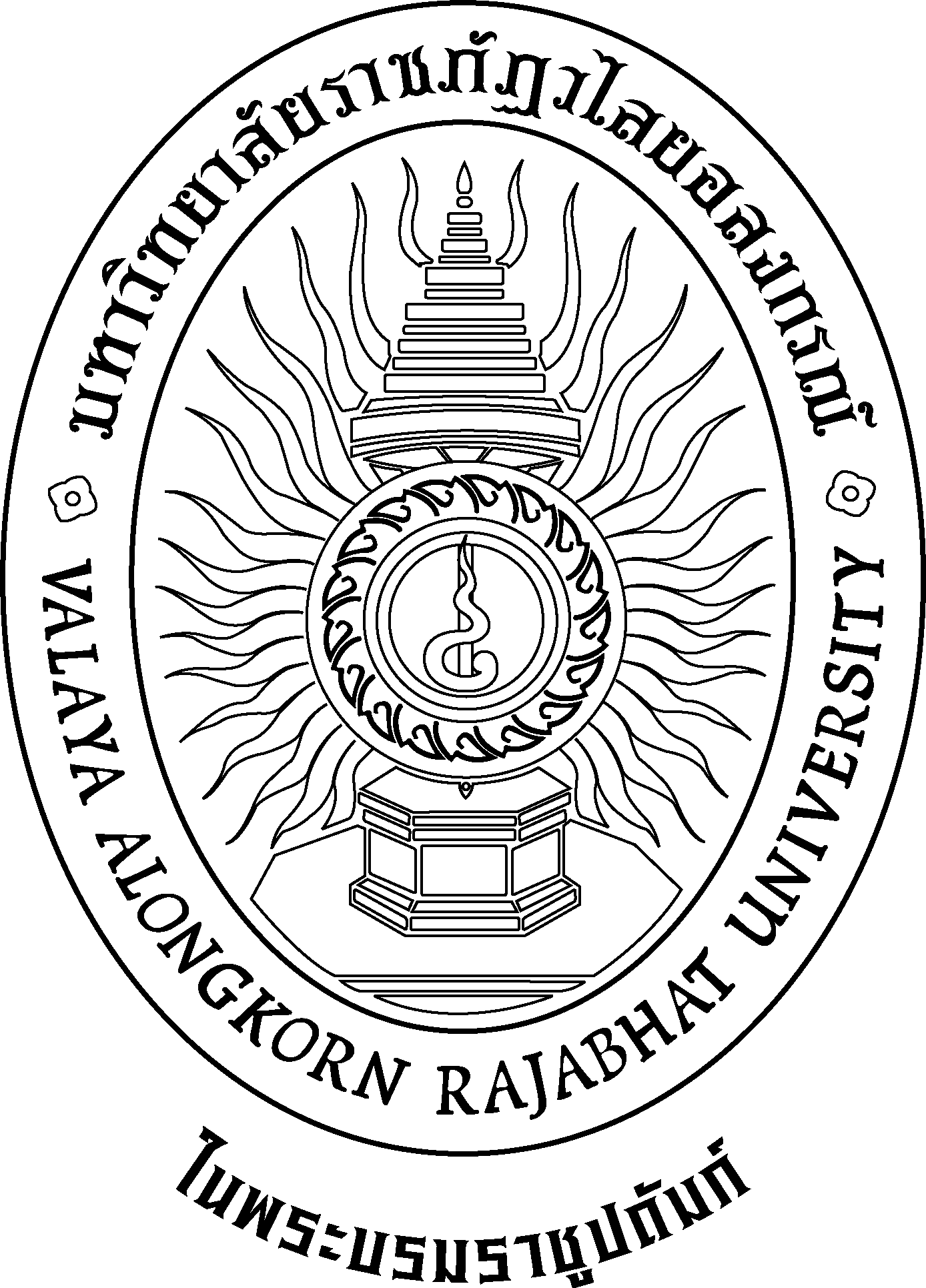 หลักสูตรวิทยาศาสตรมหาบัณฑิตสาขาวิชาเทคโนโลยีการจัดการเกษตรหลักสูตรปรับปรุง พ.ศ. 2555คณะเทคโนโลยีการเกษตรมหาวิทยาลัยราชภัฏวไลยอลงกรณ์ ในพระบรมราชูปถัมภ์จังหวัดปทุมธานีสารบัญสารบัญ (ต่อ)สารบัญ (ต่อ)หลักสูตรวิทยาศาสตรมหาบัณฑิต สาขาวิชาเทคโนโลยีการจัดการเกษตรหลักสูตรปรับปรุง พ.ศ. 2555ชื่อสถาบันอุดมศึกษา	: มหาวิทยาลัยราชภัฏวไลยอลงกรณ์ ในพระบรมราชูปถัมภ์ จังหวัดปทุมธานีคณะ			: เทคโนโลยีการเกษตรหมวดที่ 1 ข้อมูลทั่วไปรหัสและชื่อหลักสูตรภาษาไทย		: หลักสูตรวิทยาศาสตรมหาบัณฑิต สาขาวิชาเทคโนโลยีการจัดการเกษตรภาษาอังกฤษ	: Master of Science Program in Agricultural Management   Technologyชื่อปริญญาและสาขาวิชา ภาษาไทย	 ชื่อเต็ม: วิทยาศาสตรมหาบัณฑิต (เทคโนโลยีการจัดการเกษตร) ชื่อย่อ:  วท.ม. (เทคโนโลยีการจัดการเกษตร) ภาษาอังกฤษ ชื่อเต็ม: Master of Science (Agricultural Management Technology)                  ชื่อย่อ: M.Sc. (Agricultural Management Technology)วิชาเอก	 ไม่มีจำนวนหน่วยกิตที่เรียนตลอดหลักสูตรจำนวนหน่วยกิตรวมตลอดหลักสูตรไม่น้อยกว่า 38 หน่วยกิตรูปแบบของหลักสูตรรูปแบบ เป็นหลักสูตรระดับคุณวุฒิปริญญาโท หลักสูตร 2 ปีภาษาที่ใช้ ภาษาไทยการรับเข้าศึกษา รับนักศึกษาไทยและนักศึกษาต่างชาติที่สามารถใช้ภาษาไทยได้เป็นอย่างดี ความร่วมมือกับสถาบันอื่น เป็นหลักสูตรเฉพาะของมหาวิทยาลัยราชภัฏวไลยอลงกรณ์ ในพระบรมราชูปถัมภ์ จังหวัดปทุมธานี 5.5	การให้ปริญญาแก่ผู้สำเร็จการศึกษาให้ปริญญาเพียงสาขาวิชาเดียว6. สถานภาพของหลักสูตรและการพิจารณาอนุมัติ/เห็นชอบหลักสูตร	หลักสูตรปรับปรุง พ.ศ. 2555เริ่มใช้หลักสูตรนี้ตั้งแต่ภาคการศึกษาที่ 1 ปีการศึกษา 2556	สภาวิชาการมหาวิทยาลัยราชภัฏวไลยอลงกรณ์ ในพระบรมราชูปถัมภ์ จังหวัดปทุมธานีเห็นชอบในการนำเสนอหลักสูตรต่อสภามหาวิทยาลัย ในการประชุม ครั้งที่ 8/2555 เมื่อวันที่ 23เดือน สิงหาคม พ.ศ. 2555    	สภามหาวิทยาลัยราชภัฏวไลยอลงกรณ์ ในพระบรมราชูปถัมภ์ จังหวัดปทุมธานี อนุมัติหลักสูตรในการประชุม ครั้งที่    11/2555  เมื่อวันที่ 4   เดือน ตุลาคม  พ.ศ.  25557. ความพร้อมในการเผยแพร่หลักสูตรที่มีคุณภาพและมาตรฐานปีการศึกษา  25578. อาชีพที่สามารถประกอบได้หลังสำเร็จการศึกษา8.1 นักวิชาการสัตวบาลภาครัฐ/ภาคเอกชน8.2 นักวิชาการด้านพืช/พืชศาสตร์ภาครัฐ/ภาคเอกชน8.3 นักวิทยาศาสตร์ประจำห้องปฏิบัติการ8.4 เจ้าหน้าที่ส่งเสริมการขายภาคเอกชน8.5 นักวิชาชีพในสถานประกอบการที่เกี่ยวข้องกับอาหารสัตว์ การผลิตและการแปรรูปผลิตภัณฑ์จากสัตว์8.6 นักวิชาชีพหรือนักวิจัยในสถานประกอบการที่เกี่ยวข้องกับการผลิตและแปรรูปผลิตผลทางการเกษตร8.7 นักจัดการ/บริหารอุตสาหกรรมเกษตร8.8 นักพัฒนาชนบททางด้านการเกษตร8.9 พนักงานรัฐวิสาหกิจ8.10 ประกอบอาชีพส่วนตัว9. ชื่อ ตำแหน่งวิชาการ คุณวุฒิ สาขาวิชา สถาบันการศึกษา และปีที่จบของอาจารย์ผู้รับผิดชอบหลักสูตร10. 	สถานที่จัดการเรียนการสอน ในสถานที่ตั้ง มหาวิทยาลัยราชภัฏวไลยอลงกรณ์ ในพระบรมราชูปถัมภ์ จังหวัดปทุมธานี11. 	สถานการณ์ภายนอกหรือการพัฒนาที่จำเป็นต้องนำมาพิจารณาในการวางแผนหลักสูตร 11.1 สถานการณ์หรือการพัฒนาทางเศรษฐกิจสถานการณ์หรือการพัฒนาทางเศรษฐกิจ ที่พิจารณาในการวางแผนหลักสูตรเป็นไปตามแผนพัฒนาทางเศรษฐกิจและสังคมแห่งชาติ ฉบับที่ 11 (2555-2559) ซึ่งต้องการพัฒนาประเทศให้มั่นคง สังคมสงบสันติ และประชาชนดำรงชีวิตอย่างมีความสุข โดยยุทธศาสตร์การสร้างสมดุลและความมั่นคงของอาหารและพลังงาน มีเป้าหมายเพื่อเพิ่มประสิทธิภาพการผลิตภาคเกษตร เพิ่มมูลค่าผลผลิตภาคเกษตรไม่น้อยกว่าร้อยละ 10 ของผลิตภัณฑ์มวลรวมภายในประเทศ ปริมาณผลผลิตที่เพิ่มขึ้นสอดคล้องกับความต้องการและมีคุณภาพตามมาตรฐานสากล ดังนั้นภาคเกษตรและ อุตสาหกรรมเกษตรจึงเป็นพื้นฐานที่สำคัญต่อเศรษฐกิจของประเทศ การสร้างบุคลากรทางการเกษตรและอุตสาหกรรมเกษตรจึงเป็นส่วนหนึ่งในการผลักดันให้แผนพัฒนาประเทศประสบความสำเร็จ ด้วยเทคโนโลยีและวิชาการที่มีการพัฒนาไปอย่างต่อเนื่อง ประกอบกับสังคม สภาวะแวดล้อม และวัฒนธรรมการดำรงชีวิตที่เปลี่ยนไปตามกระแสโลกาภิวัฒน์ การเรียนการสอนด้านการเกษตรและอุตสาหกรรมการเกษตรจึงต้องพัฒนาให้ทันต่อการเปลี่ยนแปลง11.2 สถานการณ์หรือการพัฒนาทางสังคมและวัฒนธรรมสถานการณ์หรือการพัฒนาทางสังคมและวัฒนธรรมที่พิจารณาวางแผนหลักสูตรนั้น ได้คำนึงถึงสภาพปัจจุบันที่สังคมเกษตรแบบเดิมเปลี่ยนมาเป็นสังคมอุตสาหกรรมที่มุ่งหวังผลิตสิ่งต่างๆ เพื่อการส่งออก ทั้งนี้เนื่องด้วยนโยบายทางเศรษฐกิจทุนนิยมแบบเสรีที่เน้นการส่งออกของรัฐบาลเพื่อนำรายได้เข้าประเทศ การผลิตผลิตผลทางการเกษตรซึ่งแต่เดิมผลิตเพื่อเลี้ยงตัวเองด้วยเทคโนโลยีง่ายๆ แบบดั้งเดิม เปลี่ยนมาเป็นการผลิตเป็นจำนวนมากโดยอาศัยเทคโนโลยีที่ก้าวหน้าทันสมัยเข้ามาช่วย แต่ในขณะเดียวกันก็ต้องคำนึงถึงผู้บริโภคและผลกระทบต่อสิ่งแวดล้อม การทำการเกษตรในปัจจุบันจึงต้องมีความเป็นมืออาชีพ มีความรู้ในเทคโนโลยีการเกษตร สามารถบูรณาการความรู้ที่เป็นภูมิปัญญาไทยและภูมิปัญญาสากล คำนึงถึงผลกระทบต่อสังคม สิ่งแวดล้อมและวัฒนธรรม มีคุณธรรม จริยธรรมเพื่อการทำการเกษตรแบบยั่งยืน12. 	ผลกระทบจาก ข้อ 11 ต่อการพัฒนาหลักสูตรและความเกี่ยวข้องกับพันธกิจของมหาวิทยาลัยการพัฒนาหลักสูตรผลกระทบจากสถานการณ์ภายนอก ในการพัฒนาหลักสูตรจึงต้องพัฒนาหลักสูตรที่มีศักยภาพและทันต่อการเปลี่ยนแปลงของเทคโนโลยีและแนวโน้มของตลาดการเกษตร เพื่อรองรับการแข่งขันทางธุรกิจ โดยการผลิตบุคลากรทางการเกษตรที่มีศักยภาพสูง พร้อมปฏิบัติงาน และสามารถพัฒนาตนเอง พัฒนางาน เข้าใจผลกระทบของการทำการเกษตรต่อสังคม สิ่งแวดล้อม เป็นมืออาชีพ มีคุณธรรม จริยธรรม ซึ่งเป็นไปตาม ปรัชญาของมหาวิทยาลัยที่ต้องการผลิตบัณฑิตที่เป็นคนดีและเก่งความเกี่ยวข้องกับพันธกิจของมหาวิทยาลัยผลกระทบจากสถานการณ์หรือการพัฒนาทางสังคมและวัฒนธรรมที่มีต่อปรัชญาของมหาวิทยาลัยที่ต้องการผลิตบัณฑิตที่เป็นคนดีและเก่ง การพัฒนาหลักสูตรจึงต้องเน้นการผลิตนักเกษตรที่ต้องมีความเป็นมืออาชีพ มีความรู้ในเทคโนโลยีการเกษตร สามารถบูรณาการความรู้ที่เป็นภูมิปัญญาไทยและภูมิปัญญาสากล มีคุณธรรม จริยธรรม ทำการเกษตรแบบยั่งยืน13.	ความสัมพันธ์กับหลักสูตรอื่นที่เปิดสอนในคณะ/สาขาวิชาอื่นของมหาวิทยาลัย13.1 กลุ่มวิชา/รายวิชาในหลักสูตรนี้ที่เปิดสอนโดยคณะ/สาขาวิชา/หลักสูตรอื่น	 หมวดวิชาเสริมพื้นฐาน	 หมวดวิชาสัมพันธ์	 หมวดวิชาเฉพาะด้านกลุ่มวิชา/รายวิชาในหลักสูตรที่เปิดสอนให้สาขาวิชา/หลักสูตรอื่นมาเรียน ไม่มี13.3 การบริหารจัดการ คณะกรรมการบริหารหลักสูตร ประสานงานกับอาจารย์จากคณะหรือหลักสูตรสาขาวิชาอื่นที่เกี่ยวข้อง ด้านเนื้อหาสาระ การจัดตารางเรียนและตารางสอน โดยความร่วมมือในการประสานงานกับสาขาวิชาอื่นนั้น ภายใต้การกำกับดูแลของคณะเทคโนโลยีการเกษตรหมวดที่ 2 ข้อมูลเฉพาะของหลักสูตร1. ปรัชญา ความสำคัญ และวัตถุประสงค์ของหลักสูตร1.1 ปรัชญาผลิตมหาบัณฑิตที่มีความรู้ความสามารถและทักษะในการบริหารจัดการเทคโนโลยี การเกษตร เพื่อเป็นผู้ประกอบการและนักวิชาการทางด้านการจัดการผลผลิตและผลิตภัณฑ์ทางการเกษตร กอร์ปกับเป็นผู้มีคุณธรรม จริยธรรม สามารถพัฒนาตนและท้องถิ่นให้เจริญก้าวหน้า1.2 	ความสำคัญประเทศไทยเป็นประเทศที่มีพื้นฐานด้านการเกษตรที่เข้มแข็งเป็นเวลานานจนถึงปัจจุบัน รายได้หลักส่วนหนึ่งของประเทศได้มาจากการเกษตรกรรม รัฐบาลจึงมียุทธศาสตร์ในการพัฒนาการเกษตร แนวโน้มดังกล่าวสะท้อนให้เห็นความสำคัญของการพัฒนาการเกษตร ประกอบกับในปัจจุบัน มนุษย์ได้คำนึงถึงปัญหาสุขภาพกันมากขึ้น การจัดการเพิ่มผลผลิตเกษตรที่ปลอดภัยต่อผู้บริโภคจึงมีความสำคัญเพิ่มขึ้น จึงควรส่งเสริมการขยายตัวด้านการเกษตรให้ทันกับความต้องการของชุมชน ดังนั้นจึงมีการพัฒนาหลักสูตรปริญญาวิทยาศาสตรมหาบัณฑิต สาขาวิชาเทคโนโลยีการจัดการเกษตร1.3	วัตถุประสงค์หลักสูตรวิทยาศาสตรมหาบัณฑิต สาขาเทคโนโลยีการจัดการเกษตร มีวัตถุประสงค์เพื่อผลิตบัณฑิตที่มีคุณสมบัติ ดังนี้1.3.1 มีความรู้ความสามารถในการใช้เทคโนโลยีในการจัดการเกษตร1.3.2 สามารถประยุกต์ผลงานวิจัยทางด้านเทคโนโลยีการเกษตรถ่ายทอดให้กับเกษตรกรในท้องถิ่นและผู้สนใจทั่วไป1.3.3 มีความสามารถในการค้นคว้าวิจัย และพัฒนาองค์ความรู้ในท้องถิ่น ตลอดจนภูมิปัญญาสากล1.3.4 มีคุณธรรมและจริยธรรม สามารถปฏิบัติงานร่วมกับผู้อื่นและพัฒนาสังคมให้มีความสุข2. แผนพัฒนาปรับปรุงหมวดที่ 3 ระบบการจัดการศึกษา การดำเนินการ และโครงสร้างของหลักสูตร1. 	ระบบการจัดการศึกษา1.1 	ระบบระบบทวิภาค โดยหนึ่งปีการศึกษาแบ่งออกเป็น 2 ภาคการศึกษาปกติ แต่ละภาคการศึกษาไม่น้อยกว่า 15 สัปดาห์ ให้เป็นไปตามระเบียบมหาวิทยาลัยราชภัฏวไลยอลงกรณ์ ในพระบรมราชูปถัมภ์ จังหวัดปทุมธานี ว่าด้วยการจัดการศึกษาระดับบัณฑิตศึกษา พ.ศ. 2549 (ภาคผนวก ก)1.2 	การจัดการศึกษาภาคฤดูร้อนไม่มีภาคฤดูร้อน1.3 	การเทียบเคียงหน่วยกิตในระบบทวิภาคไม่มี2. 	การดำเนินการหลักสูตร2.1	วัน-เวลาในการดำเนินการเรียนการสอนในเวลาราชการเริ่มเปิดการเรียนการสอนในภาคการศึกษาที่ 1 ปีการศึกษา 2556ภาคการศึกษาที่ 1 เดือน มิถุนายน – กันยายนภาคการศึกษาที่ 2 เดือน พฤศจิกายน – กุมภาพันธ์2.2 	คุณสมบัติของผู้เข้าศึกษา2.2.1 สำเร็จการศึกษาระดับปริญญาตรีหรือสาขาที่เกี่ยวข้อง สำหรับผู้ที่ไม่จบปริญญาตรีทางการเกษตรหรือวิทยาศาสตร์และเทคโนโลยีการอาหาร ให้ศึกษารายวิชาในหมวดวิชาพื้นฐานและ/หรือรายวิชาอื่นตามคำแนะนำของคณะกรรมการที่ปรึกษาและ/หรือคณะกรรมการประจำหลักสูตรโดยไม่นับหน่วยกิต2.2.2 เป็นไปตามข้อบังคับมหาวิทยาลัยราชภัฏวไลยอลงกรณ์ ในพระบรมราชูปถัมภ์ จังหวัดปทุมธานี ว่าด้วยการจัดการศึกษาระดับบัณฑิตศึกษา พ.ศ. 2549 (ภาคผนวก ก)	2.2.3 เป็นไปตามเกณฑ์มาตรฐานหลักสูตรของสำนักงานคณะกรรมการอุดมศึกษา2.3 ปัญหาของนักศึกษาแรกเข้า2.3.1 ปัญหาการปรับตัวเกี่ยวกับการเรียนระดับปริญญาโทที่ต้องมีวุฒิภาวะสูงพอสมควร จึงต้องจัดสรรเวลาให้เหมาะสม โดยเฉพาะผู้ที่ทำงานควบคู่ไปกับการเรียน2.3.2 ปัญหาจากการเรียนข้ามสาขาวิชาที่สำเร็จการศึกษา จึงต้องปรับตัวด้านองค์ความรู้ใหม่ ที่ไม่เคยเรียนรู้มาก่อน2.4 กลยุทธ์ในการดำเนินการเพื่อแก้ไขปัญหา / ข้อจำกัดของนักศึกษาในข้อ 2.32.4.1 เพื่อแก้ปัญหาการปรับตัวของนักศึกษา หลักสูตรวิทยาศาสตรมหาบัณฑิต สาขาวิชาเทคโนโลยีการจัดการเกษตรจะจัดการปฐมนิเทศ จัดอาจารย์ที่ปรึกษาให้ดูแลอย่างใกล้ชิด2.4.2 เพื่อแก้ปัญหาจากการเรียนข้ามสาขาวิชา มีการจัดวิชาปรับพื้นฐานให้แก่นักศึกษา2.5	แผนการรับนักศึกษาและผู้สำเร็จการศึกษา2.6	งบประมาณตามแผน2.6.1 งบประมาณรายรับ (หน่วย บาท)2.6.2 งบประมาณรายจ่าย (หน่วย บาท)ประมาณการค่าใช้จ่ายต่อหัวในการผลิตบัณฑิต 26,077.40 บาท/คน/ปี2.7	ระบบการศึกษาระบบการศึกษาเป็นแบบชั้นเรียนและเป็นไปตามข้อบังคับมหาวิทยาลัยราชภัฏวไลยอลงกรณ์ ในพระบรมราชูปถัมภ์ จังหวัดปทุมธานี ว่าด้วยการจัดการศึกษาระดับบัณฑิตศึกษา พ.ศ. 2549 (ภาคผนวก ก)2.8	การเทียบโอนหน่วยกิต รายวิชาและการลงทะเบียนเรียนข้ามสถาบันอุดมศึกษาการเทียบโอนเป็นไปตามระเบียบมหาวิทยาลัยราชภัฏวไลยอลงกรณ์ ในพระบรมราชูปถัมภ์ จังหวัดปทุมธานี ว่าด้วยการเทียบโอนผลการเรียนและยกเว้นการเรียนรายวิชา พ.ศ. 2549 (ภาคผนวก ข)3. 	หลักสูตรและอาจารย์ผู้สอน3.1	หลักสูตร	3.1.1 จำนวนหน่วยกิต รวมตลอดหลักสูตรไม่น้อยกว่า 		    38	    หน่วยกิต	3.1.2 โครงสร้างหลักสูตร แบ่งเป็นหมวดวิชาดังนี้จำแนกเป็น 2 แผน คือ แผน ก แบบ ก 2 และ แผน ข โดยโครงสร้างหลักสูตรประกอบด้วยหมวดวิชาเสริมพื้นฐาน หมวดวิชาสัมพันธ์ หมวดวิชาเฉพาะด้าน และ วิทยานิพนธ์/    ภาคนิพนธ์ โดยมีจำนวนหน่วยกิตแต่ละหมวดดังนี้3.1.2.1 แผน ก แบบ ก 21) หมวดวิชาเสริมพื้นฐาน			ไม่นับ	หน่วยกิต2) หมวดวิชาสัมพันธ์			6	หน่วยกิต3) หมวดวิชาเฉพาะด้าน			20	หน่วยกิต3.1) วิชาบังคับ				5	หน่วยกิต3.2) วิชาเลือก				15	หน่วยกิต4) วิทยานิพนธ์				12	หน่วยกิต3.1.2.2 แผน ข1) หมวดวิชาเสริมพื้นฐาน			ไม่นับ	หน่วยกิต2) หมวดวิชาสัมพันธ์			6	หน่วยกิต3) หมวดวิชาเฉพาะด้าน			26	หน่วยกิต3.1) วิชาบังคับ				5	หน่วยกิต3.2) วิชาเลือก				21	หน่วยกิต4) ภาคนิพนธ์				6	หน่วยกิต	3.1.3 รายวิชาในหมวดต่างๆ1) หมวดวิชาสัมพันธ์ จำนวนไม่น้อยกว่า			6	หน่วยกิต2) หมวดวิชาเฉพาะด้าน แผน ก แบบ ก 2 จำนวนไม่น้อยกว่า		20 หน่วยกิต                               แผน ข              จำนวนไม่น้อยกว่า		26 หน่วยกิต2.1) วิชาบังคับ แผน ก แบบ ก 2 และ แผน ข บังคับเรียนไม่น้อยกว่า 5 หน่วยกิต2.2) วิชาเลือก เลือกเรียนในกลุ่มวิชาใดวิชาหนึ่ง โดย                    แผน ก แบบ ก 2 เลือกเรียนไม่น้อยกว่า		15 หน่วยกิต                        แผน ข              เลือกเรียนไม่น้อยกว่า		21 หน่วยกิต2.2.1) กลุ่มวิชาเทคโนโลยีการจัดการผลิตพืช2.2.2) กลุ่มวิชาเทคโนโลยีการจัดการผลิตสัตว์2.2.3) กลุ่มวิชาเทคโนโลยีการจัดการอุตสาหกรรมอาหาร3) วิทยานิพนธ์กำหนดให้นักศึกษาที่เรียนแผน ก แบบ ก 2 เรียนวิชาวิทยานิพนธ์4) ภาคนิพนธ์กำหนดให้นักศึกษาที่เรียน แผน ข เรียนวิชาภาคนิพนธ์5) หมวดวิชาเสริมพื้นฐาน5.1) วิชาเสริมพื้นฐานทั่วไปนักศึกษาจะต้องผ่านการทดสอบความรู้และความสามารถด้านภาษาอังกฤษและการใช้คอมพิวเตอร์ ตามเกณฑ์ที่มหาวิทยาลัยกำหนด กรณีความรู้ความสามารถต่ำกว่าเกณฑ์ที่มหาวิทยาลัยกำหนด จะต้องเรียนรายวิชาต่อไปนี้โดยไม่นับหน่วยกิต5.2) วิชาเสริมพื้นฐานเฉพาะนักศึกษาทุกกลุ่มวิชาต้องเรียนวิชาเสริมพื้นฐานเฉพาะดังต่อไปนี้ โดยไม่นับหน่วยกิตหมายเหตุ ความหมายของเลขรหัสรายวิชารหัสรายวิชาประกอบด้วยเลข 7 ตัวเลข 3 ตัวแรกเป็นหมวดวิชาและหมู่วิชาเลขตัวที่ 4 บ่งบอกถึงระดับความยากง่ายหรือชั้นปีเลขตัวที่ 5 บ่งบอกถึงลักษณะเนื้อหาวิชาเลขตัวที่ 6 และ 7 บ่งบอกถึงลำดับก่อนหลังของวิชา	3.1.4 การจัดแผนการศึกษา1) แผน ก แบบ ก 22) แผน ข3.1.5	คำอธิบายรายวิชา 3.2 	ชื่อ สกุล ตำแหน่งและคุณวุฒิของอาจารย์ 3.2.1	อาจารย์ประจำหลักสูตร3.2.2	อาจารย์ประจำ3.2.3	อาจารย์พิเศษ4. องค์ประกอบเกี่ยวกับประสบการณ์ภาคสนาม (สหกิจศึกษาหรือการฝึกประสบการณ์วิชาชีพ)ไม่มี4.1 มาตรฐานผลการเรียนรู้ของประสบการณ์ภาคสนามไม่มี4.2 ช่วงเวลาไม่มี4.3 การจัดเวลาและตารางสอนไม่มี5. ข้อกำหนดเกี่ยวกับการทำโครงงานและงานวิจัย5.1 คำอธิบายโดยย่อหลักสูตรกำหนดให้นักศึกษาที่เรียนแผน ก แบบ ก 2 ทำวิทยานิพนธ์จำนวน 12 หน่วยกิต ได้ทำการศึกษาวิเคราะห์และสังเคราะห์อย่างลุ่มลึก และถูกต้องตามระเบียบวิธีวิจัย โดยให้อยู่ในขอบข่ายทางเทคโนโลยีการจัดการเกษตร และนักศึกษาที่เรียน แผน ข ทำภาคนิพนธ์จำนวน 6 หน่วยกิต เป็นรายวิชาที่นักศึกษาได้ศึกษาวิจัยในทำนองเดียวกับการทำวิทยานิพนธ์ เพียงแต่กำหนดกรอบและขอบเขตการศึกษาให้แคบหรือเล็กลง โดยอยู่ภายใต้การแนะนำของอาจารย์ที่ปรึกษา5.2 มาตรฐานผลการเรียนรู้ เพื่อให้นักศึกษามีความรู้ความเข้าใจในกระบวนการวิจัย สามารถนำผลการศึกษามาเป็นข้อเสนอแนะและเพิ่มพูนองค์ความรู้ทางด้านเทคโนโลยีการจัดการเกษตร5.3 ช่วงเวลา ภาคการศึกษาที่ 2 ของชั้นปีที่ 25.4 จำนวนหน่วยกิตแผน ก แบบ ก 2 ทำวิทยานิพนธ์จำนวน 12 หน่วยกิต แผน ข ทำภาคนิพนธ์จำนวน 6 หน่วยกิต 5.5 การเตรียมการ5.5.1 มอบหมายอาจารย์ที่ปรึกษาให้ดูแลนักศึกษาเป็นรายบุคคล5.5.2 อาจารย์ที่ปรึกษาให้คำปรึกษาในการเลือกหัวข้อและกระบวนการศึกษาค้นคว้า และประเมินผลเป็นรายบุคคล5.5.3 นักศึกษานำเสนอโครงร่างต่อคณะกรรมการที่ปรึกษา เพื่อรับข้อเสนอแนะและประเมินผล5.5.4 นักศึกษานำเสนอผลการศึกษาปากเปล่าต่อคณะกรรมการที่ปรึกษา เพื่อรับข้อเสนอแนะและประเมินผล5.6 กระบวนการประเมินผล5.6.1 การกำหนดเกณฑ์/มาตรฐานการประเมินผลเป็นไปตามข้อบังคับมหาวิทยาลัยราชภัฏ วไลยอลงกรณ์ ในพระบรมราชูปถัมภ์ จังหวัดปทุมธานี ว่าด้วยการจัดการศึกษาระดับบัณฑิตศึกษา พ.ศ. 2549 (ภาคผนวก ก)หมวดที่ 4 ผลการเรียนรู้กลยุทธ์การสอนและการประเมินผล1. การพัฒนาคุณลักษณะพิเศษของนักศึกษา2. การพัฒนาผลการเรียนรู้ในแต่ละด้าน2.1	คุณธรรม จริยธรรม2.1.1	การเรียนรู้ด้านคุณธรรม จริยธรรม1) มีความสามารถจัดการปัญหาทางคุณธรรม จริยธรรมและวิชาชีพ2) สามารถแสดงออกซึ่งพฤติกรรมทางด้านคุณธรรมและจริยธรรม เช่น มีวินัย มีความรับผิดชอบ ซื่อสัตย์สุจริต เสียสละ3) สามารถปฏิบัติตนเป็นแบบอย่างที่ดี2.1.2	กลยุทธ์การสอนที่ใช้พัฒนาการเรียนรู้ด้านคุณธรรม จริยธรรม1) ส่งเสริมให้นักศึกษาเกิดจิตสำนึกความซื่อสัตย์ โดยต้องไม่กระทำการทุจริตในการสอบหรือคัดลอกงานของผู้อื่น 2) อาจารย์ผู้สอนทุกคนต้องสอดแทรกเรื่องคุณธรรม จริยธรรมในการสอนทุกรายวิชารวมทั้งมีการจัดกิจกรรมส่งเสริมคุณธรรม จริยธรรมเช่น การยกย่องนักศึกษาที่ทำดี ทำประโยชน์แก่ส่วนรวม เสียสละ2.1.3	กลยุทธ์การประเมินผลการเรียนรู้ด้านคุณธรรม จริยธรรม1) ประเมินจากการตรงเวลาของนักศึกษาในการเข้าชั้นเรียนการส่งงานตามกำหนดระยะเวลาที่มอบหมาย และการร่วมกิจกรรม2) ปริมาณการกระทำทุจริตในการสอบ3) ประเมินจากความรับผิดชอบในหน้าที่ที่ได้รับมอบหมาย2.2	ความรู้2.2.1	การเรียนรู้ด้านความรู้1) มีองค์ความรู้ในสาขาวิชาอย่างกว้างขวางและเป็นระบบ2) มีความรอบรู้ในงานวิจัยที่เกี่ยวข้องกับการแก้ปัญหาและการต่อยอดองค์ความรู้2.2.2	กลยุทธ์การสอนที่ใช้พัฒนาการเรียนรู้ด้านความรู้1) ใช้การเรียนการสอนในหลากหลายรูปแบบโดยเน้นหลักการทางทฤษฎี และประยุกต์ทางปฏิบัติในสภาพแวดล้อมจริง โดยทันต่อการเปลี่ยนแปลงทางเทคโนโลยี ทั้งนี้ให้เป็นไปตามลักษณะของรายวิชาตลอดจนเนื้อหาสาระของรายวิชานั้นๆ2) ควรจัดให้มีการเรียนรู้จากสถานการณ์จริงโดยการศึกษาดูงานหรือเชิญผู้เชี่ยวชาญที่มีประสบการณ์ตรงมาเป็นวิทยากรพิเศษเฉพาะเรื่อง ตลอดจนการปฏิบัติงานในสถานประกอบการ2.2.3 กลยุทธ์การประเมินผลการเรียนรู้ด้านความรู้1) การทดสอบย่อย2) การสอบกลางภาคเรียนและปลายภาคเรียน3) ประเมินจากรายงานที่นักศึกษาจัดทำ4) ประเมินจากกิจกรรมหรือโครงการที่นำเสนอ2.3	ทักษะทางปัญญา2.3.1	การเรียนรู้ด้านทักษะทางปัญญา1) สามารถค้นหาข้อเท็จจริงจากแหล่งข้อมูลที่หลากหลาย วิเคราะห์และสังเคราะห์ข้อมูลเพื่อใช้ในการแก้ปัญหา 2) สามารถนำความรู้มาประยุกต์ใช้ในการปฏิบัติงาน3) สามารถวางแผนและดำเนินโครงการหรือการวิจัยค้นคว้าทางวิชาการได้ด้วยตนเอง2.3.2	กลยุทธ์การสอนที่ใช้ในการพัฒนาการเรียนรู้ด้านทักษะทางปัญญา1) กรณีศึกษาการประยุกต์ความรู้ทางเทคโนโลยีการจัดการเกษตร2) การอภิปรายกลุ่ม3) ให้นักศึกษามีโอกาสปฏิบัติจริง2.3.3	กลยุทธ์การประเมินผลการเรียนรู้ด้านทักษะทางปัญญาประเมินตามสภาพจริงจากผลงานและการปฏิบัติของนักศึกษาเช่นประเมินจากการนำเสนอรายงานในชั้นเรียนและการทดสอบโดยใช้แบบทดสอบหรือสัมภาษณ์2.4	ทักษะความสัมพันธ์ระหว่างบุคคลและความรับผิดชอบ2.4.1	การเรียนรู้ด้านทักษะความสัมพันธ์ระหว่างตัวบุคคลและความรับผิดชอบ1) มีความรับผิดชอบในการดำเนินงานของตนเองและร่วมมือกับผู้อื่นอย่างเต็มที่2) สามารถทำงานกลุ่มในบทบาทผู้นำ และเป็นสมาชิกของกลุ่มได้3) มีจิตอาสา และมนุษย์สัมพันธ์ที่ดี2.4.2	กลยุทธ์การสอนที่ใช้ในการพัฒนาการเรียนรู้ด้านทักษะความสัมพันธ์ระหว่างบุคคลและความรับผิดชอบใช้การสอนที่มีการกำหนดกิจกรรมให้มีการทำงานเป็นกลุ่ม การทำงานที่ต้องประสานงานกับผู้อื่น หรือต้องค้นคว้าหาข้อมูลจากการสัมภาษณ์บุคคลอื่น หรือผู้มีประสบการณ์ โดยมีความคาดหวังในผลการเรียนรู้ด้านทักษะความสัมพันธ์ระหว่างตัวบุคคลและความสามารถในการรับผิดชอบดังนี้2.4.3	กลยุทธ์การประเมินผลการเรียนรู้ด้านทักษะความสัมพันธ์ระหว่างบุคคลและความรับผิดชอบ1) ประเมินจากพฤติกรรมและการแสดงออกของนักศึกษาในการนำเสนอรายงานกลุ่มในชั้นเรียน2) สังเกตจากพฤติกรรมที่แสดงออกในการร่วมกิจกรรมต่างๆและความครบถ้วนชัดเจนตรงประเด็นของข้อมูล2.5	ทักษะการวิเคราะห์เชิงตัวเลข การสื่อสาร และการใช้เทคโนโลยีสารสนเทศ2.5.1	การเรียนรู้ด้านทักษะการวิเคราะห์เชิงตัวเลข การสื่อสาร และการใช้เทคโนโลยีสารสนเทศ1) สามารถเลือกและประยุกต์ใช้เทคนิคทางสถิติและ/หรือคณิตศาสตร์ที่เกี่ยวข้องอย่างเหมาะสมในการศึกษาค้นคว้า และเสนอแนะแนวทางในการแก้ไขปัญหา2) สามารถใช้เทคโนโลยีสารสนเทศในการเก็บรวบรวมข้อมูล ประมวลผล แปลความหมาย และนำเสนอข้อมูลอย่างเหมาะสม3) สามารถสื่อสารได้อย่างมีประสิทธิภาพทั้งในการพูด การเขียน และการนำเสนอ2.5.2	กลยุทธ์การสอนที่ใช้ในการพัฒนาการเรียนรู้ด้านทักษะการวิเคราะห์เชิงตัวเลข การสื่อสาร และการใช้เทคโนโลยีสารสนเทศ1) ฝึกค้นคว้าข้อมูลงานวิจัยและอื่นๆ จากเทคโนโลยีสารสนเทศ2) นำเสนอการแก้ปัญหาที่เหมาะสม เรียนรู้เทคนิคการประยุกต์เทคโนโลยีสารสนเทศในหลากหลายสถานการณ์3) ฝึกวิเคราะห์ ประมวลผลข้อมูลในการวิจัย2.5.3	กลยุทธ์การประเมินผลการเรียนรู้ด้านทักษะการวิเคราะห์เชิงตัวเลข การสื่อสาร และการใช้เทคโนโลยีสารสนเทศ1) ประเมินจากการนำเสนอผลงานโดยใช้เครื่องมือทางเทคโนโลยีสารสนเทศหรือคณิตศาสตร์และสถิติที่เกี่ยวข้อง2) ประเมินจากความสามารถในการอธิบาย การสอบข้อเขียนและปากเปล่า3.	แผนที่แสดงการกระจายความรับผิดชอบมาตรฐานผลการเรียนรู้จากหลักสูตรสู่รายวิชา (Curriculum Mapping)แผนที่แสดงการกระจายความรับผิดชอบมาตรฐานผลการเรียนรู้จากหลักสูตรสู่รายวิชา (Curriculum Mapping)ความรับผิดชอบหลัก		ความรับผิดชอบรองแผนที่แสดงการกระจายความรับผิดชอบมาตรฐานผลการเรียนรู้จากหลักสูตรสู่รายวิชา (Curriculum Mapping)ความรับผิดชอบหลัก		ความรับผิดชอบรองแผนที่แสดงการกระจายความรับผิดชอบมาตรฐานผลการเรียนรู้จากหลักสูตรสู่รายวิชา (Curriculum Mapping)ความรับผิดชอบหลัก		ความรับผิดชอบรองแผนที่แสดงการกระจายความรับผิดชอบมาตรฐานผลการเรียนรู้จากหลักสูตรสู่รายวิชา (Curriculum Mapping)ความรับผิดชอบหลัก		ความรับผิดชอบรองหมวดที่ 5 หลักเกณฑ์ในการประเมินผลนักศึกษา1. กฎระเบียบหรือหลักเกณฑ์ ในการให้ระดับคะแนน (ผลการเรียน)การวัดผลและการสำเร็จการศึกษาเป็นไปตามข้อบังคับมหาวิทยาลัยราชภัฏวไลยอลงกรณ์        ในพระบรมราชูปถัมภ์ จังหวัดปทุมธานี ว่าด้วยการจัดการศึกษาระดับบัณฑิตศึกษา พ.ศ. 2549 (ภาคผนวก ก)2. กระบวนการทวนสอบมาตรฐานผลสัมฤทธิ์ของนักศึกษา2.1 การทวนสอบมาตรฐานผลการเรียนรู้ขณะนักศึกษายังไม่สำเร็จการศึกษากำหนดให้ระบบการทวนสอบผลสัมฤทธิ์การเรียนรู้ของนักศึกษาเป็นส่วนหนึ่งของระบบการประกันคุณภาพภายในของมหาวิทยาลัยราชภัฏวไลยอลงกรณ์ ในพระบรมราชูปถัมภ์ จังหวัดปทุมธานีการทวนสอบในระดับรายวิชาให้นักศึกษาประเมินการเรียนการสอนในระดับรายวิชา         มีคณะกรรมการพิจารณาความเหมาะสมของข้อสอบให้เป็นไปตามแผนการสอนการทวนสอบในระดับหลักสูตรสามารถทำได้โดยมีระบบประกันคุณภาพภายในมหาวิทยาลัยราชภัฏวไลยอลงกรณ์ ในพระบรมราชูปถัมภ์ จังหวัดปทุมธานี ดำเนินการทวนสอบมาตรฐานผลการเรียนรู้และรายงานผล2.2 การทวนสอบมาตรฐานผลการเรียนรู้หลังจากนักศึกษาสำเร็จการศึกษาการกำหนดกลวิธีการทวนสอบมาตรฐานผลการเรียนรู้ของนักศึกษา ควรเน้นการทำวิจัยสัมฤทธิผลของการประกอบอาชีพของมหาบัณฑิต ที่ทำอย่างต่อเนื่องและนำผลวิจัยที่ได้ย้อนกลับมาปรับปรุงกระบวนการการเรียนการสอน และหลักสูตรแบบครบวงจร รวมทั้งการประเมินคุณภาพของหลักสูตรและหน่วยงานโดยองค์กรระดับสากล โดยการวิจัยอาจจะทำดำเนินการดังตัวอย่างต่อไปนี้2.2.1 ภาวะการได้งานทำของมหาบัณฑิต ประเมินจากมหาบัณฑิตแต่ละรุ่นที่จบการศึกษา ในด้านของระยะเวลาในการหางานทำ ความเห็นต่อความรู้ ความสามารถ ความมั่นใจของมหาบัณฑิตในการประกอบการงานอาชีพ2.2.2 การตรวจสอบจากผู้ประกอบการ โดยการขอเข้าสัมภาษณ์ หรือ การแบบส่งแบบสอบถาม เพื่อประเมินความพึงพอใจในบัณฑิตที่จบการศึกษาและเข้าทำงานในสถานประกอบการนั้นๆ2.2.3 การประเมินจากมหาบัณฑิตที่ไปประกอบอาชีพ ในแง่ของความพร้อมและความรู้จากสาขาวิชาที่เรียน รวมทั้งสาขาอื่น ๆ ที่กำหนดในหลักสูตร ที่เกี่ยวเนื่องกับการประกอบอาชีพของบัณฑิต รวมทั้งเปิดโอกาสให้เสนอข้อคิดเห็นในการปรับหลักสูตรให้ดียิ่งขึ้นด้วย3. เกณฑ์การสำเร็จการศึกษาตามหลักสูตรเกณฑ์การสำเร็จการศึกษาตามหลักสูตร ให้เป็นไปตามข้อบังคับมหาวิทยาลัยราชภัฏวไลยอลงกรณ์ ในพระบรมราชูปถัมภ์ จังหวัดปทุมธานี ว่าด้วยการจัดการศึกษาระดับบัณฑิตศึกษา พ.ศ. 2549 (ภาคผนวก ก)หมวดที่ 6 การพัฒนาคณาจารย์1. การเตรียมการสำหรับอาจารย์ใหม่1.1 จัดปฐมนิเทศอาจารย์ใหม่ เรื่อง บทบาท หน้าที่ ความรับผิดชอบ คุณค่าความเป็นอาจารย์ รายละเอียดของหลักสูตร การจัดทำรายละเอียดต่าง ๆ ตามกรอบมาตรฐานคุณวุฒิระดับอุดมศึกษา พ.ศ. 2552 (TQF) ตลอดจนให้มีความรู้และเข้าใจนโยบายของคณะและมหาวิทยาลัย 1.2 จัดนิเทศอาจารย์ใหม่ในระดับสาขาวิชา1.3 จัดเตรียมคู่มืออาจารย์และเอกสารที่เกี่ยวข้องกับการปฏิบัติงานให้อาจารย์ใหม่2. 	การพัฒนาความรู้และทักษะให้แก่คณาจารย์การพัฒนาทักษะการจัดการเรียนการสอน การวัดและการประเมินผล2.1.1 ส่งเสริมอาจารย์ให้มีการเพิ่มพูนความรู้ สร้างเสริมประสบการณ์เพื่อส่งเสริมการสอนและการวิจัยอย่างต่อเนื่อง การสนับสนุนด้านการศึกษาต่อ ฝึกอบรม ดูงานทางวิชาการและวิชาชีพในองค์กรต่าง ๆ การประชุมทางวิชาการทั้งในประเทศและ/หรือต่างประเทศ หรือการลาเพื่อเพิ่มพูนประสบการณ์2.1.2 การเพิ่มพูนทักษะการจัดการเรียนการสอนและการประเมินผลให้ทันสมัย2.2 การพัฒนาวิชาการและวิชาชีพด้านอื่น ๆ2.2.1 การมีส่วนร่วมในกิจกรรมบริการวิชาการแก่ชุมชนที่เกี่ยวข้องกับการพัฒนาความรู้และคุณธรรม2.2.2 มีการกระตุ้นอาจารย์ทำผลงานทางวิชาการ2.2.3 ส่งเสริมการทำวิจัยสร้างองค์ความรู้ใหม่เป็นหลักและเพื่อพัฒนาการเรียนการสอนและมีความเชี่ยวชาญในสาขาวิชาชีพ 2.2.4 จัดสรรงบประมาณสำหรับการทำวิจัยหมวดที่ 7 การประกันคุณภาพหลักสูตร1.	การบริหารหลักสูตรหลักสูตรมีการบริหารหลักสูตรตามโครงสร้างคณะ โดยรองคณบดีฝ่ายวิชาการ ประธานหลักสูตรทำหน้าที่จัดการเรียนการสอนและบริหารจัดการหลักสูตรให้เป็นไปตามกรอบมาตรฐานคุณวุฒิระดับอุดมศึกษาแห่งชาติ พ.ศ. 2552 และวัตถุประสงค์ของหลักสูตรระบบและกลไกในการบริหารหลักสูตรมีดังนี้1.1 มีการบริหารหลักสูตรตามกรอบมาตรฐานคุณวุฒิระดับอุดมศึกษาแห่งชาติ พ.ศ. 2552 (TQF)1.2 มีการบริหารหลักสูตรตามโครงสร้างคณะ คือ คณบดี รองคณบดีฝ่ายวิชาการ ประธานหลักสูตร และคณะกรรมการอาจารย์ประจำหลักสูตร ทำหน้าที่บริหารจัดการหลักสูตรให้เป็นไปตามเกณฑ์มาตรฐานและวัตถุประสงค์ของหลักสูตร1.3 มีคณะกรรมการบริหารหลักสูตร ทำหน้าที่กำหนดนโยบาย แผนงานและแผนปฏิบัติการ ดังต่อไปนี้1.3.1 ร่วมกันกำหนดปรัชญาและวัตถุประสงค์ของหลักสูตร ให้สอดคล้องกับแผนพัฒนาเศรษฐกิจและสังคมแห่งชาติ และแผนพัฒนามหาวิทยาลัย โดยยึดมาตรฐานวิชาการและวิชาชีพในระดับอุดมศึกษา1.3.2 กำหนดคุณสมบัติผู้เข้าศึกษา คุณลักษณะบัณฑิตและพัฒนานักศึกษาให้มีคุณลักษณะบัณฑิตที่ต้องการ1.3.3 ดำเนินการพัฒนาและปรับปรุงหลักสูตรให้สอดคล้องกับสภาพสังคมและมาตรฐานทางวิชาการและวิชาชีพ 1.3.4 เสนออาจารย์ผู้สอนในแต่ละรายวิชาที่เหมาะสมและเพียงพอกับจำนวนนักศึกษาทำการประเมินประสิทธิภาพในการเรียนการสอน1.3.5 ส่งเสริม สนับสนุนอาจารย์ในหลักสูตรให้พัฒนาตนเองอย่างต่อเนื่อง1.3.6 จัดทำโครงการเพื่อขออนุมัติงบประมาณ ในการสร้างปรับปรุงห้องปฏิบัติการ วัสดุอุปกรณ์ ครุภัณฑ์และอื่นๆ อันจะเอื้อต่อการพัฒนากระบวนการเรียนการสอน 1.4 การบริหารจัดการเรียนการสอน1.4.1 การเตรียมความพร้อมก่อนการเปิดการเรียนการสอน1) แต่งตั้งอาจารย์ประจำหลักสูตรที่มีคุณสมบัติตรง หรือสัมพันธ์กับสาขาวิชา2) หลักสูตรมอบหมายผู้สอนเตรียมความพร้อมในเรื่องอุปกรณ์การเรียนการสอน สื่อการสอน เอกสารประกอบการสอนและสิ่งอำนวยความสะดวกอื่นๆรวมทั้งการติดตามผลการเรียนการสอนและการจัดทำรายงาน1.4.2 การติดตามการจัดการเรียนการสอนสาขาวิชาสนับสนุนให้ผู้สอนจัดกระบวนการเรียนรู้ที่เน้นความใฝ่รู้ของผู้เรียน และใช้สื่อประสมอย่างหลากหลาย1.4.3 เมื่อสิ้นสุดการเรียนการสอนสาขาวิชา/มหาวิทยาลัยจัดทำระบบการประเมินผลผู้สอนโดยผู้เรียนผู้สอนประเมินการสอนของตนเองและผู้สอนประเมินผลรายวิชา1.4.4	เมื่อสิ้นสุดภาคการศึกษาสาขาวิชาติดตามผลการประเมินคุณภาพการสอนการทวนสอบผลสัมฤทธิ์ของนักศึกษา		1.4.5	เมื่อสิ้นสุดการเรียนการสอนในแต่ละปีสาขาวิชาจัดทำร่างรายงานผลการดำเนินงานหลักสูตรประจำปีซึ่งประกอบด้วยผลการประเมินคุณภาพการสอนรายงานรายวิชาผลการทวนสอบผลสัมฤทธิ์ของนักศึกษาเสนอต่อคณบดี		1.4.6 สาขาวิชาจัดประชุมอาจารย์ประจำหลักสูตรวิเคราะห์ผลการดำเนินงานหลักสูตรประจำปีและใช้ข้อมูลเพื่อการปรับปรุงกลยุทธ์การสอนทักษะของอาจารย์ผู้สอนในการใช้กลยุทธ์การสอนและสิ่งอำนวยความสะดวกที่ส่งผลกระทบต่อคุณภาพของหลักสูตรและจัดทำรายงานผลการดำเนินงานหลักสูตรเสนอคณบดี1.5	การติดตามประเมินผลหลักสูตร		1.5.1 	มีการประเมินคุณลักษณะอันพึงประสงค์ของมหาบัณฑิตก่อนสำเร็จการศึกษา		1.5.2	มีการประเมินความพึงพอใจของนักศึกษาต่อหลักสูตรและการจัดการเรียนการสอนทุกภาคการศึกษา		1.5.3 	ประเมินคุณภาพหลักสูตรโดยนักศึกษาชั้นปีสุดท้ายก่อนสำเร็จการศึกษาและผู้ใช้บัณฑิต1.5.4	แต่งตั้งคณะกรรมการปรับปรุงหลักสูตรที่มีจำนวนและคุณสมบัติตามหลักเกณฑ์ของสกอ.เพื่อให้มีการปรับปรุงหลักสูตรอย่างน้อยทุก 5 ปีโดยนำความคิดเห็นของผู้ทรงคุณวุฒิบัณฑิตใหม่ผู้ใช้บัณฑิตการเปลี่ยนแปลงทางเศรษฐกิจและสังคมที่มีผลกระทบต่อลักษณะที่พึงประสงค์ของบัณฑิตมาประกอบการพิจารณา2.	การบริหารทรัพยากรการเรียนการสอน2.1	การบริหารงบประมาณดำเนินการจัดสรรงบประมาณประจำปี ทั้งงบประมาณแผ่นดินและเงินรายได้ เพื่อจัดซื้อสื่อการเรียนการสอน โสตทัศนูปกรณ์ และวัสดุ ครุภัณฑ์อย่างเพียงพอ เพื่อสนับสนุนการเรียนการสอนในชั้นเรียน และสร้างสภาพแวดล้อมให้เหมาะสมกับการเรียนรู้ด้วยตนเองของนักศึกษา2.2	ทรัพยากรการเรียนการสอนที่มีอยู่เดิม	2.2.1 สถานที่และอุปกรณ์การสอนการสอน การปฏิบัติการและการทำวิจัย ใช้สถานที่ของคณะเทคโนโลยีการเกษตร มหาวิทยาลัยราชภัฏวไลยอลงกรณ์ ในพระบรมราชูปถัมภ์ จังหวัดปทุมธานีรายละเอียดเกี่ยวกับอุปกรณ์การสอน การปฏิบัติการ และการทำวิจัย มีดังนี้2.2.2 สำนักวิทยบริการและเทคโนโลยีสารสนเทศ1) หนังสือ/ตำรา เอกสารทางการเกษตร ด้านการผลิตพืช			- ภาษาไทย				2,869	เล่ม		- ภาษาอังกฤษ				   82	เล่ม2) หนังสือ/ตำรา เอกสารทางการเกษตร ด้านการผลิตสัตว์		- ภาษาไทย				1,273	เล่ม		- ภาษาอังกฤษ				   64	เล่ม3) หนังสือ/ตำรา เอกสารทางการเกษตร ด้านอุตสาหกรรมอาหาร		- ภาษาไทย				2,206	เล่ม		- ภาษาอังกฤษ				   68	เล่ม4) วารสาร		- ภาษาไทยด้านพืช			   28	เรื่อง		- ภาษาไทยด้านสัตว์			   47	เรื่อง		- ภาษาไทยด้านอุตสาหกรรมอาหาร		   37	เรื่อง5) ฐานข้อมูล		- ฐานข้อมูลวิทยานิพนธ์ไทย		    1	ฐานข้อมูล		- ฐานข้อมูลอิเลคทรอนิคส์เพื่อการสืบค้น	    7	ฐานข้อมูล		- ฐานข้อมูลหนังสือและวิทยานิพนธ์อิเลคทรอนิคส์ (eBooks)   	3	ฐานข้อมูล2.3 การจัดหาทรัพยากรการเรียนการสอนเพิ่มเติมประสานงานกับสำนักวิทยบริการและเทคโนโลยีสารสนเทศในการจัดซื้อหนังสือ และตำราที่เกี่ยวข้อง เพื่อบริการให้อาจารย์และนักศึกษาได้ค้นคว้า และใช้ประกอบการเรียนการสอน ในการประสานการจัดซื้อหนังสือนั้น อาจารย์ผู้สอนแต่ละรายวิชาจะมีส่วนร่วมในการเสนอแนะรายชื่อหนังสือ ตลอดจนสื่ออื่นๆ ที่จำเป็น นอกจากนี้อาจารย์พิเศษที่เชิญมาสอนบางรายวิชาและบางหัวข้อ ก็มีส่วนในการเสนอแนะรายชื่อหนังสือ สำหรับให้หอสมุดกลางจัดซื้อหนังสือด้วย2.4 	การประเมินความเพียงพอของทรัพยากรมีเจ้าหน้าที่ของสำนักหอสมุดกลางของมหาวิทยาลัย ทำหน้าที่ประเมินความเพียงพอของทรัพยากร โดยประสานงานกับคณะ3.	การบริหารคณาจารย์3.1	การรับอาจารย์ใหม่มีการคัดเลือกอาจารย์ใหม่ตามระเบียบและหลักเกณฑ์ของมหาวิทยาลัยโดยอาจารย์ใหม่จะต้องมีวุฒิการศึกษาระดับปริญญาเอก หรือ มีคุณวุฒิปริญญาโท และมีตำแหน่งทางวิชาการไม่ต่ำกว่าผู้ช่วยศาสตราจารย์ในสาขาวิชาหรือสาขาวิชาที่เกี่ยวข้อง3.2	การมีส่วนร่วมของคณาจารย์ในการวางแผน การติดตามและทบทวนหลักสูตรคณาจารย์ผู้รับผิดชอบหลักสูตรและผู้สอนจะต้องประชุมร่วมกันในการวางแผนจัดการเรียนการสอนประเมินผลและให้ความเห็นชอบการประเมินผลทุกรายวิชาเก็บรวบรวมข้อมูลเพื่อเตรียมไว้สำหรับการปรับปรุงหลักสูตรตลอดจนปรึกษาหารือแนวทางที่จะทำให้บรรลุเป้าหมายตามหลักสูตรและได้มหาบัณฑิตเป็นไปตามคุณลักษณะบัณฑิตที่พึงประสงค์3.3	การแต่งตั้งคณาจารย์พิเศษสำหรับอาจารย์พิเศษถือว่ามีความสำคัญมากเพราะจะเป็นผู้ถ่ายทอดประสบการณ์ตรงจากการปฏิบัติมาให้กับนักศึกษาดังนั้นคณะฯ กำหนดนโยบายว่า ในแต่ละรายวิชาควรมีการเชิญอาจารย์พิเศษหรือวิทยากรมาบรรยาย และอาจารย์พิเศษนั้นไม่ว่าจะสอนทั้งรายวิชาหรือบางชั่วโมงจะต้องเป็นผู้มีประสบการณ์ตรง หรือมีคุณวุฒิระดับปริญญาเอก หรือ ปริญญาโท ที่มีตำแหน่งทางวิชาการไม่ต่ำกว่าผู้ช่วยศาสตราจารย์4. 	การบริหารบุคลากรสนับสนุนการเรียนการสอน4.1	การกำหนดคุณสมบัติเฉพาะสำหรับตำแหน่งบุคลากรสายสนับสนุนควรมีวุฒิปริญญาตรีที่เกี่ยวข้องกับภาระงานที่รับผิดชอบ4.2	การเพิ่มทักษะความรู้เพื่อการปฏิบัติงานบุคลากรต้องเข้าใจโครงสร้างและธรรมชาติของหลักสูตรและจะต้องสามารถบริการให้อาจารย์สามารถใช้สื่อการสอนได้อย่างสะดวก5. 	การสนับสนุนและการให้คำแนะนำนักศึกษา5.1	การให้คำปรึกษาด้านวิชาการและอื่น ๆ แก่นักศึกษาคณะฯ มีการแต่งตั้งอาจารย์ที่ปรึกษาทางวิชาการให้แก่นักศึกษาทุกคน5.2	การอุทธรณ์ของนักศึกษากรณีที่นักศึกษามีความสงสัยเกี่ยวกับผลการประเมินในรายวิชาใดสามารถที่จะยื่นคำร้องขอดูกระดาษคำตอบในการสอบตลอดจนดูคะแนนและวิธีการประเมินของอาจารย์ในแต่ละรายวิชาได้ ทั้งนี้เป็นไปตามระเบียบและขั้นตอนของมหาวิทยาลัย6. ความต้องการของตลาดแรงงานสังคมและหรือความพึงพอใจของผู้ใช้บัณฑิตโดยความร่วมมือจากมหาวิทยาลัย และหน่วยงานต่างๆ ดำเนินการสำรวจความต้องการบัณฑิตและสำรวจความพึงพอใจของผู้ใช้บัณฑิต รวมถึงการศึกษาข้อมูลวิจัยอันเกี่ยวเนื่องกับแนวโน้มความต้องการของบริบททางการศึกษา เพื่อนำมาใช้ในการวางแผนการรับนักศึกษา รวมถึงใช้ปรับปรุงและพัฒนาหลักสูตรให้มีประสิทธิภาพต่อไป7. ตัวบ่งชี้ผลการดำเนินงาน (Key Performance Indicators)ผลการดำเนินการบรรลุตามเป้าหมายตัวบ่งชี้ทั้งหมดอยู่ในเกณฑ์ดีต่อเนื่อง 2 ปีการศึกษาเพื่อติดตามการดำเนินการตาม TQF ต่อไป ทั้งนี้เกณฑ์การประเมินผ่าน คือ มีการดำเนินงานตามข้อ 1-5 อย่างน้อยร้อยละ 80 ของตัวบ่งชี้ผลการดำเนินงานที่ระบุไว้ในแต่ละปีหมวดที่ 8 การประเมินและปรับปรุงการดำเนินการของหลักสูตร1.	การประเมินประสิทธิผลของการสอน1.1	การประเมินกลยุทธ์การสอนกระบวนการที่จะใช้ในการประเมินและปรับปรุงยุทธศาสตร์ที่วางแผนไว้เพื่อพัฒนาการเรียนการสอนนั้น พิจารณาจากตัวผู้เรียน โดยอาจารย์ผู้สอนจะต้องประเมินผู้เรียนในทุก ๆ หัวข้อว่ามีความเข้าใจหรือไม่ โดยอาจประเมินจากการทดสอบย่อย การสังเกตพฤติกรรมของนักศึกษา การอภิปรายโต้ตอบจากนักศึกษา การตอบคำถามนักศึกษา เมื่อรวบรวมข้อมูลจากที่กล่าวข้างต้นแล้ว ก็สามารถประเมินเบื้องต้นได้ว่า ผู้เรียนมีความเข้าใจหรือไม่ หากวิธีการที่ใช้ไม่สามารถทำให้ผู้เรียนเข้าใจได้ ก็จะต้องมีการปรับเปลี่ยนวิธีสอน หากพบว่ามีปัญหาอาจต้องดำเนินการวิจัยเพื่อพัฒนาการเรียนการสอนในโอกาสต่อไป1.2	การประเมินทักษะของอาจารย์ในการใช้แผนกลยุทธ์การสอนให้นักศึกษาได้มีการประเมินผลการสอนของอาจารย์ในทุกด้าน ทั้งด้านทักษะกลยุทธ์การสอน การตรงต่อเวลา การชี้แจงเป้าหมาย วัตถุประสงค์รายวิชา ชี้แจงเกณฑ์การประเมินผลรายวิชา และการใช้สื่อการสอนในทุกรายวิชา2. 	การประเมินหลักสูตรในภาพรวมการประเมินหลักสูตรในภาพรวมนั้นจะประเมินจากนักศึกษาและศิษย์เก่า กระทำเมื่อนักศึกษาเรียนจบหลักสูตร สามารถปฏิบัติงานได้หรือไม่ มีความรับผิดชอบ และติดตามจากวิทยานิพนธ์    ภาคนิพนธ์และใช้แบบสอบถาม3. 	การประเมินผลการดำเนินงานตามรายละเอียดหลักสูตรการประเมินคุณภาพการศึกษาประจำปี ตามตังบ่งชี้ในหมวดที่ 7 ข้อ 7 โดยคณะกรรมการประเมินอย่างน้อย 3 คน ประกอบด้วยผู้ทรงคุณวุฒิในสาขาวิชาอย่างน้อย 1 คน ที่ได้รับการแต่งตั้งจากมหาวิทยาลัย4.	การทบทวนผลการประเมินและวางแผนปรับปรุงจากการรวบรวมข้อมูล จะทำให้ทราบปัญหาของการบริหารหลักสูตรทั้งในภาพรวม และในแต่ละรายวิชา กรณีที่พบปัญหาของรายวิชาก็สามารถที่จะดำเนินการปรับปรุงรายวิชานั้นๆ ได้ทันที ซึ่งก็จะเป็นการปรับปรุงย่อย ในการปรับปรุงย่อยนั้นควรทำได้ตลอดเวลาที่พบปัญหา สำหรับการปรับปรุงหลักสูตรทั้งฉบับนั้น จะกระทำทุก 5 ปี เพื่อให้หลักสูตรมีความทันสมัยและสอดคล้องกับความต้องการของผู้ใช้บัณฑิตภาคผนวกภาคผนวก กข้อบังคับมหาวิทยาลัยราชภัฏวไลยอลงกรณ์ ในพระบรมราชูปถัมภ์ จังหวัดปทุมธานีว่าด้วยการจัดการศึกษาระดับบัณฑิตศึกษาพ.ศ. 2549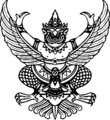 ข้อบังคับมหาวิทยาลัยราชภัฏวไลยอลงกรณ์ ในพระบรมราชูปถัมภ์ จังหวัดปทุมธานีว่าด้วยการจัดการศึกษาระดับบัณฑิตศึกษาพ.ศ. 2549.............................................	เพื่อให้การจัดการศึกษาและการบริหารการศึกษาระดับบัณฑิตศึกษาเป็นไปอย่างมีประสิทธิภาพ ตามเงื่อนไขที่ ก.พ.อ. กำหนด อาศัยอำนาจตามความในมาตรา 18(2) แห่งพระราชบัญญัติมหาวิทยาลัยราชภัฏ พ.ศ. 2547 และโดยมติสภามหาวิทยาลัย ในการประชุมครั้งที่ 9/2548 เมื่อวันที่ 16 ธันวาคม 2548 จึงตราข้อบังคับไว้ดังต่อไปนี้	ข้อ 1 ข้อบังคับนี้เรียกว่า “ข้อบังคับมหาวิทยาลัยราชภัฏวไลยอลงกรณ์ ในพระบรมราชูปถัมภ์ จังหวัดปทุมธานี ว่าด้วยการจัดการศึกษาระดับบัณฑิตศึกษา พ.ศ. 2549”	ข้อ 2 ข้อบังคับนี้ให้ใช้บังคับตั้งแต่ปีการศึกษา 2549 เป็นต้นไป	ข้อ 3 ในข้อบังคับนี้		“มหาวิทยาลัย” หมายความว่า มหาวิทยาลัยราชภัฏวไลยอลงกรณ์ ในพระบรมราชูปถัมภ์จังหวัดปทุมธานี		“สภามหาวิทยาลัย” หมายความว่าสภามหาวิทยาลัยราชภัฏวไลยอลงกรณ์ ในพระบรมราชูปถัมภ์ จังหวัดปทุมธานี		“อธิการบดี” หมายความว่าอธิการบดีมหาวิทยาลัยราชภัฏวไลยอลงกรณ์ ในพระบรมราชูปถัมภ์ จังหวัดปทุมธานี		“คณะกรรมการผู้รับผิดชอบหลักสูตร” หมายความว่า คณะกรรมการบริหารและพัฒนาหลักสูตรตามที่มหาวิทยาลัยแต่งตั้งให้รับผิดชอบในการบริหารหลักสูตร การจัดการเรียนการสอน และพัฒนาหลักสูตร		“คณะกรรมการควบคุมวิทยานิพนธ์” หมายความว่า อาจารย์ที่ปรึกษาวิทยานิพนธ์ แบ่งออกเป็น 2 ประเภท คือ อาจารย์ที่ปรึกษาวิทยานิพนธ์หลัก อาจารย์ที่ปรึกษาวิทยานิพนธ์ร่วม (ถ้ามี)		“คณะกรรมการควบคุมภาคนิพนธ์” หมายความว่า อาจารย์ที่ปรึกษาภาคนิพนธ์ แบ่งออกเป็น ๒ ประเภท คือ อาจารย์ที่ปรึกษาภาคนิพนธ์หลัก อาจารย์ที่ปรึกษาภาคนิพนธ์ร่วม (ถ้ามี)		“ภาคนิพนธ์” หมายความว่า การค้นคว้าอิสระตามเกณฑ์มาตรฐานหลักสูตรระดับอุดมศึกษา		“หน่วยกิต” หมายความว่า มาตราที่ใช้แสดงปริมาณการศึกษาที่นักศึกษาได้รับแต่ละรายวิชา	ข้อ 4 ให้อธิการบดีรักษาการให้เป็นไปตามข้อบังคับนี้และให้มีอำนาจออกระเบียบ ประกาศหรือคำสั่งเพื่อปฏิบัติการตามข้อบังคับนี้	ในกรณีที่มีปัญหาเกี่ยวกับการปฏิบัติตามข้อบังคับนี้ ให้อธิการบดีเสนอให้สภามหาวิทยาลัยวินิจฉัยชี้ขาดหมวด 1ระบบการศึกษา	ข้อ 5 การจัดการศึกษาระดับบัณฑิตศึกษา ใช้ระบบทวิภาคโดยปีการศึกษาหนึ่งแบ่งออกเป็นภาคการศึกษาปกติ 2 ภาคคือ ภาคการศึกษาที่ 1 และภาคการศึกษาที่ 2 มีระยะเวลาเรียนแต่ละภาคไม่น้อยกว่า 15 สัปดาห์ และมหาวิทยาลัยอาจจัดการศึกษาภาคฤดูร้อนต่อจากภาคการศึกษาที่ 2 โดยให้มีจำนวนชั่วโมงการเรียนในแต่ละรายวิชาเท่ากับจำนวนชั่วโมงการเรียนที่จัดให้สำหรับรายวิชานั้นในภาคการศึกษาปกติก็ได้	ข้อ 6 การกำหนดหน่วยกิตแต่ละวิชา ให้กำหนดโดยใช้เกณฑ์ ดังนี้		6.1 วิชาภาคทฤษฎี ที่ใช้เวลาบรรยายหรืออภิปรายปัญหาไม่น้อยกว่า 15 ชั่วโมงต่อภาคการศึกษาปกติ ให้มีค่าเท่ากับ 1 หน่วยกิตระบบทวิภาค		6.2 วิชาภาคปฏิบัติ ที่ใช้เวลาฝึกหรือทดลองไม่น้อยกว่า 30 ชั่วโมงต่อภาคการศึกษาปกติให้มีค่าเท่ากับ 1 หน่วยกิตระบบทวิภาค		6.3 การฝึกงานหรือฝึกภาคสนาม ที่ใช้เวลาฝึกไม่น้อยกว่า 45 ชั่วโมงต่อภาคการศึกษาปกติ ให้มีค่าเท่ากับ 1 หน่วยกิตระบบทวิภาค		6.4 การทำโครงงานหรือกิจกรรมการเรียนอื่นใดตามที่ได้รับมอบหมาย ที่ใช้เวลาทำโครงงานหรือกิจกรรมไม่น้อยกว่า 45 ชั่วโมงต่อภาคการศึกษาปกติ ให้มีค่าเท่ากับ 1 หน่วยกิต ระบบทวิภาค		6.5 ภาคนิพนธ์ ที่ใช้เวลาศึกษาค้นคว้าไม่น้อยกว่า 45 ชั่วโมงต่อภาคการศึกษาปกติ ให้มีค่าเท่ากับ 1 หน่วยกิตระบบทวิภาค		6.6 วิทยานิพนธ์ ที่ใช้เวลาศึกษาค้นคว้าไม่น้อยกว่า 45 ชั่วโมงต่อภาคการศึกษาปกติ ให้มีค่าเท่ากับ 1 หน่วยกิตระบบทวิภาคหมวด 2หลักสูตรการศึกษาและระยะเวลาการศึกษา	ข้อ 7 หลักสูตรระดับบัณฑิตศึกษาสามารถจัดเป็น 4 ประเภท ดังนี้		7.1 หลักสูตรประกาศนียบัตรบัณฑิตให้มีจำนวนหน่วยกิตรวมตลอดหลักสูตรไม่น้อยกว่า 24 หน่วยกิต		7.2 หลักสูตรปริญญามหาบัณฑิตให้มีจำนวนหน่วยกิตรวมตลอดหลักสูตรไม่น้อยกว่า 36 หน่วยกิต โดยแบ่งการศึกษาเป็น 2 แผน คือ		แผน ก เป็นแผนการศึกษาที่เน้นการวิจัยโดยมีการทำวิทยานิพนธ์ ดังนี้			แบบ ก 1 ทำเฉพาะวิทยานิพนธ์ซึ่งมีค่าเทียบได้ไม่น้อยกว่า 36 หน่วยกิต มหาวิทยาลัยอาจกำหนดให้เรียนรายวิชาเพิ่มเติมหรือทำกิจกรรมทางวิชาการอื่นเพิ่มเติมโดยไม่นับหน่วยกิตก็ได้ แต่จะต้องมีผลสัมฤทธิ์ตามที่มหาวิทยาลัยกำหนด			แบบ ก 2 ทำวิทยานิพนธ์ซึ่งมีค่าเทียบได้ไม่น้อยกว่า 12 หน่วยกิต และศึกษางานรายวิชาอีกไม่น้อยกว่า 12 หน่วยกิต		แผน ข เป็นแผนการศึกษาที่เน้นการศึกษางานรายวิชา โดยไม่ต้องทำวิทยานิพนธ์ แต่ต้องทำภาคนิพนธ์ไม่น้อยกว่า 3 หน่วยกิต และไม่เกิน 6 หน่วยกิต		7.3 หลักสูตรประกาศนียบัตรบัณฑิตชั้นสูง ให้มีจำนวนหน่วยกิตรวมตลอดหลักสูตร ไม่น้อยกว่า 24 หน่วยกิต		7.4 หลักสูตรปริญญาดุษฎีบัณฑิต ให้แบ่งการศึกษาออกเป็น 2 แบบ โดยเน้นการวิจัยเพื่อพัฒนานักวิชาการและนักวิชาชีพขั้นสูง คือ		แบบ 1 เป็นแผนการศึกษาที่เน้นการวิจัยโดยมีการทำวิทยานิพนธ์ที่ก่อให้เกิดความรู้ใหม่ มหาวิทยาลัยอาจกำหนดให้เรียนรายวิชาเพิ่มเติมหรือทำกิจกรรมทางวิชาการอื่นเพิ่มเติมโดยไม่นับหน่วยกิตก็ได้ แต่จะต้องมีผลสัมฤทธิ์ตามที่มหาวิทยาลัยกำหนด ดังนี้			แบบ 1.1 ผู้เข้าศึกษาที่สำเร็จปริญญาโท จะต้องทำวิทยานิพนธ์ ไม่น้อยกว่า 48 หน่วยกิต			แบบ 1.2 ผู้เข้าศึกษาที่สำเร็จปริญญาตรี จำต้องทำวิทยานิพนธ์ ไม่น้อยกว่า 72 หน่วยกิต		ทั้งนี้ วิทยานิพนธ์ตามแบบ 1.1 และ แบบ 1.2 จะต้องมีมาตรฐานและคุณภาพเดียวกัน		แบบ 2 เป็นการศึกษาที่เน้นการวิจัยโดยมีการทำวิทยานิพนธ์ที่มีคุณภาพสูง และก่อนให้เกิดความก้าวหน้าทางวิชาการและวิชาชีพ และศึกษางานรายวิชาเพิ่มเติมดังนี้			แบบ 2.1 ผู้เข้าศึกษาที่สำเร็จปริญญาโท จะต้องทำวิทยานิพนธ์ ไม่น้อยกว่า 36 หน่วยกิต และศึกษางานรายวิชาอีกไม่น้อยกว่า 12 หน่วยกิต			แบบ 2.2 ผู้เข้าศึกษาที่สำเร็จปริญญาตรี จะต้องทำวิทยานิพนธ์ ไม่น้อยกว่า 48 หน่วยกิต และศึกษางานรายวิชาอีกไม่น้อยกว่า 24 หน่วยกิต		ทั้งนี้ วิทยานิพนธ์ตามแบบ 2.1 และ แบบ 2.2 จะต้องมีมาตรฐานและคุณภาพเดียวกัน	ข้อ 8 ระยะเวลาการศึกษาให้เป็นไปตามที่กำหนด ดังนี้		8.1 หลักสูตรประกาศนียบัตรบัณฑิต ใช้ระยะเวลาการศึกษาตามหลักสูตรไม่เกิน 3 ปีการศึกษา		8.2 หลักสูตรปริญญามหาบัณฑิต ใช้ระยะเวลาการศึกษาตามหลักสูตรไม่เกิน 5 ปีการศึกษา		8.3 หลักสูตรประกาศนียบัตรบัณฑิตชั้นสูง ใช้ระยะเวลาการศึกษาตามหลักสูตรไม่เกิน 3 ปีการศึกษา		8.4 หลักสูตรปริญญาดุษฎีบัณฑิต ใช้ระยะเวลาการศึกษาตามหลักสูตรไม่เกิน 6 ปีการศึกษา	ข้อ 9 มหาวิทยาลัยอาจจัดหลักสูตรเพื่อขออนุมัติ 2 ปริญญาก็ได้หมวด 4การรับเข้าเป็นนักศึกษาและสภาพนักศึกษา	ข้อ 10 ผู้มีสิทธิสมัครเข้าเป็นนักศึกษาของมหาวิทยาลัย ต้องเป็นผู้มีความประพฤติดี ไม่เป็นโรคที่เป็นอุปสรรคต่อการศึกษา มีคุณสมบัติอื่นตามที่มหาวิทยาลัยกำหนด และ		10.1 สำเร็จการศึกษาระดับปริญญาตรีหรือเทียบเท่าที่สภามหาวิทยาลัยรับรองสำหรับหลักสูตรประกาศนียบัตรบัณฑิต หรือ		10.2 สำเร็จการศึกษาระดับปริญญาตรีหรือเทียบเท่าที่สภามหาวิทยาลัยรับรองสำหรับหลักสูตรมหาบัณฑิต หรือ		10.3 สำเร็จการศึกษาระดับปริญญาโทหรือเทียบเท่าที่สภามหาวิทยาลัยรับรองสำหรับหลักสูตรประกาศนียบัตรชั้นสูง หรือ		10.4 สำเร็จการศึกษาระดับปริญญาโทหรือเทียบเท่าที่สภามหาวิทยาลัยรับรองสำหรับหลักสูตรปริญญาดุษฎีบัณฑิต	ข้อ 11 การรับนักศึกษา		11.1 การรับเข้าเป็นนักศึกษา ให้ใช้วิธีการคัดเลือกด้วยวิธีสอบหรือการคัดเลือกด้วยวิธีพิจารณาความเหมาะสม ทั้งนี้การกำหนดวิธีการและเกณฑ์ในการคัดเลือกให้เป็นไปตามข้อเสนอของคณะกรรมการรผู้รับผิดชอบหลักสูตรและโดยความเห็นชอบของมหาวิทยาลัย		11.2 มหาวิทยาลัยอาจรับนักศึกษาจากสถาบันอุดมศึกษาอื่นเข้าเรียนบางรายวิชาและนำหน่วยกิตไปคิดรวมกับหลักสูตรของสถาบันอุดมศึกษาที่ผู้นั้นสังกัดได้ โดยลงทะเบียนเรียนและชำระเงินตามระเบียบของมหาวิทยาลัย ที่ว่าด้วยการรับจ่ายเงินค่าบำรุงการศึกษาเพื่อการจัดการศึกษา	ข้อ 12 การขึ้นทะเบียนเป็นนักศึกษา		12.1 ผู้สมัครเข้าเป็นนักศึกษาจะมีสภาพเป็นนักศึกษา ต่อเมื่อได้ขึ้นทะเบียนเป็นนักศึกษาแล้ว		12.2 ผู้สมัครที่ได้รับการคัดเลือกเข้าเป็นนักศึกษาในหลักสูตรและสาขาวิชาใด ต้องขึ้นทะเบียนเป็นนักศึกษาในหลักสูตรและสาขาวิชานั้น		12.3 ผู้สมัครเข้าเป็นนักศึกษาขึ้นทะเบียนเป็นนักศึกษาได้เพียงหลักสูตรเดียว	นักศึกษาอาจเปลี่ยนหลักสูตรและหรือสาขาได้โดยความเห็นชอบของคณะกรรมการผู้รับผิดชอบหลักสูตรของทั้งสองหลักสูตรและหรือสาขา	ข้อ 13 ประเภทการศึกษา แบ่งออกเป็น 2 ประเภท ได้แก่		13.1 การศึกษาภาคปกติ		13.2 การศึกษาภาคพิเศษ	ข้อ 14 ประเภทนักศึกษา แบ่งออกเป็น 2 ประเภท ได้แก่			14.1 นักศึกษาภาคปกติ		14.2 นักศึกษาภาคพิเศษ	ข้อ 15 การเปลี่ยนประเภทนักศึกษา		ในกรณีที่มีเหตุผลและความจำเป็นมหาวิทยาลัยอาจอนุมัติให้นักศึกษา เปลี่ยนประเภทนักศึกษาได้ ทั้งนี้ นักศึกษาต้องปฏิบัติตามข้อบังคับและระเบียบต่างๆ สำหรับนักศึกษาประเภทนั้น	ข้อ 16 	การรับโอนนักศึกษาจากสถาบันการศึกษาอื่น		16.1 มหาวิทยาลัยอาจพิจารณารับโอนนักศึกษาจากสถาบันอุดมศึกษาอื่นที่มีวิทยฐานะเทียบเท่ามหาวิทยาลัยและกำลังศึกษาในหลักสูตรที่มีระดับและมาตรฐานเทียบเคียงได้กับหลักสูตรของมหาวิทยาลัยมาเป็นนักศึกษาของมหาวิทยาลัยได้โดยได้รับความเห็นชอบของคณะกรรมการผู้รับผิดชอบหลักสูตรและได้รับอนุมัติจากอธิการบดี		16.2 นักศึกษาที่จะรับโอนต้องมีคุณสมบัติตามข้อ 10 และไม่เป็นผู้ที่พ้นสภาพนักศึกษาจากสถาบันเดิม		16.3 การเทียบโอนผลการเรียน และการยกเว้นการเรียนรายวิชาให้เป็นไปตามระเบียบของมหาวิทยาลัยที่ว่าด้วยการเทียบโอนผลการเรียนและยกเว้นการเรียนรายวิชาหมวด 4การลงทะเบียน	ข้อ 17 การลงทะเบียนเรียน		17.1 นักศึกษาจะลงทะเบียนรายวิชาด้วยตนเองหรือมอบฉันทะให้บุคคลอื่นดำเนินการแทนโดยความเห็นชอบของอาจารย์ที่ปรึกษาก็ได้			วิธีการลงทะเบียนเรียน วัน เวลา และสถานที่ ให้เป็นไปตามที่มหาวิทยาลัยประกาศกำหนด			นักศึกษาที่ลงทะเบียนล่าช้าต้องจ่ายค่าปรับตามอัตราที่มหาวิทยาลัยประกาศกำหนด				17.2 การลงทะเบียนเรียนรายวิชาจะสมบูรณ์ก็ต่อเมื่อนักศึกษาได้ชำระเงินตามระเบียบของมหาวิทยาลัยที่ว่าด้วยการรับจ่ายเงินค่าบำรุงการศึกษาเพื่อการจัดการศึกษาพร้อมทั้งยื่นหลักฐานการลงทะเบียนต่อมหาวิทยาลัย		17.3 ผู้ที่ขึ้นทะเบียนเป็นนักศึกษาในภาคการศึกษาใดต้องลงทะเบียนเรียนรายวิชาในภาคการศึกษานั้นเป็นจำนวนตามเกณฑ์ที่มหาวิทยาลัยกำหนด		17.4 นักศึกษาที่ไม่ลงทะเบียนเรียนรายวิชาโดยสมบูรณ์ในภาคการศึกษาใดภายในเวลาที่มหาวิทยาลัยประกาศกำหนดจะไม่มีสิทธิ์เรียนในภาคการศึกษานั้น เว้นแต่จะได้รับการอนุมัติเป็นกรณีพิเศษจากมหาวิทยาลัย แต่ทั้งนี้จะต้องลงทะเบียนเรียนรายวิชาโดยสมบูรณ์ภายใน 6 สัปดาห์แรกของภาคการศึกษาปกติ หรือ ภายในสัปดาห์แรกของภาคฤดูร้อน		17.5 นักศึกษาจะเลือกลงทะเบียนเรียนรายวิชาใดในแต่ละภาคการศึกษาจะต้องได้รับอนุมัติจากอาจารย์ที่ปรึกษาก่อน ถ้ารายวิชาที่นักศึกษาต้องการลงทะเบียนเรียนมีข้อกำหนดว่าต้องเรียนรายวิชาอื่นก่อน นักศึกษาต้องเรียนและสอบได้รายวิชาที่กำหนดนั้นก่อนจึงจะมีสิทธิ์ลงทะเบียนเรียนรายวิชาที่ประสงค์นั้นได้ เว้นแต่ได้รับอนุมัติจากคณะกรรมการบริหารหลักสูตร		17.6 นักศึกษาภาคปกติและนักศึกษาภาคพิเศษมีสิทธิลงทะเบียนเรียนรายวิชาภาคการศึกษาละไม่เกิน 12 หน่วยกิต		17.7 ในกรณีที่มีเหตุผลความจำเป็น นักศึกษาภาคพิเศษอาจขอลงทะเบียนบางรายวิชาที่จัดสำหรับนักศึกษาภาคปกติ หรือ นักศึกษาภาคปกติอาจขอลงทะเบียนบางรายวิชาที่จัดสำหรับนักศึกษาภาคพิเศษได้ แต่ทั้งนี้จะต้องได้รับความเห็นชอบจากคณะกรรมการผู้รับผิดชอบหลักสูตรและได้รับอนุมัติจากมหาวิทยาลัย และนักศึกษาจะต้องชำระค่าลงทะเบียนเรียนรายวิชานั้นเช่นเดียวกับนักศึกษาภาคพิเศษ		17.8 มหาวิทยาลัยอาจพิจารณาอนุมัติให้นักศึกษาลงทะเบียนเรียนบางรายวิชาในระดับเดียวกันที่เปิดสอนในสถาบันอุดมศึกษาอื่นเพื่อนำมาเทียบโอนโดยความเห็นชอบของอาจารย์ที่ปรึกษาและคณะกรรมการผู้รับผิดชอบหลักสูตร		17.9 นักศึกษาสามารถลงทะเบียนเรียนบางรายวิชาที่เปิดสอนในหลักสูตรสาขาอื่นในระดับเดียวกันของมหาวิทยาลัยเพื่อนำหน่วยกิตมาคิดรวมกับหลักสูตรที่ตนสังกัดอยู่ โดยความเห็นชอบของอาจารย์ที่ปรึกษาและคณะกรรมการผู้รับผิดชอบหลักสูตร	ข้อ 18 การลงทะเบียนเรียนรายวิชาเป็นพิเศษโดยไม่นับหน่วยกิต		18.1 การลงทะเบียนรายวิชาเป็นพิเศษโดยไม่นับหน่วยกิต หมายถึง การลงทะเบียนเรียนรายวิชาโดยไม่นับหน่วยกิตรวมเข้ากับจำนวนหน่วยกิตในภาคการศึกษาและจำนวนหน่วยกิตตามหลักสูตร		18.2 นักศึกษาจะลงทะเบียนเรียนรายวิชาใดเป็นพิเศษโดยไม่นับหน่วยกิตได้ก็ต่อเมื่อได้รับความเห็นชอบจากอาจารย์ผู้สอนวิชานั้น แต่ทั้งนี้นักศึกษาต้องชำระค่าหน่วยกิต รายวิชาที่เรียนนั้นและนักศึกษาต้องระบุในบัตรลงทะเบียนด้วยว่าเป็นการลงทะเบียนเรียนรายวิชาเป็นพิเศษโดยไม่นับหน่วยกิต		18.3  มหาวิทยาลัยอาจอนุมัติให้บุคคลภายนอกที่ไม่ใช่นักศึกษาเข้าเรียนบางรายวิชาเป็นพิเศษได้ แต่ผู้นั้นจะต้องมีคุณสมบัติและพื้นความรู้การศึกษาตามที่มหาวิทยาลัยเห็นสมควรและจะต้องปฏิบัติตามข้อบังคับและระเบียบต่างๆ ของมหาวิทยาลัย กับต้องเสียค่าธรรมเนียมการศึกษาเช่นเดียวกับนักศึกษาภาคพิเศษ	ข้อ 19 การขอถอน ขอเพิ่ม หรือขอยกเลิกรายวิชาที่จะเรียน		19.1 การขอถอน ขอเพิ่ม และการขอยกเลิกรายวิชาที่เรียน ต้องได้รับอนุมัติจากประธานคณะกรรมการผู้รับผิดชอบหลักสูตรโดยความเห็นชอบของอาจารย์ที่ปรึกษาและอาจารย์ผู้สอนก่อน		19.2 การขอถอนหรือขอเพิ่มรายวิชาที่จะเรียนต้องกระทำภายใน 3 สัปดาห์แรกของภาคการศึกษาปกติหรือภายในสัปดาห์แรกของภาคฤดูร้อน หากมีความจำเป็นอาจขอถอนหรือขอเพิ่มรายวิชาได้ภายใน 6 สัปดาห์แรกของภาคการศึกษาปกติ ทั้งนี้ต้องเป็นไปตามข้อ 17.5 และข้อ 17.6		19.3 การขอยกเลิกรายวิชาใด ต้องดำเนินการให้แล้วเสร็จก่อนการสอบประจำภาคการศึกษานั้นๆ ไม่น้อยกว่า 1 สัปดาห์	ข้อ 20 การขอคืนค่าลงทะเบียนรายวิชา ให้เป็นไปตามระเบียบของมหาวิทยาลัยที่ว่าด้วยการรับและจ่ายเงินบำรุงการศึกษาเพื่อจัดการศึกษา	ข้อ 21 การลงทะเบียนเพื่อรักษาสภาพนักศึกษา				21.1 นักศึกษาที่ลาพักการเรียนหรือถูกสั่งให้พักการเรียนตามระเบียบของมหาวิทยาลัยที่ว่าด้วยวินัยนักศึกษาจะต้องชำระเงินค่าธรรมเนียมรักษาสภาพนักศึกษาตามที่มหาวิทยาลัยประกาศกำหนด มิฉะนั้นจะพ้นสภาพนักศึกษา		21.2 การลงทะเบียนเพื่อรักษาสภาพนักศึกษาให้ดำเนินการให้แล้วเสร็จภายใน ๓ สัปดาห์แรก นับจากวันเปิดการศึกษาภาคปกติหรือภายในสัปดาห์แรกนับจากวันเปิดการศึกษาภาคฤดูร้อน มิฉะนั้นจะต้องเสียค่าปรับตามอัตราที่มหาวิทยาลัยกำหนด	ข้อ 22 การลาพักการเรียน		22.1 นักศึกษาอาจยื่นคำขอลาพักการเรียนได้ในกรณีดังต่อไปนี้			22.1.1 ถูกเกณฑ์หรือถูกเรียกระดมพลเข้ารับราชการทหารกองประจำการ			22.1.2 ได้รับทุนแลกเปลี่ยนนักศึกษาระหว่างประเทศหรือทุนอื่นใดที่มหาวิทยาลัยเห็นสมควรสนับสนุน			22.1.3 เจ็บป่วยจนต้องพักรักษาตัวเป็นเวลานานเกินกว่าร้อยละ 20 ของเวลาเรียนทั้งหมดในภาคการศึกษานั้น โดยมีใบรับรองแพทย์จากสถานพยาบาลของทางราชการหรือสถานพยาบาลของเอกชนตามกฎหมายว่าด้วยสถานพยาบาล			22.1.4 เมื่อนักศึกษามีความจำเป็นส่วนตัวอาจยื่นคำร้องขอลาพักการเรียนได้ ถ้าได้ลงทะเบียนเรียนมาแล้วอย่างน้อย 1 ภาคการศึกษา		22.2 นักศึกษาที่ต้องการลาพักการเรียนให้ยื่นคำร้องภายในสัปดาห์ที่ 3 ของภาคการศึกษาที่ลาพักการเรียน			นักศึกษาขอลาพักการเรียนได้โดยความเห็นชอบของอาจารย์ที่ปรึกษาและได้รับอนุมัติจากประธานคณะกรรมการผู้รับผิดชอบหลักสูตร			นักศึกษามีสิทธิ์ขอลาพักการเรียนโดยขออนุมัติต่อประธานคณะกรรมการผู้รับผิดชอบหลักสูตรได้ไม่เกิน 1 ภาคศึกษา ถ้านักศึกษามีความจำเป็นที่จะต้องลาพักการเรียนมากกว่า 1 ภาคการศึกษา หรือเมื่อครบกำหนดพักการเรียนแล้วยังมีความจำเป็นที่จะต้องพักการเรียนต่อไปอีกให้ยื่นคำร้องขอลาพักการเรียนใหม่และต้องได้รับอนุมัติจากมหาวิทยาลัย		22.3 ในกรณีที่นักศึกษาได้รับอนุมัติให้ลาพักการเรียนให้นับระยะเวลาที่ลาพักการเรียนรวมเข้าในระยะเวลาการศึกษาด้วย		22.4 นักศึกษาที่ได้รับอนุมัติให้ลาพักการเรียน เมื่อจะกลับเข้าเรียนจะต้องยื่นคำร้องขอกลับเข้าเรียนก่อนวันเปิดภาคเรียนไม่น้อยกว่า 2 สัปดาห์ และเมื่อได้รับความเห็นชอบจากประธานคณะกรรมการผู้รับผิดชอบหลักสูตรหรือมหาวิทยาลัยแล้วจึงจะกลับเข้าเรียนได้		ข้อ 23 การลาออก		นักศึกษาที่ประสงค์ขอลาออกจากความเป็นนักศึกษาของมหาวิทยาลัย ให้ยื่นคำร้องต่อมหาวิทยาลัยผ่านอาจารย์ที่ปรึกษาและคณะกรรมการผู้รับผิดชอบหลักสูตร การลาออกจะสมบูรณ์เมื่อนักศึกษาได้รับอนุมัติให้ลาออก	ข้อ 24 นักศึกษาพ้นจากสภาพนักศึกษา เมื่อ		24.1 ตาย		24.2 ได้รับอนุมัติจากมหาวิทยาลัยให้ลาออก		24.3 สำเร็จการศึกษาตามหลักสูตรและได้รับปริญญาตามข้อ 41		24.4 ถูกคัดชื่อออกจากมหาวิทยาลัย		การคัดชื่อออกจากมหาวิทยาลัยกระทำได้ในกรณีดังต่อไปนี้			24.4.1 ไม่ลงทะเบียนในภาคการศึกษาแรกที่ขึ้นทะเบียนเป็นนักศึกษา			24.4.2 เมื่อสิ้นสุดภาคการศึกษาแล้วไม่ชำระค่าบำรุงและค่าธรรมเนียมการศึกษาต่างๆ ตามที่มหาวิทยาลัยกำหนดโดยไม่มีหลักฐานการขาดแคลนทุนทรัพย์อย่างแท้จริง เว้นแต่ได้รับการผ่อนผันจากมหาวิทยาลัย			24.4.3 ขาดคุณสมบัติตามข้อ 10 อย่างใดอย่างหนึ่ง			24.4.4 ได้ค่าระดับคะแนนเฉลี่ยสะสมต่ำกว่า 2.50 เมื่อลงทะเบียนเรียนและมีผลการเรียนแล้ว 2 ภาคการศึกษา			24.4.5 ผลการประเมินไม่ผ่านจำนวนสามครั้ง ในการสอบภาษา (Language Examination) การสอบวัดคุณสมบัติ (Qualifying Examination) หรือ การสอบประมวลความรู้ (Comprehensive Examination) แล้วแต่กรณี			24.4.6 เมื่อได้ลงทะเบียนเรียนครบกำหนดระยะเวลาการศึกษาตามข้อ 8หมวด 5การวัด และประเมินผลการศึกษา	ข้อ 25 นักศึกษาต้องมีเวลาเรียนในรายวิชาหนึ่งๆ ไม่น้อยกว่าร้อยละ 60 ของเวลาเรียนทั้งหมดของรายวิชานั้น จึงจะมีสิทธิเข้าสอบ แต่ทั้งนี้นักศึกษาที่มีเวลาเรียนในรายวิชาหนึ่งๆ ตั้งแต่ร้อยละ 60 ขึ้นไป แต่ไม่ถึงร้อยละ 80 ของเวลาเรียนทั้งหมดของวิชานั้นจะมีสิทธิเข้าสอบได้ต่อเมื่อได้รับอนุมัติจากกรรมการผู้รับผิดชอบหลักสูตรก่อน	ข้อ 26 ให้มีการวัดผลการเรียนระหว่างภาคการศึกษาและมีการวัดผลปลายภาคการศึกษา	ข้อ 27 การประเมินผลการศึกษา ให้ผู้สอนเป็นผู้ประเมินและโดยความเห็นชอบของคณะกรรมผู้รับผิดชอบหลักสูตร		27.1 เกณฑ์การประเมินผลการศึกษา แบ่งเป็น 8 ระดับ และมีค่าระดับคะแนนดังนี้		ระดับผลการเรียน	ความหมาย	ค่าระดับ			A		ดีเยี่ยม (Excellent)	4.0			B+		ดีมาก (Very Good)	3.5			B		ดี (Good)	3.0			C+		ดีพอใช้ (Fairly Good)	2.5			C		พอใช้ (Fair)	2.0			D+	อ่อน (Poor)	1.5			D	อ่อนมาก (Very Poor) 	1.0			F	ตก (Failed) 	0.0		27.2 ในกรณีทีไม่สามารถประเมินผลเป็นค่าระดับได้ให้ประเมิน โดยใช้สัญลักษณ์ ดังนี้		สัญลักษณ์		ความหมาย				S		ผลการประเมินเป็นที่พอใจ (Satisfactory)			U		ผลการประเมินไม่เป็นที่พอใจ (Unsatisfactory)			I		ผลการประเมินยังไม่สมบูรณ์ (Incomplete)			W		การยกเลิกการเรียนโดยได้รับอนุมัติ (Withdrawn)			Au		การลงทะเบียนเรียนรายวิชาเป็นพิเศษโดยไม่นับหน่วยกิต (Audit)		27.3 การให้ F กระทำในกรณีต่อไปนี้			27.3.1 นักศึกษาสอบตก			27.3.2 นักศึกษาขาดสอบปลายภาคโดยไม่ได้รับอนุมัติจากคณะกรรมการผู้รับผิดชอบหลักสูตร			27.3.3 นักศึกษามีเวลาเรียนไม่เป็นไปตามเกณฑ์ในข้อ 25			27.3.4 นักศึกษาทุจริตในการสอบ		27.4 การให้ S ใช้สำหรับประเมินวิทยานิพนธ์หรือภาคนิพนธ์ ที่แบ่งหน่วยกิตลงทะเบียน รวมทั้งรายวิชาที่ต้องเรียนปรับพื้นฐาน โดยไม่นับหน่วยกิต (Prerequisite)		27.5 การให้ U ใช้สำหรับประเมินวิทยานิพนธ์หรือภาคนิพนธ์ ที่แบ่งหน่วยกิตลงทะเบียน รวมทั้งรายวิชาที่ต้องเรียนปรับพื้นฐาน โดยไม่นับหน่วยกิต (Prerequisite)		27.6 การให้ I ในรายวิชาใดกระทำได้ในกรณีต่อไปนี้			27.6.1 นักศึกษามีเวลาเรียนครบตามเกณฑ์ในข้อ 25 แต่ไม่ได้สอบเพราะป่วยหรือเหตุสุดวิสัยและได้รับอนุมัติจากประธานคณะกรรมการผู้รับผิดชอบหลักสูตร			27.6.2 	ผู้สอนและประธานคณะกรรมการผู้รับผิดชอบหลักสูตรเห็นสมควรให้รอผลการศึกษา เนื่องจากนักศึกษายังปฏิบัติงานซึ่งเป็นส่วนประกอบการศึกษารายวิชานั้นไม่สมบูรณ์				นักศึกษาที่ได้ I จะต้องดำเนินการขอรับการประเมินผลเพื่อเปลี่ยน I ให้เสร็จภายในภาคการศึกษาถัดไป หากพ้นกำหนดดังกล่าวให้ผู้สอนประเมินผลจากคะแนนที่มีอยู่และดำเนินการส่งผลการเรียนภายในสองสัปดาห์นับแต่สิ้นสุดภาคการศึกษานั้น ในกรณีที่ผู้สอนไม่ดำเนินการภายในเวลาที่กำหนดและเป็นเหตุอันเนื่องมาจากความบกพร่องของนักศึกษาให้มหาวิทยาลัยเปลี่ยน I เป็น F หรือไม่ผ่านเกณฑ์ตามที่หลักสูตรกำหนด ในกรณีที่ไม่ใช่ความบกพร่องของนักศึกษาอธิการบดีอาจอนุมัติให้ขยายเวลาต่อไปได้				27.7 การให้ W ในรายวิชาใดจะกระทำได้ในกรณีต่อไปนี้			27.7.1 นักศึกษาได้รับอนุมัติให้ยกเลิกการเรียนวิชานั้น ตามข้อ 19.3			27.7.2 นักศึกษาได้รับอนุมัติให้ลาพักการเรียนตามข้อ 22			27.7.3 นักศึกษาถูกสั่งพักการเรียนในภาคการศึกษานั้น			27.7.4 นักศึกษาที่ได้ระดับผลการเรียน I เพราะเหตุตามข้อ 27.7.1 และได้รับอนุมัติจากประธานคณะกรรมการผู้รับผิดชอบหลักสูตร ให้ทำการสอบเพื่อประเมินผลการเรียนและครบกำหนดเวลาที่กำหนดให้สอบแล้วแต่เหตุตามข้อ 27.6.1 นั้นยังไม่สิ้นสุด			27.8 การให้ Au ในรายวิชาใดจะกระทำได้ในกรณีที่นักศึกษาได้รับอนุมัติให้ลงทะเบียนเรียนเป็นพิเศษโดยไม่นับหน่วยกิตและไม่ใช่เป็นการลงทะเบียนเพื่อปรับพื้นฐาน (Prerequisite) และได้รับการประเมินผลผ่าน	ข้อ 28 การประเมินผลการสอบพิเศษตามข้อกำหนดของหลักสูตร 		นอกจากการประเมินการศึกษารายวิชาแล้ว นักศึกษาอาจต้องสอบพิเศษต่างๆ ตามข้อกำหนดของหลักสูตร เช่น การสอบภาษา (Language Examination) การสอบวัดความสามารถด้านคอมพิวเตอร์ การสอบวัดคุณสมบัติ (Qualifying Examination) การสอบประมวลความรู้ (Comprehensive Examination) การประเมินผลการสอบพิเศษดังกล่าวให้กระทำเป็นระดับดังนี้		ระดับ			ความหมาย				PD		ผ่านอย่างยอดเยี่ยม (Pass with Distinction)			P		ผ่าน (Pass)			NP		ผลการประเมินไม่ผ่านเกณฑ์ (No Pass)	ข้อ 29 การประเมินคุณภาพวิทยานิพนธ์ ภาคนิพนธ์ ให้เป็นหน้าที่ของคณะกรรมการสอบปากเปล่าเกี่ยวกับวิทยานิพนธ์ ภาคนิพนธ์ การประเมินให้กระทำหลังจากนักศึกษาสอบปากเปล่าวิทยานิพนธ์ ภาคนิพนธ์ผ่านแล้ว และให้มีระดับคุณภาพ ดังนี้		ดีเยี่ยม (Excellent)		ดี (Good)		พอใช้ (Fair)	ข้อ 30 การนับจำนวนหน่วยกิตและการคำนวณค่าระดับคะแนนเฉลี่ย		30.1 ในกรณีที่นักศึกษาลงทะเบียนเรียนซ้ำเพื่อแก้ผลการเรียนที่ตกหรือเรียนแทนเพื่อเพิ่มผลการเรียนในรายวิชาใด ให้นำจำนวนหน่วยกิตและค่าระดับคะแนน ที่ได้รับของทุกรายวิชาที่มีระบบการให้คะแนนเป็นค่าระดับมารวมคำนวณหาค่าระดับคะแนนเฉลี่ยด้วย		30.2 การนับจำนวนหน่วยกิตสะสมของนักศึกษาตามหลักสูตรให้นับเฉพาะหน่วยกิตของรายวิชาที่สอบได้เท่านั้น		30.3 ค่าระดับคะแนนเฉลี่ยเฉพาะรายภาคการศึกษาให้คำนวณจากผลการเรียนของนักศึกษาในภาคการศึกษานั้น โดยเอาผลรวมของผลคูณของจำนวนหน่วยกิตรวมของภาคการศึกษานั้น การคำนวณดังกล่าวให้ตั้งหารถึงทศนิยม 3 ตำแหน่ง และให้ปัดเศษเฉพาะทศนิยมที่มีค่าตั้งแต่ 5 ขึ้นไปเฉพาะตำแหน่งที่ 3 เพื่อให้เหลือทศนิยม 2 ตำแหน่ง		30.4 ค่าระดับคะแนนเฉลี่ยสะสมให้คำนวณจากผลการเรียนของนักศึกษาตั้งแต่เริ่มเข้าเรียนจนถึงภาคการศึกษาสุดท้าย โดยเอาผลรวมของผลคูณของจำนวนหน่วยกิตกับค่าระดับของแต่ละรายวิชาที่เรียนทั้งหมดตามข้อ 30.1 เป็นตัวตั้งหารด้วยจำนวนหน่วยกิตรวมทั้งหมด การคำนวณดังกล่าวให้ตั้งหารถึงทศนิยม 3 ตำแหน่ง และให้ปัดเศษเฉพาะทศนิยมที่มีค่าตั้งแต่ 5 ขึ้นไปเฉพาะตำแหน่งที่ 3 เพื่อให้เหลือทศนิยม 2 ตำแหน่ง		30.5 ในภาคการศึกษาใดที่นักศึกษาได้ I ให้คำนวณค่าระดับเฉลี่ยรายภาคการศึกษานั้นโดยนับเฉพาะรายวิชาที่ไม่ได้ I เท่านั้น 	ข้อ 31 การเรียนซ้ำ หรือ เรียนแทน		รายวิชาบังคับใดนักศึกษาได้ผลการประเมินต่ำกว่า B หรือรายวิชาที่ไม่ผ่านเกณฑ์ตามที่หลักสูตรกำหนดนักศึกษาต้องลงทะเบียนเรียนซ้ำในวิชานั้นและใน วิชาเลือกใดที่ได้รับผลการประเมิน F นักศึกษาสามารถลงทะเบียนเรียนวิชาเดิมหรือลงทะเบียนเรียนวิชาอื่นแทนได้ แต่ถ้าเป็นการลงทะเบียนเรียนวิชาอื่นแทน ให้อยู่ในดุลยพินิจของอาจารย์ที่ปรึกษาและได้รับอนุมัติจากคณะกรรมการผู้รับผิดชอบหลักสูตร	ข้อ 32 การทุจริตในการสอบให้มีผลอย่างใดอย่างหนึ่งดังต่อไปนี้		32.1 ตกในรายวิชานั้น หรือ		32.2 ตกในรายวิชานั้น และพักการเรียนในภาคเรียนถัดไป หรือ		32.3 พ้นจากสภาพนักศึกษา	ทั้งนี้ การพิจารณาให้อยู่ในดุลยพินิจของคณะกรรมการผู้รับผิดชอบหลักสูตร โดยได้รับอนุมัติจากมหาวิทยาลัยหมวด 6การดำเนินการเกี่ยวกับการสอนการสอบพิเศษและวิทยานิพนธ์	ข้อ 33 อาจารย์ผู้สอน		33.1 หลักสูตรประกาศนียบัตรบัณฑิต หลักสูตรปริญญามหาบัณฑิต และหลักสูตรประกาศนียบัตรบัณฑิตชั้นสูง อาจารย์ผู้สอนต้องมีคุณวุฒิไม่ต่ำกว่าปริญญาโท หรือเทียบเท่า หรือเป็นผู้ดำรงตำแหน่งทางวิชาการไม่ต่ำกว่าผู้ช่วยศาสตราจารย์ในสาขาวิชานั้นหรือสาขาวิชาที่สัมพันธ์กัน และต้องมีประสบการณ์ด้านการสอนและการทำวิจัย ที่มิใช่ส่วนหนึ่งของการศึกษาเพื่อรับปริญญา		33.2 หลักสูตรปริญญาดุษฎีบัณฑิต อาจารย์ผู้สอนต้องมีคุณวุฒิปริญญาเอก หรือเทียบเท่า หรือเป็นผู้ดำรงตำแหน่งทางวิชาการไม่ต่ำกว่ารองศาสตราจารย์ในสาขาวิชานั้นหรือสาขาวิชาที่สัมพันธ์กัน และต้องมีประสบการณ์ด้านการสอนและการทำวิจัย ที่มิใช่ส่วนหนึ่งของการศึกษาเพื่อรับปริญญา	ข้อ 34 การสอบภาษา (Language Examination)		นักศึกษาหลักสูตรปริญญาดุษฎีบัณฑิต ต้องสอบผ่านภาษาต่างประเทศอย่างน้อย ๑ ภาษาตามเกณฑ์และเงื่อนไขที่มหาวิทยาลัยประกาศกำหนด สำหรับนักศึกษาหลักสูตรระดับบัณฑิตศึกษาอื่นๆ ให้เป็นไปตามข้อกำหนดของแต่ละหลักสูตร โดยความเห็นชอบของมหาวิทยาลัย	ข้อ 35 นักศึกษาหลักสูตรปริญญาดุษฎีบัณฑิตจะมีสิทธิขอทำวิทยานิพนธ์ต้องผ่านการสอบวัดคุณสมบัติ (Qualifying Examination)		คุณสมบัติของนักศึกษาผู้ขอสอบวัดคุณสมบัติ หลักเกณฑ์ และวิธีการสอบวัดคุณสมบัติเป็นไปตามที่มหาวิทยาลัยประกาศกำหนด	ข้อ 36 มหาวิทยาลัยอาจให้นักศึกษาหลักสูตรปริญญามหาบัณฑิต และหลักสูตรปริญญาดุษฎีบัณฑิตทำการสอบประมวลความรู้ (Comprehensive Examination) ก็ได้		คุณสมบัติของนักศึกษาผู้ขอสอบวัดคุณสมบัติ หลักเกณฑ์ และวิธีการสอบวัดคุณสมบัติเป็นไปตามที่มหาวิทยาลัยประกาศกำหนด	ข้อ 37 การทำวิทยานิพนธ์ให้นักศึกษาดำเนินการและได้รับการอนุมัติดังนี้		37.1 เสนอรายชื่อคณะกรรมการควบคุมวิทยานิพนธ์		37.2 เสนอชื่อเรื่องวิทยานิพนธ์		37.3 เสนอเค้าโครงวิทยานิพนธ์		37.4 การเปลี่ยนแปลงหัวข้อเรื่องวิทยานิพนธ์		37.5 การรายงานความก้าวหน้าในการทำวิทยานิพนธ์		37.6 เสนอวิทยานิพนธ์		37.7 ผลงานวิทยานิพนธ์			37.7.1 ผลงานวิทยานิพนธ์ระดับปริญญามหาบัณฑิต ต้องได้รับการตีพิมพ์หรืออย่างน้อยดำเนินการให้ผลงานหรือส่วนหนึ่งของผลงานได้รับการยอมรับให้ตีพิมพ์ในวารสารหรือสิ่งพิมพ์ทางวิชาการ หรือ เสนอต่อที่ประชุมวิชาการที่มีรายงานการประชุม (Preceedings)			37.7.2 ผลงานวิทยานิพนธ์ระดับปริญญาดุษฎีบัณฑิต ต้องได้รับการตีพิมพ์หรืออย่างน้อยดำเนินการให้ผลงานหรือส่วนหนึ่งของผลงานได้รับการยอมรับให้ตีพิมพ์ในวารสารหรือสิ่งพิมพ์ทางวิชาการที่มีกรรมการภายนอกร่วมกลั่นกรอง (Peer Review) ก่อนการตีพิมพ์และเป็นที่ยอมรับในสาขาวิชานั้น		37.8 วิทยานิพนธ์ซึ่งมหาวิทยาลัยอนุมัติให้เป็นส่วนหนึ่งของการศึกษาระดับบัณฑิตศึกษา เป็นลิขสิทธิ์ของมหาวิทยาลัย	ข้อ 38 การเขียนวิทยานิพนธ์ให้เขียนเป็นภาษาไทย ในกรณีที่มีความจำเป็นและมีเหตุผลสมควร มหาวิทยาลัยอาจอนุมัติให้มีการเขียนเป็นภาษาต่างประเทศได้ โดยการเสนอของคณะกรรมการควบคุมวิทยานิพนธ์	ข้อ 39 มหาวิทยาลัยอาจกำหนดให้นักศึกษามหาบัณฑิตทำภาคนิพนธ์ก็ได้ ทั้งนี้ให้เป็นไปตามกำหนดของหลักสูตร การทำภาคนิพนธ์ให้นักศึกษาดำเนินการและได้รับอนุมัติดังนี้		39.1 เสนอรายชื่อคณะกรรมการควบคุมภาคนิพนธ์		39.2 เสนอชื่อเรื่องภาคนิพนธ์		39.3 เสนอเค้าโครงภาคนิพนธ์		39.4 การเปลี่ยนแปลงหัวข้อเรื่องภาคนิพนธ์		39.5 การรายงานความก้าวหน้าในการทำภาคนิพนธ์		39.6 เสนอภาคนิพนธ์		39.7 ผลงานภาคนิพนธ์		39.8 ภาคนิพนธ์ซึ่งมหาวิทยาลัยอนุมัติให้เป็นส่วนหนึ่งของการศึกษาระดับบัณฑิตศึกษา เป็นลิขสิทธิ์ของมหาวิทยาลัย	ข้อ 40 การเขียนภาคนิพนธ์ให้เขียนเป็นภาษาไทย ในกรณีที่มีความจำเป็นและมีเหตุผลสมควร มหาวิทยาลัยอาจอนุมัติให้มีการเขียนเป็นภาษาต่างประเทศได้ โดยการเสนอของคณะกรรมการควบคุมภาคนิพนธ์หมวด 7การสำเร็จการศึกษา	ข้อ 41 นักศึกษาจะสำเร็จการศึกษาต้องมีคุณสมบัติดังนี้		41.1 มีความประพฤติดี		41.2 ศึกษาและสอบได้ครบตามที่กำหนดตามเกณฑ์มาตรฐานหลักสูตรระดับอุดมศึกษา	ข้อ 42 นักศึกษาที่มีคุณสมบัติตามข้อ 41 ต้องยื่นคำร้องขอรับปริญญาหรือประกาศนียบัตร ในภาคการศึกษาที่คาดว่าจะสำเร็จการศึกษาตามเวลาที่มหาวิทยาลัยกำหนด	ข้อ 43 มหาวิทยาลัยจะพิจารณานักศึกษาที่ยื่นความจำนงขอรับปริญญาหรือประกาศนียบัตรที่มีคุณสมบัติตามข้อ 41 เพื่อเสนอชื่อต่อสภามหาวิทยาลัย เพื่อขออนุมัติปริญญาหรือประกาศนียบัตร					ประกาศ  ณ  วันที่ 18 มีนาคม พ.ศ. 2549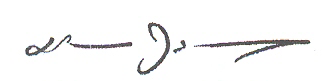 						   (นายมีชัย ฤชุพันธุ์)					นายกสภามหาวิทยาลัยราชภัฏวไลยอลงกรณ์					   ในพระบรมราชูปถัมภ์ จังหวัดปทุมธานีภาคผนวก ขระเบียบมหาวิทยาลัยราชภัฏวไลยอลงกรณ์ ในพระบรมราชูปถัมภ์ จังหวัดปทุมธานีว่าด้วยการเทียบโอนผลการเรียนและยกเว้นการเรียนรายวิชา พ.ศ. 2549ระเบียบมหาวิทยาลัยราชภัฏวไลยอลงกรณ์ ในพระบรมราชูปถัมภ์ จังหวัดปทุมธานีว่าด้วยการเทียบโอนผลการเรียนและยกเว้นการเรียนรายวิชาพ.ศ. 2549-----------------------------------------	เพื่อให้การจัดการศึกษาระดับอนุปริญญา ปริญญาตรี และบัณฑิตศึกษาเป็นไปอย่างมีระบบ อาศัยอำนาจตามความในมาตรา 18(2) แห่งพระราชบัญญัติมหาวิทยาลัยราชภัฏ พ.ศ. 2547 และ
โดยมติสภามหาวิทยาลัย ในการประชุมครั้งที่ 3/2549 เมื่อวันที่ 17 มีนาคม 2549 จึงวางระเบียบไว้ดังต่อไปนี้ 	ข้อ 1	ระเบียบนี้เรียกว่า “ระเบียบมหาวิทยาลัยราชภัฏวไลยอลงกรณ์ ในพระบรมราชูปถัมภ์ จังหวัดปทุมธานี ว่าด้วยการเทียบโอนผลการเรียนและยกเว้นการเรียนรายวิชา พ.ศ. 2549”	ข้อ 2 	บรรดาระเบียบ คำสั่ง ประกาศ หรือข้อบังคับอื่นใด ในส่วนที่กำหนดไว้แล้วในระเบียบนี้หรือซึ่งขัดหรือแย้งกับระเบียบนี้ ให้ใช้ระเบียบนี้แทน	ข้อ 3	ในระเบียบนี้				“มหาวิทยาลัย” หมายความว่า  มหาวิทยาลัยราชภัฏวไลยอลงกรณ์ ในพระบรมราชูปถัมภ์ จังหวัดปทุมธานี				“อธิการบดี” หมายความว่า อธิการบดีมหาวิทยาลัยราชภัฏวไลยอลงกรณ์ ในพระบรมราชูปถัมภ์ จังหวัดปทุมธานี		“นักศึกษา” หมายความว่า นักศึกษาของมหาวิทยาลัยราชภัฏวไลยอลงกรณ์ ในพระบรมราชูปถัมภ์ จังหวัดปทุมธานี				“รายวิชา” หมายความว่า วิชาต่าง ๆ ที่เปิดสอนในระดับอนุปริญญา ปริญญาตรีและบัณฑิตศึกษา และเป็นไปตามหลักสูตรของคณะนั้น				“สถาบันอุดมศึกษาอื่น” หมายความว่า สถาบันการศึกษาที่มีการจัดการเรียนการสอนในหลักสูตรไม่ต่ำกว่าระดับอนุปริญญาหรือเทียบเท่า	ข้อ 4 	ผู้มีสิทธิ์ขอเทียบโอนผลการเรียนและยกเว้นการเรียนรายวิชาต้องเป็นนักศึกษาของมหาวิทยาลัย		ข้อ 5	การพิจารณาเทียบโอนผลการเรียนและยกเว้นการเรียนรายวิชา   		5.1	การเรียนจากสถาบันการศึกษา			5.1.1	ระดับอนุปริญญาและปริญญาตรี								(1)		เป็นรายวิชาหรือกลุ่มรายวิชาในหลักสูตรระดับอุดมศึกษาหรือเทียบเท่าที่สำนักงานคณะกรรมการการอุดมศึกษาหรือหน่วยงานของรัฐที่มีอำนาจตามกฎหมายรับรอง								(2) 	เป็นรายวิชาหรือกลุ่มรายวิชาที่มีเนื้อหาสาระครอบคลุมไม่น้อยกว่าสามในสี่ของรายวิชาหรือกลุ่มรายวิชาที่ขอเทียบโอน								(3)		เป็นรายวิชาหรือกลุ่มรายวิชาที่ได้ระดับคะแนนไม่ต่ำกว่า C หรือเทียบเท่า ในรายวิชาที่มีการประเมินผลเป็นค่าระดับ และได้ระดับผลการประเมินผ่านในรายวิชา
ที่ไม่ประเมินผลเป็นค่าระดับ ทั้งนี้ต้องเป็นไปตามเงื่อนไขของหลักสูตรของสาขาวิชานั้นกำหนด					(4) 	นักศึกษาจะขอเทียบโอนรายวิชาเรียนและโอนหน่วยกิตได้ไม่เกินสามในสี่ของจำนวนหน่วยกิตรวมของหลักสูตรที่รับโอน								(5) 	รายวิชาหรือกลุ่มรายวิชาที่ได้รับอนุมัติให้เทียบโอนได้จากต่างสถาบันอุดมศึกษา มหาวิทยาลัยจะไม่นำมาคำนวณแต้มระดับคะแนนเฉลี่ยสะสม				(6)		กรณีการยกเว้นในระดับปริญญาตรี (ต่อเนื่อง) รายวิชาที่ขอยกเว้นต้องไม่เป็นรายวิชาในระดับอนุปริญญาหรือเทียบเท่า หรือรายวิชาที่หลักสูตรกำหนดไว้ว่าควรจัด
ให้เรียน 2 ปีแรก ในระดับปริญญาตรี เว้นแต่รายวิชานั้นหลักสูตรได้กำหนดไว้เป็นอย่างอื่น					(7)		รายวิชาที่ได้รับการยกเว้น ให้บันทึกในระเบียนการเรียนของนักศึกษา โดยใช้อักษร P 						5.1.2	ระดับบัณฑิตศึกษา								(1)	เป็นรายวิชาหรือกลุ่มรายวิชาในหลักสูตรระดับบัณฑิตศึกษาหรือเทียบเท่าที่สภามหาวิทยาลัยรับรอง								(2)	เป็นรายวิชาหรือกลุ่มรายวิชาที่มีเนื้อหาสาระครอบคลุมไม่น้อยกว่าสามในสี่ของรายวิชาหรือกลุ่มรายวิชาที่ขอเทียบ								(3)	เป็นรายวิชาหรือกลุ่มรายวิชาที่ได้ระดับคะแนนไม่ต่ำกว่า B หรือเทียบเท่า หรือระดับคะแนนตัวอักษร S								(4) 	นักศึกษาจะเทียบรายวิชาเรียนและโอนหน่วยกิตได้ไม่เกินหนึ่งในสามของจำนวนหน่วยกิตรวมของหลักสูตรที่รับโอน								(5)	รายวิชาหรือกลุ่มรายวิชาที่เทียบโอนจากต่างสถาบันอุดมศึกษาจะไม่นำมาคำนวณแต้มระดับคะแนนเฉลี่ยสะสม								(6)	นักศึกษาจะต้องใช้เวลาศึกษาอยู่ในมหาวิทยาลัยอย่างน้อย
หนึ่งปีการศึกษา และลงทะเบียนเรียนรายวิชาหรือวิทยานิพนธ์ตามหลักสูตรที่เข้าศึกษาไม่น้อยกว่า 12 หน่วยกิต				5.2	การเรียนรู้จากประสบการณ์						5.2.1	การเทียบความรู้จากประสบการณ์จะเทียบเป็นรายวิชาหรือกลุ่มรายวิชาตามหลักสูตรและระดับการศึกษาที่เปิดสอนในมหาวิทยาลัย						5.2.2	การประเมินเพื่อเทียบโอนความรู้ในแต่ละรายวิชา หรือกลุ่มรายวิชา
ทำได้โดยวิธีต่อไปนี้								(1)	เสนอเอกสารทางการศึกษาหรือผลงาน และทดสอบความรู้				(2)	อื่น ๆ ตามที่คณะกรรมการเห็นสมควร	ข้อ 6	กำหนดเวลาการเทียบโอนและยกเว้นการเรียนรายวิชา				นักศึกษาที่ประสงค์จะเทียบโอนและยกเว้นการเรียนรายวิชาที่ได้เรียนจากสถาบันอุดมศึกษาอื่น จะต้องยื่นคำร้องขอเทียบโอนรายวิชาต่อมหาวิทยาลัยภายใน 6 สัปดาห์นับจากวันเปิดภาคการศึกษาแรกที่เข้าศึกษา เว้นแต่ได้รับอนุมัติจากอธิการบดี แต่ทั้งนี้ต้องไม่เกิน 2 ภาคการศึกษา สำหรับการขอเทียบโอนจากประสบการณ์สามารถทำได้ในทุกภาคการศึกษา				นักศึกษามีสิทธิขอเทียบโอนและยกเว้นการเรียนรายวิชาได้เพียงครั้งเดียว		ข้อ 7 	การจัดการศึกษาระดับอนุปริญญา ปริญญาตรีและบัณฑิตศึกษาการนับจำนวนภาคการศึกษา ของผู้ที่ได้รับการเทียบโอนผลการเรียนและการยกเว้นการเรียนรายวิชาให้ถือเกณฑ์ดังนี้				7.1	นักศึกษาอนุปริญญาตรีและปริญญาตรี ภาคปกติให้นับจำนวนหน่วยกิตได้
ไม่เกิน 22 หน่วยกิต เป็น 1 ภาคการศึกษา				7.2	นักศึกษาอนุปริญญาตรีและปริญญาตรี ภาคพิเศษให้นับจำนวนหน่วยกิต
ไม่เกิน 12 หน่วยกิต เป็น 1 ภาคการศึกษา				7.3 	นักศึกษาบัณฑิตศึกษาให้นับจำนวนหน่วยกิตได้ไม่เกิน 12 หน่วยกิต เป็น
1 ภาคการศึกษา	ข้อ 8 	การเทียบโอนผลการเรียนและการยกเว้นการเรียนรายวิชา ต้องชำระค่าธรรมเนียมตามระเบียบมหาวิทยาลัยที่ว่าด้วยการรับจ่ายเงินค่าบำรุงการศึกษา			ข้อ 9 	ให้คณะกรรมการที่มหาวิทยาลัยแต่งตั้งพิจารณามีความเห็นการเทียบโอนผลการเรียนและการยกเว้นรายวิชาแล้วเสนออธิการบดีเป็นผู้พิจารณาอนุมัติ		ข้อ 10	ให้ใช้ระเบียบนี้ กับนักศึกษาที่เข้าศึกษาตั้งแต่ปีการศึกษา 2549 เป็นต้นไป		ข้อ 11	ให้อธิการบดีรักษาการตามระเบียบนี้ และมีอำนาจวินิจฉัยชี้ขาดในกรณีที่เกิดปัญหาจากการใช้ระเบียบนี้ประกาศ  ณ  วันที่  18  มีนาคม  2549                                   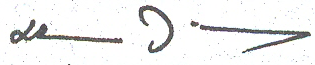                           				      (นายมีชัย ฤชุพันธุ์)                                                       นายกสภามหาวิทยาลัยราชภัฏวไลยอลงกรณ์                                                          ในพระบรมราชูปถัมภ์ จังหวัดปทุมธานีภาคผนวก คคำสั่งมหาวิทยาลัยราชภัฏวไลยอลงกรณ์ ในพระบรมราชูปถัมภ์ จังหวัดปทุมธานีที่ 1299/2555เรื่อง แต่งตั้งคณะกรรมการปรับปรุงหลักสูตรวิทยาศาสตรมหาบัณฑิต สาขาวิชาเทคโนโลยีการจัดการเกษตร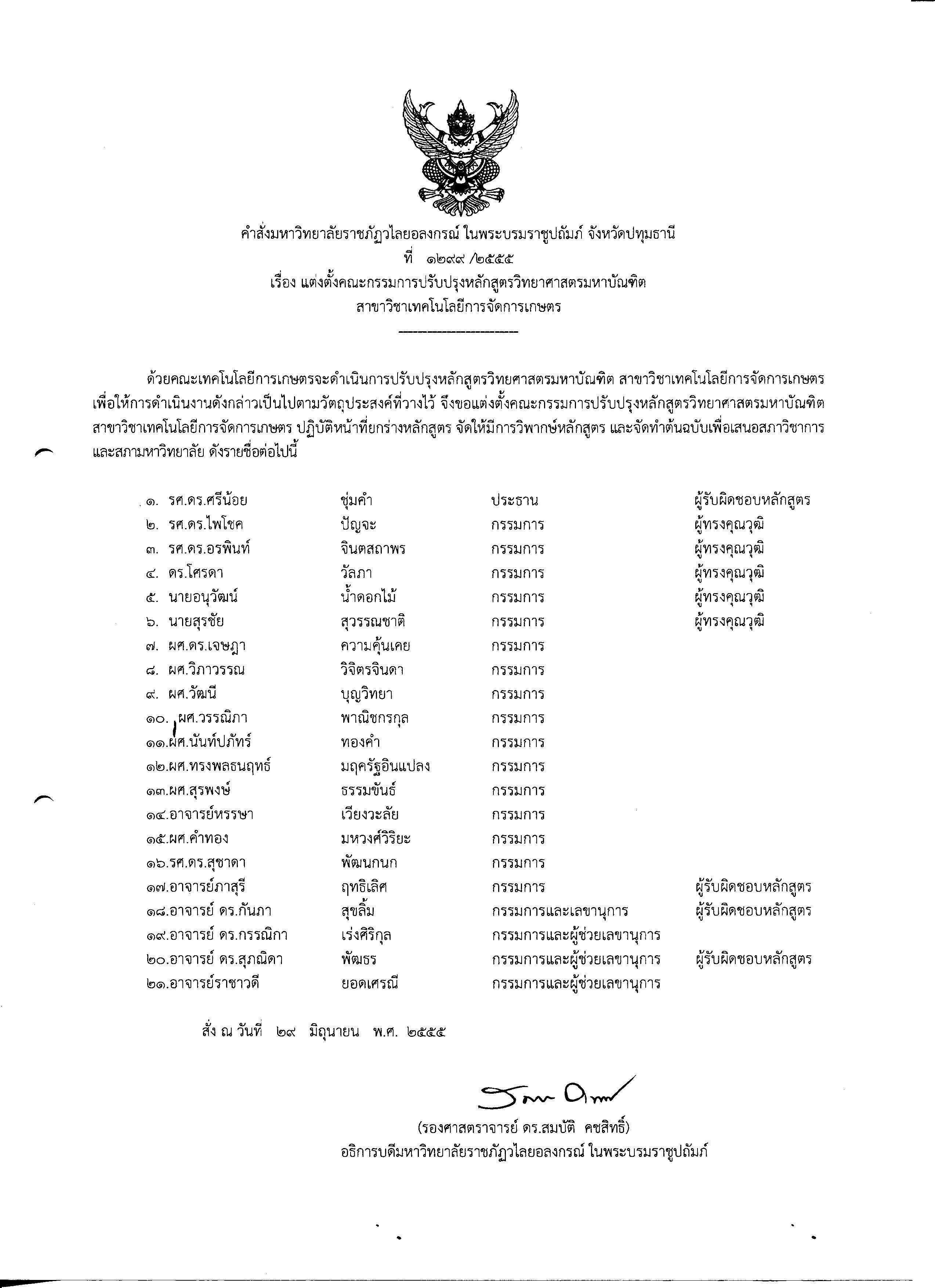 ภาคผนวก งรายงานการประชุมคณะกรรมการปรับปรุงหลักสูตรวิทยาศาสตรมหาบัณฑิตสาขาวิชาเทคโนโลยีการจัดการเกษตรรายงานการประชุมคณะกรรมการปรับปรุงหลักสูตรวิทยาศาสตรมหาบัณฑิต สาขาวิชาเทคโนโลยีการจัดการเกษตรมหาวิทยาลัยราชภัฏวไลยอลงกรณ์ ในพระบรมราชูปถัมภ์ จังหวัดปทุมธานีครั้งที่ 1/2555วันที่ 28 เดือนพฤษภาคม พ.ศ.2555ณ ห้องประชุม ก1 คณะเทคโนโลยีการเกษตร*********************************************กรรมการผู้มาประชุม1.รศ.ดร.ศรีน้อย ชุ่มคำ	ประธานกรรมการ2. รศ.ประสาน ยิ้มอ่อน	กรรมการ3. ผศ.วิภาวรรณ วิจิตรจินดา	กรรมการ4. ผศ.คำทอง มหวงศ์วิริยะ	กรรมการ5. ผศ.สุรพงษ์ ธรรมขันธ์	กรรมการ6. ผศ.วัฒนี บุญวิทยา	กรรมการ7. ผศ.นันท์ปภัทร์ ทองคำ	กรรมการ8. อ.ดร.กันภา สุขลิ้ม	กรรมการและเลขานุการ9. อ.ราชาวดี ยอดเศรณี	กรรมการและเลขานุการ10. อ.ภาสุรี ฤทธิเลิศ	กรรมการและเลขานุการ11. อ.ดร.กรรณิกา เร่งศิริกุล	กรรมการและเลขานุการกรรมการที่ไม่สามารถเข้าร่วมประชุม1. รศ.ดร.สุชาดา พัฒนกนก	กรรมการ2. ผศ.ทรงพลธนฤทธ์ มฤครัฐอินแปลง	กรรมการ3. ผศ.วรรณิภา พานิชกรกุล	กรรมการ4. อ.หรรษา เวียงวะลัย	กรรมการ5. อ.ดร.สุภณิดา พัฒธร	กรรมการและเลขานุการผู้เข้าร่วมประชุม (ถ้ามี)1. นางวิไลลักษณ์ พงษ์แพทย์	หัวหน้าสำนักงานคณบดีเริ่มประชุม    เวลา 10.00 น.ระเบียบวาระที่ 1เรื่องที่ประธานแจ้งให้ที่ประชุมทราบ1.1 เรื่องการแต่งตั้งคณะกรรมการปรับปรุงหลักสูตร คณะได้จัดส่งให้ทางมหาวิทยาลัยแล้ว โดยอาจารย์ทุกท่านเป็นกรรมการ โดยมี อ.ดร.กันภา สุขลิ้ม, อ.ดร.สุภณิดา พัฒธร,           อ.ดร.กรรณิกา เร่งศิริกล และ อ.ราชาวดี ยอดเศรณี เป็นกรรมการและเลขานุการ ทั้งนี้ทางมหาวิทยาลัยมีข้อเสนอแนะให้เพิ่มชื่อผู้ทรงคุณวุฒิ ลงในคณะกรรมการชุดนี้	ที่ประชุม :รับทราบระเบียบวาระที่ 2  เรื่องรับรองรายงานการประชุมครั้งที่แล้วไม่มีระเบียบวาระที่ 3  เรื่องสืบเนื่องจากการประชุมครั้งที่แล้วไม่มีระเบียบวาระที่ 4  เรื่องเสนอเพื่อทราบ4.1 อาจารย์ประจำหลักสูตร อาจารย์ประจำหลักสูตร 5 ท่าน ได้แก่ รศ.ดร.ศรีน้อย ชุ่มคำ, รศ.ประสาน ยิ้มอ่อน, อ.ดร.กันภา สุขลิ้ม, อ.ดร.สุภณิดา พัฒธร และ อ.ภาสุรี ฤทธิเลิศ ทั้งนี้เนื่องจากอาจารย์ที่เหลือเป็นอาจารย์ประจำหลักสูตรวิทยาศาสตรบัณฑิตครบหมดทุกท่าน แต่ทั้งนี้อาจมีการเปลี่ยนแปลงหรือไม่จะต้องปรึกษากับทางสำนักส่งเสริมวิชาการและงานทะเบียนต่อไป อาจมีการปรับเปลี่ยนเพื่อความเหมาะสม4.2 การจัดทำ มคอ.24.2.1 ประกอบไปด้วย 8 หมวด โดยหมวดที่ 1 และ 2 มอบหมายให้รองคณบดีฝ่ายวิชาการเป็นผู้รับผิดชอบในการรวบรวมข้อมูล หมวดที่ 3 มอบหมายให้ฝ่ายเลขาเป็นผู้รับผิดชอบ และนำเสนอให้คณะกรรมการทุกท่านพิจารณาในการประชุมครั้งต่อไป4.2.2 เดิมหลักสูตรใช้คำว่า แขนงวิชา แต่เนื่องจากปัจจุบันหากใช้คำว่าแขนงจำเป็นต้องมีอาจารย์ประจำแขนงอย่างน้อยแขนงวิชาละ 3 ท่าน ทำให้อาจารย์ไม่เพียงพอ ในการปรับปรุงหลักสูตรครั้งนี้ จึงเปลี่ยนคำว่า แขนง เป็นคำว่า กลุ่มวิชาทั้งหมด คือ กลุ่มวิชาเทคโนโลยีการผลิตพืช กลุ่มวิชาเทคโนโลยีการผลิตสัตว์ และกลุ่มวิชาเทคโนโลยีการจัดการอุตสาหกรรมอาหาร4.2.3 หมวดวิชาเฉพาะ ส่วนของกลุ่มวิชาสัมพันธ์ จะยังคงรายวิชาเดิมอยู่หรือไม่ แต่ทั้งนี้ วิชาการจัดการเชิงกลยุทธ์ ซึ่งเป็นวิชาของคณะวิทยาการจัดการ ปัจจุบันได้ยกเลิกรายวิชานี้ และทางคณะวิทยาการจัดการจะได้จัดหาวิชาอื่นซึ่งมีเนื้อหาใกล้เคียงกันมาจัดการเรียนการสอนแทน4.2.4 กลุ่มวิชาบังคับ ให้คงไว้4.2.5 กลุ่มวิชาเลือก ในกลุ่มวิชาเทคโนโลยีการผลิตพืช และเทคโนโลยีการผลิตสัตว์ มอบหมายให้ อ.ราชาวดี ยอดเศรณี ประธานหลักสูตรเกษตรศาสตร์ และกลุ่มวิชาเทคโนโลยีการจัดการอุตสาหกรรมอาหาร ประชุมอาจารย์เพื่อพิจารณาว่าจะมีการเปลี่ยนแปลงรายวิชาหรือไม่ ทั้งชื่อวิชา และคำอธิบายรายวิชา4.2.6 วิชาอื่นๆ คงเดิม ได้แก่ วิทยานิพนธ์ ภาคนิพนธ์ และวิชาในหมวดวิชาพื้นฐาน4.2.7 งานที่มอบหมายทั้งหมดให้ส่งเป็นไฟล์ หรือ เอกสาร มาให้ อ.ดร.กรรณิกา  เร่งศิริกุล รวบรวม เพื่อจัดทำสำหรับการประชุมครั้งต่อไป4.3 การเสนอชื่อผู้ทรงคุณวุฒิมอบหมายให้แต่ละกลุ่มวิชา เสนอชื่อผู้ทรงคุณวุฒิสำหรับการวิพากษ์หลักสูตร อาจจะเป็นอาจารย์ หรือ ผู้ประกอบการ หลักสูตรละหนึ่งท่าน ภายในวันที่ 15 มิถุนายน 25554.4 งบประมาณในการปรับปรุงหลักสูตรมอบหมายให้ นางวิไลลักษณ์ พงษ์แพทย์ และ อ.ดร.กันภา สุขลิ้ม เป็นผู้ดูแลและจัดทำ โดยการปรับปรุงหลักสูตรใช้งบไม่เกิน 30,000 บาท ค่าตรวจภาษา หลักสูตรละไม่เกิน 500 บาท เชิญผู้ทรงคุณวุฒิไม่เกินครั้งละสามท่าน แต่ละท่านไม่เกินคนละ 3,000 บาทต่อครั้ง และหลักสูตรละไม่เกินสองครั้ง4.5 การวิพากษ์หลักสูตรวิพากษ์ครั้งเดียว ประมาณเดือนกรกฏาคม 2555 ซึ่งจากการวิพากษ์จะได้ข้อคิดเห็นจากผู้ทรงคุณวุฒิมาช่วยในการปรับปรุงรายวิชาในหลักสูตร โดยแต่ละกลุ่มวิชาต้องทำตารางคุณลักษณะบัณฑิตที่พึงประสงค์ มอบหมายให้ ผศ.วิภาวรรณ เป็นผู้จัดทำมติที่ประชุม :รับทราบระเบียบวาระที่  5 เรื่องเสนอเพื่อพิจารณาไม่มีระเบียบวาระที่ 6 เรื่องอื่นๆ (ถ้ามี)กำหนดการประชุมครั้งต่อไป วันศุกร์ที่ 15 มิถุนายน 2555 เวลา 13.00 เป็นต้นไปมติที่ประชุม: รับทราบปิดประชุม  เวลา 12.30 น(ลงชื่อ)................................................ ผู้บันทึกรายงานการประชุม                        (อาจารย์ ดร.กรรณิกา เร่งศิริกุล)กรรมการและเลขานุการ(ลงชื่อ)................................................. ผู้ตรวจรายงานการประชุม(รองศาสตราจารย์ ดร.ศรีน้อย ชุ่มคำ)                        ประธานกรรมการรายงานการประชุมคณะกรรมการปรับปรุงหลักสูตรวิทยาศาสตรมหาบัณฑิต สาขาวิชาเทคโนโลยีการจัดการเกษตรมหาวิทยาลัยราชภัฏวไลยอลงกรณ์ ในพระบรมราชูปถัมภ์ จังหวัดปทุมธานีครั้งที่ 2/2555วันที่ 18 เดือนมิถุนายน พ.ศ.2555ณ ห้องประชุม ก1 คณะเทคโนโลยีการเกษตร*********************************************กรรมการผู้มาประชุม1.รศ.ดร.ศรีน้อย ชุ่มคำ	ประธานกรรมการ2. ผศ.วิภาวรรณ วิจิตรจินดา	กรรมการ3. ผศ.วัฒนี บุญวิทยา	กรรมการ4. ผศ.ทรงพลธนฤทธิ์ มฤครัฐอินแปลง	กรรมการ5. ผศ.วรรณิภา พานิชกรกุล	กรรมการ6. อ.ราชาวดี ยอดเศรณี	กรรมการและเลขานุการ7. อ.ภาสุรี ฤทธิเลิศ	กรรมการและเลขานุการ8. อ.ดร.กรรณิกา เร่งศิริกุล	กรรมการและเลขานุการกรรมการที่ไม่สามารถเข้าร่วมประชุม1. รศ.ดร.สุชาดา พัฒนกนก	กรรมการ2. รศ.ประสาน ยิ้มอ่อน	กรรมการ3. ผศ.คำทอง มหวงศ์วิริยะ	กรรมการ4. อ.หรรษา เวียงวะลัย	กรรมการ5. ผศ.สุรพงษ์ ธรรมขันธ์	กรรมการ6. ผศ.นันท์ปภัทร์ ทองคำ	กรรมการ7. อ.ดร.สุภณิดา พัฒธร	กรรมการและเลขานุการ8. อ.ดร.กันภา สุขลิ้ม	กรรมการและเลขานุการเริ่มประชุม    เวลา 13.00 น.ระเบียบวาระที่ 1 เรื่องที่ประธานแจ้งให้ที่ประชุมทราบ1.1 การวิพากษ์หลักสูตรกำหนดจัดการประชุมเพื่อวิพากษ์หลักสูตรวันพุธที่ 27 มิถุนายน 2555 เวลา 13.00 ขณะนี้ได้ทำหนังสือเชิญผู้ทรงคุณวุฒิเรียบร้อยแล้ว และโดยเล่มหลักสูตร (มคอ. 2) จะจัดส่งภายในวันศุกร์ที่ 22 มิถุนายนนี้ ผู้ทรงคุณวุฒิประกอบด้วย นายดนัย ชุมเทพ 		ตัวแทนศิษย์เก่านายสุรชัย สุวรรณชาติ	 ผู้ทรงคุณวุฒิสาขาพืชรศ.ดร.ไพโชค ปัญจะ		 ผู้ทรงคุณวุฒิสาขาสัตว์ดร.โศรดา วัลภา 		 ผู้ทรงคุณวุฒิสาขาวิทยาศาสตร์การอาหารคุณอมรวัฒน์ น้ำดอกไม้ 	 ผู้ทรงคุณวุฒิสาขาวิทยาศาสตร์การอาหาร1.1.1 มอบหมายให้ อ.ราชาวดี ยอดเศรณีเป็นผู้ดำเนินการหลักในการตั้งคำถามแกวิทยากรในด้านคุณลักษณะบัณฑิตที่พึงประสงค์ และแนวทางการพัฒนาหลักสูตร หรือข้อเสนอแนะอื่นๆ 1.1.2 มอบหมายให้ อ.ดร.กันภา สุขลิ้ม เป็นผู้ดูแลเรื่องค่าวิทยากร1.1.3 มอบหมายให้ อ.ดร.กรรณิกา เร่งศิรกุล ดำเนินการจัดทำหนังสือเชิญประชุมแก่คณะกรรมการทุกท่านเพื่อร่วมวิพากษ์หลักสูตร และจัดทำเล่มหลักสูตร (มคอ.2) ให้เสร็จภายในวันพุธที่ 20 มิถุนายนนี้	ที่ประชุม :รับทราบระเบียบวาระที่ 2  เรื่องรับรองรายงานการประชุมครั้งที่แล้วไม่มีระเบียบวาระที่ 3  เรื่องสืบเนื่องจากการประชุมครั้งที่แล้วไม่มีระเบียบวาระที่ 4  เรื่องเสนอเพื่อทราบไม่มีระเบียบวาระที่  5 เรื่องเสนอเพื่อพิจารณา5.1 เล่มหลักสูตร (มคอ.2)5.1.1 ฝ่ายเลขา ได้นำเสนอ มคอ.2 จากการแก้ไขจากกลุ่มวิชาต่างๆ  	มติที่ประชุม1. รับทราบการแก้ไขในรายละเอียดของแต่ละกลุ่มวิชา2. แผนการเรียนตลอดหลักสูตรนั้น จากเดิมไม่ได้ลงชื่อรายวิชา ให้กำหนดชื่อวิชาเลือกของแต่ละกลุ่มวิชาลงไปในแผนการเรียน โดยให้ขอชื่อวิชาต่างๆ จาก อ.ดร.กันภา สุขลิ้ม3. ให้เพิ่มชื่ออาจารย์พิเศษ รวมทั้งประวัติ ให้ถูกต้อง4. ให้ฝ่ายเลขาสรุปแบบประเมินความพึงพอใจลงในภาคผนวกระเบียบวาระที่ 6 เรื่องอื่นๆ (ถ้ามี)ไม่มีมติที่ประชุม: รับทราบปิดประชุม  เวลา 15.00 น(ลงชื่อ)................................................ ผู้บันทึกรายงานการประชุม                        (อาจารย์ ดร.กรรณิกา เร่งศิริกุล)กรรมการและเลขานุการ(ลงชื่อ)................................................. ผู้ตรวจรายงานการประชุม(รองศาสตราจารย์ ดร.ศรีน้อย ชุ่มคำ)                        ประธานกรรมการภาคผนวก จรายงานการวิพากษ์หลักสูตรวิทยาศาสตรมหาบัณฑิตสาขาวิชาเทคโนโลยีการจัดการเกษตรรายงานการวิพากษ์หลักสูตรวิทยาศาสตรมหาบัณฑิตสาขาวิชาเทคโนโลยีการจัดการเกษตรมหาวิทยาลัยราชภัฏวไลยอลงกรณ์ ในพระบรมราชูปถัมภ์ จังหวัดปทุมธานีครั้งที่ 1/2555วันที่ 27 เดือน มิถุนายน พ.ศ. 2555ณ ห้องประชุม ก1 คณะเทคโนโลยีการเกษตร*********************************************ผู้เข้าร่วมวิพากษ์หลักสูตร1. รศ.ดร.ศรีน้อย ชุ่มคำ			คณะเทคโนโลยีการเกษตร มรภ.วไลยอลงกรณ์2. รศ.ดร.สุชาดา พัฒนกนก		คณะเทคโนโลยีการเกษตร มรภ.วไลยอลงกรณ์3. ผศ.วิภาวรรณ วิจิตรจินดา		คณะเทคโนโลยีการเกษตร มรภ.วไลยอลงกรณ์4. ผศ.สุรพงษ์ ธรรมขันธ์		คณะเทคโนโลยีการเกษตร มรภ.วไลยอลงกรณ์5. ผศ.ทรงพลธนฤทธิ์ มฤครัฐอินแปลง	คณะเทคโนโลยีการเกษตร มรภ.วไลยอลงกรณ์6. ผศ.นันท์ปภัทร์ ทองคำ		คณะเทคโนโลยีการเกษตร มรภ.วไลยอลงกรณ์7. อ.ดร.สุภณิดา พัฒธร			คณะเทคโนโลยีการเกษตร มรภ.วไลยอลงกรณ์8. อ.ดร.กันภา สุขลิ้ม			คณะเทคโนโลยีการเกษตร มรภ.วไลยอลงกรณ์9. อ.ดร.กรรณิกา เร่งศิริกุล		คณะเทคโนโลยีการเกษตร มรภ.วไลยอลงกรณ์10. อ.หรรษา เวียงวะลัย		คณะเทคโนโลยีการเกษตร มรภ.วไลยอลงกรณ์11. อ.ราชาวดี ยอดเศรณี		คณะเทคโนโลยีการเกษตร มรภ.วไลยอลงกรณ์12. อ.ภาสุรี ฤทธิเลิศ			คณะเทคโนโลยีการเกษตร มรภ.วไลยอลงกรณ์13. รศ.ดร.ไพโชค ปัญจะ		มหาวิทยาลัยธรรมศาสตร์14. ดร.โศรดา วัลภา			สถาบันวิจัยวิทยาศาสตร์และเทคโนโลยีแห่งประเทศไทย15. นายสุรชัย สุวรรณชาติ		สำนักงานพัฒนาที่ดินเขต 116. นายทรงสิทธิ์ ชุมเทพ		สำนักงานพัฒนาที่ดินเขต 1	อ.ราชาวดี ยอดเศรณี ในฐานะผู้ดำเนินรายการได้สอบถามประเด็นต่างๆ หรือข้อเสนอแนะที่มีต่อการปรับปรุงหลักสูตรวิทยาศาสตรมหาบัณฑิต สาขาวิชาเทคโนโลยีการจัดการเกษตร 3 ประเด็น ดังนี้แนวคิดและความจำเป็นในการพัฒนามหาบัณฑิตทางด้านการเกษตร สำหรับประเทศไทย มีความจำเป็นระดับใด และคุณสมบัติของมหาบัณฑิตที่ต้องการควรเป็นแบบใดในแต่ละกลุ่มวิชา (เทคโนโลยีการจัดการผลิตสัตว์, เทคโนโลยีการจัดการผลิตพืช และเทคโนโลยีการจัดการอุตสาหกรรมอาหาร) มีข้อเสนอแนะในรายวิชาใดเพิ่มเติมบ้างข้อเสนอแนะในภาพรวมทั้งหลักสูตรข้อเสนอแนะของผู้เข้าร่วมวิพากษ์หลักสูตร	ข้อเสนอแนะของ รศ.ดร.ไพโชค ปัญจะ มีดังนี้	1. คุณลักษณะบัณฑิตที่ต้องการ	1.1 ปัจจุบัน พบปัญหาบัณฑิตและมหาบัณฑิตที่จบใหม่ ไม่ยอมทำงานในฟาร์ม หรือลงแปลงทดลอง นิยมอยู่แต่ในห้องปฏิบัติการ จึงอยากให้หลักสูตรนอกจากจะเน้นให้นักศึกษามีความรู้กว้างขวางแล้ว ยังต้องสามารถปฏิบัติงานในสาขาตนได้ดีด้วย โดยการเน้นให้ทำปัญหาพิเศษ หรือ วิทยานิพนธ์ให้มากขึ้น	1.2 ต้องการบัณฑิตที่สามารถคิดแก้ไขปัญหาได้เอง มีความคิดริเริ่มสร้างสรรค์ในงานที่ตนทำ	2. ในแต่ละกลุ่มวิชามีวิชาจำนวนมากเกินไป เนื่องจากหลักสูตรกำหนดจำนวนหน่วยกิตเพียง 40 หน่วยกิต จึงมีความเห็นว่า ควรรวมวิชาที่มีเนื้อหาคล้ายกันเข้าด้วยกัน (Integrate) เนื่องจากจำนวนวิชามากเกินไป อาจมีปัญหาผู้สอนไม่เพียงพอ นักศึกษาที่จบน่าจะได้วิชาการไปค่อนข้างมาก ถ้าเป็นรายวิชาที่เจาะเนื้อหามากๆ นักศึกษาจะได้น้อย เพราะด้านการจัดการ ต้องรู้กว้าง จึงต้องพยายามรวมรายวิชาหลายๆ วิชามารวมกันเป็นวิชาเดียว เพื่อให้เด็กประยุกต์ได้ เช่น 	2.1 วิชาการจัดการธุรกิจการเกษตรสาขาพืช (5007202) อาจจะตัดออก เนื่องจากคล้ายกับ วิชา การจัดการธุรกิจเกษตร (3566211) ซึ่งนักศึกษาทุกคนต้องเรียน 	2.2 วิชาการจัดการพืชอาหารสัตว์ (5047401) คล้ายกับวิชาพืชอาหารสัตว์ (Forage Crops) ในระดับปริญญาตรี ควรจะตัดออก และนำเนื้อหาไปแทรกในวิชาการจัดการกระบวนการผลิตอาหารสัตว์ (5047402) หรือ การพัฒนาการผลิตโคเนื้อโคนมในเขตร้อน (5047301) แทน	2.3 วิชาการควบคุมมลภาวะและสิ่งแวดล้อมในฟาร์มปศุสัตว์ (5047502) ควรแทรกเนื้อหาลงในวิชาที่เกี่ยวข้องกับการผลิตสัตว์	2.4 วิชาการเพิ่มมูลค่าผลิตภัณฑ์จากสัตว์ (5047404) เนื้อหาคล้ายคลึงกับวิชาทางเทคโนโลยีการจัดการอุตสาหกรรมอาหาร แต่ทั้งนี้เสนอให้นำเนื้อหาไปแทรกเข้ากับวิชาด้านการผลิตสัตว์	2.5 วิชาเทคโนโลยีการบรรจุหีบห่อผลผลิตทางการเกษตร (5007106) ในกลุ่มวิชาเทคโนโลยีการผลิตพืช และวิชาเทคโนโลยีบรรจุภัณฑ์อาหารขั้นสูง (5077101) ในกลุ่มวิชาเทคโนโลยีการจัดการอุตสาหกรรมอาหาร มีความคล้ายกัน จะเป็นประโยชน์มากหากอาจารย์ภายในหลักสูตรจะสามารถสอนได้ทั้งสองวิชา	2.6 วิชากฎหมายอาหารและการค้าระหว่างประเทศ (5077301) และวิชา การจัดการคุณภาพและความปลอดภัยของอาหาร (5077304) ควรจะรวมกันได้	3. ข้อเสนอแนะภาพรวมทั้งหลักสูตร	3.1 เป็นหลักสูตรที่ดี คนที่จบด้านการเกษตร สามารถเรียนแล้วนำไปใช้ได้ รวมทั้งเหมาะกับคนทำงาน หากเปิดสอนเสาร์-อาทิตย์ จะช่วยเปิดโอกาสทางการศึกษา อย่าเน้นเรื่องเทคโนโลยีเพียงอย่างเดียว	3.2 วิชาการจัดการพืชพลังงาน (5027301) ซึ่งเป็นวิชาใหม่ซึ่งเป็นประโยชน์ ทั้งนี้ควรเน้นว่าการใช้ประโยชน์ของพื้นที่เดิมอาจจะถูกเบียดบังอย่างไร ต้องอธิบายให้นักศึกษาเข้าใจ 	ข้อเสนอแนะของ ดร.โศรดา วัลภา มีดังนี้	1. คุณลักษณะบัณฑิตที่ต้องการ	1.1 ควรมีความรู้พื้นฐานภาษาอังกฤษพอสมควร ทั้งการตรวจเอกสารงานวิจัย การสื่อสารภาษาอังกฤษ	1.2 ควรมีพื้นฐานความรู้ในสายงานตนเอง เช่น วิทยาศาสตร์ทางอาหาร	1.3 ควรมีความรู้ด้านระเบียบวิธีการวิจัย และการออกแบบงานวิจัยเพื่อพัฒนาผลิตภัณฑ์ได้ด้วยตนเอง	1.4 สามารถเขียนรายงาน และนำเสนอผลงานได้ดี	1.5 สามารถประมวลองค์ความรู้ที่ตัวเองเรียนมาได้ ซึ่งพบปัญหาว่า ไม่สามารถนำความรู้มาใช้ประโยชน์ได้ คือ นักศึกษาเข้าใจทีละเรื่อง แต่ไม่สามารถนำองค์ความรู้มารวมกันได้	2. เนื้อหารายละเอียดของรายวิชา	2.1 กลุ่มวิชาการจัดการอุตสาหกรรมอาหาร มีบางวิชาที่คาบเกี่ยวกัน (Overlap) เช่น วิชา เทคโนโลยีการแปรรูปอาหารขั้นสูง (5077402) และวิชา นวัตกรรมการแปรรูปอาหาร (5077403) รายละเอียดของวิชาคล้ายคลึงกัน เป็นลักษณะของกระบวนการแปรรูปเหมือนกัน	2.2 วิชาการจัดหาอาหารและระบบทวนสอบเพื่อความปลอดภัยของอาหาร (5077305) กับชื่อภาษาอังกฤษ คือ Food Supply Chain Management and Traceability นั้นไม่สื่อถึงกัน เสนอให้เปลี่ยนชื่อภาษาไทยให้ตรงกับภาษาอังกฤษ	2.3 วิชากฎหมายอาหารและการค้าอาหารระหว่างประเทศ (5077301) เสนอแนะให้เพิ่มกฎหมายอาหารในประเทศ และหน่วยงานที่รับผิดชอบ เช่น กรมประมง กรมปศุสัตว์ เพื่อให้นักศึกษาสามารถมองเห็นภาพรวมทั้งกฎหมายการค้าในประเทศและระหว่างประเทศ	2.4 โดยภาพรวมวิชาเหมาะสมและน่าสนใจทุกวิชา	3. ข้อเสนอแนะภาพรวมทั้งหลักสูตร	3.1 เสนอแนะให้มีวิชาเกี่ยวกับการเขียนวิทยานิพนธ์ อาจไม่ต้องนับหน่วยกิต เพื่อฝึกให้นักศึกษาเขียนเป็น	3.2 วิชาการจัดการพืชพลังงาน คำอธิบายรายวิชาสั้นเกินไป	3.3 นักศึกษาที่จบมาจากสายอื่น หากเข้ามาเรียนแล้วต้องมีการปรับพื้นฐาน เช่น พื้นฐานวิทยาศาสตร์และเทคโนโลยีการอาหาร แค่วิชาเดียว จะสามารถเรียนต่อในวิชาต่อไปได้หรือไม่ 	3.4 เสนอให้มีการสอบประมวลความรู้ (Compressive examination) เพื่อให้นักศึกษาได้ฝึกประมวลความรู้ความเข้าใจในรายวิชาที่เรียนมา	ข้อเสนอแนะของ คุณสุรชัย สุวรรณชาติ มีดังนี้	1. คุณลักษณะบัณฑิตที่ต้องการมหาบัณฑิตต้องสามารถบูรณาการวิชาความรู้ที่เรียนมา เพื่อสามารถแก้ไขปัญหาในชุมชม หรือ ของเกษตรกรได้	2. เนื้อหารายละเอียดของรายวิชา	2.1 เสนอแนะให้สอดแทรกด้านเทคโนโลยีชีวภาพลงไปในรายวิชา เช่น การใช้เทคโนโลยีชีวภาพในการปรับปรุงดิน อาจจะแทรกในวิชาการจัดการเกษตรอินทรีย์ (5007107)	2.2 วิชาการจัดการน้ำ ดิน และพืช (5017301) เพิ่มด้านการแก้ไขผลกระทบที่อาจจะเกิดขึ้นกับดิน หรือสิ่งแวดล้อม เนื่องจากการทำการเกษตรมีการใส่ปัจจัยการผลิตที่สูงเกินไปลงในดิน หรือ แหล่งน้ำ และเกิดปัญหาตามมา	2.3 วิชาการจัดการพืชพลังงาน เป็นวิชาที่เพิ่มเข้ามาใหม่ เห็นด้วย เนื่องจากปัจจุบันโลกมีการเปลี่ยนแปลงด้านพลังงานมาก ความสำคัญด้านความมั่นคงด้านอาหารและพลังงานยังคงมีอยู่ แต่ควรจะสอนเรื่องผลกระทบที่อาจจะเกิดขึ้น เช่น กรณีทุ่งรังสิต เปลี่ยนเป็นสวนส้ม เมื่อดินเสื่อมสภาพ กลายมาเป็นพื้นที่ปลูกปาล์มน้ำมัน ส่งผลให้ความหลากหลายของพืชค่อนข้างจะไม่มี ดังนั้น การเกิดโรคแมลงจะเกิดขึ้นด้วย เช่นเดียวกับกรณีด้วงกัดดินมะพร้าวที่จังหวัดประจวบคีรีขันธ์ เป็นต้น ควรมีการสอนเรื่องการใช้พื้นที่ในการปลูกพืชพลังงาน เช่น มันสำปะหลัง อ้อย ปาล์มน้ำมัน เพื่อไม่ให้เกิดผลกระทบต่อพืชอาหารชนิดอื่น	3. ข้อเสนอแนะภาพรวมทั้งหลักสูตรหลักสูตร ยังขาดการเชื่อมโยง เรื่องผลกระทบ จากการทำการเกษตรต่อชุมชน ต่อสิ่งแวดล้อม ไม่ว่าจะผลิตพืช สัตว์ อาหาร ผลกระทบที่เกิดคือ ลงไปสู่ ดิน น้ำ อากาศ ซึ่งไม่สามารถหลีกเลี่ยงได้ กังวลเรื่องภัยคุกคามที่เกิดจากการประกอบอาชีพเกษตร เช่น วิชาการใช้ประโยชน์จากพันธุกรรมพืช ในเนื้อหา เน้น อยากจะเพิ่มความหลากหลายในการใช้พันธุ์พืชไม่ว่าจะภายนอกหรือภายใน และนำเข้าสู่การปฏิบัติจริงในชุมชมด้วย บูรณาการในภาคของเกษตรกร และประชาชนทั่วไป เพราะที่สุดแล้ว ถ้าทำอาหารปลอดภัยแต่ผู้บริโภคไม่ยอมรับก็ขับเคลื่อนไม่ได้ หรือกรณีเกษตรกรเกิดปัญหาที่ดิน นักวิชาการแก้ปัญหาที่ดินได้ แต่ไมได้แนะนำว่าที่ดินตรงนี้ควรใช้พืชอะไร ดังนั้น ผลกระทบที่กลับมาจะต้องมีการศึกษาและนำไปต่อยอดได้	ข้อเสนอแนะของ คุณทรงสิทธิ์ ชุมเทพ มีดังนี้	1. คุณลักษณะบัณฑิตที่ต้องการ	1.1 มหาบัณฑิตต้องสามารถลงมือปฏิบัติงานได้จริงควบคู่กับการใช้ภูมิปัญญา	1.2 ควรมีความรู้พื้นฐานด้านภาษาอังกฤษ	1.3 บัณฑิตสามารถเข้าใจความต้องการของชุมชน เกษตรกร และช่วยแก้ปัญหาที่เกิดขึ้นได้ในระยะยาว	2. เนื้อหารายละเอียดของรายวิชา	2.1 เพิ่มการดูงานนอกสถานที่ให้มาก เพื่อที่นักศึกษาจะได้ทำงานเป็น	2.2 ในวิชาการจัดการพืชพลังงาน (5027301) เน้นว่าพื้นที่ใดเหมาะที่จะปลูกพืชชนิดใด	3. ข้อเสนอแนะภาพรวมทั้งหลักสูตร	3.1 โดยภาพรวมวิชาเหมาะสม เช่น ภูมิปัญญาท้องถิ่นและการพัฒนาเพื่อการเพิ่มผลผลิต (5007301) และวิชาการจัดการพืชพลังงาน (5027301) แต่สุดท้ายก็ต้องขึ้นอยู่กับตัวนักศึกษาเองด้วย	3.2 จากที่จบจากหลักสูตรนี้ เห็นว่า วิชาทั้งหมดที่ได้เรียนสามารถนำไปใช้ประโยชน์ได้จริง(ลงชื่อ)...................................................  ผู้จดรายงานการวิพากษ์หลักสูตร 			         (อาจารย์ ดร.กรรณิกา เร่งศิริกุล)    กรรมการและเลขานุการ(ลงชื่อ).................................................ผู้ตรวจรายงานการวิพากษ์หลักสูตร (รองศาสตราจารย์ ดร.ศรีน้อย ชุ่มคำ)               ประธานกรรมการรายงานการวิพากษ์หลักสูตรวิทยาศาสตรมหาบัณฑิตสาขาวิชาเทคโนโลยีการจัดการเกษตรมหาวิทยาลัยราชภัฏวไลยอลงกรณ์ ในพระบรมราชูปถัมภ์ จังหวัดปทุมธานีครั้งที่ 2/2555วันที่ 19 เดือน กรกฎาคม พ.ศ. 2555ณ ห้องประชุม ก1 คณะเทคโนโลยีการเกษตร*********************************************ผู้เข้าร่วมวิพากษ์หลักสูตร1. รศ.ดร.ศรีน้อย ชุ่มคำ			คณะเทคโนโลยีการเกษตร มรภ.วไลยอลงกรณ์2. รศ.ดร.สุชาดา พัฒนกนก		คณะเทคโนโลยีการเกษตร มรภ.วไลยอลงกรณ์3. ผศ.วิภาวรรณ วิจิตรจินดา		คณะเทคโนโลยีการเกษตร มรภ.วไลยอลงกรณ์4. ผศ.สุรพงษ์ ธรรมขันธ์		คณะเทคโนโลยีการเกษตร มรภ.วไลยอลงกรณ์5. ผศ.ทรงพลธนฤทธิ์ มฤครัฐอินแปลง	คณะเทคโนโลยีการเกษตร มรภ.วไลยอลงกรณ์6. ผศ.นันท์ปภัทร์ ทองคำ		คณะเทคโนโลยีการเกษตร มรภ.วไลยอลงกรณ์7. อ.ดร.สุภณิดา พัฒธร			คณะเทคโนโลยีการเกษตร มรภ.วไลยอลงกรณ์8. อ.ดร.กันภา สุขลิ้ม			คณะเทคโนโลยีการเกษตร มรภ.วไลยอลงกรณ์9. อ.ดร.กรรณิกา เร่งศิริกุล		คณะเทคโนโลยีการเกษตร มรภ.วไลยอลงกรณ์10. อ.หรรษา เวียงวะลัย		คณะเทคโนโลยีการเกษตร มรภ.วไลยอลงกรณ์11. อ.ราชาวดี ยอดเศรณี		คณะเทคโนโลยีการเกษตร มรภ.วไลยอลงกรณ์12. อ.ภาสุรี ฤทธิเลิศ			คณะเทคโนโลยีการเกษตร มรภ.วไลยอลงกรณ์13. รศ.ดร.ไพโชค ปัญจะ		มหาวิทยาลัยธรรมศาสตร์14. ดร.โศรดา วัลภา			สถาบันวิจัยวิทยาศาสตร์และเทคโนโลยีแห่งประเทศไทย15. นายสุรชัย สุวรรณชาติ		สำนักงานพัฒนาที่ดินเขต 116. นายอนุวัฒน์ น้ำดอกไม้		ผู้ประกอบการธุรกิจอุตสาหกรรมอาหาร17. รศ.ดร.อรพินท์ จินตสถาพร		มหาวิทยาลัยเกษตรศาสตร์18. ผศ.ดร.เจษฎา ความคุ้นเคย		คณะวิทยาการจัดการ มรภ.วไลยอลงกรณ์	หลังจากได้มีการแก้ไขร่างหลักสูตรวิทยาศาสตรมหาบัณฑิต สาขาวิชาเทคโนโลยีการเกษตร จากคำแนะนำในการวิพากษ์หลักสูตรครั้งที่ 1 แล้วนั้น ผู้ทรงคุณวุฒิมีข้อเสนอแนะเพิ่มเติมดังนี้ในด้านต่างๆ ดังนี้1. โครงสร้าง	ข้อเสนอแนะของ รศ.ดร.อรพินท์ จินตสถาพร มีดังนี้	ควรปรับลดเป็น 38 หน่วยกิต เนื่องจากวิชาสัมมนามี 2 ครั้ง ครั้งละ 2 หน่วยกิตซึ่งมากเกินไป ควรลดเป็น 1 หน่วยกิต	ข้อเสนอแนะของ คุณอนุวัฒน์ น้ำดอกไม้ มีดังนี้	เหมาะสม ถ้ามองถึงความต้องการของตลาดแล้วในเนื้อหาจะต้องอัดแน่นมาก2. รายวิชา	ข้อเสนอแนะของ คุณอนุวัฒน์ น้ำดอกไม้ มีดังนี้	1. รายวิชา 5077301 กฎหมายอาหารและการค้าระหว่างประเทศในเนื้อหาได้รวมถึง Genetic engineering (GMO) และ Allergent และ Human rights สาเหตุการค้าระหว่างประเทศนั้น นอกจากคุณภาพแล้วยังกำหนดเนื้อหาเหล่านี้เป็นมาตรฐานในแต่ละกลุ่มประเทศ เช่น EU, NATA หรือ Japan โดยลูกค้าทั่วโลกนอกจากกำหนดมาตรฐานในกลุ่ม Pesticide และสารเคมีต้องห้ามแล้ว ยังมีการตรวจและขอเอกสารการตรวจสอบสารเคมีข้างต้น ว่ามีความสอดคล้องหรือไม่	2. รายวิชา 5077101 เทคโนโลยีบรรจุภัณฑ์อาหารขั้นสูง ควรนำกฎหมายและข้อกำหนดในแต่ละกลุ่มลูกค้ามาให้นักศึกษาใช้ประกอบในการพัฒนาด้วย	3. รายวิชา 5077305 การจัดการห่วงโซ่อุปทานอาหารและการสอบ (กลับ) การวิเคราะห์จุดวิกฤติที่ต้องควบคุมนั้นมีองค์ประกอบเพิ่มดังนี้Investigation-----> Correction----->Prevention การแก้ไขจะต้องนำมาพิจารณาด้วย	ข้อเสนอแนะของคณะกรรมการวิพากษ์หลักสูตรฯ ให้คงวิชาในกลุ่มสาขาวิชาเทคโนโลยีการจัดการผลิตสัตว์ ต่อไปนี้	1. วิชาการจัดการพืชอาหารสัตว์ เนื่องจาก พืชอาหารสัตว์ เป็นพื้นฐานสำคัญในการผลิตสัตว์เคี้ยงเอื้องเศรษฐกิจของประเทศไทย ได้แก่ โคเนื้อ และ โคนม ตลอดจน แพะและแกะ ทั้งนี้เนื้อหาในระดับปริญญาโทมีความแตกต่างจากระดับปริญญาตรีในด้าน การจัดการการผลิตพืชอาหารให้เพียงพอต่อการผลิตสัตว์ตลอดทั้งปี รวมทั้งแนวการใช้ประโยชน์สูงสุดนอกเหนือจากการนำไปผลิตเป็นอาหารสัตว์ การนำไปรวมกับวิชา การพัฒนาการผลิตโคเนื้อโคนมในเขตร้อน จะทำให้นักศึกษาได้รับองค์ความรู้ไม่ครบถ้วน และอาจไม่เห็นความสำคัญของพืชอาหารสัตว์ซึ่งเป็นปัจจัยที่สำคัญที่สุดในการผลิตโคเนื้อโคนม	2. วิชา การควบคุมมลภาวะและสิ่งแวดล้อมในฟาร์มปศุสัตว์ เนื่องจาก มลภาวะที่เกิดจากการผลิตปศุสัตว์จัดเป็นประเด็นร้อนและนักวิชาการทั่วโลกได้ศึกษาแล้วว่าเป็นส่วนหนึ่งที่ก่อให้เกิดภาวะการเปลี่ยนแปลงภูมิอากาศโลก คณะกรรมการฯ มีความเห็นว่า วิชานี้มีความสำคัญและควรให้นักศึกษาได้เรียนเพื่อจะได้ตระหนักถึงผลกระทบที่เกิดจากการผลิตปศุสัตว์สมัยใหม่ รวมทั้งมีความรู้เกี่ยวกับการลดมลภาวะจากแหล่งกำเนิด การคำนวณค่าการปลดปล่อยก๊าซคาร์บอนไดออกไซด์ ก๊าซมีเทน จากการผลิตปศุสัตว์ และกฎหมายที่เกี่ยวข้อง การนำไปรวมกับวิชาการจัดการสัตว์ปีกในอุตสาหกรรม, การจัดการการผลิตสุกรในอุตสหกรรม และ การพัฒนาการผลิตโคเนื้อโคนมในเขตร้อน นักศึกษาอาจได้รับองค์ความรู้ไม่ครบถ้วน	ข้อเสนอแนะของ ผศ.ดร.เจษฎา ความคุ้นเคย มีดังนี้	ให้ยกเลิกวิชา การจัดการเชิงกลยุทธ์ ออก เนื่องจาก วิชาสัมพันธ์เพียง 2 วิชา เพียงพอที่จะให้นักศึกษาได้รับความรู้ด้านการเป็นผู้ประกอบการได้3. คำอธิบายรายวิชา	ข้อเสนอแนะของ คุณสุรชัย สุวรรณชาติ มีดังนี้	วิชา 5007203 เทคโนโลยีการจัดการเพื่อเพิ่มผลผลิต แก้ไขบรรทัดสุดท้ายของคำอธิบายรายวิชา เสนอให้ใช้คำว่า ปรับปรุงหรือพัฒนาข้อเสนอแนะของ คุณอนุวัฒน์ น้ำดอกไม้ ผู้ทรงคุณวุฒิสาขาวิชาเทคโนโลยีการจัดการอุตสาหกรรมอาหาร	โดยภาพรวมเหมาะสม แต่ เนื่องจาก ปัจจุบันข้อกำหนดของแต่ละประเทศได้พัฒนาต่างจากวิชาที่เรียนไปมาก ฉนั้นควรเพิ่มเนื้อหาวิชาให้มีความทันสมัยมากกว่าตำราเรียนที่มีอยู่จะเป็นเรื่องเดิมๆ(ลงชื่อ)...................................................  ผู้จดรายงานการวิพากษ์หลักสูตร 			         (อาจารย์ ดร.กรรณิกา เร่งศิริกุล)    กรรมการและเลขานุการ(ลงชื่อ).................................................ผู้ตรวจรายงานการวิพากษ์หลักสูตร (รองศาสตราจารย์ ดร.ศรีน้อย ชุ่มคำ)               ประธานกรรมการภาคผนวก ฉผลงานทางวิชาการของอาจารย์ประจำหลักสูตรผลทางวิชาการของอาจารย์ประจำหลักสูตร1. 	ชื่อ นางศรีน้อย นามสกุล ชุ่มคำ1.1 	ตำแหน่งทางวิชาการ รองศาสตราจารย์1.2 	ประวัติการศึกษา1.3 	ผลงานทางวิชาการ1.3.1 	หนังสือ ตำรา เอกสารประกอบการสอนศรีน้อย ชุ่มคำ. (2546). เอกสารคำสอนรายวิชาอาหารและการให้อาหารสัตว์. ปทุมธานี: สถาบันราชภัฏเพชรบุรีวิทยาลงกรณ์.ศรีน้อย ชุ่มคำ.  (2543).  การเลี้ยงสุกร. ปทุมธานี: สถาบันราชภัฏเพชรบุรีวิทยาลงกรณ์.ศรีน้อย ชุ่มคำ.  (2542)  หลักการเลี้ยงสัตว์. ปทุมธานี: สถาบันราชภัฏเพชรบุรีวิทยาลงกรณ์.1.3.2 งานวิจัยChumkam, S., O. Jintasataporn , and O. Triwutanon.  (2011).  Effect of curcuminoids from turmeric (Curcuma Ionga) on goldfish (Carassiusauratus) digestive enzyme and growth performance. The 9th Asian Fisheries and Aquaculture Forum. 21- 25 April 2011 Shanghai China.Chumkam, S., O. Jintasataporn, and O. Jintasataporn.  (2011). Effect of Enokitake Mushroom Extract Supplementation in Broiler Diets on Meat Quality. The 3rdInternation Conference on Sustainable Animal Agriculture for Developing Countries. 26-29 July  2011.  NakhonRatchasima, Thailand.Jintasataporn O, S. Chumkam, and O. Jintasataporn. (2011).  Substitution of Silkworm Pupae (Bombyxmori) for Fish  Meal in Broodstock Diets for Snakeskin Gourami (Trichogasterpectoralis) . 2011. Journal of Agricultural Science and Technology A 1 . 1341-1344เชิด แก้วมณี, อรพินทร์ จินตสถาพร, ประทักษ์ ตาบทิพย์วรรณ และศรีน้อย ชุ่มคำ.  (2553).  ผลของแหล่งโปรตีนในอาหารต่อการขับถ่ายแอมโมเนีย และความต้านทานเชื้อโรคของปลานิลแดง(Oreochromisspp) หลังการขนส่ง. วารสารสำนักงานคณะกรรมการวิจัยแห่งชาติ. 42(1).อรทัย ไตรวุฒานนท์ และศรีน้อย ชุ่มคำ.  (2552).  ผลการเสริมน้ำมันปลาทูน่าดิบและโปตัสเซียมไอโอไดด์ในอาหารไก่ไข่ต่อสมรรถภาพการให้ไข่ และปริมาณโอเมก้า-3 และไอโอดีนในฟองไข่. ใน การประชุมวิชาการมหาวิทยาลัยเกษตรศาสตร์ วิทยาเขตกำแพงแสน ครั้งที่ 6.สุพรรณษา ตาถาวรณ์, ศศิธร นาคทอง, ศรีน้อย ชุ่มคำ และสุเจตน์ ชื่นชม.  (2551).  ผลของโกนาโดโทรปินรีลีสซิ่งเฟคเตอร์ต่อคุณภาพเนื้อสุกร. ใน การประชุมวิชาการมหาวิทยาลัยเกษตรศาสตร์ วิทยาเขตกำแพงแสน ครั้งที่ 5.ศรีน้อย ชุ่มคำ, อรพินท์ จินตสถาพร และอมรรัตน์ ตันบุญจิตต์.  (2550).  อิทธิพลของการเสริมแมกนีเซียมโปรติเนทและระยะเวลาการเก็บต่อคุณภาพเนื้อสุกร.วารสารวิจัยและพัฒนา วไลยอลงกรณ์ ในพระบรมราชูปถัมภ์. 2(2): 4-13.ชฎาธร โทนเดี่ยว, อรพินท์ จินตสถาพร, ประทักษ์ ตาบทิพย์วรรณ และศรีน้อย ชุ่มคำ.  (2550).  ผลของใบยอและฟ้าทะลายโจรต่อการเปลี่ยนแปลงสีและอัตราการจับกินเชื้อโรคของเม็ดเลือดขาวในปลาทอง(Carasiusauratus). ใน การประชุมทางวิชาการของมหาวิทยาลัยเกษตรศาสตร์ ครั้งที่ 45. มหาวิทยาลัยเกษตรศาสตร์ กรุงเทพฯ.อรพินท์ จินตสถาพร, ศรีน้อย ชุ่มคำ, กษิดิศ อื้อเชี่ยวชาญกิจ และอรทัย ไตรวุฒานนท์.  (2549).  เทคโนโลยีการผลิตอาหารปลาดุกลูกผสมและอาหารปลานิลที่ปลอดภัยในสภาวะไข้หวัดนกระบาด. การนำเสนอผลงานวิชาการที่ได้รับทุนสนับสนุนจากเครือข่ายการวิจัยภาคกลางตอนบนประจำปีงบประมาณ 2548. มหาวิทยาลัยศรีนครินทรวิโรฒ.ศรีน้อย ชุ่มคำ, อรพินท์ จินตสถาพร และอรทัย ไตรวุฒานนท์.  (2548).  อิทธิพลของกวาวเครือขาวต่อสมรรถภาพการเจริญเติบโต ลักษณะซาก และระดับฮอร์โมนบางชนิดในไก่เนื้อ. วารสารสำนักงานคณะกรรมการการวิจัยแห่งชาติ. 37(1): 37-50.Chumkam, S. and O. Jintasataporn.  (2004).  The effect of vaccination on boar with GnRHvaccine (Improvac) on growth performance, testicular fuction and boar taint. In International Symposium Animal and Plant Production for Food and Environmental Security. 9-11 August 2004. BangkokThailand.ศรีน้อย ชุ่มคำ และสัจจา ระหว่างสุข.  (2546).  ผลของ Anti-GnRH ต่อการเจริญเติบโตและคุณภาพซากของสุกรเพศผู้. ใน การประชุมทางวิชาการของมหาวิทยาลัยเกษตรศาสตร์.  ครั้งที่ 41. มหาวิทยาลัยเกษตรศาสตร์ กรุงเทพฯ.รุ่งกานต์ กล้าหาญ, อรพินท์ จินตสถาพร, ประทักษ์ ตาบทิพย์วรรณ, ส่งศรี มหาสวัสดิ์ และศรีน้อย ชุ่มคำ.  (2546).  ผลของใบกวาวเครือขาวต่อการเจริญเติบโตและระบบสืบพันธุ์ปลานิล. ใน การประชุมทางวิชาการของมหาวิทยาลัยเกษตรศาสตร์ ครั้งที่ 41. มหาวิทยาลัยเกษตรศาสตร์ กรุงเทพฯ.รุ่งกานต์ กล้าหาญ, อรพินท์ จินตสถาพร, ประทักษ์ ตาบทิพย์วรรณ, ส่งศรี มหาสวัสดิ์ และศรีน้อย ชุ่มคำ.  (2546).  ประสิทธิภาพของเถากวาวเครือขาวต่อการเจริญเติบโตและระบบสืบพันธุ์ในปลานิล. ใน การประชุมทางวิชาการของมหาวิทยาลัยเกษตรศาสตร์ ครั้งที่ 41. มหาวิทยาลัยเกษตรศาสตร์  กรุงเทพฯ.ศรีน้อย ชุ่มคำ, อรพินท์ จินตสถาพร และ สมควร ชูวรรธนะปกรณ์.  (2545).  อิทธิพลของกวาวเครือขาวต่อระดับฮอร์โมนบางชนิด กลิ่นเพศและเซลล์ในอัณฑะของสุกรเพศผู้. การประชุมทางวิชาการของมหาวิทยาลัยเกษตรศาสตร์ ครั้งที่ 40. มหาวิทยาลัยเกษตรศาสตร์ กรุงเทพฯ.1.3.3 	บทความทางวิชาการศรีน้อย ชุ่มคำ, วรรณิภา พานิชกรกุล, อรทัย ไตรวุฒานนท์ และอรพินท์ จินตสถาพร.  (2553).  เมนูสุขภาพจากไหมอีรี่. ประชาคมวิจัย 93 กันยายน-ตุลาคม .1.4 	ประสบการณ์ในการสอน23 ปี1.5 	ภาระงานสอน	1.5.1 วิชาการเลี้ยงสุกร	1.5.2 วิชาอาหารและการให้อาหารสัตว์	1.5.3 วิชาหลักการเลี้ยงสัตว์	1.5.4 วิชาการผสมเทียม	1.5.5 วิชาปศุสัตว์อินทรีย์	1.5.6 วิชาการเพิ่มมูลค่าผลิตภัณฑ์สัตว์	1.5.7 วิชาการจัดการกระบวนการผลิตอาหารสัตว์	1.5.8 วิชาการจัดการฟาร์มสุกรในระดับอุตสาหกรรม2. 	ชื่อ นางสาวกันภา นามสกุล สุขลิ้ม2.1 	ตำแหน่งทางวิชาการ อาจารย์2.2 	ประวัติการศึกษา2.3 	ผลงานทางวิชาการ2.3.1 	หนังสือ ตำรา เอกสารประกอบการสอนกันภา สุขลิ้ม.  (2554).  เทคโนโลยีผักและผลไม้.  เอกสารประกอบการสอน หลักสูตรวิทยาศาสตร์และเทคโนโลยีการอาหาร.  มหาวิทยาลัยราชภัฏวไลยอลงกรณ์ ในพระบรมราชูปภัมภ์.กันภา สุขลิ้ม.  (2552).  เคมีอาหาร.  เอกสารประกอบการสอน หลักสูตรวิทยาศาสตร์และเทคโนโลยีการอาหาร.  มหาวิทยาลัยราชภัฏวไลยอลงกรณ์ ในพระบรมราชูปภัมภ์กันภา สุขลิ้ม.  (2550).  หลักการวิเคราะห์อาหาร.  เอกสารประกอบการสอน หลักสูตรวิทยาศาสตร์และเทคโนโลยีการอาหาร.  มหาวิทยาลัยราชภัฏวไลยอลงกรณ์ ในพระบรมราชูปภัมภ์กันภา สุขลิ้ม.  (2550).  อินูลิน: เส้นใยอาหาร.  เอกสารประกอบการสอน หลักสูตรวิทยาศาสตร์และเทคโนโลยีการอาหาร.  มหาวิทยาลัยราชภัฏวไลยอลงกรณ์ ในพระบรมราชูปภัมภ์ 2.3.2 งานวิจัยSuklim, K., Flick, G., and Vichiphun, K.  (2009).  Use of non-thermal processing technology to improve safety ad quality of fresh blue swimming crab meat: gamma irradiation to inactivate Listeria momocytogenes.  In “Proceedings of Junior Researchers meet Senior Researchers 2009 Conference”.  The Thailand Research Fund and The Commission of Higher Education.Kannapha Suklim, George J. Flick, Dianne Wall Bourne, Linda Ankenman Granata, Joseph Eifert, Robert Williams, David Popham and Robert Wittman.  (2008).  Microbiology, Physical and Sensory Quality of Vacuum-packaged Fresh Blue Crab Meat (Callinectes sapidus) Treated with High Hydrostatic Pressure. Food Protection Trends. 28(2): 96-106.Kannapha Suklim, George J. Flick, Dianne Wall Bourne, Linda Ankenman Granata, Joseph Eifert, Robert Williams, David Popham and Robert Wittman.  (2008).  Pressure-induced Germination and Inactivation of Bacillus cereus Spores and Their Survival in Fresh Blue Crab Meat (Callinectes sapidus) During Storage.  Journal of Aquatic Food Product Technology. 17(3): 322-337.Suklim, K., and Flick, G.  (2008).  Physical and sensory quality of gamma irradiated crab meat. In “Proceedings of Junior Researchers meet Senior Researchers 2008 Conference”. The Thailand Research Fund and The commission of Higher Education.Kannapha Suklim, George J. Flick, Jr., Joseph E. Marcy, William N. Eigel, C. Gene Haugh, L. Ankenmen Granata.  (2004).  Effect of cold-set binders: alginates and microbial transglutaminase on the physical properties of restructured scallops. Journal of Texture Studies. 35(6): 634-642.Kannapha Suklim, George J. Flick, Jr., Joseph E. Marcy, William N. Eigel.  (2003).  Effect of starch and egg white albumin on the textural and cooking properties of restructured squid patties.  Journal of Aquatic Food Product Technology.  12(2): 47.2.3.3 	บทความทางวิชาการกันภา สุขลิ้ม.  (2551).  อาหารปลอดสารพิษปลอดสารพิษจริงหรือ.  วารสารอาหาร. 38(1): 36-40.2.4 	ประสบการณ์ในการสอน13 ปี2.5 	ภาระงานสอน2.5.1 วิชาเคมีอาหาร2.5.2 วิชาหลักการวิเคราะห์อาหาร2.5.3 วิชาการวางแผนการทดลองและสถิติที่เกี่ยวข้องกับการเกษตร2.5.4 วิชาเทคโนโลยีผักและผลไม้2.5.5 วิชาวิทยาศาสตร์และเทคโนโลยีอาหารเบื้องต้น2.5.6 วิชานวัตกรรมการแปรรูปอาหาร2.5.7 วิชาการจัดการด้านคุณภาพและความปลอดภัยของอาหาร2.5.8 วิชาระเบียบวิธีวิจัยทางการเกษตร3. 	ชื่อ นางสาวสุภณิดา นามสกุล พัฒธร3.1 	ตำแหน่งทางวิชาการ อาจารย์3.2 	ประวัติการศึกษา3.3 	ผลงานทางวิชาการ3.3.1 	หนังสือ ตำรา เอกสารประกอบการสอนไม่มี3.3.2 งานวิจัยSupanida Pattorn, Yasumi Horimoto, Parichat Hongsprabhas, Rickey Y. Yada.  (2012).  Influence of aggregation on the antioxidative capacity of milk peptides. International Dairy Journal. 25:3.Supanida Pattorn and Parichat Hongsprabhas.  (2011).  Effect of recovery methods on the characteristics of antioxidative milk peptides. Kasetsart Journal-Natural Science. 45:335.Supanida Pattorn, Yasumi Horimoto, Parichat Hongsprabhas, Rickey Y. Yada.  (2009).  Mechanism of aggregation and antioxidant capacity of tryptic-hydrolysed milk peptides, p. 52. Abstract booklet of the AFMNet’s 5th Annual Scientific Conference. 11-14 June 2009, Advanced food & Materials Network. Guelph, Canada.3.3.3 	บทความทางวิชาการสุภณิดา พัฒธร.  (2545).  ขั้นตอนการทำให้เกิดลิ่มนมในกระบวนการผลิตเนยแข็ง. เพชรบุรีวิทยาลงกรณ์. 3(1): 80.3.4 	ประสบการณ์ในการสอน10 ปี3.5 	ภาระงานสอน3.5.1 วิชาเคมีอาหาร3.5.2 วิชาหลักการวิเคราะห์อาหาร3.5.2 วิชาเทคโนโลยีนมและผลิตภัณฑ์3.5.2 วิชาการวางแผนการทดลองและสถิติที่เกี่ยวข้องกับอุตสาหกรรมอาหาร3.5.2 วิชาเทคโนโลยีขนมหวาน3.5.2 วิชาสุขาภิบาลโรงงานอุตสาหกรรมอาหาร3.5.2 วิชาสัมมนาทางวิทยาศาสตร์และเทคโนโลยีการอาหาร4. 	ชื่อ นายประสาน นามสกุล ยิ้มอ่อน4.1 	ตำแหน่งทางวิชาการ รองศาสตราจารย์4.2 	ประวัติการศึกษา4.3 	ผลงานทางวิชาการ4.3.1 	หนังสือ ตำรา เอกสารประกอบการสอนประสาน ยิ้มอ่อน.  (2549).  การปลูกและขยายพันธุ์พืช. คณะเทคโนโลยีการเกษตร, มหาวิทยาลัย	ราชภัฏวไลยอลงกรณ์ ในพระบรมราชูปถัมถ์.ประสาน ยิ้มอ่อน.  (2549).  การเพาะเห็ด. คณะเทคโนโลยีการเกษตร, มหาวิทยาลัยราชภัฏวไลย-อลงกรณ์ ในพระบรมราชูปถัมถ์.4.3.2 งานวิจัย หรรษา เวียงวะลัย, วัฒนี บุญวิทยา, ธัญนันท์ ทองคำ, วรรณิภา พาณิชกรกุล, วิภาวรรณ วิจิตรจินดาและ ประสาน ยิ้มอ่อน.  (2553).  การศึกษาความพึงพอใจของหัวหน้าหน่วยงานที่มีต่อการปฏิบัติงานของผู้สำเร็จการศึกษาจากคณะเทคโนโลยีการเกษตร มหาวิทยาลัยราชภัฏวไลยอลงกรณ์ ในพระบรมราชูปถัมภ์ ปีการศึกษา 2549-2550. วารสารวิจัยและพัฒนา วไลยอลงกรณ์ ในพระบรมราชูปถัมภ์ 5(3): 117กรรณิกา เร่งศิริกุล และ ประสาน ยิ้มอ่อน.  (2550).  ศึกษาผลผลิตและลักษณะทรงพุ่มของหญ้าอะตราตั้มที่อายุการตัดต่างกัน. คณะเทคโนโลยีการเกษตร, มหาวิทยาลัยราชภัฎวไลยอลงกรณ์ ในพระบรมราชูปถัมภ์.วันชัย ศรีเมฆ และประสาน ยิ้มอ่อน.  (2553).  ศึกษาการไถกลบตอซังข้าวเพื่อเพิ่มผลผลิตข้าวให้แกดินนาในชุดดินบางเขน. การประชุมวิชาการรำไพพรรณี ระดับบัณฑิตศึกษา “วิจัยเพื่อการพัฒนา	ท้องถิ่น”, 14-15 มิถุนายน 2553.จำรัส บุญเพ็ง และประสาน ยิ้มอ่อน.  (2553).  ประสิทธิภาพของปุ๋ยอินทรีย์คุณภาพสูงที่มีผลต่อการเจริญเติบโตและผลผลิตของข้าวพันธุ์สุพรรณบุรี 1 ในพื้นที่ดินเปรี้ยว. การประชุมวิชาการรำไพพรรณี ระดับบัณฑิตศึกษา “วิจัยเพื่อการพัฒนาท้องถิ่น”, 14-15 มิถุนายน 2553.ดนัย ชุมเทพ และประสาน ยิ้มอ่อน.  (2552).  การศึกษาประสิทธิภาพของปุ๋ยชีวภาพ พด.12 ที่มีผลต่อการเจริญเติบโตและผลผลิตของข้าวพันธุ์สุพรรณบุรี 1. การประชุมบัณฑิตศึกษาแห่งชาติ ครั้งที่ 15, มหาวิทยาลัยราชภัฏนครราชสีมา, นครราชสีมา 14-15 ธันวาคม 2552.กานต์รวี แซ่เจีย และประสาน ยิ้มอ่อน.  (2552).  มาตรฐานเมล็ดพันธุ์ข้าวปลูกของเกษตรกรต่างระบบนิเวศในเขตจังหวัดพระนครศรีอยุธยา. การประชุมบัณฑิตศึกษาแห่งชาติ ครั้งที่ 15, มหาวิทยาลัยราชภัฏนครราชสีมา, นครราชสีมา 14-15 ธันวาคม 2552.4.3.3 	บทความทางวิชาการประสาน ยิ้มอ่อน.  (2551).  เห็ด: ราชาแห่งผัก. วารสารวิชาการวไลยอลงกรณ์ (มค. – มิย. 2551) หน้า 111-119.ประสาน ยิ้มอ่อน.  (2545).  เกษตรอินทรีย์: เกษตรทางเลือกที่ปลอดภัย. เพชรบุรีวิทยาลงกรณ์ 3(1): 38-40.4.4 	ประสบการณ์ในการสอน35 ปี4.5 	ภาระงานสอน5.5.1 วิชาพืชไร่เศรษฐกิจ5.5.2 วิชาระเบียบวิธีวิจัยและสถิติทางการเกษตร5.5.3 วิชาเห็ดและการผลิตเห็ด5.5.4 วิชาเกษตรธรรมชาติ5.5.5 วิชางานช่างเกษตร5.5.6 วิชาการจัดการเกษตรอินทรีย์5.5.7 วิชาเทคโนโลยีการจัดการเพื่อเพิ่มผลผลิต5.5.8 วิชาระเบียบวิธีวิจัยทางการเกษตร5. 	ชื่อ นางสาว  กานต์มณี  นามสกุล  ไวยครุฑ  5.1 	ตำแหน่งทางวิชาการ อาจารย์5.2 	ประวัติการศึกษา5.3 	ผลงานทางวิชาการ5.3.1 	หนังสือ ตำรา เอกสารประกอบการสอนไม่มี5.3.2 งานวิจัยกานต์มณี  ไวยครุฑ.อัมพร พัฒนอมร และวณิชชา จิตรธรรมา.  (2555).  รายงานการวิจัยเรื่อง แนวทางการพัฒนาระบบการบริหารจัดการแรงงานต่างด้าวชาวกัมพูชาในเขตพื้นที่จังหวัดสระแก้ว สถาบันวิจัยและพัฒนา     มหาวิทยาลัยราชภัฏวไลยอลงกรณ์ ในพระบรมราชูปถัมภ์  5.3.3 	บทความทางวิชาการไม่มี5.4 	ประสบการณ์ในการสอน12 ปี 5.5 	ภาระงานสอน5.5.1 วิชาการจัดการองค์การ5.5.2 วิชาการจัดการเชิงกลยุทธ์5.5.3 วิชาการประกอบธุรกิจชุมชน5.5.4 วิชากลยุทธ์การตลาด5.5.5 วิชาวิธีวิจัยทางธุรกิจภาคผนวก ชรายงานสรุปคุณลักษณะบัณฑิตที่พึงประสงค์ตามความต้องการของผู้ใช้บัณฑิตตามกรอบมาตรฐานคุณวุฒิแห่งชาติความต้องการและปัจจัยที่มีผลต่อการเลือกศึกษาต่อในหลักสูตรวิทยาศาสตรมหาบัณฑิตสาขาวิชาเทคโนโลยีการจัดการเกษตรและความเหมาะสมของหลักสูตรวิทยาศาสตรมหาบัณฑิตสาขาวิชาเทคโนโลยีการจัดการเกษตร คณะเทคโนโลยีการเกษตรมหาวิทยาลัยราชภัฏวไลยอลงกรณ์ ในพระบรมราชูปถัมภ์รายงานสรุปคุณลักษณะบัณฑิตที่พึงประสงค์ตามความต้องการของผู้ใช้บัณฑิตตามกรอบมาตรฐานคุณวุฒิแห่งชาติความต้องการและปัจจัยที่มีผลต่อการเลือกศึกษาต่อในหลักสูตรวิทยาศาสตรมหาบัณฑิตสาขาวิชาเทคโนโลยีการจัดการเกษตรและความเหมาะสมของหลักสูตรวิทยาศาสตรมหาบัณฑิตสาขาวิชาเทคโนโลยีการจัดการเกษตร คณะเทคโนโลยีการเกษตรมหาวิทยาลัยราชภัฏวไลยอลงกรณ์ ในพระบรมราชูปถัมภ์	จำนวนผู้ประกอบการที่ตอบแบบสอบถามด้านคุณลักษณะบัณฑิตที่พึงประสงค์ทั้งหมด 92 หน่วยงาน พบว่า ส่วนใหญ่เป็นหน่วยงานราชการมากถึงร้อยละ 78.26 รองลงมาได้แก่ ภาคเอกชน (ร้อยละ 15) หน่วยงานในกำกับของรัฐ (ร้อยละ 2.17) รัฐวิสาหกิจ (ร้อยละ 2.17) และอื่นๆ (ร้อยละ 1.09) ตามลำดับ สำหรับจำนวนผู้ตอบแบบสอบถามด้านความต้องการศึกษาต่อมีจำนวนทั้งสิ้น 70 คน โดยเป็นเพศชาย และหญิง ในสัดส่วนใกล้เคียงกัน (ร้อยละ47.14 และ 52.86) มีอายุระหว่าง 20 ถึง 30 ปี (ร้อยละ 70) และส่วนใหญ่ร้อยละ 61.43 กำลังศึกษาในหลักสูตรด้านการเกษตร1. คุณลักษณะบัณฑิตที่พึงประสงค์	ผลการสำรวจคุณลักษณะบัณฑิตที่พึงประสงค์ตามความต้องการของผู้ใช้บัณฑิต จำแนกในแต่ละด้านตามมาตรฐานผลการเรียนรู้ที่สอดคล้องกับกรอบมาตรฐานคุณวุฒิแห่งชาติ พบว่า ผู้ประกอบการส่วนใหญ่ต้องการบัณฑิตที่มีคุณธรรม จริยธรรม มากที่สุด คือ 4.72 คะแนน จากคะแนนเต็ม 5.00 โดยต้องการบัณฑิตที่สามารถแสดงออกซึ่งพฤติกรรมทางด้านคุณธรรมและจริยธรรมมากที่สุด (4.76 คะแนน) รองลงมาคือทักษะความสัมพันธ์ระหว่างบุคคล และความรับผิดชอบ (4.67 คะแนน), ทักษะด้านปัญญา และทักษะด้านความรู้ (4.45 คะแนน) และ ทักษะด้านการวิเคราะห์เชิงตัวเลข มีความต้องการเพียง 4.38 คะแนน2. ความต้องการศึกษาต่อ และปัจจัยที่มีผล	ผลการสำรวจ พบว่าความต้องการศึกษาต่อคิดเป็นร้อยละ 32.86 โดยสาขาที่ต้องการศึกษาต่อมากที่สุด คือ สาขาเทคโนโลยีการผลิตพืช (ร้อยละ 36.84) รองลงมาคือ สาขาเทคโนโลยีการจัดการอุตสาหกรรมอาหาร (ร้อยละ 31.58) ในขณะที่สาขาเทคโนโลยีการผลิตสัตว์ มีผู้ต้องการศึกษาต่อเพียงร้อยละ 10.53 เวลาเรียนที่ต้องการคือ เสาร์-อาทิตย์มากถึงร้อยละ 60.87 และแผนการศึกษาที่สนใจคือ แผนการเรียนที่มีการทำวิทยานิพนธ์ร้อยละ 56.52 และภาคนิพนธ์ 43.48สำหรับปัจจัยที่มีอิทธิพลต่อการตัดสินใจเรียน จากการสำรวจ พบว่า ตนเองมีอิทธิพลต่อการตัดสินใจเรียนต่อมากที่สุด สำหรับปัจจัยภายนอกอื่นๆ ได้แก่ การเพิ่มความก้าวหน้าในการประกอบอาชีพ, ความสามารถในการประกอบธุรกิจส่วนตัวได้เอง และค่าใช้จ่ายตลอดหลักสูตร พบว่า เป็นปัจจัยต้นๆ ที่มีผลต่อการตัดสินใจตารางแสดงคุณลักษณะของบัณฑิตที่พึงประสงค์ของสถานประกอบการที่รับบัณฑิตเข้าทำงานตารางแสดงความคิดเห็นเกี่ยวกับความต้องการศึกษาต่อของผู้ตอบแบบสอบถาม ตารางแสดงค่าเฉลี่ยของผู้ตอบแบบสอบถาม 70 คน มีความพึงพอใจต่อปัจจัยที่มีผลต่อการตัดสินใจเรียนต่อ3. ความเหมาะสมของหลักสูตร	จากการศึกษาพบว่า หลักสูตรเทคโนโลยีการจัดการเกษตรในภาพรวมมีความเหมาะสมอยู่ในระดับเหมาะสมมาก (4.00 คะแนน)ภาคผนวก ซตารางเปรียบเทียบข้อแตกต่างระหว่างหลักสูตรเดิมกับหลักสูตรที่ปรับปรุงตารางเปรียบเทียบข้อแตกต่างระหว่างหลักสูตรเดิมกับหลักสูตรที่ปรับปรุง1. เปรียบเทียบโครงสร้าง2. เปรียบเทียบวิชาและคำอธิบายรายวิชา หน้าหมวดที่ 1ข้อมูลทั่วไป11. รหัสและชื่อหลักสูตร12. ชื่อปริญญาและสาขาวิชา13. วิชาเอก14. จำนวนหน่วยกิตที่เรียนตลอดหลักสูตร15. รูปแบบของหลักสูตร16. สถานภาพของหลักสูตรและการพิจารณาอนุมัติ/เห็นชอบหลักสูตร27. ความพร้อมในการเผยแพร่หลักสูตรคุณภาพและมาตรฐาน28. อาชีพที่สามารถประกอบได้หลังสำเร็จการศึกษา29. ชื่อ ตำแหน่งวิชาการ คุณวุฒิ สาขาวิชา สถาบันการศึกษา และปีที่จบของอาจารย์ผู้รับผิดชอบหลักสูตร310. สถานที่จัดการเรียนการสอน311. สถานการณ์ภายนอกหรือการพัฒนาที่จำเป็นต้องนำมาพิจารณา
ในการวางแผนหลักสูตร312. ผลกระทบจาก ข้อ 11ต่อการพัฒนาหลักสูตรและความเกี่ยวข้องกับ
พันธกิจของมหาวิทยาลัย413. ความสัมพันธ์กับหลักสูตรอื่นที่เปิดสอนในคณะ/ภาควิชาอื่นของ
มหาวิทยาลัย4หมวดที่ 2ข้อมูลเฉพาะของหลักสูตร51. ปรัชญา ความสำคัญ และวัตถุประสงค์ของหลักสูตร52. แผนพัฒนาปรับปรุง6หมวดที่ 3ระบบการจัดการศึกษาการดำเนินการและโครงสร้างของหลักสูตร71. ระบบการจัดการศึกษา72. การดำเนินการหลักสูตร63. หลักสูตรและอาจารย์ผู้สอน94. องค์ประกอบเกี่ยวกับประสบการณ์ภาคสนาม (สหกิจศึกษาหรือการฝึกงาน)305. ข้อกำหนดเกี่ยวกับการทำโครงงานและงานวิจัย30หมวดที่ 4ผลการเรียนรู้กลยุทธ์การสอนและการประเมินผล311. การพัฒนาคุณลักษณะพิเศษของนักศึกษา312. การพัฒนาผลการเรียนรู้ในแต่ละด้าน313. แผนที่แสดงการกระจายความรับผิดชอบมาตรฐานผลการเรียนรู้จากหลักสูตรสู่รายวิชา (Curriculum Mapping)33หน้าหมวดที่ 5หลักเกณฑ์ในการประเมินผลนักศึกษา381. กฎระเบียบหรือหลักเกณฑ์ ในการให้ระดับคะแนน (ผลการเรียน)382. กระบวนการทวนสอบมาตรฐานผลสัมฤทธิ์ของนักศึกษา383. เกณฑ์การสำเร็จการศึกษาตามหลักสูตร38หมวดที่ 6การพัฒนาคณาจารย์391. การเตรียมการสำหรับอาจารย์ใหม่392. การพัฒนาความรู้และทักษะให้แก่คณาจารย์39หมวดที่ 7การประกันคุณภาพหลักสูตร401. การบริหารหลักสูตร402. การบริหารทรัพยากรการเรียนการสอน413. การบริหารคณาจารย์434. การบริหารบุคลากรสนับสนุนการเรียนการสอน435. การสนับสนุนและการให้คำแนะนำนักศึกษา436. ความต้องการของตลาดแรงงานสังคมและหรือความพึงพอใจของ
ผู้ใช้บัณฑิต447. ตัวบ่งชี้ผลการดำเนินงาน (Key Performance Indicators)44หมวดที่ 8การประเมินและปรับปรุงการดำเนินการของหลักสูตร461. การประเมินประสิทธิผลของการสอน462. การประเมินหลักสูตรในภาพรวม463. การประเมินผลการดำเนินงานตามรายละเอียดหลักสูตร464. การทบทวนผลการประเมินและวางแผนปรับปรุง46ภาคผนวก47ภาคผนวก ก ข้อบังคับมหาวิทยาลัยราชภัฏวไลยอลงกรณ์ ในพระบรมราชูปถัมภ์จังหวัดปทุมธานี ว่าด้วยการจัดการศึกษาระดับบัณฑิตศึกษา พ.ศ. 254949ภาคผนวก ข ระเบียบมหาวิทยาลัยราชภัฏวไลยอลงกรณ์ ในพระบรราชูปถัมภ์ จังหวัดปทุมธานี ว่าด้วยการเทียบโอนผลการเรียนและยกเว้นการเรียนรายวิชา พ.ศ. 254963ภาคผนวก ค คำสั่งมหาวิทยาลัยราชภัฏวไลยอลงกรณ์ ในพระบรมราชูปถัมภ์ จังหวัดปทุมธานีที่ 1299/2555 เรื่อง แต่งตั้งคณะกรรมการปรับปรุงหลักสูตรวิทยาศาสตรมหาบัณฑิต สาขาวิชาเทคโนโลยีการจัดการเกษตร67หน้าภาคผนวก ง รายงานการประชุมคณะกรรมการปรับปรุงหลักสูตรวิทยาศาสตรมหาบัณฑิต สาขาวิชาเทคโนโลยีการจัดการเกษตร69ภาคผนวก จ รายงานการวิพากษ์หลักสูตรวิทยาศาสตรมหาบัณฑิต สาขาวิชาเทคโนโลยีการจัดการเกษตร76ภาคผนวก ฉ ผลงานทางวิชาการของอาจารย์ประจำหลักสูตร85ภาคผนวก ช รายงานสรุปคุณลักษณะบัณฑิตที่พึงประสงค์ตามความต้องการของผู้ใช้บัณฑิตตามกรอบมาตรฐานคุณวุฒิแห่งชาติ          ความต้องการและปัจจัยที่มีผลต่อการเลือกศึกษาต่อในหลักสูตรวิทยาศาสตรมหาบัณฑิต สาขาวิชาเทคโนโลยีการจัดการเกษตร และความเหมาะสมของหลักสูตร วิทยาศาสตรมหาบัณฑิต สาขาวิชาเทคโนโลยีการจัดการเกษตรคณะเทคโนโลยีการเกษตร มหาวิทยาลัยราชภัฏวไลยอลงกรณ์ ในพระบรมราชูปถัมภ์95ภาคผนวก ซ ตารางเปรียบเทียบข้อแตกต่างระหว่างหลักสูตรเดิมกับหลักสูตรที่ปรับปรุง100ลำดับชื่อ-สกุลตำแหน่งวิชาการคุณวุฒิ-สาขาวิชาสถาบันการศึกษาปีที่จบ1.นางศรีน้อย ชุ่มคำรองศาสตราจารย์วท.ด. (สัตวศาสตร์)วท.ม. (เกษตรศาสตร์)วท.บ. (เกษตรศาสตร์)มหาวิทยาลัยเกษตรศาสตร์มหาวิทยาลัยเกษตรศาสตร์มหาวิทยาลัยเกษตรศาสตร์2538253225262.นางสาวกันภา สุขลิ้มอาจารย์Ph.D. (Food Science and Technology) M.Sc. (Food Science and Technology)วท.บ. (เทคโนโลยีอาหาร)Virginia Polytechnic Institute and State University, Blacksburg, USA.Virginia Polytechnic Institute and State University, Blacksburg, USA.มหาวิทยาลัยขอนแก่น2549254125373.นางสาวสุภณิดา พัฒธรอาจารย์ปร.ด. (วิทยาศาสตร์การอาหาร)วท.ม. (วิทยาศาสตร์ทางอาหาร)วท.บ. (วิทยาศาสตรและเทคโนโลยีการอาหาร)มหาวิทยาลัยเกษตรศาสตร์จุฬาลงกรณ์มหาวิทยาลัยมหาวิทยาลัยเกษตรศาสตร์2554254425404.นายประสาน ยิ้มอ่อนรองศาสตราจารย์วท.ม. (เกษตรศาสตร์)วท.บ. (เกษตรศาสตร์)มหาวิทยาลัยเกษตรศาสตร์มหาวิทยาลัยเกษตรศาสตร์251525125.นางสาว  กานต์มณี     ไวยครุฑ  อาจารย์บธ.ม. (บริหารธุรกิจ)ศศ.บ. (การจัดการทั่วไป)มหาวิทยาลัยรามคำแหงสถาบันราชภัพระนครศรีอยุธยา25492543แผนการพัฒนา/เปลี่ยนแปลงกลยุทธ์หลักฐาน/ตัวบ่งชี้- พัฒนาหลักสูตรให้มีมาตรฐานตามกรอบมาตรฐานคุณวุฒิระดับอุดมศึกษาแห่งชาติ พ.ศ. 2552- พัฒนาหลักสูตร- ติดตามประเมินหลักสูตรอย่างสม่ำเสมอ- เอกสารปรับปรุงหลักสูตร- รายงานผลการประเมินหลักสูตร- ปรับปรุงหลักสูตรให้สอดคล้องกับความต้องการของสังคม และการเปลี่ยนแปลงของเทคโนโลยี- ประเมินตามความต้องการของผู้ประกอบการ- รายงานผลการประเมินความพึงพอใจในการใช้บัณฑิตของผู้ประกอบการ ในด้านทักษะความรู้ ความสามารถในการทำงาน- พัฒนาบุคลากรให้มีความรู้ และประสบการณ์ด้านเทคโนโลยีการจัดการเกษตรเพื่อสามารถนำไปใช้ในการปฏิบัติงาน- สนับสนุนบุคลากรเข้าร่วมการอบรมสัมมนา เพื่อเพิ่มพูนความรู้และประสบการณ์- จำนวนบุคลากรที่ได้รับการพัฒนาจำนวนนักศึกษาจำนวนนักศึกษาแต่ละปีการศึกษาจำนวนนักศึกษาแต่ละปีการศึกษาจำนวนนักศึกษาแต่ละปีการศึกษาจำนวนนักศึกษาแต่ละปีการศึกษาจำนวนนักศึกษาแต่ละปีการศึกษาจำนวนนักศึกษา25562557255825592560ชั้นปีที่ 13030303030ชั้นปีที่ 2-30303030รวม3060606060คาดว่าจะสำเร็จการศึกษา-30303030รายละเอียดรายรับปีงบประมาณปีงบประมาณปีงบประมาณปีงบประมาณปีงบประมาณรายละเอียดรายรับ255625572558255925601. ค่าลงทะเบียน1,500,0003,000,0003,000,0003,000,0003,000,0002. เงินอุดหนุนจากรัฐบาล   2.1 งบบุคลากร   2.2 งบดำเนินการ   2.3 งบลงทุน        2.3.1 ค่าที่ดินและ                 สิ่งก่อสร้าง        2.3.2 ค่าครุภัณฑ์462,94630,000460,000100,000476,84830,000460,000100,000491,15230,000460,000100,000505,88830,000460,000100,000521,06430,000460,000100,000รวมรายรับ2,552,9464,066,8484,081,1524,095,8884,111,064หมวดเงินปีงบประมาณปีงบประมาณปีงบประมาณปีงบประมาณปีงบประมาณหมวดเงิน255625572558255925601. งบบุคลากร462,946476,848491,152505,888521,0642. งบดำเนินการ    2.1 ค่าตอบแทน    2.2 ค่าใช้สอย    2.3 ค่าวัสดุ    2.4 ค่าสาธารณูปโภค27,00030,00045,00072,00054,00030,00090,00072,00054,00030,00090,00072,00054,00030,00090,00072,00054,00030,00090,00072,0003. งบลงทุน    2.1 ค่าที่ดินและสิ่งก่อสร้าง    2.2 ค่าครุภัณฑ์460,000100,000460,000100,000460,000100,000460,000100,000460,000100,0004. เงินอุดหนุน   4.1 การทำวิจัย   4.2 การบริการวิชาการ100,00025,000100,00025,000100,00025,000100,00025,000100,00025,000รวมรายจ่าย1,321,9461,407,8481,422,1521,436,8881,452,064องค์ประกอบหลักสูตรแผน ก แบบ ก 2(หน่วยกิต)แผน ข(หน่วยกิต)1. หมวดวิชาเสริมพื้นฐานไม่นับหน่วยกิตไม่นับหน่วยกิต2. หมวดวิชาสัมพันธ์663. หมวดวิชาเฉพาะด้าน20263.1 วิชาบังคับ553.2 วิชาเลือก15214. วิทยานิพนธ์12-5. ภาคนิพนธ์-6รวมหน่วยกิต3838รหัสวิชาชื่อวิชาน(ท-ป-ศ)3566210การเป็นผู้ประกอบการและบริหารโครงการEntrepreneurship and Project Management3(3-0-6)3566211การจัดการธุรกิจเกษตรAgribusiness Management3(3-0-6)รหัสวิชาชื่อวิชาน(ท-ป-ศ)5007905สัมมนาเทคโนโลยีการจัดการเกษตร 1Seminar in Agricultural Management Technology 11(1-0-2)5007906สัมมนาเทคโนโลยีการจัดการเกษตร 2Seminar in Agricultural Management Technology 21(1-0-2)5007907ระเบียบวิธีวิจัยทางการเกษตรResearch Methods in Agriculture3(3-0-6)รหัสวิชาชื่อวิชาน(ท-ป-ศ)5007102การจัดการขยายพันธุ์พืชPlant Propagation Management3(3-0-6)5007103การจัดการปลูกพืชโดยไม่ใช้ดินSoilless Culture Management3(3-0-6)5007104การจัดการเพาะเลี้ยงเนื้อเยื่อพืชPlant Tissue Culture Management3(3-0-6)5007105การจัดการหลังการเก็บเกี่ยวPost-harvest Management3(3-0-6)5007107การจัดการเกษตรอินทรีย์Organic Agricultural Management3(3-0-6)5007108เรื่องเฉพาะทางการจัดการผลิตพืชSelected Topics in Plant Production Management3(3-0-6)5007201การใช้ประโยชน์จากพันธุกรรมพืชUtilization of Plant Genetic Resources3(3-0-6)5007203เทคโนโลยีการจัดการเพื่อเพิ่มผลผลิตIncreasing Productivity Management Technology3(3-0-6)รหัสวิชาชื่อวิชาน(ท-ป-ศ)5007301ภูมิปัญญาท้องถิ่นและการพัฒนาเพื่อการเพิ่มผลผลิตพืชLocal Wisdom and Development for Increasing Plant Production3(3-0-6)5017301การจัดการน้ำ ดิน และพืชWater, Soil and Plant Management3(3-0-6)5027301การจัดการพืชพลังงานEnergy Crops Management3(3-0-6)5037301การจัดการเพาะเลี้ยงกล้วยไม้Orchid Culture Management3(3-0-6)รหัสวิชาชื่อวิชาน(ท-ป-ศ)5047102การจัดการฟาร์มสัตว์ปีกในอุตสาหกรรมIndustrial Poultry Farm Management3(3-0-6)5047201การจัดการฟาร์มสุกรในอุตสาหกรรมIndustrial Swine Farm Management3(3-0-6)5047301การพัฒนาการผลิตโคเนื้อโคนมในเขตร้อนDevelopment of Beef and Dairy Production in Tropical Climates3(3-0-6)5047401การจัดการพืชอาหารสัตว์Forage Crop Management3(3-0-6)5047402การจัดการกระบวนการผลิตอาหารสัตว์Feed Processing Management3(3-0-6)5047403โภชนศาสตร์สัตว์ขั้นสูงAdvanced Animal Nutrition3(3-0-6)5047404การเพิ่มมูลค่าผลผลิตจากสัตว์Value Addition in Animal Products3(3-0-6)5047501เทคโนโลยีการจัดการภูมิปัญญาท้องถิ่นทางการผลิตปศุสัตว์Management Technology of Local Wisdom in Livestock Production3(3-0-6)5047502การควบคุมมลภาวะและสิ่งแวดล้อมในฟาร์มปศุสัตว์Pollution and Environmental Control in Livestock Farm3(3-0-6)5047901เรื่องเฉพาะทางการจัดการผลิตสัตว์Selected Topics in Animal Production Management3(3-0-6)5057301มาตรฐานและความปลอดภัยด้านอาหารจากสัตว์Foods of Animal Origin Safety and Standards3(3-0-6)รหัสวิชาชื่อวิชาน(ท-ป-ศ)5057401การจัดการสุขภาพสัตว์Animal Health Management3(3-0-6)รหัสวิชาชื่อวิชาน(ท-ป-ศ)5077101เทคโนโลยีบรรจุภัณฑ์อาหารขั้นสูงAdvanced Food Packaging Technology3(3-0-6)5077301กฎหมายอาหารและการค้าอาหารระหว่างประเทศFood Law and the International Food Trade3(3-0-6)5077302การวิจัยและพัฒนาผลิตภัณฑ์อาหารเพื่อวางตลาดResearch and Product Development for a Market Launch3(3-0-6)5077303การจัดการด้านการผลิตและการดำเนินงานในอุตสาหกรรมอาหารProduction and Operation Management in Food Industry3(3-0-6)5077304การจัดการคุณภาพและความปลอดภัยของอาหารFood Quality and Safety Management3(3-0-6)5077305การจัดการโซ่อุปทานอาหารและการตรวจสอบย้อนกลับFood Supply Chain Management and Traceability3(3-0-6)5077402เทคโนโลยีการแปรรูปอาหารขั้นสูงAdvanced Food Processing Technology3(3-0-6)5077403นวัตกรรมการแปรรูปอาหารInnovations in Food Processing3(3-0-6)5077901เรื่องเฉพาะทางการจัดการอุตสาหกรรมอาหารSelected Topics in Food Industry Management3(3-0-6)รหัสวิชาชื่อวิชาน(ท-ป-ศ)5007903วิทยานิพนธ์Thesis12 หน่วยกิตรหัสวิชาชื่อวิชาน(ท-ป-ศ)5007904ภาคนิพนธ์Term Papers6 หน่วยกิตรหัสวิชาชื่อวิชาน(ท-ป-ศ)1555101ภาษาอังกฤษสำหรับนักศึกษาบัณฑิตศึกษาEnglish for Graduate Students2(1-2-3)4125101คอมพิวเตอร์สำหรับนักศึกษาบัณฑิตศึกษาComputers for Graduate Students2(1-2-3)รหัสวิชาชื่อวิชาน(ท-ป-ศ)5007101พื้นฐานการผลิตพืชPlant Production Basics3(3-0-6)5047101พื้นฐานการผลิตสัตว์Animal Production Basics3(3-0-6)5077401พื้นฐานวิทยาศาสตร์และเทคโนโลยีการอาหารBasic of Food Science and Technology3(3-0-6)ชั้นปีที่ 1 ภาคการศึกษาที่ 1ชั้นปีที่ 1 ภาคการศึกษาที่ 1ชั้นปีที่ 1 ภาคการศึกษาที่ 1ชั้นปีที่ 1 ภาคการศึกษาที่ 1หมวดวิชารหัสวิชาชื่อวิชาหน่วยกิตหมวดวิชาสัมพันธ์3566210การเป็นผู้ประกอบการและบริหารโครงการ3(3-0-6)หมวดวิชาเสริมพื้นฐาน4125101คอมพิวเตอร์สำหรับนักศึกษาบัณฑิตศึกษา2(1-2-3)1555101ภาษาอังกฤษสำหรับนักศึกษาบัณฑิตศึกษา2(1-2-3)5007101พื้นฐานการผลิตพืช3(3-0-6)5047101พื้นฐานการผลิตสัตว์3(3-0-6)5077401พื้นฐานวิทยาศาสตร์และเทคโนโลยีการอาหาร3(3-0-6)รวมหน่วยกิตรวมหน่วยกิตรวมหน่วยกิต3ชั้นปีที่ 1 ภาคการศึกษาที่ 2ชั้นปีที่ 1 ภาคการศึกษาที่ 2ชั้นปีที่ 1 ภาคการศึกษาที่ 2ชั้นปีที่ 1 ภาคการศึกษาที่ 2หมวดวิชารหัสวิชาชื่อวิชาหน่วยกิตหมวดวิชาสัมพันธ์3566211การจัดการธุรกิจเกษตร3(3-0-6)หมวดวิชาเฉพาะด้าน (วิชาบังคับ)5007907ระเบียบวิธีวิจัยทางการเกษตร3(3-0-6)หมวดวิชาเฉพาะด้าน (วิชาเลือก)- กลุ่มวิชาเทคโนโลยีการผลิตพืช50071045007105การจัดการเพาะเลี้ยงเนื้อเยื่อการจัดการหลังการเก็บเกี่ยว3(3-0-6)3(3-0-6)- กลุ่มวิชาเทคโนโลยีการผลิตสัตว์50474045047501การเพิ่มมูลค่าผลผลิตจากสัตว์เทคโนโลยีการจัดการภูมิปัญญาท้องถิ่นทางการผลิตสัตว์3(3-0-6)3(3-0-6)- กลุ่มวิชาเทคโนโลยีการจัดการอุตสาหกรรมอาหาร50773025077303การวิจัยและพัฒนาผลิตภัณฑ์อาหารเพื่อวางตลาดการจัดการด้านการผลิตและการดำเนินงานในอุตสาหกรรมอาหาร3(3-0-6)3(3-0-6)รวมหน่วยกิตรวมหน่วยกิตรวมหน่วยกิต12ชั้นปีที่ 2 ภาคการศึกษาที่ 1ชั้นปีที่ 2 ภาคการศึกษาที่ 1ชั้นปีที่ 2 ภาคการศึกษาที่ 1ชั้นปีที่ 2 ภาคการศึกษาที่ 1หมวดวิชารหัสวิชาชื่อวิชาหน่วยกิตหมวดวิชาเฉพาะด้าน (วิชาบังคับ)5007905สัมมนาเทคโนโลยีการจัดการเกษตร 11(1-0-2)หมวดวิชาเฉพาะด้าน (วิชาเลือก)- กลุ่มวิชาเทคโนโลยีการผลิตพืช50071075007103การจัดการเกษตรอินทรีย์การจัดการปลูกพืชโดยไม่ใช้ดิน3(3-0-6)3(3-0-6)- กลุ่มวิชาเทคโนโลยีการผลิตสัตว์50573015047402มาตรฐานและความปลอดภัยด้านอาหารจากสัตว์การจัดการกระบวนการผลิตอาหารสัตว์3(3-0-6)3(3-0-6)- กลุ่มวิชาเทคโนโลยีการจัดการอุตสาหกรรมอาหาร50773045077301การจัดการคุณภาพและความปลอดภัยของอาหารกฎหมายอาหารและการค้าอาหารระหว่างประเทศ3(3-0-6)3(3-0-6)วิทยานิพนธ์5007903วิทยานิพนธ์4รวมหน่วยกิตรวมหน่วยกิตรวมหน่วยกิต11ชั้นปีที่ 2 ภาคการศึกษาที่ 2ชั้นปีที่ 2 ภาคการศึกษาที่ 2ชั้นปีที่ 2 ภาคการศึกษาที่ 2ชั้นปีที่ 2 ภาคการศึกษาที่ 2หมวดวิชารหัสวิชาชื่อวิชาหน่วยกิตหมวดวิชาเฉพาะด้าน (วิชาบังคับ)5007906สัมมนาเทคโนโลยีการจัดการเกษตร 21(1-0-2)หมวดวิชาเฉพาะด้าน (วิชาเลือก)- กลุ่มวิชาเทคโนโลยีการผลิตพืช5007108เรื่องเฉพาะทางการจัดการผลิตพืช3(3-0-6)- กลุ่มวิชาเทคโนโลยีการผลิตสัตว์5047901เรื่องเฉพาะทางการจัดการผลิตสัตว์3(3-0-6)- กลุ่มวิชาเทคโนโลยีการจัดการอุตสาหกรรมอาหาร5077901เรื่องเฉพาะทางการจัดการอุตสาหกรรมอาหาร3(3-0-6)วิทยานิพนธ์5007903วิทยานิพนธ์8รวมหน่วยกิตรวมหน่วยกิตรวมหน่วยกิต12ชั้นปีที่ 1 ภาคการศึกษาที่ 1ชั้นปีที่ 1 ภาคการศึกษาที่ 1ชั้นปีที่ 1 ภาคการศึกษาที่ 1ชั้นปีที่ 1 ภาคการศึกษาที่ 1หมวดวิชารหัสวิชาชื่อวิชาหน่วยกิตหมวดวิชาสัมพันธ์3566210การเป็นผู้ประกอบการและบริหารโครงการ3(3-0-6)หมวดวิชาเสริมพื้นฐาน4125101คอมพิวเตอร์สำหรับนักศึกษาบัณฑิตศึกษา2(1-2-3)1555101ภาษาอังกฤษสำหรับนักศึกษาบัณฑิตศึกษา2(1-2-3)5007101พื้นฐานการผลิตพืช3(3-0-6)5047101พื้นฐานการผลิตสัตว์3(3-0-6)5077401พื้นฐานวิทยาศาสตร์และเทคโนโลยีการอาหาร3(3-0-6)รวมหน่วยกิตรวมหน่วยกิตรวมหน่วยกิต3ชั้นปีที่ 1 ภาคการศึกษาที่ 2ชั้นปีที่ 1 ภาคการศึกษาที่ 2ชั้นปีที่ 1 ภาคการศึกษาที่ 2ชั้นปีที่ 1 ภาคการศึกษาที่ 2หมวดวิชารหัสวิชาชื่อวิชาหน่วยกิตหมวดวิชาสัมพันธ์3566211การจัดการธุรกิจเกษตร3(3-0-6)หมวดวิชาเฉพาะด้าน (วิชาบังคับ)5007907ระเบียบวิธีวิจัยทางการเกษตร3(3-0-6)หมวดวิชาเฉพาะด้าน (วิชาเลือก)- กลุ่มวิชาเทคโนโลยีการผลิตพืช50071045007105การจัดการเพาะเลี้ยงเนื้อเยื่อการจัดการหลังการเก็บเกี่ยว3(3-0-6)3(3-0-6)- กลุ่มวิชาเทคโนโลยีการผลิตสัตว์50472015047501การจัดการฟาร์มสุกรในระดับอุตสาหกรรมเทคโนโลยีการจัดการภูมิปัญญาท้องถิ่นทางการผลิตสัตว์3(3-0-6)3(3-0-6)- กลุ่มวิชาเทคโนโลยีการจัดการอุตสาหกรรมอาหาร50773025077303การวิจัยและพัฒนาผลิตภัณฑ์อาหารเพื่อวางตลาดการจัดการการผลิตและการดำเนินงานในอุตสาหกรรมอาหาร3(3-0-6)3(3-0-6)รวมหน่วยกิตรวมหน่วยกิตรวมหน่วยกิต12ชั้นปีที่ 2 ภาคการศึกษาที่ 1ชั้นปีที่ 2 ภาคการศึกษาที่ 1ชั้นปีที่ 2 ภาคการศึกษาที่ 1ชั้นปีที่ 2 ภาคการศึกษาที่ 1หมวดวิชารหัสวิชาชื่อวิชาหน่วยกิตหมวดวิชาเฉพาะด้าน (วิชาบังคับ)5007905สัมมนาเทคโนโลยีการจัดการเกษตร 11(1-0-2)หมวดวิชาเฉพาะด้าน (วิชาเลือก)- กลุ่มวิชาเทคโนโลยีการผลิตพืช500710750073015007103การจัดการเกษตรอินทรีย์ภูมิปัญญาท้องถิ่นและการพัฒนาเพื่อเพิ่มผลผลิตพืชการจัดการปลูกพืชโดยไม่ใช้ดิน3(3-0-6)3(3-0-6)3(3-0-6)- กลุ่มวิชาเทคโนโลยีการผลิตสัตว์505730150473015047402มาตรฐานและความปลอดภัยด้านอาหารสัตว์การจัดการผลิตโคเนื้อโคนมในเขตร้อนการจัดการกระบวนการผลิตอาหารสัตว์3(3-0-6)3(3-0-6)3(3-0-6)- กลุ่มวิชาเทคโนโลยีการจัดการอุตสาหกรรมอาหาร507730450771015077301การจัดการคุณภาพและความปลอดภัยของอาหารเทคโนโลยีบรรจุภัณฑ์อาหารขั้นสูงกฎหมายอาหารและการค้าอาหารระหว่างประเทศ3(3-0-6)3(3-0-6)3(3-0-6)ภาคนิพนธ์5007904ภาคนิพนธ์2รวมหน่วยกิตรวมหน่วยกิตรวมหน่วยกิต12ชั้นปีที่ 2 ภาคการศึกษาที่ 2ชั้นปีที่ 2 ภาคการศึกษาที่ 2ชั้นปีที่ 2 ภาคการศึกษาที่ 2ชั้นปีที่ 2 ภาคการศึกษาที่ 2หมวดวิชารหัสวิชาชื่อวิชาหน่วยกิตหมวดวิชาเฉพาะด้าน (วิชาบังคับ)5007906สัมมนาเทคโนโลยีการจัดการเกษตร 21(1-0-2)หมวดวิชาเฉพาะด้าน (วิชาเลือก)- กลุ่มวิชาเทคโนโลยีการผลิตพืช50072035007108เทคโนโลยีการจัดการเพื่อเพิ่มผลผลิตเรื่องเฉพาะทางการจัดการผลิตพืช3(3-0-6)3(3-0-6)- กลุ่มวิชาเทคโนโลยีการผลิตสัตว์50474045047901การเพิ่มมูลค่าผลผลิตจากสัตว์เรื่องเฉพาะทางการจัดการผลิตสัตว์3(3-0-6)3(3-0-6)- กลุ่มวิชาเทคโนโลยีการจัดการอุตสาหกรรมอาหาร50774035077901นวัตกรรมการแปรรูปอาหารเรื่องเฉพาะทางการจัดการอุตสาหกรรมอาหาร3(3-0-6)3(3-0-6)ภาคนิพนธ์5007904ภาคนิพนธ์4รวมหน่วยกิตรวมหน่วยกิตรวมหน่วยกิต11รหัสคำอธิบายวิชาน(ท-ป-ศ)1555101ภาษาอังกฤษสำหรับนักศึกษาบัณฑิตศึกษา2(1-2-3)English for Graduate Studentsฝึกทักษะการพูด การฟัง การอ่าน และการเขียนภาษาอังกฤษ เน้นการอ่านและสรุปใจความสำคัญของบทคัดย่อและเอกสารในทางวิชาการ โดยใช้สื่อจากสิ่งพิมพ์และสื่ออิเล็กทรอนิกส์ฝึกทักษะการพูด การฟัง การอ่าน และการเขียนภาษาอังกฤษ เน้นการอ่านและสรุปใจความสำคัญของบทคัดย่อและเอกสารในทางวิชาการ โดยใช้สื่อจากสิ่งพิมพ์และสื่ออิเล็กทรอนิกส์ฝึกทักษะการพูด การฟัง การอ่าน และการเขียนภาษาอังกฤษ เน้นการอ่านและสรุปใจความสำคัญของบทคัดย่อและเอกสารในทางวิชาการ โดยใช้สื่อจากสิ่งพิมพ์และสื่ออิเล็กทรอนิกส์3566210การเป็นผู้ประกอบการและบริหารโครงการ3(3-0-6)Entrepreneurship and Project Managementศึกษาลักษณะและคุณสมบัติของผู้ประกอบการ หลักทฤษฏีและปฏิบัติของการจัดการธุรกิจของตนเอง รวมถึงลักษณะของธุรกิจโดยมีการสอดแทรกจริยธรรมจรรยาบรรณของนักธุรกิจ การเสริมสร้างความคิดสร้างสรรค์ การจัดการเชิงกลยุทธ์ หลักการบริหารจัดการโครงการ การเงิน การบัญชี กฎหมายด้านภาษี  การจัดรูปแบบองค์การ การวางแผนภายใต้ภาวการณ์ที่เปลี่ยนแปลง การวิเคราะห์สภาพแวดล้อมที่ส่งผลต่อการวางแผนปฏิบัติงาน การจัดทำโครงการ เทคนิคการวางแผนปฏิบัติงานและการเลือกใช้ การตัดสินใจเลือกโครงการลงทุน และการประเมินโครงการศึกษาลักษณะและคุณสมบัติของผู้ประกอบการ หลักทฤษฏีและปฏิบัติของการจัดการธุรกิจของตนเอง รวมถึงลักษณะของธุรกิจโดยมีการสอดแทรกจริยธรรมจรรยาบรรณของนักธุรกิจ การเสริมสร้างความคิดสร้างสรรค์ การจัดการเชิงกลยุทธ์ หลักการบริหารจัดการโครงการ การเงิน การบัญชี กฎหมายด้านภาษี  การจัดรูปแบบองค์การ การวางแผนภายใต้ภาวการณ์ที่เปลี่ยนแปลง การวิเคราะห์สภาพแวดล้อมที่ส่งผลต่อการวางแผนปฏิบัติงาน การจัดทำโครงการ เทคนิคการวางแผนปฏิบัติงานและการเลือกใช้ การตัดสินใจเลือกโครงการลงทุน และการประเมินโครงการศึกษาลักษณะและคุณสมบัติของผู้ประกอบการ หลักทฤษฏีและปฏิบัติของการจัดการธุรกิจของตนเอง รวมถึงลักษณะของธุรกิจโดยมีการสอดแทรกจริยธรรมจรรยาบรรณของนักธุรกิจ การเสริมสร้างความคิดสร้างสรรค์ การจัดการเชิงกลยุทธ์ หลักการบริหารจัดการโครงการ การเงิน การบัญชี กฎหมายด้านภาษี  การจัดรูปแบบองค์การ การวางแผนภายใต้ภาวการณ์ที่เปลี่ยนแปลง การวิเคราะห์สภาพแวดล้อมที่ส่งผลต่อการวางแผนปฏิบัติงาน การจัดทำโครงการ เทคนิคการวางแผนปฏิบัติงานและการเลือกใช้ การตัดสินใจเลือกโครงการลงทุน และการประเมินโครงการรหัสคำอธิบายวิชาคำอธิบายวิชาน(ท-ป-ศ)น(ท-ป-ศ)3566211 การจัดการธุรกิจเกษตรการจัดการธุรกิจเกษตร3(3-0-6)3(3-0-6)Agribusiness ManagementAgribusiness Managementแนวคิดการจัดการธุรกิจเกษตร ระบบธุรกิจเกษตร เศรษฐศาสตร์การจัดการ การจัดการของผู้ประกอบธุรกิจเกษตร การตลาด การเงิน การผลิต การจัดจำหน่าย การส่งออก สินค้าเกษตร ข้อตกลงทางการค้าระหว่างประเทศ ระบบการขนส่ง (logistics) โดยคำนึงถึงการบูรณาการทางธุรกิจ คุณธรรม จริยธรรม สังคม สิ่งแวดล้อม และการจัดการเกษตรอย่างยั่งยืนแนวคิดการจัดการธุรกิจเกษตร ระบบธุรกิจเกษตร เศรษฐศาสตร์การจัดการ การจัดการของผู้ประกอบธุรกิจเกษตร การตลาด การเงิน การผลิต การจัดจำหน่าย การส่งออก สินค้าเกษตร ข้อตกลงทางการค้าระหว่างประเทศ ระบบการขนส่ง (logistics) โดยคำนึงถึงการบูรณาการทางธุรกิจ คุณธรรม จริยธรรม สังคม สิ่งแวดล้อม และการจัดการเกษตรอย่างยั่งยืนแนวคิดการจัดการธุรกิจเกษตร ระบบธุรกิจเกษตร เศรษฐศาสตร์การจัดการ การจัดการของผู้ประกอบธุรกิจเกษตร การตลาด การเงิน การผลิต การจัดจำหน่าย การส่งออก สินค้าเกษตร ข้อตกลงทางการค้าระหว่างประเทศ ระบบการขนส่ง (logistics) โดยคำนึงถึงการบูรณาการทางธุรกิจ คุณธรรม จริยธรรม สังคม สิ่งแวดล้อม และการจัดการเกษตรอย่างยั่งยืนแนวคิดการจัดการธุรกิจเกษตร ระบบธุรกิจเกษตร เศรษฐศาสตร์การจัดการ การจัดการของผู้ประกอบธุรกิจเกษตร การตลาด การเงิน การผลิต การจัดจำหน่าย การส่งออก สินค้าเกษตร ข้อตกลงทางการค้าระหว่างประเทศ ระบบการขนส่ง (logistics) โดยคำนึงถึงการบูรณาการทางธุรกิจ คุณธรรม จริยธรรม สังคม สิ่งแวดล้อม และการจัดการเกษตรอย่างยั่งยืนแนวคิดการจัดการธุรกิจเกษตร ระบบธุรกิจเกษตร เศรษฐศาสตร์การจัดการ การจัดการของผู้ประกอบธุรกิจเกษตร การตลาด การเงิน การผลิต การจัดจำหน่าย การส่งออก สินค้าเกษตร ข้อตกลงทางการค้าระหว่างประเทศ ระบบการขนส่ง (logistics) โดยคำนึงถึงการบูรณาการทางธุรกิจ คุณธรรม จริยธรรม สังคม สิ่งแวดล้อม และการจัดการเกษตรอย่างยั่งยืน41251014125101คอมพิวเตอร์สำหรับนักศึกษาบัณฑิตศึกษา2(1-2-3)2(1-2-3)Computers for Graduate Students ความรู้พื้นฐานเกี่ยวกับคอมพิวเตอร์ การใช้คอมพิวเตอร์เน้นทักษะเกี่ยวกับเทคโนโลยีสารสนเทศ การใช้และการสืบค้นข้อมูลอินเตอร์เน็ท ความรู้เบื้องต้นในการใช้โปรแกรมประยุกต์ในการบริหารงานความรู้พื้นฐานเกี่ยวกับคอมพิวเตอร์ การใช้คอมพิวเตอร์เน้นทักษะเกี่ยวกับเทคโนโลยีสารสนเทศ การใช้และการสืบค้นข้อมูลอินเตอร์เน็ท ความรู้เบื้องต้นในการใช้โปรแกรมประยุกต์ในการบริหารงานความรู้พื้นฐานเกี่ยวกับคอมพิวเตอร์ การใช้คอมพิวเตอร์เน้นทักษะเกี่ยวกับเทคโนโลยีสารสนเทศ การใช้และการสืบค้นข้อมูลอินเตอร์เน็ท ความรู้เบื้องต้นในการใช้โปรแกรมประยุกต์ในการบริหารงานความรู้พื้นฐานเกี่ยวกับคอมพิวเตอร์ การใช้คอมพิวเตอร์เน้นทักษะเกี่ยวกับเทคโนโลยีสารสนเทศ การใช้และการสืบค้นข้อมูลอินเตอร์เน็ท ความรู้เบื้องต้นในการใช้โปรแกรมประยุกต์ในการบริหารงานความรู้พื้นฐานเกี่ยวกับคอมพิวเตอร์ การใช้คอมพิวเตอร์เน้นทักษะเกี่ยวกับเทคโนโลยีสารสนเทศ การใช้และการสืบค้นข้อมูลอินเตอร์เน็ท ความรู้เบื้องต้นในการใช้โปรแกรมประยุกต์ในการบริหารงาน50071015007101พื้นฐานการผลิตพืช3(3-0-6)3(3-0-6)Plant Production Basicsประโยชน์และความสำคัญของพืช กายวิภาคและสรีรวิทยาของพืช หลักการผลิตพืช การขยายพันธุ์และการปรับปรุงพันธุ์ การเก็บเกี่ยวผลผลิตและเทคโนโลยีหลังการเก็บเกี่ยวประโยชน์และความสำคัญของพืช กายวิภาคและสรีรวิทยาของพืช หลักการผลิตพืช การขยายพันธุ์และการปรับปรุงพันธุ์ การเก็บเกี่ยวผลผลิตและเทคโนโลยีหลังการเก็บเกี่ยวประโยชน์และความสำคัญของพืช กายวิภาคและสรีรวิทยาของพืช หลักการผลิตพืช การขยายพันธุ์และการปรับปรุงพันธุ์ การเก็บเกี่ยวผลผลิตและเทคโนโลยีหลังการเก็บเกี่ยวประโยชน์และความสำคัญของพืช กายวิภาคและสรีรวิทยาของพืช หลักการผลิตพืช การขยายพันธุ์และการปรับปรุงพันธุ์ การเก็บเกี่ยวผลผลิตและเทคโนโลยีหลังการเก็บเกี่ยวประโยชน์และความสำคัญของพืช กายวิภาคและสรีรวิทยาของพืช หลักการผลิตพืช การขยายพันธุ์และการปรับปรุงพันธุ์ การเก็บเกี่ยวผลผลิตและเทคโนโลยีหลังการเก็บเกี่ยว5007102การจัดการขยายพันธุ์พืชการจัดการขยายพันธุ์พืชการจัดการขยายพันธุ์พืช3(3-0-6)3(3-0-6)Plant Propagation ManagementPlant Propagation ManagementPlant Propagation Managementศึกษาหลักการ วิธีการ และจัดการเกี่ยวกับการขยายพันธุ์พืชไร่ พืชสวน และสมุนไพรในระดับภูมิปัญญาท้องถิ่นถึงเทคโนโลยีขั้นสูงเพื่อจำหน่ายภายในประเทศ และส่งออกศึกษาหลักการ วิธีการ และจัดการเกี่ยวกับการขยายพันธุ์พืชไร่ พืชสวน และสมุนไพรในระดับภูมิปัญญาท้องถิ่นถึงเทคโนโลยีขั้นสูงเพื่อจำหน่ายภายในประเทศ และส่งออกศึกษาหลักการ วิธีการ และจัดการเกี่ยวกับการขยายพันธุ์พืชไร่ พืชสวน และสมุนไพรในระดับภูมิปัญญาท้องถิ่นถึงเทคโนโลยีขั้นสูงเพื่อจำหน่ายภายในประเทศ และส่งออกศึกษาหลักการ วิธีการ และจัดการเกี่ยวกับการขยายพันธุ์พืชไร่ พืชสวน และสมุนไพรในระดับภูมิปัญญาท้องถิ่นถึงเทคโนโลยีขั้นสูงเพื่อจำหน่ายภายในประเทศ และส่งออกศึกษาหลักการ วิธีการ และจัดการเกี่ยวกับการขยายพันธุ์พืชไร่ พืชสวน และสมุนไพรในระดับภูมิปัญญาท้องถิ่นถึงเทคโนโลยีขั้นสูงเพื่อจำหน่ายภายในประเทศ และส่งออกศึกษาหลักการ วิธีการ และจัดการเกี่ยวกับการขยายพันธุ์พืชไร่ พืชสวน และสมุนไพรในระดับภูมิปัญญาท้องถิ่นถึงเทคโนโลยีขั้นสูงเพื่อจำหน่ายภายในประเทศ และส่งออก5007103การจัดการปลูกพืชโดยไม่ใช้ดินการจัดการปลูกพืชโดยไม่ใช้ดินการจัดการปลูกพืชโดยไม่ใช้ดิน3(3-0-6)3(3-0-6)Soilless Culture ManagementSoilless Culture ManagementSoilless Culture Managementศึกษาหลักการ วิธีการ และจัดการเกี่ยวกับการปลูกพืชโดยไม่ใช้ดินระบบต่างๆ เพื่อจำหน่ายภายในประเทศและส่งออกศึกษาหลักการ วิธีการ และจัดการเกี่ยวกับการปลูกพืชโดยไม่ใช้ดินระบบต่างๆ เพื่อจำหน่ายภายในประเทศและส่งออกศึกษาหลักการ วิธีการ และจัดการเกี่ยวกับการปลูกพืชโดยไม่ใช้ดินระบบต่างๆ เพื่อจำหน่ายภายในประเทศและส่งออกศึกษาหลักการ วิธีการ และจัดการเกี่ยวกับการปลูกพืชโดยไม่ใช้ดินระบบต่างๆ เพื่อจำหน่ายภายในประเทศและส่งออกศึกษาหลักการ วิธีการ และจัดการเกี่ยวกับการปลูกพืชโดยไม่ใช้ดินระบบต่างๆ เพื่อจำหน่ายภายในประเทศและส่งออกศึกษาหลักการ วิธีการ และจัดการเกี่ยวกับการปลูกพืชโดยไม่ใช้ดินระบบต่างๆ เพื่อจำหน่ายภายในประเทศและส่งออก5007104การจัดการเพาะเลี้ยงเนื้อเยื่อพืชการจัดการเพาะเลี้ยงเนื้อเยื่อพืชการจัดการเพาะเลี้ยงเนื้อเยื่อพืช3(3-0-6)3(3-0-6)Plant Tissue Culture ManagementPlant Tissue Culture ManagementPlant Tissue Culture Managementศึกษาหลักการ วิธีการและจัดการเกี่ยวกับการเพาะเลี้ยงเนื้อเยื่อพืชไร่ พืชสวน และสมุนไพรในระดับห้องปฏิบัติการขนาดเล็กถึงห้องปฏิบัติการขนาดใหญ่ ที่มีการใช้เทคโนโลยีขั้นสูงเพื่อจำหน่ายภายในประเทศและส่งออกศึกษาหลักการ วิธีการและจัดการเกี่ยวกับการเพาะเลี้ยงเนื้อเยื่อพืชไร่ พืชสวน และสมุนไพรในระดับห้องปฏิบัติการขนาดเล็กถึงห้องปฏิบัติการขนาดใหญ่ ที่มีการใช้เทคโนโลยีขั้นสูงเพื่อจำหน่ายภายในประเทศและส่งออกศึกษาหลักการ วิธีการและจัดการเกี่ยวกับการเพาะเลี้ยงเนื้อเยื่อพืชไร่ พืชสวน และสมุนไพรในระดับห้องปฏิบัติการขนาดเล็กถึงห้องปฏิบัติการขนาดใหญ่ ที่มีการใช้เทคโนโลยีขั้นสูงเพื่อจำหน่ายภายในประเทศและส่งออกศึกษาหลักการ วิธีการและจัดการเกี่ยวกับการเพาะเลี้ยงเนื้อเยื่อพืชไร่ พืชสวน และสมุนไพรในระดับห้องปฏิบัติการขนาดเล็กถึงห้องปฏิบัติการขนาดใหญ่ ที่มีการใช้เทคโนโลยีขั้นสูงเพื่อจำหน่ายภายในประเทศและส่งออกศึกษาหลักการ วิธีการและจัดการเกี่ยวกับการเพาะเลี้ยงเนื้อเยื่อพืชไร่ พืชสวน และสมุนไพรในระดับห้องปฏิบัติการขนาดเล็กถึงห้องปฏิบัติการขนาดใหญ่ ที่มีการใช้เทคโนโลยีขั้นสูงเพื่อจำหน่ายภายในประเทศและส่งออกศึกษาหลักการ วิธีการและจัดการเกี่ยวกับการเพาะเลี้ยงเนื้อเยื่อพืชไร่ พืชสวน และสมุนไพรในระดับห้องปฏิบัติการขนาดเล็กถึงห้องปฏิบัติการขนาดใหญ่ ที่มีการใช้เทคโนโลยีขั้นสูงเพื่อจำหน่ายภายในประเทศและส่งออกรหัสคำอธิบายวิชาคำอธิบายวิชาคำอธิบายวิชาน(ท-ป-ศ)น(ท-ป-ศ)5007105การจัดการหลังการเก็บเกี่ยวการจัดการหลังการเก็บเกี่ยวการจัดการหลังการเก็บเกี่ยว3(3-0-6)3(3-0-6)Post-harvest ManagementPost-harvest ManagementPost-harvest Managementศึกษาหลักการ วิธีการ และการจัดการ ตั้งแต่การเก็บเกี่ยวที่เหมาะสมไปจนถึงการปฏิบัติหลังการเก็บเกี่ยว คุณภาพ มาตรฐานพืชต่างๆ การทำความสะอาด คัดขนาด บรรจุภัณฑ์และเทคโนโลยีการบรรจุหีบห่อผลผลิตทางการเกษตร การขนส่ง การตลาด ทั้งในประเทศและต่างประเทศศึกษาหลักการ วิธีการ และการจัดการ ตั้งแต่การเก็บเกี่ยวที่เหมาะสมไปจนถึงการปฏิบัติหลังการเก็บเกี่ยว คุณภาพ มาตรฐานพืชต่างๆ การทำความสะอาด คัดขนาด บรรจุภัณฑ์และเทคโนโลยีการบรรจุหีบห่อผลผลิตทางการเกษตร การขนส่ง การตลาด ทั้งในประเทศและต่างประเทศศึกษาหลักการ วิธีการ และการจัดการ ตั้งแต่การเก็บเกี่ยวที่เหมาะสมไปจนถึงการปฏิบัติหลังการเก็บเกี่ยว คุณภาพ มาตรฐานพืชต่างๆ การทำความสะอาด คัดขนาด บรรจุภัณฑ์และเทคโนโลยีการบรรจุหีบห่อผลผลิตทางการเกษตร การขนส่ง การตลาด ทั้งในประเทศและต่างประเทศศึกษาหลักการ วิธีการ และการจัดการ ตั้งแต่การเก็บเกี่ยวที่เหมาะสมไปจนถึงการปฏิบัติหลังการเก็บเกี่ยว คุณภาพ มาตรฐานพืชต่างๆ การทำความสะอาด คัดขนาด บรรจุภัณฑ์และเทคโนโลยีการบรรจุหีบห่อผลผลิตทางการเกษตร การขนส่ง การตลาด ทั้งในประเทศและต่างประเทศศึกษาหลักการ วิธีการ และการจัดการ ตั้งแต่การเก็บเกี่ยวที่เหมาะสมไปจนถึงการปฏิบัติหลังการเก็บเกี่ยว คุณภาพ มาตรฐานพืชต่างๆ การทำความสะอาด คัดขนาด บรรจุภัณฑ์และเทคโนโลยีการบรรจุหีบห่อผลผลิตทางการเกษตร การขนส่ง การตลาด ทั้งในประเทศและต่างประเทศศึกษาหลักการ วิธีการ และการจัดการ ตั้งแต่การเก็บเกี่ยวที่เหมาะสมไปจนถึงการปฏิบัติหลังการเก็บเกี่ยว คุณภาพ มาตรฐานพืชต่างๆ การทำความสะอาด คัดขนาด บรรจุภัณฑ์และเทคโนโลยีการบรรจุหีบห่อผลผลิตทางการเกษตร การขนส่ง การตลาด ทั้งในประเทศและต่างประเทศ5007107การจัดการเกษตรอินทรีย์การจัดการเกษตรอินทรีย์การจัดการเกษตรอินทรีย์3(3-0-6)3(3-0-6)Organic Agricultural Management Organic Agricultural Management Organic Agricultural Management วิธีการ ปัจจัย และขั้นตอนการผลิต การตลาด การรับรองและการตรวจสอบมาตรฐานการผลิตเกษตรอินทรีย์ในระดับชุมชน และการส่งออกต่างประเทศวิธีการ ปัจจัย และขั้นตอนการผลิต การตลาด การรับรองและการตรวจสอบมาตรฐานการผลิตเกษตรอินทรีย์ในระดับชุมชน และการส่งออกต่างประเทศวิธีการ ปัจจัย และขั้นตอนการผลิต การตลาด การรับรองและการตรวจสอบมาตรฐานการผลิตเกษตรอินทรีย์ในระดับชุมชน และการส่งออกต่างประเทศวิธีการ ปัจจัย และขั้นตอนการผลิต การตลาด การรับรองและการตรวจสอบมาตรฐานการผลิตเกษตรอินทรีย์ในระดับชุมชน และการส่งออกต่างประเทศวิธีการ ปัจจัย และขั้นตอนการผลิต การตลาด การรับรองและการตรวจสอบมาตรฐานการผลิตเกษตรอินทรีย์ในระดับชุมชน และการส่งออกต่างประเทศวิธีการ ปัจจัย และขั้นตอนการผลิต การตลาด การรับรองและการตรวจสอบมาตรฐานการผลิตเกษตรอินทรีย์ในระดับชุมชน และการส่งออกต่างประเทศ5007108เรื่องเฉพาะทางการจัดการผลิตพืชเรื่องเฉพาะทางการจัดการผลิตพืชเรื่องเฉพาะทางการจัดการผลิตพืช3(3-0-6)3(3-0-6)Selected Topics in Plant Production ManagementSelected Topics in Plant Production ManagementSelected Topics in Plant Production Managementหัวข้อที่น่าสนใจ หรือ กำลังเป็นประเด็นในเชิงวิชาการทางด้านการผลิตพืช โดยหัวข้อเรื่องเปลี่ยนไปในแต่ละภาคการศึกษา ตามสภาพความเหมาะสมทันสถานการณ์หัวข้อที่น่าสนใจ หรือ กำลังเป็นประเด็นในเชิงวิชาการทางด้านการผลิตพืช โดยหัวข้อเรื่องเปลี่ยนไปในแต่ละภาคการศึกษา ตามสภาพความเหมาะสมทันสถานการณ์หัวข้อที่น่าสนใจ หรือ กำลังเป็นประเด็นในเชิงวิชาการทางด้านการผลิตพืช โดยหัวข้อเรื่องเปลี่ยนไปในแต่ละภาคการศึกษา ตามสภาพความเหมาะสมทันสถานการณ์หัวข้อที่น่าสนใจ หรือ กำลังเป็นประเด็นในเชิงวิชาการทางด้านการผลิตพืช โดยหัวข้อเรื่องเปลี่ยนไปในแต่ละภาคการศึกษา ตามสภาพความเหมาะสมทันสถานการณ์หัวข้อที่น่าสนใจ หรือ กำลังเป็นประเด็นในเชิงวิชาการทางด้านการผลิตพืช โดยหัวข้อเรื่องเปลี่ยนไปในแต่ละภาคการศึกษา ตามสภาพความเหมาะสมทันสถานการณ์หัวข้อที่น่าสนใจ หรือ กำลังเป็นประเด็นในเชิงวิชาการทางด้านการผลิตพืช โดยหัวข้อเรื่องเปลี่ยนไปในแต่ละภาคการศึกษา ตามสภาพความเหมาะสมทันสถานการณ์5007201การใช้ประโยชน์จากพันธุกรรมพืชการใช้ประโยชน์จากพันธุกรรมพืชการใช้ประโยชน์จากพันธุกรรมพืช3(3-0-6)3(3-0-6)Utilization of Plant Genetic ResourcesUtilization of Plant Genetic ResourcesUtilization of Plant Genetic Resourcesหลักการอนุรักษ์พันธุกรรมพืช การสำรวจรวบรวม การเก็บรักษาเชื้อพันธุกรรมพืช การใช้ประโยชน์จากเชื้อพันธุกรรม การพัฒนาพันธุกรรมพืชเพื่อการปรับปรุงพันธุ์ การพาณิชย์ และการอนุรักษ์ กฎระเบียบ และกฎหมายที่เกี่ยวข้องกับการอนุรักษ์ และการใช้ประโยชน์จากพันธุกรรมพืชในระดับประเทศ และสากลหลักการอนุรักษ์พันธุกรรมพืช การสำรวจรวบรวม การเก็บรักษาเชื้อพันธุกรรมพืช การใช้ประโยชน์จากเชื้อพันธุกรรม การพัฒนาพันธุกรรมพืชเพื่อการปรับปรุงพันธุ์ การพาณิชย์ และการอนุรักษ์ กฎระเบียบ และกฎหมายที่เกี่ยวข้องกับการอนุรักษ์ และการใช้ประโยชน์จากพันธุกรรมพืชในระดับประเทศ และสากลหลักการอนุรักษ์พันธุกรรมพืช การสำรวจรวบรวม การเก็บรักษาเชื้อพันธุกรรมพืช การใช้ประโยชน์จากเชื้อพันธุกรรม การพัฒนาพันธุกรรมพืชเพื่อการปรับปรุงพันธุ์ การพาณิชย์ และการอนุรักษ์ กฎระเบียบ และกฎหมายที่เกี่ยวข้องกับการอนุรักษ์ และการใช้ประโยชน์จากพันธุกรรมพืชในระดับประเทศ และสากลหลักการอนุรักษ์พันธุกรรมพืช การสำรวจรวบรวม การเก็บรักษาเชื้อพันธุกรรมพืช การใช้ประโยชน์จากเชื้อพันธุกรรม การพัฒนาพันธุกรรมพืชเพื่อการปรับปรุงพันธุ์ การพาณิชย์ และการอนุรักษ์ กฎระเบียบ และกฎหมายที่เกี่ยวข้องกับการอนุรักษ์ และการใช้ประโยชน์จากพันธุกรรมพืชในระดับประเทศ และสากลหลักการอนุรักษ์พันธุกรรมพืช การสำรวจรวบรวม การเก็บรักษาเชื้อพันธุกรรมพืช การใช้ประโยชน์จากเชื้อพันธุกรรม การพัฒนาพันธุกรรมพืชเพื่อการปรับปรุงพันธุ์ การพาณิชย์ และการอนุรักษ์ กฎระเบียบ และกฎหมายที่เกี่ยวข้องกับการอนุรักษ์ และการใช้ประโยชน์จากพันธุกรรมพืชในระดับประเทศ และสากลหลักการอนุรักษ์พันธุกรรมพืช การสำรวจรวบรวม การเก็บรักษาเชื้อพันธุกรรมพืช การใช้ประโยชน์จากเชื้อพันธุกรรม การพัฒนาพันธุกรรมพืชเพื่อการปรับปรุงพันธุ์ การพาณิชย์ และการอนุรักษ์ กฎระเบียบ และกฎหมายที่เกี่ยวข้องกับการอนุรักษ์ และการใช้ประโยชน์จากพันธุกรรมพืชในระดับประเทศ และสากล5007203เทคโนโลยีการจัดการเพื่อเพิ่มผลผลิตเทคโนโลยีการจัดการเพื่อเพิ่มผลผลิตเทคโนโลยีการจัดการเพื่อเพิ่มผลผลิต3(3-0-6)3(3-0-6)Increasing Productivity Management TechnologyIncreasing Productivity Management TechnologyIncreasing Productivity Management Technologyศึกษาหลักการใช้และบริหารจัดการเทคโนโลยีที่เหมาะสมเพื่อการเพิ่มผลผลิตพืช ได้แก่ การบริหารจัดการดิน น้ำ ปุ๋ย การใช้เทคโนโลยีชีวภาพ การใช้ฮอร์โมน สารเร่ง และยับยั้งการเจริญเติบโตของพืช หลักการควบคุมป้องกันกำจัดโรค แมลง วัชพืช และศัตรูพืชอื่นๆ ทั้งโดยการใช้สารเคมี สารชีวภาพ การควบคุมแบบผสมผสาน (IPM) และการใช้วิธีทางชีวินทรีย์ (Biocontrol) เพื่อปรับปรุงคุณภาพและเพิ่มผลผลิตศึกษาหลักการใช้และบริหารจัดการเทคโนโลยีที่เหมาะสมเพื่อการเพิ่มผลผลิตพืช ได้แก่ การบริหารจัดการดิน น้ำ ปุ๋ย การใช้เทคโนโลยีชีวภาพ การใช้ฮอร์โมน สารเร่ง และยับยั้งการเจริญเติบโตของพืช หลักการควบคุมป้องกันกำจัดโรค แมลง วัชพืช และศัตรูพืชอื่นๆ ทั้งโดยการใช้สารเคมี สารชีวภาพ การควบคุมแบบผสมผสาน (IPM) และการใช้วิธีทางชีวินทรีย์ (Biocontrol) เพื่อปรับปรุงคุณภาพและเพิ่มผลผลิตศึกษาหลักการใช้และบริหารจัดการเทคโนโลยีที่เหมาะสมเพื่อการเพิ่มผลผลิตพืช ได้แก่ การบริหารจัดการดิน น้ำ ปุ๋ย การใช้เทคโนโลยีชีวภาพ การใช้ฮอร์โมน สารเร่ง และยับยั้งการเจริญเติบโตของพืช หลักการควบคุมป้องกันกำจัดโรค แมลง วัชพืช และศัตรูพืชอื่นๆ ทั้งโดยการใช้สารเคมี สารชีวภาพ การควบคุมแบบผสมผสาน (IPM) และการใช้วิธีทางชีวินทรีย์ (Biocontrol) เพื่อปรับปรุงคุณภาพและเพิ่มผลผลิตศึกษาหลักการใช้และบริหารจัดการเทคโนโลยีที่เหมาะสมเพื่อการเพิ่มผลผลิตพืช ได้แก่ การบริหารจัดการดิน น้ำ ปุ๋ย การใช้เทคโนโลยีชีวภาพ การใช้ฮอร์โมน สารเร่ง และยับยั้งการเจริญเติบโตของพืช หลักการควบคุมป้องกันกำจัดโรค แมลง วัชพืช และศัตรูพืชอื่นๆ ทั้งโดยการใช้สารเคมี สารชีวภาพ การควบคุมแบบผสมผสาน (IPM) และการใช้วิธีทางชีวินทรีย์ (Biocontrol) เพื่อปรับปรุงคุณภาพและเพิ่มผลผลิตศึกษาหลักการใช้และบริหารจัดการเทคโนโลยีที่เหมาะสมเพื่อการเพิ่มผลผลิตพืช ได้แก่ การบริหารจัดการดิน น้ำ ปุ๋ย การใช้เทคโนโลยีชีวภาพ การใช้ฮอร์โมน สารเร่ง และยับยั้งการเจริญเติบโตของพืช หลักการควบคุมป้องกันกำจัดโรค แมลง วัชพืช และศัตรูพืชอื่นๆ ทั้งโดยการใช้สารเคมี สารชีวภาพ การควบคุมแบบผสมผสาน (IPM) และการใช้วิธีทางชีวินทรีย์ (Biocontrol) เพื่อปรับปรุงคุณภาพและเพิ่มผลผลิตศึกษาหลักการใช้และบริหารจัดการเทคโนโลยีที่เหมาะสมเพื่อการเพิ่มผลผลิตพืช ได้แก่ การบริหารจัดการดิน น้ำ ปุ๋ย การใช้เทคโนโลยีชีวภาพ การใช้ฮอร์โมน สารเร่ง และยับยั้งการเจริญเติบโตของพืช หลักการควบคุมป้องกันกำจัดโรค แมลง วัชพืช และศัตรูพืชอื่นๆ ทั้งโดยการใช้สารเคมี สารชีวภาพ การควบคุมแบบผสมผสาน (IPM) และการใช้วิธีทางชีวินทรีย์ (Biocontrol) เพื่อปรับปรุงคุณภาพและเพิ่มผลผลิตรหัสคำอธิบายวิชาคำอธิบายวิชาคำอธิบายวิชาน(ท-ป-ศ)น(ท-ป-ศ)5007301ภูมิปัญญาท้องถิ่นและการพัฒนาเพื่อการเพิ่มผลผลิตพืชภูมิปัญญาท้องถิ่นและการพัฒนาเพื่อการเพิ่มผลผลิตพืชภูมิปัญญาท้องถิ่นและการพัฒนาเพื่อการเพิ่มผลผลิตพืช3(3-0-6)3(3-0-6)Local Wisdom and Development for Increasing Plant ProductionLocal Wisdom and Development for Increasing Plant ProductionLocal Wisdom and Development for Increasing Plant ProductionLocal Wisdom and Development for Increasing Plant ProductionLocal Wisdom and Development for Increasing Plant Productionการสำรวจ การรวบรวม การวิเคราะห์ และการอนุรักษ์ภูมิปัญญาท้องถิ่น การประยุกต์โดยการพัฒนาภูมิปัญญาท้องถิ่นเพื่อการบริหารจัดการด้านพืช หลักการฝึกอบรมและการถ่ายทอดภูมิปัญญาท้องถิ่น หลักการจัดการเพื่อการมีส่วนร่วมของท้องถิ่นกับการบริหารจัดการ และการใช้ประโยชน์จากภูมิปัญญาท้องถิ่น กฎหมาย กฎระเบียบหรือธรรมเนียมปฏิบัติเกี่ยวกับภูมิปัญญาท้องถิ่นการสำรวจ การรวบรวม การวิเคราะห์ และการอนุรักษ์ภูมิปัญญาท้องถิ่น การประยุกต์โดยการพัฒนาภูมิปัญญาท้องถิ่นเพื่อการบริหารจัดการด้านพืช หลักการฝึกอบรมและการถ่ายทอดภูมิปัญญาท้องถิ่น หลักการจัดการเพื่อการมีส่วนร่วมของท้องถิ่นกับการบริหารจัดการ และการใช้ประโยชน์จากภูมิปัญญาท้องถิ่น กฎหมาย กฎระเบียบหรือธรรมเนียมปฏิบัติเกี่ยวกับภูมิปัญญาท้องถิ่นการสำรวจ การรวบรวม การวิเคราะห์ และการอนุรักษ์ภูมิปัญญาท้องถิ่น การประยุกต์โดยการพัฒนาภูมิปัญญาท้องถิ่นเพื่อการบริหารจัดการด้านพืช หลักการฝึกอบรมและการถ่ายทอดภูมิปัญญาท้องถิ่น หลักการจัดการเพื่อการมีส่วนร่วมของท้องถิ่นกับการบริหารจัดการ และการใช้ประโยชน์จากภูมิปัญญาท้องถิ่น กฎหมาย กฎระเบียบหรือธรรมเนียมปฏิบัติเกี่ยวกับภูมิปัญญาท้องถิ่นการสำรวจ การรวบรวม การวิเคราะห์ และการอนุรักษ์ภูมิปัญญาท้องถิ่น การประยุกต์โดยการพัฒนาภูมิปัญญาท้องถิ่นเพื่อการบริหารจัดการด้านพืช หลักการฝึกอบรมและการถ่ายทอดภูมิปัญญาท้องถิ่น หลักการจัดการเพื่อการมีส่วนร่วมของท้องถิ่นกับการบริหารจัดการ และการใช้ประโยชน์จากภูมิปัญญาท้องถิ่น กฎหมาย กฎระเบียบหรือธรรมเนียมปฏิบัติเกี่ยวกับภูมิปัญญาท้องถิ่นการสำรวจ การรวบรวม การวิเคราะห์ และการอนุรักษ์ภูมิปัญญาท้องถิ่น การประยุกต์โดยการพัฒนาภูมิปัญญาท้องถิ่นเพื่อการบริหารจัดการด้านพืช หลักการฝึกอบรมและการถ่ายทอดภูมิปัญญาท้องถิ่น หลักการจัดการเพื่อการมีส่วนร่วมของท้องถิ่นกับการบริหารจัดการ และการใช้ประโยชน์จากภูมิปัญญาท้องถิ่น กฎหมาย กฎระเบียบหรือธรรมเนียมปฏิบัติเกี่ยวกับภูมิปัญญาท้องถิ่นการสำรวจ การรวบรวม การวิเคราะห์ และการอนุรักษ์ภูมิปัญญาท้องถิ่น การประยุกต์โดยการพัฒนาภูมิปัญญาท้องถิ่นเพื่อการบริหารจัดการด้านพืช หลักการฝึกอบรมและการถ่ายทอดภูมิปัญญาท้องถิ่น หลักการจัดการเพื่อการมีส่วนร่วมของท้องถิ่นกับการบริหารจัดการ และการใช้ประโยชน์จากภูมิปัญญาท้องถิ่น กฎหมาย กฎระเบียบหรือธรรมเนียมปฏิบัติเกี่ยวกับภูมิปัญญาท้องถิ่น50079035007903วิทยานิพนธ์12 หน่วยกิต12 หน่วยกิต12 หน่วยกิต12 หน่วยกิตThesisศึกษาและวิจัยเกี่ยวกับปัญหาทางด้านเทคโนโลยีการจัดการเกษตร เน้นความคิดริเริ่ม สร้างสรรค์ทางวิชาการ การนำทฤษฎีและหลักการมาใช้ในการแก้ปัญหาการศึกษาโดยอาศัยเทคนิควิธีวิจัยที่เป็นระบบ และการค้นหาองค์ความรู้ใหม่ ๆ เพื่อใช้ในการพัฒนาการเกษตรศึกษาและวิจัยเกี่ยวกับปัญหาทางด้านเทคโนโลยีการจัดการเกษตร เน้นความคิดริเริ่ม สร้างสรรค์ทางวิชาการ การนำทฤษฎีและหลักการมาใช้ในการแก้ปัญหาการศึกษาโดยอาศัยเทคนิควิธีวิจัยที่เป็นระบบ และการค้นหาองค์ความรู้ใหม่ ๆ เพื่อใช้ในการพัฒนาการเกษตรศึกษาและวิจัยเกี่ยวกับปัญหาทางด้านเทคโนโลยีการจัดการเกษตร เน้นความคิดริเริ่ม สร้างสรรค์ทางวิชาการ การนำทฤษฎีและหลักการมาใช้ในการแก้ปัญหาการศึกษาโดยอาศัยเทคนิควิธีวิจัยที่เป็นระบบ และการค้นหาองค์ความรู้ใหม่ ๆ เพื่อใช้ในการพัฒนาการเกษตรศึกษาและวิจัยเกี่ยวกับปัญหาทางด้านเทคโนโลยีการจัดการเกษตร เน้นความคิดริเริ่ม สร้างสรรค์ทางวิชาการ การนำทฤษฎีและหลักการมาใช้ในการแก้ปัญหาการศึกษาโดยอาศัยเทคนิควิธีวิจัยที่เป็นระบบ และการค้นหาองค์ความรู้ใหม่ ๆ เพื่อใช้ในการพัฒนาการเกษตรศึกษาและวิจัยเกี่ยวกับปัญหาทางด้านเทคโนโลยีการจัดการเกษตร เน้นความคิดริเริ่ม สร้างสรรค์ทางวิชาการ การนำทฤษฎีและหลักการมาใช้ในการแก้ปัญหาการศึกษาโดยอาศัยเทคนิควิธีวิจัยที่เป็นระบบ และการค้นหาองค์ความรู้ใหม่ ๆ เพื่อใช้ในการพัฒนาการเกษตรศึกษาและวิจัยเกี่ยวกับปัญหาทางด้านเทคโนโลยีการจัดการเกษตร เน้นความคิดริเริ่ม สร้างสรรค์ทางวิชาการ การนำทฤษฎีและหลักการมาใช้ในการแก้ปัญหาการศึกษาโดยอาศัยเทคนิควิธีวิจัยที่เป็นระบบ และการค้นหาองค์ความรู้ใหม่ ๆ เพื่อใช้ในการพัฒนาการเกษตรศึกษาและวิจัยเกี่ยวกับปัญหาทางด้านเทคโนโลยีการจัดการเกษตร เน้นความคิดริเริ่ม สร้างสรรค์ทางวิชาการ การนำทฤษฎีและหลักการมาใช้ในการแก้ปัญหาการศึกษาโดยอาศัยเทคนิควิธีวิจัยที่เป็นระบบ และการค้นหาองค์ความรู้ใหม่ ๆ เพื่อใช้ในการพัฒนาการเกษตร50079045007904ภาคนิพนธ์6 หน่วยกิต6 หน่วยกิต6 หน่วยกิต6 หน่วยกิตTerm Papersโครงการศึกษาค้นคว้าตามความสนใจอย่างลึกซึ้ง เกี่ยวกับปัญหาทางด้านเทคโนโลยีการจัดการเกษตร หรือศึกษาวิจัยเพื่อแก้ปัญหาทางด้านเทคโนโลยีการจัดการเกษตรโครงการศึกษาค้นคว้าตามความสนใจอย่างลึกซึ้ง เกี่ยวกับปัญหาทางด้านเทคโนโลยีการจัดการเกษตร หรือศึกษาวิจัยเพื่อแก้ปัญหาทางด้านเทคโนโลยีการจัดการเกษตรโครงการศึกษาค้นคว้าตามความสนใจอย่างลึกซึ้ง เกี่ยวกับปัญหาทางด้านเทคโนโลยีการจัดการเกษตร หรือศึกษาวิจัยเพื่อแก้ปัญหาทางด้านเทคโนโลยีการจัดการเกษตรโครงการศึกษาค้นคว้าตามความสนใจอย่างลึกซึ้ง เกี่ยวกับปัญหาทางด้านเทคโนโลยีการจัดการเกษตร หรือศึกษาวิจัยเพื่อแก้ปัญหาทางด้านเทคโนโลยีการจัดการเกษตรโครงการศึกษาค้นคว้าตามความสนใจอย่างลึกซึ้ง เกี่ยวกับปัญหาทางด้านเทคโนโลยีการจัดการเกษตร หรือศึกษาวิจัยเพื่อแก้ปัญหาทางด้านเทคโนโลยีการจัดการเกษตรโครงการศึกษาค้นคว้าตามความสนใจอย่างลึกซึ้ง เกี่ยวกับปัญหาทางด้านเทคโนโลยีการจัดการเกษตร หรือศึกษาวิจัยเพื่อแก้ปัญหาทางด้านเทคโนโลยีการจัดการเกษตรโครงการศึกษาค้นคว้าตามความสนใจอย่างลึกซึ้ง เกี่ยวกับปัญหาทางด้านเทคโนโลยีการจัดการเกษตร หรือศึกษาวิจัยเพื่อแก้ปัญหาทางด้านเทคโนโลยีการจัดการเกษตร5007905สัมมนาเทคโนโลยีการจัดการเกษตร 1สัมมนาเทคโนโลยีการจัดการเกษตร 11(1-0-2)1(1-0-2)1(1-0-2)1(1-0-2)Seminar in Agricultural Management Technology 1Seminar in Agricultural Management Technology 1การศึกษาค้นคว้าหัวข้อเรื่องทางด้านการเกษตร และเรียบเรียงข้อมูลอย่างเป็นแบบบูรณาการ การนำเสนอ และอภิปรายต่อที่ประชุมการศึกษาค้นคว้าหัวข้อเรื่องทางด้านการเกษตร และเรียบเรียงข้อมูลอย่างเป็นแบบบูรณาการ การนำเสนอ และอภิปรายต่อที่ประชุมการศึกษาค้นคว้าหัวข้อเรื่องทางด้านการเกษตร และเรียบเรียงข้อมูลอย่างเป็นแบบบูรณาการ การนำเสนอ และอภิปรายต่อที่ประชุมการศึกษาค้นคว้าหัวข้อเรื่องทางด้านการเกษตร และเรียบเรียงข้อมูลอย่างเป็นแบบบูรณาการ การนำเสนอ และอภิปรายต่อที่ประชุมการศึกษาค้นคว้าหัวข้อเรื่องทางด้านการเกษตร และเรียบเรียงข้อมูลอย่างเป็นแบบบูรณาการ การนำเสนอ และอภิปรายต่อที่ประชุมการศึกษาค้นคว้าหัวข้อเรื่องทางด้านการเกษตร และเรียบเรียงข้อมูลอย่างเป็นแบบบูรณาการ การนำเสนอ และอภิปรายต่อที่ประชุมการศึกษาค้นคว้าหัวข้อเรื่องทางด้านการเกษตร และเรียบเรียงข้อมูลอย่างเป็นแบบบูรณาการ การนำเสนอ และอภิปรายต่อที่ประชุม5007906สัมมนาเทคโนโลยีการจัดการเกษตร 2สัมมนาเทคโนโลยีการจัดการเกษตร 21(1-0-2)1(1-0-2)1(1-0-2)1(1-0-2)Seminar in Agricultural Management Technology 2Seminar in Agricultural Management Technology 2การศึกษาค้นคว้าหัวข้อเรื่องทางด้านการจัดการธุรกิจเกษตร และเรียบเรียงข้อมูลอย่างเป็นแบบบูรณาการ การนำเสนอ และอภิปรายต่อที่ประชุมการศึกษาค้นคว้าหัวข้อเรื่องทางด้านการจัดการธุรกิจเกษตร และเรียบเรียงข้อมูลอย่างเป็นแบบบูรณาการ การนำเสนอ และอภิปรายต่อที่ประชุมการศึกษาค้นคว้าหัวข้อเรื่องทางด้านการจัดการธุรกิจเกษตร และเรียบเรียงข้อมูลอย่างเป็นแบบบูรณาการ การนำเสนอ และอภิปรายต่อที่ประชุมการศึกษาค้นคว้าหัวข้อเรื่องทางด้านการจัดการธุรกิจเกษตร และเรียบเรียงข้อมูลอย่างเป็นแบบบูรณาการ การนำเสนอ และอภิปรายต่อที่ประชุมการศึกษาค้นคว้าหัวข้อเรื่องทางด้านการจัดการธุรกิจเกษตร และเรียบเรียงข้อมูลอย่างเป็นแบบบูรณาการ การนำเสนอ และอภิปรายต่อที่ประชุมการศึกษาค้นคว้าหัวข้อเรื่องทางด้านการจัดการธุรกิจเกษตร และเรียบเรียงข้อมูลอย่างเป็นแบบบูรณาการ การนำเสนอ และอภิปรายต่อที่ประชุมการศึกษาค้นคว้าหัวข้อเรื่องทางด้านการจัดการธุรกิจเกษตร และเรียบเรียงข้อมูลอย่างเป็นแบบบูรณาการ การนำเสนอ และอภิปรายต่อที่ประชุม5007907ระเบียบวิธีวิจัยทางการเกษตรระเบียบวิธีวิจัยทางการเกษตร3(3-0-6)3(3-0-6)3(3-0-6)3(3-0-6)Research Methods in AgricultureResearch Methods in Agricultureสถิติและระเบียบวิธีวิจัยทางการเกษตร การวางแผนการวิจัย การเก็บรวบรวมข้อมูล  การวิเคราะห์และแปลผลข้อมูลทางสถิติ การเขียนโครงงานวิจัย การนำเสนองานวิจัย และการใช้โปรแกรมคอมพิวเตอร์สำเร็จรูปในการวิจัยทางการเกษตรสถิติและระเบียบวิธีวิจัยทางการเกษตร การวางแผนการวิจัย การเก็บรวบรวมข้อมูล  การวิเคราะห์และแปลผลข้อมูลทางสถิติ การเขียนโครงงานวิจัย การนำเสนองานวิจัย และการใช้โปรแกรมคอมพิวเตอร์สำเร็จรูปในการวิจัยทางการเกษตรสถิติและระเบียบวิธีวิจัยทางการเกษตร การวางแผนการวิจัย การเก็บรวบรวมข้อมูล  การวิเคราะห์และแปลผลข้อมูลทางสถิติ การเขียนโครงงานวิจัย การนำเสนองานวิจัย และการใช้โปรแกรมคอมพิวเตอร์สำเร็จรูปในการวิจัยทางการเกษตรสถิติและระเบียบวิธีวิจัยทางการเกษตร การวางแผนการวิจัย การเก็บรวบรวมข้อมูล  การวิเคราะห์และแปลผลข้อมูลทางสถิติ การเขียนโครงงานวิจัย การนำเสนองานวิจัย และการใช้โปรแกรมคอมพิวเตอร์สำเร็จรูปในการวิจัยทางการเกษตรสถิติและระเบียบวิธีวิจัยทางการเกษตร การวางแผนการวิจัย การเก็บรวบรวมข้อมูล  การวิเคราะห์และแปลผลข้อมูลทางสถิติ การเขียนโครงงานวิจัย การนำเสนองานวิจัย และการใช้โปรแกรมคอมพิวเตอร์สำเร็จรูปในการวิจัยทางการเกษตรสถิติและระเบียบวิธีวิจัยทางการเกษตร การวางแผนการวิจัย การเก็บรวบรวมข้อมูล  การวิเคราะห์และแปลผลข้อมูลทางสถิติ การเขียนโครงงานวิจัย การนำเสนองานวิจัย และการใช้โปรแกรมคอมพิวเตอร์สำเร็จรูปในการวิจัยทางการเกษตรสถิติและระเบียบวิธีวิจัยทางการเกษตร การวางแผนการวิจัย การเก็บรวบรวมข้อมูล  การวิเคราะห์และแปลผลข้อมูลทางสถิติ การเขียนโครงงานวิจัย การนำเสนองานวิจัย และการใช้โปรแกรมคอมพิวเตอร์สำเร็จรูปในการวิจัยทางการเกษตรรหัสคำอธิบายวิชาคำอธิบายวิชาคำอธิบายวิชาน(ท-ป-ศ)น(ท-ป-ศ)5017301การจัดการน้ำ ดิน และพืชการจัดการน้ำ ดิน และพืชการจัดการน้ำ ดิน และพืช3(3-0-6)3(3-0-6)Water, Soil and Plant ManagementWater, Soil and Plant ManagementWater, Soil and Plant Managementองค์ประกอบ โครงสร้าง และคุณสมบัติของดิน ความสำคัญของน้ำต่อโครงสร้างดิน ความสำคัญของน้ำต่อการเจริญเติบโตและการให้ผลผลิตพืช ความสำคัญของดินต่อการเจริญเติบโตของพืช ลักษณะโครงสร้างและคุณสมบัติของดินที่เหมาะสมกับการผลิตพืชในเชิงธุรกิจ ความสัมพันธ์ระหว่างดิน น้ำ พืช และการจัดการผลกระทบที่เกิดขึ้นองค์ประกอบ โครงสร้าง และคุณสมบัติของดิน ความสำคัญของน้ำต่อโครงสร้างดิน ความสำคัญของน้ำต่อการเจริญเติบโตและการให้ผลผลิตพืช ความสำคัญของดินต่อการเจริญเติบโตของพืช ลักษณะโครงสร้างและคุณสมบัติของดินที่เหมาะสมกับการผลิตพืชในเชิงธุรกิจ ความสัมพันธ์ระหว่างดิน น้ำ พืช และการจัดการผลกระทบที่เกิดขึ้นองค์ประกอบ โครงสร้าง และคุณสมบัติของดิน ความสำคัญของน้ำต่อโครงสร้างดิน ความสำคัญของน้ำต่อการเจริญเติบโตและการให้ผลผลิตพืช ความสำคัญของดินต่อการเจริญเติบโตของพืช ลักษณะโครงสร้างและคุณสมบัติของดินที่เหมาะสมกับการผลิตพืชในเชิงธุรกิจ ความสัมพันธ์ระหว่างดิน น้ำ พืช และการจัดการผลกระทบที่เกิดขึ้นองค์ประกอบ โครงสร้าง และคุณสมบัติของดิน ความสำคัญของน้ำต่อโครงสร้างดิน ความสำคัญของน้ำต่อการเจริญเติบโตและการให้ผลผลิตพืช ความสำคัญของดินต่อการเจริญเติบโตของพืช ลักษณะโครงสร้างและคุณสมบัติของดินที่เหมาะสมกับการผลิตพืชในเชิงธุรกิจ ความสัมพันธ์ระหว่างดิน น้ำ พืช และการจัดการผลกระทบที่เกิดขึ้นองค์ประกอบ โครงสร้าง และคุณสมบัติของดิน ความสำคัญของน้ำต่อโครงสร้างดิน ความสำคัญของน้ำต่อการเจริญเติบโตและการให้ผลผลิตพืช ความสำคัญของดินต่อการเจริญเติบโตของพืช ลักษณะโครงสร้างและคุณสมบัติของดินที่เหมาะสมกับการผลิตพืชในเชิงธุรกิจ ความสัมพันธ์ระหว่างดิน น้ำ พืช และการจัดการผลกระทบที่เกิดขึ้นองค์ประกอบ โครงสร้าง และคุณสมบัติของดิน ความสำคัญของน้ำต่อโครงสร้างดิน ความสำคัญของน้ำต่อการเจริญเติบโตและการให้ผลผลิตพืช ความสำคัญของดินต่อการเจริญเติบโตของพืช ลักษณะโครงสร้างและคุณสมบัติของดินที่เหมาะสมกับการผลิตพืชในเชิงธุรกิจ ความสัมพันธ์ระหว่างดิน น้ำ พืช และการจัดการผลกระทบที่เกิดขึ้น5027301การจัดการพืชพลังงานการจัดการพืชพลังงานการจัดการพืชพลังงาน3(3-0-6)3(3-0-6)Energy Crops ManagementEnergy Crops ManagementEnergy Crops Managementชนิดของพืชพลังงาน ระบบการปลูกและการจัดการ การใช้ประโยชน์พืชพลังงานในระดับชุมชน และระดับอุตสาหกรรม ผลกระทบต่อการผลิตพืชอาหารและสิ่งแวดล้อมชนิดของพืชพลังงาน ระบบการปลูกและการจัดการ การใช้ประโยชน์พืชพลังงานในระดับชุมชน และระดับอุตสาหกรรม ผลกระทบต่อการผลิตพืชอาหารและสิ่งแวดล้อมชนิดของพืชพลังงาน ระบบการปลูกและการจัดการ การใช้ประโยชน์พืชพลังงานในระดับชุมชน และระดับอุตสาหกรรม ผลกระทบต่อการผลิตพืชอาหารและสิ่งแวดล้อมชนิดของพืชพลังงาน ระบบการปลูกและการจัดการ การใช้ประโยชน์พืชพลังงานในระดับชุมชน และระดับอุตสาหกรรม ผลกระทบต่อการผลิตพืชอาหารและสิ่งแวดล้อมชนิดของพืชพลังงาน ระบบการปลูกและการจัดการ การใช้ประโยชน์พืชพลังงานในระดับชุมชน และระดับอุตสาหกรรม ผลกระทบต่อการผลิตพืชอาหารและสิ่งแวดล้อมชนิดของพืชพลังงาน ระบบการปลูกและการจัดการ การใช้ประโยชน์พืชพลังงานในระดับชุมชน และระดับอุตสาหกรรม ผลกระทบต่อการผลิตพืชอาหารและสิ่งแวดล้อม50373015037301การจัดการเพาะเลี้ยงกล้วยไม้การจัดการเพาะเลี้ยงกล้วยไม้3(3-0-6)3(3-0-6)Orchid Culture ManagementOrchid Culture Managementหลักการจัดการห้องปฏิบัติการเพาะเลี้ยงกล้วยไม้ หลักการจัดการโรงเรือนเพาะเลี้ยง การจัดการเพาะเลี้ยงกล้วยไม้ในเชิงอนุรักษ์และการพัฒนาพันธุ์ และการจัดการกล้วยไม้ในเชิงธุรกิจหลักการจัดการห้องปฏิบัติการเพาะเลี้ยงกล้วยไม้ หลักการจัดการโรงเรือนเพาะเลี้ยง การจัดการเพาะเลี้ยงกล้วยไม้ในเชิงอนุรักษ์และการพัฒนาพันธุ์ และการจัดการกล้วยไม้ในเชิงธุรกิจหลักการจัดการห้องปฏิบัติการเพาะเลี้ยงกล้วยไม้ หลักการจัดการโรงเรือนเพาะเลี้ยง การจัดการเพาะเลี้ยงกล้วยไม้ในเชิงอนุรักษ์และการพัฒนาพันธุ์ และการจัดการกล้วยไม้ในเชิงธุรกิจหลักการจัดการห้องปฏิบัติการเพาะเลี้ยงกล้วยไม้ หลักการจัดการโรงเรือนเพาะเลี้ยง การจัดการเพาะเลี้ยงกล้วยไม้ในเชิงอนุรักษ์และการพัฒนาพันธุ์ และการจัดการกล้วยไม้ในเชิงธุรกิจหลักการจัดการห้องปฏิบัติการเพาะเลี้ยงกล้วยไม้ หลักการจัดการโรงเรือนเพาะเลี้ยง การจัดการเพาะเลี้ยงกล้วยไม้ในเชิงอนุรักษ์และการพัฒนาพันธุ์ และการจัดการกล้วยไม้ในเชิงธุรกิจหลักการจัดการห้องปฏิบัติการเพาะเลี้ยงกล้วยไม้ หลักการจัดการโรงเรือนเพาะเลี้ยง การจัดการเพาะเลี้ยงกล้วยไม้ในเชิงอนุรักษ์และการพัฒนาพันธุ์ และการจัดการกล้วยไม้ในเชิงธุรกิจ50471015047101พื้นฐานการผลิตสัตว์3(3-0-6)3(3-0-6)Animal Production Basicsประโยชน์และความสำคัญของการเลี้ยงสัตว์  พันธุ์และลักษณะประจำพันธุ์ การปรับปรุงพันธุ์สัตว์ โรงเรือนและอุปกรณ์ในการเลี้ยงสัตว์  อาหารและการให้อาหารสัตว์ กายวิภาคและสรีรวิทยาของสัตว์ การจัดการฟาร์ม โรคสัตว์และการสุขาภิบาล ผลผลิตและผลิตภัณฑ์จากสัตว์การตลาดประโยชน์และความสำคัญของการเลี้ยงสัตว์  พันธุ์และลักษณะประจำพันธุ์ การปรับปรุงพันธุ์สัตว์ โรงเรือนและอุปกรณ์ในการเลี้ยงสัตว์  อาหารและการให้อาหารสัตว์ กายวิภาคและสรีรวิทยาของสัตว์ การจัดการฟาร์ม โรคสัตว์และการสุขาภิบาล ผลผลิตและผลิตภัณฑ์จากสัตว์การตลาดประโยชน์และความสำคัญของการเลี้ยงสัตว์  พันธุ์และลักษณะประจำพันธุ์ การปรับปรุงพันธุ์สัตว์ โรงเรือนและอุปกรณ์ในการเลี้ยงสัตว์  อาหารและการให้อาหารสัตว์ กายวิภาคและสรีรวิทยาของสัตว์ การจัดการฟาร์ม โรคสัตว์และการสุขาภิบาล ผลผลิตและผลิตภัณฑ์จากสัตว์การตลาดประโยชน์และความสำคัญของการเลี้ยงสัตว์  พันธุ์และลักษณะประจำพันธุ์ การปรับปรุงพันธุ์สัตว์ โรงเรือนและอุปกรณ์ในการเลี้ยงสัตว์  อาหารและการให้อาหารสัตว์ กายวิภาคและสรีรวิทยาของสัตว์ การจัดการฟาร์ม โรคสัตว์และการสุขาภิบาล ผลผลิตและผลิตภัณฑ์จากสัตว์การตลาดประโยชน์และความสำคัญของการเลี้ยงสัตว์  พันธุ์และลักษณะประจำพันธุ์ การปรับปรุงพันธุ์สัตว์ โรงเรือนและอุปกรณ์ในการเลี้ยงสัตว์  อาหารและการให้อาหารสัตว์ กายวิภาคและสรีรวิทยาของสัตว์ การจัดการฟาร์ม โรคสัตว์และการสุขาภิบาล ผลผลิตและผลิตภัณฑ์จากสัตว์การตลาด50471025047102การจัดการฟาร์มสัตว์ปีกในอุตสาหกรรมการจัดการฟาร์มสัตว์ปีกในอุตสาหกรรม3(3-0-6)3(3-0-6)Industrial Poultry Farm ManagementIndustrial Poultry Farm Managementการวางแผนโครงการจัดตั้งฟาร์มสัตว์ปีก การจัดการด้านพันธุ์ อาหาร การเงิน แรงงานและการจัดระเบียบการปฏิบัติงานในฟาร์ม การวางแผนการผลิตและการตลาดในระดับอุตสาหกรรม การใช้เทคโนโลยีเพื่อเพิ่มประสิทธิภาพและลดต้นทุนการผลิต การวิเคราะห์ประสิทธิภาพการผลิตของฟาร์ม การวางแผนโครงการจัดตั้งฟาร์มสัตว์ปีก การจัดการด้านพันธุ์ อาหาร การเงิน แรงงานและการจัดระเบียบการปฏิบัติงานในฟาร์ม การวางแผนการผลิตและการตลาดในระดับอุตสาหกรรม การใช้เทคโนโลยีเพื่อเพิ่มประสิทธิภาพและลดต้นทุนการผลิต การวิเคราะห์ประสิทธิภาพการผลิตของฟาร์ม การวางแผนโครงการจัดตั้งฟาร์มสัตว์ปีก การจัดการด้านพันธุ์ อาหาร การเงิน แรงงานและการจัดระเบียบการปฏิบัติงานในฟาร์ม การวางแผนการผลิตและการตลาดในระดับอุตสาหกรรม การใช้เทคโนโลยีเพื่อเพิ่มประสิทธิภาพและลดต้นทุนการผลิต การวิเคราะห์ประสิทธิภาพการผลิตของฟาร์ม การวางแผนโครงการจัดตั้งฟาร์มสัตว์ปีก การจัดการด้านพันธุ์ อาหาร การเงิน แรงงานและการจัดระเบียบการปฏิบัติงานในฟาร์ม การวางแผนการผลิตและการตลาดในระดับอุตสาหกรรม การใช้เทคโนโลยีเพื่อเพิ่มประสิทธิภาพและลดต้นทุนการผลิต การวิเคราะห์ประสิทธิภาพการผลิตของฟาร์ม การวางแผนโครงการจัดตั้งฟาร์มสัตว์ปีก การจัดการด้านพันธุ์ อาหาร การเงิน แรงงานและการจัดระเบียบการปฏิบัติงานในฟาร์ม การวางแผนการผลิตและการตลาดในระดับอุตสาหกรรม การใช้เทคโนโลยีเพื่อเพิ่มประสิทธิภาพและลดต้นทุนการผลิต การวิเคราะห์ประสิทธิภาพการผลิตของฟาร์ม การวางแผนโครงการจัดตั้งฟาร์มสัตว์ปีก การจัดการด้านพันธุ์ อาหาร การเงิน แรงงานและการจัดระเบียบการปฏิบัติงานในฟาร์ม การวางแผนการผลิตและการตลาดในระดับอุตสาหกรรม การใช้เทคโนโลยีเพื่อเพิ่มประสิทธิภาพและลดต้นทุนการผลิต การวิเคราะห์ประสิทธิภาพการผลิตของฟาร์ม รหัสคำอธิบายวิชาน(ท-ป-ศ)5047201การจัดการฟาร์มสุกรในอุตสาหกรรม3(3-0-6)Industrial Swine Farm Managementการวางแผนโครงการจัดตั้งฟาร์มสุกร การจัดการด้านพันธุ์ อาหาร การเงิน แรงงานและการจัดระเบียบการปฏิบัติงานในฟาร์ม การวางแผนการผลิตและการตลาดในระดับอุตสาหกรรม การใช้เทคโนโลยีเพื่อเพิ่มประสิทธิภาพและลดต้นทุนการผลิต การวิเคราะห์ประสิทธิภาพการผลิตของฟาร์มการวางแผนโครงการจัดตั้งฟาร์มสุกร การจัดการด้านพันธุ์ อาหาร การเงิน แรงงานและการจัดระเบียบการปฏิบัติงานในฟาร์ม การวางแผนการผลิตและการตลาดในระดับอุตสาหกรรม การใช้เทคโนโลยีเพื่อเพิ่มประสิทธิภาพและลดต้นทุนการผลิต การวิเคราะห์ประสิทธิภาพการผลิตของฟาร์มการวางแผนโครงการจัดตั้งฟาร์มสุกร การจัดการด้านพันธุ์ อาหาร การเงิน แรงงานและการจัดระเบียบการปฏิบัติงานในฟาร์ม การวางแผนการผลิตและการตลาดในระดับอุตสาหกรรม การใช้เทคโนโลยีเพื่อเพิ่มประสิทธิภาพและลดต้นทุนการผลิต การวิเคราะห์ประสิทธิภาพการผลิตของฟาร์ม5047301การพัฒนาการผลิตโคเนื้อโคนมในเขตร้อน3(3-0-6)Development of Beef and Dairy Production in Tropical ClimatesDevelopment of Beef and Dairy Production in Tropical Climatesการพัฒนาระบบการเลี้ยงโคเนื้อ โคนม ในด้านสายพันธุ์ โรงเรือน อาหาร การป้องกันและรักษาโรค เพื่อเพิ่มผลผลิตเนื้อและน้ำนมทั้งปริมาณและคุณภาพ รวมทั้งการศึกษาอิทธิพลจากสภาพแวดล้อมในเขตร้อนที่กระทบต่อการเจริญเติบโตและการให้ผลผลิตการพัฒนาระบบการเลี้ยงโคเนื้อ โคนม ในด้านสายพันธุ์ โรงเรือน อาหาร การป้องกันและรักษาโรค เพื่อเพิ่มผลผลิตเนื้อและน้ำนมทั้งปริมาณและคุณภาพ รวมทั้งการศึกษาอิทธิพลจากสภาพแวดล้อมในเขตร้อนที่กระทบต่อการเจริญเติบโตและการให้ผลผลิตการพัฒนาระบบการเลี้ยงโคเนื้อ โคนม ในด้านสายพันธุ์ โรงเรือน อาหาร การป้องกันและรักษาโรค เพื่อเพิ่มผลผลิตเนื้อและน้ำนมทั้งปริมาณและคุณภาพ รวมทั้งการศึกษาอิทธิพลจากสภาพแวดล้อมในเขตร้อนที่กระทบต่อการเจริญเติบโตและการให้ผลผลิต5047401การจัดการพืชอาหารสัตว์3(3-0-6)Forage Crop Managementเทคโนโลยีการผลิตพืชอาหารสัตว์ชนิดต่างๆ ที่เหมาะสมกับสภาพพื้นที่และความต้องการใช้ประโยชน์ การใช้เทคโนโลยีในการจัดการเพื่อเพิ่มผลผลิต การจัดระบบการผลิต วิธีการจัดการ และการใช้ประโยชน์จากทุ่งหญ้าเลี้ยงสัตว์ให้เพียงพอสำหรับเลี้ยงสัตว์ตลอดทั้งปีและเทคโนโลยีการจัดการเพื่อเพิ่มประสิทธิภาพและลดต้นทุนการผลิตเทคโนโลยีการผลิตพืชอาหารสัตว์ชนิดต่างๆ ที่เหมาะสมกับสภาพพื้นที่และความต้องการใช้ประโยชน์ การใช้เทคโนโลยีในการจัดการเพื่อเพิ่มผลผลิต การจัดระบบการผลิต วิธีการจัดการ และการใช้ประโยชน์จากทุ่งหญ้าเลี้ยงสัตว์ให้เพียงพอสำหรับเลี้ยงสัตว์ตลอดทั้งปีและเทคโนโลยีการจัดการเพื่อเพิ่มประสิทธิภาพและลดต้นทุนการผลิตเทคโนโลยีการผลิตพืชอาหารสัตว์ชนิดต่างๆ ที่เหมาะสมกับสภาพพื้นที่และความต้องการใช้ประโยชน์ การใช้เทคโนโลยีในการจัดการเพื่อเพิ่มผลผลิต การจัดระบบการผลิต วิธีการจัดการ และการใช้ประโยชน์จากทุ่งหญ้าเลี้ยงสัตว์ให้เพียงพอสำหรับเลี้ยงสัตว์ตลอดทั้งปีและเทคโนโลยีการจัดการเพื่อเพิ่มประสิทธิภาพและลดต้นทุนการผลิต5047402การจัดการกระบวนการผลิตอาหารสัตว์3(3-0-6)Feed Processing Managementการจัดการด้านการตรวจรับวัตถุดิบ การผสมอาหาร  การอัดเม็ด การตรวจคุณภาพอาหารสัตว์ การบรรจุและการเก็บรักษา โรงงานอาหารสัตว์ ระบบ GMP และ HACCP ในการผลิตอาหารสัตว์ ธุรกิจอาหารสัตว์การจัดการด้านการตรวจรับวัตถุดิบ การผสมอาหาร  การอัดเม็ด การตรวจคุณภาพอาหารสัตว์ การบรรจุและการเก็บรักษา โรงงานอาหารสัตว์ ระบบ GMP และ HACCP ในการผลิตอาหารสัตว์ ธุรกิจอาหารสัตว์การจัดการด้านการตรวจรับวัตถุดิบ การผสมอาหาร  การอัดเม็ด การตรวจคุณภาพอาหารสัตว์ การบรรจุและการเก็บรักษา โรงงานอาหารสัตว์ ระบบ GMP และ HACCP ในการผลิตอาหารสัตว์ ธุรกิจอาหารสัตว์5047403โภชนศาสตร์สัตว์ขั้นสูง3(3-0-6)Advanced Animal Nutritionการประยุกต์ใช้และการปรับปรุงวัตถุดิบเพื่อเป็นอาหารสัตว์ปีก สุกร โคเนื้อและโคนม แผนการให้อาหารสัตว์เพื่อความเหมาะสมต่อความต้องการของสัตว์ในการให้ผลผลิต การเจริญเติบโต และการสืบพันธุ์การประยุกต์ใช้และการปรับปรุงวัตถุดิบเพื่อเป็นอาหารสัตว์ปีก สุกร โคเนื้อและโคนม แผนการให้อาหารสัตว์เพื่อความเหมาะสมต่อความต้องการของสัตว์ในการให้ผลผลิต การเจริญเติบโต และการสืบพันธุ์การประยุกต์ใช้และการปรับปรุงวัตถุดิบเพื่อเป็นอาหารสัตว์ปีก สุกร โคเนื้อและโคนม แผนการให้อาหารสัตว์เพื่อความเหมาะสมต่อความต้องการของสัตว์ในการให้ผลผลิต การเจริญเติบโต และการสืบพันธุ์รหัสคำอธิบายวิชาน(ท-ป-ศ)5047404การเพิ่มมูลค่าผลผลิตจากสัตว์3(3-0-6)Value Addition in Animal Productsความต้องการผลผลิตและผลิตภัณฑ์จากสัตว์ในอนาคต และผลกระทบของพฤติกรรมการบริโภคต่ออุตสาหกรรมการเลี้ยงปศุสัตว์ หลักในการเพิ่มมูลค่าของเนื้อ นม และไข่ งานวิจัยที่เกี่ยวข้องกับวิธีเพิ่มมูลค่าในผลผลิตและผลิตภัณฑ์จากสัตว์ความต้องการผลผลิตและผลิตภัณฑ์จากสัตว์ในอนาคต และผลกระทบของพฤติกรรมการบริโภคต่ออุตสาหกรรมการเลี้ยงปศุสัตว์ หลักในการเพิ่มมูลค่าของเนื้อ นม และไข่ งานวิจัยที่เกี่ยวข้องกับวิธีเพิ่มมูลค่าในผลผลิตและผลิตภัณฑ์จากสัตว์ความต้องการผลผลิตและผลิตภัณฑ์จากสัตว์ในอนาคต และผลกระทบของพฤติกรรมการบริโภคต่ออุตสาหกรรมการเลี้ยงปศุสัตว์ หลักในการเพิ่มมูลค่าของเนื้อ นม และไข่ งานวิจัยที่เกี่ยวข้องกับวิธีเพิ่มมูลค่าในผลผลิตและผลิตภัณฑ์จากสัตว์5047501เทคโนโลยีการจัดการภูมิปัญญาท้องถิ่นทางการผลิตปศุสัตว์3(3-0-6)Management Technology of Local Wisdom in Livestock ProductionManagement Technology of Local Wisdom in Livestock Productionความสำคัญของปศุสัตว์ต่อชุมชน พันธุ์ปศุสัตว์พื้นเมือง ระบบและเทคนิคการเลี้ยง การดูแลรักษาป้องกันโรค การซื้อขายปศุสัตว์โดยภูมิปัญญาชาวบ้านในแต่ละภูมิภาค การผสมผสานองค์ความรู้ ทักษะ และเทคนิคด้านการผลิตปศุสัตว์พื้นบ้านกับเทคโนโลยี และการจัดตั้งกลุ่มด้าน    ปศุสัตว์ภายในชุมชนต่างๆความสำคัญของปศุสัตว์ต่อชุมชน พันธุ์ปศุสัตว์พื้นเมือง ระบบและเทคนิคการเลี้ยง การดูแลรักษาป้องกันโรค การซื้อขายปศุสัตว์โดยภูมิปัญญาชาวบ้านในแต่ละภูมิภาค การผสมผสานองค์ความรู้ ทักษะ และเทคนิคด้านการผลิตปศุสัตว์พื้นบ้านกับเทคโนโลยี และการจัดตั้งกลุ่มด้าน    ปศุสัตว์ภายในชุมชนต่างๆความสำคัญของปศุสัตว์ต่อชุมชน พันธุ์ปศุสัตว์พื้นเมือง ระบบและเทคนิคการเลี้ยง การดูแลรักษาป้องกันโรค การซื้อขายปศุสัตว์โดยภูมิปัญญาชาวบ้านในแต่ละภูมิภาค การผสมผสานองค์ความรู้ ทักษะ และเทคนิคด้านการผลิตปศุสัตว์พื้นบ้านกับเทคโนโลยี และการจัดตั้งกลุ่มด้าน    ปศุสัตว์ภายในชุมชนต่างๆ5047502การควบคุมมลภาวะและสิ่งแวดล้อมในฟาร์มปศุสัตว์3(3-0-6)Pollution and Environmental Control in Livestock Farmหลักการจัดการของเสียในฟาร์มและการป้องกันสภาพแวดล้อมจากมลภาวะที่เกิดจากการผลิตสัตว์ การตรวจวัดและมาตรฐานค่ามลภาวะในฟาร์มปศุสัตว์ การวัดค่าการปลดปล่อยก๊าซเรือนกระจกจากการผลิตปศุสัตว์ การเก็บและรวบรวมของเสีย การบำบัด และการนำของเสียจากสัตว์ไปใช้ประโยชน์หลักการจัดการของเสียในฟาร์มและการป้องกันสภาพแวดล้อมจากมลภาวะที่เกิดจากการผลิตสัตว์ การตรวจวัดและมาตรฐานค่ามลภาวะในฟาร์มปศุสัตว์ การวัดค่าการปลดปล่อยก๊าซเรือนกระจกจากการผลิตปศุสัตว์ การเก็บและรวบรวมของเสีย การบำบัด และการนำของเสียจากสัตว์ไปใช้ประโยชน์หลักการจัดการของเสียในฟาร์มและการป้องกันสภาพแวดล้อมจากมลภาวะที่เกิดจากการผลิตสัตว์ การตรวจวัดและมาตรฐานค่ามลภาวะในฟาร์มปศุสัตว์ การวัดค่าการปลดปล่อยก๊าซเรือนกระจกจากการผลิตปศุสัตว์ การเก็บและรวบรวมของเสีย การบำบัด และการนำของเสียจากสัตว์ไปใช้ประโยชน์5047901เรื่องเฉพาะทางการจัดการผลิตสัตว์3(3-0-6)Selected Topics in Animal Production Managementหัวข้อที่น่าสนใจ หรือ กำลังเป็นประเด็นในเชิงวิชาการทางด้านการผลิตสัตว์ โดยหัวข้อเรื่องเปลี่ยนไปในแต่ละภาคการศึกษาหัวข้อที่น่าสนใจ หรือ กำลังเป็นประเด็นในเชิงวิชาการทางด้านการผลิตสัตว์ โดยหัวข้อเรื่องเปลี่ยนไปในแต่ละภาคการศึกษาหัวข้อที่น่าสนใจ หรือ กำลังเป็นประเด็นในเชิงวิชาการทางด้านการผลิตสัตว์ โดยหัวข้อเรื่องเปลี่ยนไปในแต่ละภาคการศึกษา5057301มาตรฐานและความปลอดภัยด้านอาหารจากสัตว์3(3-0-6)Foods of Animal Origin Safety and Standardsมาตรฐานและกฎหมายที่เกี่ยวข้องในการผลิตอาหารจากสัตว์ให้ปลอดภัยต่อสุขภาพผู้บริโภค การควบคุมปัจจัยเสี่ยงจากการปนเปื้อนจุลินทรีย์ สารพิษ และสารตกค้างต่างๆ ระบบการประกันคุณภาพ และการเก็บรักษาอาหารจากสัตว์มาตรฐานและกฎหมายที่เกี่ยวข้องในการผลิตอาหารจากสัตว์ให้ปลอดภัยต่อสุขภาพผู้บริโภค การควบคุมปัจจัยเสี่ยงจากการปนเปื้อนจุลินทรีย์ สารพิษ และสารตกค้างต่างๆ ระบบการประกันคุณภาพ และการเก็บรักษาอาหารจากสัตว์มาตรฐานและกฎหมายที่เกี่ยวข้องในการผลิตอาหารจากสัตว์ให้ปลอดภัยต่อสุขภาพผู้บริโภค การควบคุมปัจจัยเสี่ยงจากการปนเปื้อนจุลินทรีย์ สารพิษ และสารตกค้างต่างๆ ระบบการประกันคุณภาพ และการเก็บรักษาอาหารจากสัตว์รหัสคำอธิบายวิชาน(ท-ป-ศ)5057401การจัดการสุขภาพสัตว์3(3-0-6)Animal Health Managementหลักการสุขาภิบาล แผนการสุขาภิบาล การจัดการสิ่งแวดล้อมเพื่อการป้องกันและควบคุมโรคระบาดติดต่อและโรคพยาธิ การสร้างภูมิคุ้มกันโรค การตรวจและการรักษาสุขภาพสัตว์ การให้ยาสัตว์เพื่อการป้องกันและรักษาโรคหลักการสุขาภิบาล แผนการสุขาภิบาล การจัดการสิ่งแวดล้อมเพื่อการป้องกันและควบคุมโรคระบาดติดต่อและโรคพยาธิ การสร้างภูมิคุ้มกันโรค การตรวจและการรักษาสุขภาพสัตว์ การให้ยาสัตว์เพื่อการป้องกันและรักษาโรคหลักการสุขาภิบาล แผนการสุขาภิบาล การจัดการสิ่งแวดล้อมเพื่อการป้องกันและควบคุมโรคระบาดติดต่อและโรคพยาธิ การสร้างภูมิคุ้มกันโรค การตรวจและการรักษาสุขภาพสัตว์ การให้ยาสัตว์เพื่อการป้องกันและรักษาโรค5077101เทคโนโลยีบรรจุภัณฑ์อาหารขั้นสูง3(3-0-6)Advanced Food Packaging Technologyศึกษาเกี่ยวกับคุณสมบัติวัสดุภัณฑ์ เครื่องมือ และเทคโนโลยีเกี่ยวกับบรรจุภัณฑ์ การวิเคราะห์และทดสอบบรรจุภัณฑ์ การบรรจุภายใต้บรรยากาศดัดแปร การบรรจุแบบปลอดเชื้อ บรรจุภัณฑ์ที่สามารถใช้กับไมโครเวฟ บรรจุภัณฑ์ที่เป็นมิตรสิ่งแวดล้อมการคำนวณอายุการเก็บรักษา กฎหมาย มาตรฐาน และข้อกำหนด ที่เกี่ยวข้องศึกษาเกี่ยวกับคุณสมบัติวัสดุภัณฑ์ เครื่องมือ และเทคโนโลยีเกี่ยวกับบรรจุภัณฑ์ การวิเคราะห์และทดสอบบรรจุภัณฑ์ การบรรจุภายใต้บรรยากาศดัดแปร การบรรจุแบบปลอดเชื้อ บรรจุภัณฑ์ที่สามารถใช้กับไมโครเวฟ บรรจุภัณฑ์ที่เป็นมิตรสิ่งแวดล้อมการคำนวณอายุการเก็บรักษา กฎหมาย มาตรฐาน และข้อกำหนด ที่เกี่ยวข้องศึกษาเกี่ยวกับคุณสมบัติวัสดุภัณฑ์ เครื่องมือ และเทคโนโลยีเกี่ยวกับบรรจุภัณฑ์ การวิเคราะห์และทดสอบบรรจุภัณฑ์ การบรรจุภายใต้บรรยากาศดัดแปร การบรรจุแบบปลอดเชื้อ บรรจุภัณฑ์ที่สามารถใช้กับไมโครเวฟ บรรจุภัณฑ์ที่เป็นมิตรสิ่งแวดล้อมการคำนวณอายุการเก็บรักษา กฎหมาย มาตรฐาน และข้อกำหนด ที่เกี่ยวข้อง5077301กฎหมายอาหารและการค้าอาหารระหว่างประเทศ3(3-0-6)Food Law and the International Food Trade บูรณาการกฏหมาย พระราชบัญญัติ ข้อกำหนดและกฏเกณฑ์ขององค์กรภายในและภายนอกประเทศที่เกี่ยวกับอาหาร/อุตสาหกรรมอาหารตลอดห่วงโซ่อาหาร กฏหมายว่าด้วยโรงงาน กฏหมายที่เกี่ยวกับสิ่งแวดล้อม การคุ้มครองทรัพย์สินทางปัญญา และผลกระทบจากภาวะโลกร้อนต่อความมั่นคงทางอาหารบูรณาการกฏหมาย พระราชบัญญัติ ข้อกำหนดและกฏเกณฑ์ขององค์กรภายในและภายนอกประเทศที่เกี่ยวกับอาหาร/อุตสาหกรรมอาหารตลอดห่วงโซ่อาหาร กฏหมายว่าด้วยโรงงาน กฏหมายที่เกี่ยวกับสิ่งแวดล้อม การคุ้มครองทรัพย์สินทางปัญญา และผลกระทบจากภาวะโลกร้อนต่อความมั่นคงทางอาหารบูรณาการกฏหมาย พระราชบัญญัติ ข้อกำหนดและกฏเกณฑ์ขององค์กรภายในและภายนอกประเทศที่เกี่ยวกับอาหาร/อุตสาหกรรมอาหารตลอดห่วงโซ่อาหาร กฏหมายว่าด้วยโรงงาน กฏหมายที่เกี่ยวกับสิ่งแวดล้อม การคุ้มครองทรัพย์สินทางปัญญา และผลกระทบจากภาวะโลกร้อนต่อความมั่นคงทางอาหาร5077302การวิจัยและพัฒนาผลิตภัณฑ์อาหารเพื่อวางตลาด3(3-0-6)Research and Product Development for a Market LaunchResearch and Product Development for a Market Launchการวิจัยผู้บริโภคและตลาด เพื่อนำข้อมูลมาพัฒนาผลิตภัณฑ์อาหาร การทดสอบผู้บริโภคและการทดสอบตลาด การประเมินผล การปรับปรุงแก้ไขเพื่อเสริมจุดด้อยสร้างจุดเด่นของผลิตภัณฑ์อาหารการวิจัยผู้บริโภคและตลาด เพื่อนำข้อมูลมาพัฒนาผลิตภัณฑ์อาหาร การทดสอบผู้บริโภคและการทดสอบตลาด การประเมินผล การปรับปรุงแก้ไขเพื่อเสริมจุดด้อยสร้างจุดเด่นของผลิตภัณฑ์อาหารการวิจัยผู้บริโภคและตลาด เพื่อนำข้อมูลมาพัฒนาผลิตภัณฑ์อาหาร การทดสอบผู้บริโภคและการทดสอบตลาด การประเมินผล การปรับปรุงแก้ไขเพื่อเสริมจุดด้อยสร้างจุดเด่นของผลิตภัณฑ์อาหาร5077303การจัดการด้านการผลิตและการดำเนินงานในอุตสาหกรรมอาหาร3(3-0-6)Production and Operation Management in Food IndustryProduction and Operation Management in Food Industryศึกษาการดำเนินงานในองค์กรที่ทำการผลิต การพยากรณ์ความต้องการของสินค้า การเลือกทำเลที่ตั้ง การวางผังโรงงาน การวางแผนกำลังการผลิต การออกแบบกระบวนการผลิต การจัดหน่วยงานผลิต การวิเคราะห์ระบบงานผลิต การจัดการสินค้าคงคลังศึกษาการดำเนินงานในองค์กรที่ทำการผลิต การพยากรณ์ความต้องการของสินค้า การเลือกทำเลที่ตั้ง การวางผังโรงงาน การวางแผนกำลังการผลิต การออกแบบกระบวนการผลิต การจัดหน่วยงานผลิต การวิเคราะห์ระบบงานผลิต การจัดการสินค้าคงคลังศึกษาการดำเนินงานในองค์กรที่ทำการผลิต การพยากรณ์ความต้องการของสินค้า การเลือกทำเลที่ตั้ง การวางผังโรงงาน การวางแผนกำลังการผลิต การออกแบบกระบวนการผลิต การจัดหน่วยงานผลิต การวิเคราะห์ระบบงานผลิต การจัดการสินค้าคงคลังรหัสคำอธิบายวิชาคำอธิบายวิชาคำอธิบายวิชาน(ท-ป-ศ)น(ท-ป-ศ)50773045077304การจัดการคุณภาพและความปลอดภัยของอาหารการจัดการคุณภาพและความปลอดภัยของอาหาร3(3-0-6)3(3-0-6)Food Quality and Safety ManagementFood Quality and Safety Managementเทคนิคต่างๆในการควบคุมคุณภาพอาหาร รวมทั้งการใช้หลักสถิติในการควบคุมคุณภาพอาหาร อันตรายในอาหาร และการควบคุมเพื่อการประกันคุณภาพอาหาร ระบบประกันคุณภาพอาหารเพื่อการผลิตอาหารที่มีทั้งคุณภาพและความปลอดภัย การประเมินความเสี่ยงเพื่อกำหนดวัตถุประสงค์ด้านความปลอดภัยของอาหาร การบริหารจัดการความเสี่ยงที่จะทำให้อาหารไม่ปลอดภัยเทคนิคต่างๆในการควบคุมคุณภาพอาหาร รวมทั้งการใช้หลักสถิติในการควบคุมคุณภาพอาหาร อันตรายในอาหาร และการควบคุมเพื่อการประกันคุณภาพอาหาร ระบบประกันคุณภาพอาหารเพื่อการผลิตอาหารที่มีทั้งคุณภาพและความปลอดภัย การประเมินความเสี่ยงเพื่อกำหนดวัตถุประสงค์ด้านความปลอดภัยของอาหาร การบริหารจัดการความเสี่ยงที่จะทำให้อาหารไม่ปลอดภัยเทคนิคต่างๆในการควบคุมคุณภาพอาหาร รวมทั้งการใช้หลักสถิติในการควบคุมคุณภาพอาหาร อันตรายในอาหาร และการควบคุมเพื่อการประกันคุณภาพอาหาร ระบบประกันคุณภาพอาหารเพื่อการผลิตอาหารที่มีทั้งคุณภาพและความปลอดภัย การประเมินความเสี่ยงเพื่อกำหนดวัตถุประสงค์ด้านความปลอดภัยของอาหาร การบริหารจัดการความเสี่ยงที่จะทำให้อาหารไม่ปลอดภัยเทคนิคต่างๆในการควบคุมคุณภาพอาหาร รวมทั้งการใช้หลักสถิติในการควบคุมคุณภาพอาหาร อันตรายในอาหาร และการควบคุมเพื่อการประกันคุณภาพอาหาร ระบบประกันคุณภาพอาหารเพื่อการผลิตอาหารที่มีทั้งคุณภาพและความปลอดภัย การประเมินความเสี่ยงเพื่อกำหนดวัตถุประสงค์ด้านความปลอดภัยของอาหาร การบริหารจัดการความเสี่ยงที่จะทำให้อาหารไม่ปลอดภัยเทคนิคต่างๆในการควบคุมคุณภาพอาหาร รวมทั้งการใช้หลักสถิติในการควบคุมคุณภาพอาหาร อันตรายในอาหาร และการควบคุมเพื่อการประกันคุณภาพอาหาร ระบบประกันคุณภาพอาหารเพื่อการผลิตอาหารที่มีทั้งคุณภาพและความปลอดภัย การประเมินความเสี่ยงเพื่อกำหนดวัตถุประสงค์ด้านความปลอดภัยของอาหาร การบริหารจัดการความเสี่ยงที่จะทำให้อาหารไม่ปลอดภัยเทคนิคต่างๆในการควบคุมคุณภาพอาหาร รวมทั้งการใช้หลักสถิติในการควบคุมคุณภาพอาหาร อันตรายในอาหาร และการควบคุมเพื่อการประกันคุณภาพอาหาร ระบบประกันคุณภาพอาหารเพื่อการผลิตอาหารที่มีทั้งคุณภาพและความปลอดภัย การประเมินความเสี่ยงเพื่อกำหนดวัตถุประสงค์ด้านความปลอดภัยของอาหาร การบริหารจัดการความเสี่ยงที่จะทำให้อาหารไม่ปลอดภัย50773055077305การจัดการโซ่อุปทานอาหารและการตรวจสอบย้อนกลับการจัดการโซ่อุปทานอาหารและการตรวจสอบย้อนกลับ3(3-0-6)3(3-0-6)Food Supply Chain Management and TraceabilityFood Supply Chain Management and Traceabilityระบบห่วงโซ่ของการจัดหาอาหารแต่ละประเภท การวิเคราะห์จุดวิกฤติที่ต้องควบคุม และการพัฒนาระบบตรวจสอบย้อนกลับเพื่อสอบหาปัญหา และการปรับปรุงแก้ไข เพื่อการจัดหาอาหารที่มีทั้งคุณภาพและความปลอดภัยระบบห่วงโซ่ของการจัดหาอาหารแต่ละประเภท การวิเคราะห์จุดวิกฤติที่ต้องควบคุม และการพัฒนาระบบตรวจสอบย้อนกลับเพื่อสอบหาปัญหา และการปรับปรุงแก้ไข เพื่อการจัดหาอาหารที่มีทั้งคุณภาพและความปลอดภัยระบบห่วงโซ่ของการจัดหาอาหารแต่ละประเภท การวิเคราะห์จุดวิกฤติที่ต้องควบคุม และการพัฒนาระบบตรวจสอบย้อนกลับเพื่อสอบหาปัญหา และการปรับปรุงแก้ไข เพื่อการจัดหาอาหารที่มีทั้งคุณภาพและความปลอดภัยระบบห่วงโซ่ของการจัดหาอาหารแต่ละประเภท การวิเคราะห์จุดวิกฤติที่ต้องควบคุม และการพัฒนาระบบตรวจสอบย้อนกลับเพื่อสอบหาปัญหา และการปรับปรุงแก้ไข เพื่อการจัดหาอาหารที่มีทั้งคุณภาพและความปลอดภัยระบบห่วงโซ่ของการจัดหาอาหารแต่ละประเภท การวิเคราะห์จุดวิกฤติที่ต้องควบคุม และการพัฒนาระบบตรวจสอบย้อนกลับเพื่อสอบหาปัญหา และการปรับปรุงแก้ไข เพื่อการจัดหาอาหารที่มีทั้งคุณภาพและความปลอดภัยระบบห่วงโซ่ของการจัดหาอาหารแต่ละประเภท การวิเคราะห์จุดวิกฤติที่ต้องควบคุม และการพัฒนาระบบตรวจสอบย้อนกลับเพื่อสอบหาปัญหา และการปรับปรุงแก้ไข เพื่อการจัดหาอาหารที่มีทั้งคุณภาพและความปลอดภัย50774015077401พื้นฐานวิทยาศาสตร์และเทคโนโลยีการอาหาร3(3-0-6)3(3-0-6)Basic of Food Science and Technologyองค์ประกอบทางเคมีและทางกายภาพของอาหารประเภทต่าง ๆ ชนิดของจุลินทรีย์ในอาหารประเภทนั้นๆ การเสื่อมคุณภาพ หลักการถนอมอาหารและเทคโนโลยีการแปรรูปอาหารองค์ประกอบทางเคมีและทางกายภาพของอาหารประเภทต่าง ๆ ชนิดของจุลินทรีย์ในอาหารประเภทนั้นๆ การเสื่อมคุณภาพ หลักการถนอมอาหารและเทคโนโลยีการแปรรูปอาหารองค์ประกอบทางเคมีและทางกายภาพของอาหารประเภทต่าง ๆ ชนิดของจุลินทรีย์ในอาหารประเภทนั้นๆ การเสื่อมคุณภาพ หลักการถนอมอาหารและเทคโนโลยีการแปรรูปอาหารองค์ประกอบทางเคมีและทางกายภาพของอาหารประเภทต่าง ๆ ชนิดของจุลินทรีย์ในอาหารประเภทนั้นๆ การเสื่อมคุณภาพ หลักการถนอมอาหารและเทคโนโลยีการแปรรูปอาหารองค์ประกอบทางเคมีและทางกายภาพของอาหารประเภทต่าง ๆ ชนิดของจุลินทรีย์ในอาหารประเภทนั้นๆ การเสื่อมคุณภาพ หลักการถนอมอาหารและเทคโนโลยีการแปรรูปอาหาร5077402เทคโนโลยีการแปรรูปอาหารขั้นสูงเทคโนโลยีการแปรรูปอาหารขั้นสูงเทคโนโลยีการแปรรูปอาหารขั้นสูง3(3-0-6)3(3-0-6)Advanced Food Processing TechnologyAdvanced Food Processing TechnologyAdvanced Food Processing Technologyการใช้เทคโนโลยีต่างๆด้านอุตสาหกรรมการแปรรูปอาหารได้แก่ การทำแห้ง การใช้ความร้อน การใช้ความเย็น การใช้จุลินทรีย์และเอนไซม์ การใช้เมมเบรน และการใช้เฮอร์เดิลเทคโนโลยีช่วยในการผลิตอาหารการใช้เทคโนโลยีต่างๆด้านอุตสาหกรรมการแปรรูปอาหารได้แก่ การทำแห้ง การใช้ความร้อน การใช้ความเย็น การใช้จุลินทรีย์และเอนไซม์ การใช้เมมเบรน และการใช้เฮอร์เดิลเทคโนโลยีช่วยในการผลิตอาหารการใช้เทคโนโลยีต่างๆด้านอุตสาหกรรมการแปรรูปอาหารได้แก่ การทำแห้ง การใช้ความร้อน การใช้ความเย็น การใช้จุลินทรีย์และเอนไซม์ การใช้เมมเบรน และการใช้เฮอร์เดิลเทคโนโลยีช่วยในการผลิตอาหารการใช้เทคโนโลยีต่างๆด้านอุตสาหกรรมการแปรรูปอาหารได้แก่ การทำแห้ง การใช้ความร้อน การใช้ความเย็น การใช้จุลินทรีย์และเอนไซม์ การใช้เมมเบรน และการใช้เฮอร์เดิลเทคโนโลยีช่วยในการผลิตอาหารการใช้เทคโนโลยีต่างๆด้านอุตสาหกรรมการแปรรูปอาหารได้แก่ การทำแห้ง การใช้ความร้อน การใช้ความเย็น การใช้จุลินทรีย์และเอนไซม์ การใช้เมมเบรน และการใช้เฮอร์เดิลเทคโนโลยีช่วยในการผลิตอาหารการใช้เทคโนโลยีต่างๆด้านอุตสาหกรรมการแปรรูปอาหารได้แก่ การทำแห้ง การใช้ความร้อน การใช้ความเย็น การใช้จุลินทรีย์และเอนไซม์ การใช้เมมเบรน และการใช้เฮอร์เดิลเทคโนโลยีช่วยในการผลิตอาหาร5077403นวัตกรรมการแปรรูปอาหารนวัตกรรมการแปรรูปอาหารนวัตกรรมการแปรรูปอาหาร3(3-0-6)3(3-0-6)Innovations in Food ProcessingInnovations in Food ProcessingInnovations in Food Processingหลักการใช้กระบวนการแปรรูปโดยไม่ใช้ความร้อน การใช้ความดันสูง การฉายรังสี การใช้คลื่นไมโครเวฟ การใช้รังสีอุลตราไวโอเลต การนำไปใช้ประโยชน์ของกระบวนการแปรรูปวิธีใหม่ในอุตสาหกรรมอาหารหลักการใช้กระบวนการแปรรูปโดยไม่ใช้ความร้อน การใช้ความดันสูง การฉายรังสี การใช้คลื่นไมโครเวฟ การใช้รังสีอุลตราไวโอเลต การนำไปใช้ประโยชน์ของกระบวนการแปรรูปวิธีใหม่ในอุตสาหกรรมอาหารหลักการใช้กระบวนการแปรรูปโดยไม่ใช้ความร้อน การใช้ความดันสูง การฉายรังสี การใช้คลื่นไมโครเวฟ การใช้รังสีอุลตราไวโอเลต การนำไปใช้ประโยชน์ของกระบวนการแปรรูปวิธีใหม่ในอุตสาหกรรมอาหารหลักการใช้กระบวนการแปรรูปโดยไม่ใช้ความร้อน การใช้ความดันสูง การฉายรังสี การใช้คลื่นไมโครเวฟ การใช้รังสีอุลตราไวโอเลต การนำไปใช้ประโยชน์ของกระบวนการแปรรูปวิธีใหม่ในอุตสาหกรรมอาหารหลักการใช้กระบวนการแปรรูปโดยไม่ใช้ความร้อน การใช้ความดันสูง การฉายรังสี การใช้คลื่นไมโครเวฟ การใช้รังสีอุลตราไวโอเลต การนำไปใช้ประโยชน์ของกระบวนการแปรรูปวิธีใหม่ในอุตสาหกรรมอาหารหลักการใช้กระบวนการแปรรูปโดยไม่ใช้ความร้อน การใช้ความดันสูง การฉายรังสี การใช้คลื่นไมโครเวฟ การใช้รังสีอุลตราไวโอเลต การนำไปใช้ประโยชน์ของกระบวนการแปรรูปวิธีใหม่ในอุตสาหกรรมอาหารรหัสคำอธิบายวิชาน(ท-ป-ศ)5077901เรื่องเฉพาะทางการจัดการอุตสาหกรรมอาหาร3(3-0-6)Selected Topics in Food Industry Managementหัวข้อที่น่าสนใจ หรือ กำลังเป็นประเด็นในเชิงวิชาการทางด้านอุตสาหกรรมอาหารโดยหัวข้อเรื่องเปลี่ยนไปในแต่ละภาคการศึกษาหัวข้อที่น่าสนใจ หรือ กำลังเป็นประเด็นในเชิงวิชาการทางด้านอุตสาหกรรมอาหารโดยหัวข้อเรื่องเปลี่ยนไปในแต่ละภาคการศึกษาหัวข้อที่น่าสนใจ หรือ กำลังเป็นประเด็นในเชิงวิชาการทางด้านอุตสาหกรรมอาหารโดยหัวข้อเรื่องเปลี่ยนไปในแต่ละภาคการศึกษาลำดับชื่อ–นามสกุลตำแหน่งวิชาการคุณวุฒิ-สาขาวิชาเอกสถาบันการศึกษาปีที่จบภาระการสอน (ชม./สัปดาห์)ภาระการสอน (ชม./สัปดาห์)ภาระการสอน (ชม./สัปดาห์)ภาระการสอน (ชม./สัปดาห์)ลำดับชื่อ–นามสกุลตำแหน่งวิชาการคุณวุฒิ-สาขาวิชาเอกสถาบันการศึกษาปีที่จบ25562557255825591นางศรีน้อยชุ่มคำรองศาสตราจารย์วท.ด. (สัตวศาสตร์)วท.ม. (เกษตรศาสตร์)วท.บ. (เกษตรศาสตร์)มหาวิทยาลัยเกษตรศาสตร์มหาวิทยาลัยเกษตรศาสตร์มหาวิทยาลัยเกษตรศาสตร์253825322526121212122นางสาวกันภา สุขลิ้มอาจารย์Ph.D. (Food Science and Technology) M.Sc. ( Food Science and Technology)วท.บ. (เทคโนโลยีอาหาร)Virginia Polytechnic Institute and State University, Blacksburg, USA.Virginia Polytechnic Institute and State University, Blacksburg, USA.มหาวิทยาลัยขอนแก่น254925412537121212123นางสาวสุภณิดา พัฒธรอาจารย์ปร.ด. (วิทยาศาสตร์การอาหาร)วท.ม. (วิทยาศาสตร์ทางอาหาร)วท.บ. (วิทยาศาสตรและเทคโนโลยีการอาหาร)มหาวิทยาลัยเกษตรศาสตร์จุฬาลงกรณ์มหาวิทยาลัยมหาวิทยาลัยเกษตรศาสตร์255425442540121212124นายประสาน ยิ้มอ่อนรองศาสตราจารย์วท.ม. (เกษตรศาสตร์)วท.บ. (เกษตรศาสตร์)มหาวิทยาลัยเกษตรศาสตร์มหาวิทยาลัยเกษตรศาสตร์25152512121212125นางสาว  กานต์มณี     ไวยครุฑ  อาจารย์บธ.ม. (บริหารธุรกิจ)ศศ.บ. (การจัดการทั่วไป)มหาวิทยาลัยรามคำแหงสถาบันราชภัพระนครศรีอยุธยา2549254312121212ลำดับชื่อ–นามสกุลตำแหน่งวิชาการคุณวุฒิ-สาขาวิชาเอกสถาบันการศึกษาภาระการสอน (ชม./สัปดาห์)ภาระการสอน (ชม./สัปดาห์)ภาระการสอน (ชม./สัปดาห์)ภาระการสอน (ชม./สัปดาห์)ลำดับชื่อ–นามสกุลตำแหน่งวิชาการคุณวุฒิ-สาขาวิชาเอกสถาบันการศึกษา25562557255825591นางสุชาดา พัฒนกนกรองศาสตราจารย์วท.ด. (พืชสวน)วท.ม. (เกษตรศาสตร์)วท.บ. (เกษตรศาสตร์)มหาวิทยาลัยเกษตรศาสตร์มหาวิทยาลัยเกษตรศาสตร์มหาวิทยาลัยเกษตรศาสตร์66662นางวิภาวรรณวิจิตรจินดาผู้ช่วยศาสตราจารย์วท.ม. (เกษตรศาสตร์) วท.บ. (เกษตรศาสตร์) มหาวิทยาลัยเกษตรศาสตร์มหาวิทยาลัยเกษตรศาสตร์66663นางคำทอง มหวงศ์วิริยะผู้ช่วยศาสตราจารย์วท.ม. (เกษตรศาสตร์)วท.บ. (เกษตรศาสตร์)มหาวิทยาลัยเกษตรศาสตร์มหาวิทยาลัยเกษตรศาสตร์66664นายสุรพงษ์  ธรรมขันธ์ผู้ช่วยศาสตราจารย์วท.ม. (เกษตรศาสตร์)กศ.บ. เกียรตินิยม (ชีววิทยา) มหาวิทยาลัยเกษตรศาสตร์มหาวิทยาลัยศรีนครินทร  วิโรฒประสานมิตร66665นางสาวกรรณิกาเร่งศิริกุลอาจารย์ปร.ด. (พืชไร่)วท.ม. (เกษตรศาสตร์)วท.บ. (เทคโนโลยีการเกษตร)มหาวิทยาลัยเกษตรศาสตร์มหาวิทยาลัยเกษตรศาสตร์มหาวิทยาลัยธรรมศาสตร์66666นางสาวราชาวดียอดเศรณีอาจารย์วท.ม. (เกษตรศาสตร์)วท.บ. (เทคโนโลยีการเกษตร)มหาวิทยาลัยเกษตรศาสตร์มหาวิทยาลัยธรรมศาสตร์66667นายทรงพลธนฤทธิ์มฤครัฐอินแปลงผู้ช่วยศาสตราจารย์วท.ม. (วิทยาศาสตร์การอาหาร)ทษ.บ. (เทคโนโลยีการอาหาร)สถาบันเทคโนโลยีพระจอมเกล้าเจ้าคุณทหารลาดกระบังสถาบันเทคโนโลยีการเกษตรแม่โจ้66668นางสาวนันท์ปภัทร์ทองคำผู้ช่วยศาสตราจารย์วท.ม. (วิทยาศาสตร์การอาหาร)ทษ.บ. (เทคโนโลยีและอุตสาหกรรมอาหาร)สถาบันเทคโนโลยีพระจอมเกล้าเจ้าคุณทหารลาดกระบังสถาบันเทคโนโลยีการเกษตรแม่โจ้66669นางสาววัฒนีบุญวิทยาผู้ช่วยศาสตราจารย์วท.ม. (วิทยาศาสตร์สิ่งแวดล้อม)ทษ.บ. (เทคโนโลยีและอุตสาหกรรมอาหาร)มหาวิทยาลัยเกษตรศาสตร์สถาบันเทคโนโลยีการเกษตรแม่โจ้666610นางสาว  กานต์มณี     ไวยครุฑ  อาจารย์บธ.ม(บริหารธุรกิจ)ศศ.บ.(การจัดการทั่วไป)มหาวิทยาลัยรามคำแหงสถาบันราชภัพระนครศรีอยุธยา666611นางสาวหรรษาเวียงวะลัยอาจารย์วท.ม. (เทคโนโลยีชีวภาพ)วท.บ. (วิทยาศาสตร์และเทคโนโลยีการอาหาร)สถาบันเทคโนโลยีพระจอมเกล้าเจ้าคุณทหารลาดกระบังสถาบันเทคโนโลยีราชมงคล วิทยาเขตเกษตรบางพระ666612นายเจษฎาความคุ้นเคยผู้ช่วยศาสตราจารย์Ph.D. (Management)บธ.ม. (บริหารธุรกิจ)ศษ.บ. (บริหารธุรกิจ)Adamson University, Manila. Philippines.มหาวิทยาลัยพายัพมหาวิทยาลัยเชียงใหม่6666ลำดับชื่อ–นามสกุลตำแหน่งวิชาการคุณวุฒิ-สาขาวิชาเอกสถาบันการศึกษาภาระการสอน (ชม./สัปดาห์)ภาระการสอน (ชม./สัปดาห์)ภาระการสอน (ชม./สัปดาห์)ภาระการสอน (ชม./สัปดาห์)ลำดับชื่อ–นามสกุลตำแหน่งวิชาการคุณวุฒิ-สาขาวิชาเอกสถาบันการศึกษา25562557255825591นายสายัณห์ทัดศรีศาสตราจารย์Ph.D. (Pasture Agronomy) D.T.A. (Tropical Agronomy) M.Ag.Sc. (Pasture Agronomy) วท.บ. (เกษตรศาสตร์)Massey University, Palmerston North, New Zealand.University of Queensland, Brisbane, Australia.University of Queensland, Brisbane, Australia.มหาวิทยาลัยเกษตรศาสตร์66662นายวิวัฒน์ชัย อยู่ยืนยงรองศาสตราจารย์วท.ม. (เกษตรศาสตร์) วท.บ. (เกษตรศาสตร์) สส.บ. (ส่งเสริมการเกษตรและสหกรณ์) มหาวิทยาลัยเกษตรศาสตร์มหาวิทยาลัยเกษตรศาสตร์มหาวิทยาลัยเกษตรศาสตร์66663นายไพโชค  ปัญจะรองศาสตราจารย์Ph.D. (Animal Science)วท.ม. (เกษตรศาสตร์)วท.บ. (สัตวบาล)University Pertanian Malaysia, Selangor, Malaysia.มหาวิทยาลัยเกษตรศาสตร์มหาวิทยาลัยเชียงใหม่66664นายกษิดิศอื้อเชี่ยวชาญกิจรองศาสตราจารย์วท.ม. (เกษตรศาสตร์)วท.บ. (เกษตรศาสตร์)มหาวิทยาลัยเกษตรศาสตร์มหาวิทยาลัยเกษตรศาสตร์66666นางอรพินท์จินตสถาพรรองศาสตราจารย์วท.ด. (สัตวศาสตร์)วท.ม. (เพาะเลี้ยงสัตว์น้ำ)วท.บ. (เพาะเลี้ยงสัตว์น้ำ)มหาวิทยาลัยเกษตรศาสตร์มหาวิทยาลัยเกษตรศาสตร์มหาวิทยาลัยเกษตรศาสตร์66667นายอภินันท์ วัลภาผู้ช่วยศาสตราจารย์Ph.D.Eng. (Food Engineering and Bioprocess Technology)วศ.ม. (เทคโนโลยีชีวภาพ)วท.บ. (เทคโนโลยีชีวภาพ)สถาบันเทคโนโลยีแห่งเอเชียสถาบันเทคโนโลยีพระจอมเกล้าธนบุรีมหาวิทยาลัยรังสิต66668นางสาวกัลยา บุญญานุวัตรนักวิชาการสัตวบาล 8ว.Ph.D. (Tropical Agriculture)วท.ม. (เกษตรศาสตร์)วท.บ. (สัตวศาสตร์)มหาวิทยาลัยเกษตรศาสตร์มหาวิทยาลัยเกษตรศาสตร์มหาวิทยาลัยสงขลานครินทร์66669นายสุรชัยหมื่นสังข์เจ้าหน้าที่บริหารงานเกษตร 8วท.ด. (ปฐพีวิทยา) วท.ม. (เกษตรศาสตร์)วท.บ. (เกษตรศาสตร์) มหาวิทยาลัยเกษตรศาสตร์มหาวิทยาลัยเกษตรศาสตร์มหาวิทยาลัยเกษตรศาสตร์666610นายประพันธ์ ประเสริฐศักดิ์นักวิชาการเกษตร 7ว.Ph.D. (Environmental Science) M.Sc. (Agriculture)วท.บ. (เกษตรศาสตร์)Griffith University, Brisbane, Australia.The University of Western Australia, Perth, Australia.มหาวิทยาลัยเกษตรศาสตร์6666คุณลักษณะพิเศษกลยุทธ์การสอนหรือกิจกรรมของนักศึกษา1.ด้านบุคลิกภาพมีการสอดแทรกเรื่อง เทคนิคการเจรจาสื่อสาร การมีมนุษยสัมพันธ์ที่ดี และการวางตัวในการทำงานในบางรายวิชาที่เกี่ยวข้อง 2.ด้านภาวะผู้นำ และความรับผิดชอบตลอดจนมีวินัยในตนเอง- ฝึกให้นักศึกษาได้สร้างภาวะผู้นำและการเป็นสมาชิกกลุ่มที่ดี- สร้างวินัยในตนเอง เช่น การเข้าเรียนตรงเวลาเข้าเรียนอย่างสม่ำเสมอ การมีส่วนร่วมในชั้นเรียน เสริมความกล้าในการแสดงความคิดเห็น3.จริยธรรม และจรรยาบรรณวิชาชีพ- ให้ความรู้ถึงผลกระทบต่อสังคม และสภาพแวดล้อมจากทำการเกษตรและอุตสาหกรรมอาหาร ที่ขาดจริยธรรมและจรรยาบรรณวิชาชีพ และให้ความรู้ด้านมาตรฐานและข้อกฎหมายที่เกี่ยวข้องรายวิชา1. คุณธรรม จริยธรรม1. คุณธรรม จริยธรรม1. คุณธรรม จริยธรรม2. ความรู้2. ความรู้3. ทักษะทางปัญญา3. ทักษะทางปัญญา3. ทักษะทางปัญญา4. ทักษะความสัมพันธ์ระหว่างบุคคลและความรับผิดชอบ4. ทักษะความสัมพันธ์ระหว่างบุคคลและความรับผิดชอบ4. ทักษะความสัมพันธ์ระหว่างบุคคลและความรับผิดชอบ5. ทักษะการวิเคราะห์เชิงตัวเลข การสื่อสารและการใช้เทคโนโลยีสารสนเทศ5. ทักษะการวิเคราะห์เชิงตัวเลข การสื่อสารและการใช้เทคโนโลยีสารสนเทศ5. ทักษะการวิเคราะห์เชิงตัวเลข การสื่อสารและการใช้เทคโนโลยีสารสนเทศ12312123123123การจัดการขยายพันธุ์พืช2. การจัดการปลูกพืชโดยไม่ใช้ดิน3. การจัดการเพาะเลี้ยงเนื้อเยื่อพืช4. การจัดการหลังการเก็บเกี่ยว5. การจัดการเกษตรอินทรีย์6. เรื่องเฉพาะทางการจัดการผลิตพืช7. การใช้ประโยชน์จากพันธุกรรมพืช8. เทคโนโลยีการจัดการเพื่อเพิ่มผลผลิต9. ภูมิปัญญาท้องถิ่นและการพัฒนาเพื่อการเพิ่มผลผลิตพืช10. การจัดการน้ำ ดิน และพืช11. การจัดการพืชพลังงาน12. การจัดการเพาะเลี้ยงกล้วยไม้รายวิชา1. คุณธรรม จริยธรรม1. คุณธรรม จริยธรรม1. คุณธรรม จริยธรรม2. ความรู้2. ความรู้3. ทักษะทางปัญญา3. ทักษะทางปัญญา3. ทักษะทางปัญญา4. ทักษะความสัมพันธ์ระหว่างบุคคลและความรับผิดชอบ4. ทักษะความสัมพันธ์ระหว่างบุคคลและความรับผิดชอบ4. ทักษะความสัมพันธ์ระหว่างบุคคลและความรับผิดชอบ5. ทักษะการวิเคราะห์เชิงตัวเลข การสื่อสารและการใช้เทคโนโลยีสารสนเทศ5. ทักษะการวิเคราะห์เชิงตัวเลข การสื่อสารและการใช้เทคโนโลยีสารสนเทศ5. ทักษะการวิเคราะห์เชิงตัวเลข การสื่อสารและการใช้เทคโนโลยีสารสนเทศ1231212312312313. การจัดการฟาร์มสัตว์ปีกในอุตสาหกรรม14. การจัดการฟาร์มสุกรในอุตสาหกรรม15. การพัฒนาการผลิตโคเนื้อโคนมในเขตร้อน16. การจัดการพืชอาหารสัตว์17. การจัดการกระบวนการผลิตอาหารสัตว์18. โภชนศาสตร์สัตว์ขั้นสูง19. การเพิ่มมูลค่าผลผลิตจากสัตว์20. เทคโนโลยีการจัดการภูมิปัญญาท้องถิ่นทางการผลิตปศุสัตว์21. การควบคุมมลภาวะและสิ่งแวดล้อมในฟาร์มปศุสัตว์22. เรื่องเฉพาะทางการจัดการผลิตสัตว์23. มาตรฐานและความปลอดภัยด้านอาหารจากสัตว์24. การจัดการสุขภาพสัตว์รายวิชา1. คุณธรรม จริยธรรม1. คุณธรรม จริยธรรม1. คุณธรรม จริยธรรม2. ความรู้2. ความรู้3. ทักษะทางปัญญา3. ทักษะทางปัญญา3. ทักษะทางปัญญา4. ทักษะความสัมพันธ์ระหว่างบุคคลและความรับผิดชอบ4. ทักษะความสัมพันธ์ระหว่างบุคคลและความรับผิดชอบ4. ทักษะความสัมพันธ์ระหว่างบุคคลและความรับผิดชอบ5. ทักษะการวิเคราะห์เชิงตัวเลข การสื่อสารและการใช้เทคโนโลยีสารสนเทศ5. ทักษะการวิเคราะห์เชิงตัวเลข การสื่อสารและการใช้เทคโนโลยีสารสนเทศ5. ทักษะการวิเคราะห์เชิงตัวเลข การสื่อสารและการใช้เทคโนโลยีสารสนเทศ1231212312312325. เทคโนโลยีบรรจุภัณฑ์อาหารขั้นสูง26. กฎหมายอาหารและการค้าอาหารระหว่างประเทศ27. การวิจัยและพัฒนาผลิตภัณฑ์อาหารเพื่อวางตลาด28. การจัดการด้านการผลิตและการดำเนินงานในอุตสาหกรรมอาหาร29. การจัดการคุณภาพและความปลอดภัยของอาหาร30. การจัดการโซ่อุปทานอาหารและการตรวจสอบย้อนกลับ31. เทคโนโลยีการแปรรูปอาหารขั้นสูง32. นวัตกรรมการแปรรูปอาหาร33. เรื่องเฉพาะทางการจัดการอุตสาหกรรมอาหาร34. การเป็นผู้ประกอบการและบริหารโครงการ35. การจัดการธุรกิจเกษตร36. สัมมนาเทคโนโลยีการจัดการเกษตร 1รายวิชา1. คุณธรรม จริยธรรม1. คุณธรรม จริยธรรม1. คุณธรรม จริยธรรม2. ความรู้2. ความรู้3. ทักษะทางปัญญา3. ทักษะทางปัญญา3. ทักษะทางปัญญา4. ทักษะความสัมพันธ์ระหว่างบุคคลและความรับผิดชอบ4. ทักษะความสัมพันธ์ระหว่างบุคคลและความรับผิดชอบ4. ทักษะความสัมพันธ์ระหว่างบุคคลและความรับผิดชอบ5. ทักษะการวิเคราะห์เชิงตัวเลข การสื่อสารและการใช้เทคโนโลยีสารสนเทศ5. ทักษะการวิเคราะห์เชิงตัวเลข การสื่อสารและการใช้เทคโนโลยีสารสนเทศ5. ทักษะการวิเคราะห์เชิงตัวเลข การสื่อสารและการใช้เทคโนโลยีสารสนเทศ1231212312312337. สัมมนาเทคโนโลยีการจัดการเกษตร 238. ระเบียบวิธีวิจัยทางการเกษตร39. วิทยานิพนธ์40. ภาคนิพนธ์41. ภาษาอังกฤษสำหรับนักศึกษาบัณฑิตศึกษา42. คอมพิวเตอร์สำหรับนักศึกษาบัณฑิตศึกษา43. พื้นฐานการผลิตพืช44. พื้นฐานการผลิตสัตว์45. พื้นฐานวิทยาศาสตร์และเทคโนโลยีการอาหารลำดับรายการจำนวน1ห้องเรียนปรับอากาศ32ห้องประชุม23ห้องปฏิบัติการคอมพิวเตอร์14ห้องปฏิบัติการแปรรูปเนื้อสัตว์15ห้องปฏิบัติการวิเคราะห์อาหารสัตว์16ห้องปฎิบัติการน้ำนมและผลิตภัณฑ์นม17โรงเรือนเลี้ยงไก่แบบควบคุมอุณหภูมิ18ห้องปฏิบัติการวิทยาการหลังการเก็บเกี่ยว19ห้องปฏิบัติการเพาะเห็ด110ห้องปฏิบัติการปฐพีวิทยา111ห้องปฏิบัติการเพาะเลี้ยงเนื้อเยื่อ112โรงเรือนปลูกพืชโดยไม่ใช้ดิน113เรือนเพาะชำ114แปลงปลูกพืช1ดัชนีบ่งชี้ผลการดำเนินงานปีที่1ปีที่2ปีที่3อาจารย์ประจำหลักสูตรอย่างน้อยร้อยละ 80 มีส่วนร่วมในการประชุมเพื่อวางแผน ติดตาม และทบทวนการดำเนินงานหลักสูตรXXXมีรายละเอียดของหลักสูตร ตามแบบ มคอ.2 ที่สอดคล้องกับกรอบมาตรฐานคุณวุฒิแห่งชาติ หรือ มาตรฐานคุณวุฒิสาขา/สาขาวิชา (ถ้ามี)XXXมีรายละเอียดของรายวิชา และประสบการณ์ภาคสนาม (ถ้ามี) ตามแบบ มคอ.3 และ มคอ.4 อย่างน้อยก่อนการเปิดสอนในแต่ละภาคการศึกษาให้ครบทุกรายวิชาXXXจัดทำรายงานผลการดำเนินการของรายวิชา และประสบการณ์ภาคสนาม (ถ้ามี) ตามแบบ มคอ.5และ มคอ.6 ภายใน 30วันหลังสิ้นสุดภาคการศึกษาที่เปิดสอนให้ครบทุกรายวิชาXXXจัดทำรายงานผลการดำเนินการของหลักสูตร ตามแบบ มคอ.7 ภายใน 60วัน หลังสิ้นสุดปีการศึกษาXXXมีการทวนสอบผลสัมฤทธิ์ของนักศึกษาตามมาตรฐานผลการเรียนรู้ ที่กำหนดในมคอ.3 และ มคอ.4 (ถ้ามี) อย่างน้อยร้อยละ 25 ของรายวิชาที่เปิดสอนในแต่ละปีการศึกษาXXXมีการพัฒนา/ปรับปรุงการจัดการเรียนการสอน กลยุทธ์การสอน หรือ การประเมินผลการเรียนรู้ จากผลการประเมินการดำเนินงานที่รายงานใน มคอ.7 ปีที่แล้วXXอาจารย์ใหม่ (ถ้ามี) ทุกคน ได้รับการปฐมนิเทศหรือคำแนะนำด้านการจัดการเรียนการสอน XXXอาจารย์ประจำทุกคนได้รับการพัฒนาทางวิชาการ และ/หรือวิชาชีพ อย่างน้อยปีละหนึ่งครั้งXXXจำนวนบุคลากรสนับสนุนการเรียนการสอน (ถ้ามี) ได้รับการพัฒนาวิชาการ และ/หรือวิชาชีพ ไม่น้อยกว่าร้อยละ 50 ต่อปีXXX11. ระดับความพึงพอใจของนักศึกษาปีสุดท้าย/บัณฑิตใหม่ที่มีต่อคุณภาพหลักสูตร เฉลี่ยไม่น้อยกว่า 3.5 จากคะแนน 5.0XX12. ระดับความพึงพอใจของผู้ใช้บัณฑิตที่มีต่อบัณฑิตใหม่ เฉลี่ยไม่น้อยกว่า 3.5 จากคะแนนเต็ม 5.0Xระดับชื่อปริญญา (สาขาวิชา)สถาบันการศึกษาปีที่จบปริญญาเอกวท.ด. (สัตวศาสตร์)มหาวิทยาลัยเกษตรศาสตร์2538ปริญญาโทวท.ม. (เกษตรศาสตร์)มหาวิทยาลัยเกษตรศาสตร์2532ปริญญาตรีวท.บ. (เกษตรศาสตร์)มหาวิทยาลัยเกษตรศาสตร์2526ระดับชื่อปริญญา (สาขาวิชา)สถาบันการศึกษาปีที่จบปริญญาเอกPh.D. (Food Science and Technology)Virginia Polytechnic Institute and State University, Blacksburg, USA.2549ปริญญาโทM.Sc. (Food Science and Technology)Virginia Polytechnic Institute and State University, Blacksburg, USA.2541ปริญญาตรีวท.บ. (เทคโนโลยีอาหาร)มหาวิทยาลัยขอนแก่น2537ระดับชื่อปริญญา (สาขาวิชา)สถาบันการศึกษาปีที่จบปริญญาเอกปร.ด. (วิทยาศาสตร์การอาหาร)มหาวิทยาลัยเกษตรศาสตร์2554ปริญญาโทวท.ม. (วิทยาศาสตร์ทางอาหาร)จุฬาลงกรณ์มหาวิทยาลัย2544ปริญญาตรีวท.บ. (วิทยาศาสตรและเทคโนโลยีการอาหารมหาวิทยาลัยเกษตรศาสตร์2540ระดับชื่อปริญญา (สาขาวิชา)สถาบันการศึกษาปีที่จบปริญญาโทวท.ม. (เกษตรศาสตร์)มหาวิทยาลัยเกษตรศาสตร์2515ปริญญาตรีวท.บ. (เกษตรศาสตร์)มหาวิทยาลัยเกษตรศาสตร์2512ระดับชื่อปริญญา (สาขาวิชา)สถาบันการศึกษาปีที่จบปริญญาโท บธ.ม. (บริหารธุรกิจ)มหาวิทยาลัยรามคำแหง2549ปริญญาตรี ศศ.บ. (การจัดการทั่วไป)	สถาบันราชภัพระนครศรีอยุธยา2543คุณลักษณะบัณฑิตที่พึงประสงค์ค่าเฉลี่ย  ส่วนเบี่ยงเบนมาตรฐาน1. ด้านคุณธรรม จริยธรรม4.72  0.051.1 มีความสามารถจัดการปัญหาทางคุณธรรม จริยธรรมและวิชาชีพโดยใช้ดุลยพินิจทางค่านิยมอันดีงาม ความรู้สึกของผู้อื่น และจรรยาบรรณวิชาชีพ4.67  0.561.2 สามารถแสดงออกซึ่งพฤติกรรมทางด้านคุณธรรมและจริยธรรม เช่น มีวินัย มีความรับผิดชอบ ซื่อสัตย์สุจริต เสียสละ4.76  0.501.3 สามารถปฏิบัติตนเป็นแบบอย่างที่ดี และเข้าใจผู้อื่น4.72  0.472. ด้านความรู้4.46  0.072.1 มีองค์ความรู้ในสาขาวิชาอย่างกว้างขวางและเป็นระบบ4.48  0.642.2 สามารถนำความรู้มาประยุกต์ใช้ในการปฏิบัติงาน4.56  0.722.3 มีความเข้าใจเกี่ยวกับการเปลี่ยนแปลงและความก้าวหน้าของความรู้เฉพาะด้านของสาขา4.45  0.672.4 มีความตระหนักถึงงานวิจัยในปัจจุบันที่เกี่ยวข้องกับการแก้ปัญหาและการต่อยอดองค์ความรู้4.36  0.742.5 มีความตระหนักต่อธรรมเนียมปฏิบัติ กฏระเบียบ ข้อบังคับ ที่เปลี่ยนแปลงตามสถานการณ์4.43  0.713. ด้านทักษะทางปัญญา4.45  0.083.1 สามารถค้นหาข้อเท็จจริง ทำความเข้าใจและสามารถประเมินข้อมูล แนวคิด และหลักฐานใหม่ๆ จากแหล่งข้อมูลที่หลากหลาย และใช้ข้อมูลที่ได้ในการแก้ไขปัญหาและงานอื่นๆ ด้วยตัวเอง4.42  0.523.2 มีความสามารถในการศึกษาปัญหาที่ค่อนข้างซับซ้อนและเสนอแนะแนวทางในการแก้ไขได้อย่างสร้างสรรค์ โดยคำนึงถึงความรู้ทางภาคทฤษฎี ประสบการณ์ทางภาคปฏิบัติ และผลกระทบจากการตัดสินใจ4.42  0.623.3 สามารถปฏิบัติงานประจำได้อย่างดี และหาแนวทางใหม่ในการแก้ไขปัญหาได้อย่างเหมาะสม4.57  0.583.4 สามารถวางแผนและดำเนินโครงการหรือการวิจัยค้นคว้าทางวิชาการได้ด้วยตนเอง4.38  0.654. ด้านทักษะความสัมพันธ์ระหว่างบุคคลและความรับผิดชอบ4.67  0.064.1 มีความรับผิดชอบในการดำเนินงานของตนเองและร่วมมือกับผู้อื่นอย่างเต็มที่4.74  0.444.2 สามารถทำงานกลุ่มในบทบาทผู้นำ และเป็นสมาชิกของกลุ่มได้4.61  0.514.3 มีความรับผิดชอบต่อสังคมและเป็นแบบอย่างที่ดี4.63  0.514.4 มีจิตอาสา และมนุษย์สัมพันธ์ที่ดี4.69  0.49คุณลักษณะบัณฑิตที่พึงประสงค์ค่าเฉลี่ย  ส่วนเบี่ยงเบนมาตรฐาน5. ด้านทักษะการวิเคราะห์เชิงตัวเลข การสื่อสาร และการใช้เทคโนโลยีสารสนเทศ4.38  0.135.1 สามารถเลือกและประยุกต์ใช้เทคนิคทางสถิติหรือคณิตศาสตร์ที่เกี่ยวข้องอย่างเหมาะสมในการศึกษาค้นคว้า และเสนอแนะแนวทางในการแก้ไขปัญหา4.24  0.725.2 สามารถใช้เทคโนโลยีสารสนเทศในการเก็บรวบรวมข้อมูล ประมวลผล แปลความหมาย และนำเสนอข้อมูลอย่างเหมาะสม4.39  0.705.3 สามารถสื่อสารได้อย่างมีประสิทธิภาพทั้งในการพูด การเขียน และการนำเสนอ4.51  0.674.53  0.14ค่าเฉลี่ยรวม 5 ด้าน4.38  0.13หัวข้อจำนวน (คน)ร้อยละ1. ความต้องการศึกษาต่อ- ต้องการ- ไม่ต้องการ23477032.8667.142. สาขาทีต้องการ- การผลิตพืช- การผลิตสัตว์- อาหาร- เลือกมากกว่า 2 สาขา72641936.8410.5331.5821.053. เวลาเรียนที่ต้องการ- จันทร์-ศุกร์ ในเวลาราชการ- จันทร์-ศุกร์ นอกเวลาราชการ- เสาร์ อาทิตย์72142330.438.7060.874. แผนการศึกษา- วิทยานิพนธ์- ภาคนิพนธ์13102356.5243.48หัวข้อค่าเฉลี่ย ± ส่วนเบี่ยงเบนมาตรฐาน1.บุคคลที่มีอิทธิพล1)  ตนเอง4.48  0.842)  บิดามารดา3.42  1.213)  สามีภรรยา2.27  1.394)  ผู้บังคับบัญชา2.20  1.285)  เพื่อน2.03  1.02เฉลี่ยปัจจัยที่ 12.88  1.052.  ปัจจัยแวดล้อม2.1 มหาวิทยาลัย/หลักสูตร1)  ชื่อเสียงของมหาลัย3.38  1.022)  การประชาสัมพันธ์หลักสูตร3.37  0.793)  คุณวุฒิของอาจารย์3.75  0.904)  ค่าใช้จ่ายตลอดหลักสูตร4.05  0.915)  ความสะดวกในการเดินทาง3.89  0.846) การเป็นศิษย์เก่า3.31  1.102.2 การประกอบอาชีพหลังจบการศึกษา1)  เพิ่มความก้าวหน้าในอาชีพ4.18  0.832)  ตรงกับความต้องการตลาดแรงงาน3.87  0.943)  สามารถประกอบธุรกิจส่วนตัวได้4.08  0.832.3 รายได้ของผู้ปกครอง/ ผู้ตอบแบบสอบถาม3.89  0.92เฉลี่ยปัจจัยที่ 23.78  0.31ค่าเฉลี่ยรวม3.48  0.76หลักสูตรเดิม พ.ศ. 2550หลักสูตรเดิม พ.ศ. 2550หลักสูตรเดิม พ.ศ. 2550หลักสูตรปรับปรุง พ.ศ. 2555หลักสูตรปรับปรุง พ.ศ. 2555หลักสูตรปรับปรุง พ.ศ. 2555เหตุผลหน่วยกิตรวมไม่น้อยกว่า                     40        หน่วยกิตหน่วยกิตรวมไม่น้อยกว่า                     40        หน่วยกิตหน่วยกิตรวมไม่น้อยกว่า                     40        หน่วยกิตหน่วยกิตรวมไม่น้อยกว่า                       38       หน่วยกิตหน่วยกิตรวมไม่น้อยกว่า                       38       หน่วยกิตหน่วยกิตรวมไม่น้อยกว่า                       38       หน่วยกิตแผน ก แบบ ก 2แผน ก แบบ ก 2แผน ก แบบ ก 21) หมวดวิชาสัมพันธ์9หน่วยกิต1. หมวดวิชาสัมพันธ์6หน่วยกิต1. วิชาสัมพันธ์ ตัดออก 1 วิชา 3 หน่วยกิต เนื่องจากการเรียน 2 วิชานั้นเพียงพอที่จะให้นักศึกษามีความรู้ด้านการเป็นผู้ประกอบการได้2. วิชาบังคับ วิชาสัมมนา 1 และ 2 ลดหน่วยกิตลงเหลือ 1 หน่วยกิต เพื่อให้เหมาะกับเนื้อหาวิชา3. วิชาเลือก เพิ่ม 1 วิชา จำนวน 3 หน่วยกิต ทั้งแผน ก แบบ ก 2 และ แผน ข2) หมวดวิชาเฉพาะด้าน19หน่วยกิต2) หมวดวิชาเฉพาะ20หน่วยกิต1. วิชาสัมพันธ์ ตัดออก 1 วิชา 3 หน่วยกิต เนื่องจากการเรียน 2 วิชานั้นเพียงพอที่จะให้นักศึกษามีความรู้ด้านการเป็นผู้ประกอบการได้2. วิชาบังคับ วิชาสัมมนา 1 และ 2 ลดหน่วยกิตลงเหลือ 1 หน่วยกิต เพื่อให้เหมาะกับเนื้อหาวิชา3. วิชาเลือก เพิ่ม 1 วิชา จำนวน 3 หน่วยกิต ทั้งแผน ก แบบ ก 2 และ แผน ข2.1) วิชาบังคับ7หน่วยกิต2.1) วิชาบังคับ5หน่วยกิต1. วิชาสัมพันธ์ ตัดออก 1 วิชา 3 หน่วยกิต เนื่องจากการเรียน 2 วิชานั้นเพียงพอที่จะให้นักศึกษามีความรู้ด้านการเป็นผู้ประกอบการได้2. วิชาบังคับ วิชาสัมมนา 1 และ 2 ลดหน่วยกิตลงเหลือ 1 หน่วยกิต เพื่อให้เหมาะกับเนื้อหาวิชา3. วิชาเลือก เพิ่ม 1 วิชา จำนวน 3 หน่วยกิต ทั้งแผน ก แบบ ก 2 และ แผน ข2.2) วิชาเลือกไม่น้อยกว่า12หน่วยกิต2.2) วิชาเลือกไม่น้อยกว่า15หน่วยกิต1. วิชาสัมพันธ์ ตัดออก 1 วิชา 3 หน่วยกิต เนื่องจากการเรียน 2 วิชานั้นเพียงพอที่จะให้นักศึกษามีความรู้ด้านการเป็นผู้ประกอบการได้2. วิชาบังคับ วิชาสัมมนา 1 และ 2 ลดหน่วยกิตลงเหลือ 1 หน่วยกิต เพื่อให้เหมาะกับเนื้อหาวิชา3. วิชาเลือก เพิ่ม 1 วิชา จำนวน 3 หน่วยกิต ทั้งแผน ก แบบ ก 2 และ แผน ข3) วิทยานิพนธ์12หน่วยกิต3) วิทยานิพนธ์12หน่วยกิต1. วิชาสัมพันธ์ ตัดออก 1 วิชา 3 หน่วยกิต เนื่องจากการเรียน 2 วิชานั้นเพียงพอที่จะให้นักศึกษามีความรู้ด้านการเป็นผู้ประกอบการได้2. วิชาบังคับ วิชาสัมมนา 1 และ 2 ลดหน่วยกิตลงเหลือ 1 หน่วยกิต เพื่อให้เหมาะกับเนื้อหาวิชา3. วิชาเลือก เพิ่ม 1 วิชา จำนวน 3 หน่วยกิต ทั้งแผน ก แบบ ก 2 และ แผน ข4) วิชาเสริม ไม่นับหน่วยกิต4) วิชาเสริม ไม่นับหน่วยกิต1. วิชาสัมพันธ์ ตัดออก 1 วิชา 3 หน่วยกิต เนื่องจากการเรียน 2 วิชานั้นเพียงพอที่จะให้นักศึกษามีความรู้ด้านการเป็นผู้ประกอบการได้2. วิชาบังคับ วิชาสัมมนา 1 และ 2 ลดหน่วยกิตลงเหลือ 1 หน่วยกิต เพื่อให้เหมาะกับเนื้อหาวิชา3. วิชาเลือก เพิ่ม 1 วิชา จำนวน 3 หน่วยกิต ทั้งแผน ก แบบ ก 2 และ แผน ขแผน ขแผน ขแผน ข1. วิชาสัมพันธ์ ตัดออก 1 วิชา 3 หน่วยกิต เนื่องจากการเรียน 2 วิชานั้นเพียงพอที่จะให้นักศึกษามีความรู้ด้านการเป็นผู้ประกอบการได้2. วิชาบังคับ วิชาสัมมนา 1 และ 2 ลดหน่วยกิตลงเหลือ 1 หน่วยกิต เพื่อให้เหมาะกับเนื้อหาวิชา3. วิชาเลือก เพิ่ม 1 วิชา จำนวน 3 หน่วยกิต ทั้งแผน ก แบบ ก 2 และ แผน ข1) หมวดวิชาสัมพันธ์9หน่วยกิต1. หมวดวิชาสัมพันธ์6หน่วยกิต1. วิชาสัมพันธ์ ตัดออก 1 วิชา 3 หน่วยกิต เนื่องจากการเรียน 2 วิชานั้นเพียงพอที่จะให้นักศึกษามีความรู้ด้านการเป็นผู้ประกอบการได้2. วิชาบังคับ วิชาสัมมนา 1 และ 2 ลดหน่วยกิตลงเหลือ 1 หน่วยกิต เพื่อให้เหมาะกับเนื้อหาวิชา3. วิชาเลือก เพิ่ม 1 วิชา จำนวน 3 หน่วยกิต ทั้งแผน ก แบบ ก 2 และ แผน ข2) หมวดวิชาเฉพาะด้าน25หน่วยกิต2) หมวดวิชาเฉพาะ26หน่วยกิต1. วิชาสัมพันธ์ ตัดออก 1 วิชา 3 หน่วยกิต เนื่องจากการเรียน 2 วิชานั้นเพียงพอที่จะให้นักศึกษามีความรู้ด้านการเป็นผู้ประกอบการได้2. วิชาบังคับ วิชาสัมมนา 1 และ 2 ลดหน่วยกิตลงเหลือ 1 หน่วยกิต เพื่อให้เหมาะกับเนื้อหาวิชา3. วิชาเลือก เพิ่ม 1 วิชา จำนวน 3 หน่วยกิต ทั้งแผน ก แบบ ก 2 และ แผน ข2.1) วิชาบังคับ7หน่วยกิต2.1) วิชาบังคับ5หน่วยกิต1. วิชาสัมพันธ์ ตัดออก 1 วิชา 3 หน่วยกิต เนื่องจากการเรียน 2 วิชานั้นเพียงพอที่จะให้นักศึกษามีความรู้ด้านการเป็นผู้ประกอบการได้2. วิชาบังคับ วิชาสัมมนา 1 และ 2 ลดหน่วยกิตลงเหลือ 1 หน่วยกิต เพื่อให้เหมาะกับเนื้อหาวิชา3. วิชาเลือก เพิ่ม 1 วิชา จำนวน 3 หน่วยกิต ทั้งแผน ก แบบ ก 2 และ แผน ข2.2) วิชาเลือกไม่น้อยกว่า18หน่วยกิต2.2) วิชาเลือกไม่น้อยกว่า21หน่วยกิต1. วิชาสัมพันธ์ ตัดออก 1 วิชา 3 หน่วยกิต เนื่องจากการเรียน 2 วิชานั้นเพียงพอที่จะให้นักศึกษามีความรู้ด้านการเป็นผู้ประกอบการได้2. วิชาบังคับ วิชาสัมมนา 1 และ 2 ลดหน่วยกิตลงเหลือ 1 หน่วยกิต เพื่อให้เหมาะกับเนื้อหาวิชา3. วิชาเลือก เพิ่ม 1 วิชา จำนวน 3 หน่วยกิต ทั้งแผน ก แบบ ก 2 และ แผน ข3) ภาคนิพนธ์6หน่วยกิต3) ภาคนิพนธ์6หน่วยกิต1. วิชาสัมพันธ์ ตัดออก 1 วิชา 3 หน่วยกิต เนื่องจากการเรียน 2 วิชานั้นเพียงพอที่จะให้นักศึกษามีความรู้ด้านการเป็นผู้ประกอบการได้2. วิชาบังคับ วิชาสัมมนา 1 และ 2 ลดหน่วยกิตลงเหลือ 1 หน่วยกิต เพื่อให้เหมาะกับเนื้อหาวิชา3. วิชาเลือก เพิ่ม 1 วิชา จำนวน 3 หน่วยกิต ทั้งแผน ก แบบ ก 2 และ แผน ข4) วิชาเสริม ไม่นับหน่วยกิต4) วิชาเสริม ไม่นับหน่วยกิต1. วิชาสัมพันธ์ ตัดออก 1 วิชา 3 หน่วยกิต เนื่องจากการเรียน 2 วิชานั้นเพียงพอที่จะให้นักศึกษามีความรู้ด้านการเป็นผู้ประกอบการได้2. วิชาบังคับ วิชาสัมมนา 1 และ 2 ลดหน่วยกิตลงเหลือ 1 หน่วยกิต เพื่อให้เหมาะกับเนื้อหาวิชา3. วิชาเลือก เพิ่ม 1 วิชา จำนวน 3 หน่วยกิต ทั้งแผน ก แบบ ก 2 และ แผน ขชื่อปริญญา: วิทยาศาสตรมหาบัณฑิต สาขาวิชาเทคโนโลยีการจัดการเกษตรชื่อย่อ: วท.ม. (เทคโนโลยีการจัดการเกษตร)ชื่อปริญญา: วิทยาศาสตรมหาบัณฑิต สาขาวิชาเทคโนโลยีการจัดการเกษตรชื่อย่อ: วท.ม. (เทคโนโลยีการจัดการเกษตร)ชื่อปริญญา: วิทยาศาสตรมหาบัณฑิต สาขาวิชาเทคโนโลยีการจัดการเกษตรชื่อย่อ: วท.ม. (เทคโนโลยีการจัดการเกษตร)ชื่อปริญญา: วิทยาศาสตรมหาบัณฑิต สาขาวิชาเทคโนโลยีการจัดการเกษตรชื่อย่อ: วท.ม. (เทคโนโลยีการจัดการเกษตร)ชื่อปริญญา: วิทยาศาสตรมหาบัณฑิต สาขาวิชาเทคโนโลยีการจัดการเกษตรชื่อย่อ: วท.ม. (เทคโนโลยีการจัดการเกษตร)ชื่อปริญญา: วิทยาศาสตรมหาบัณฑิต สาขาวิชาเทคโนโลยีการจัดการเกษตรชื่อย่อ: วท.ม. (เทคโนโลยีการจัดการเกษตร)ให้ปริญญาเดิม ตามประกาศกระทรวงศึกษาธิการ เรื่อง หลักเกณฑ์การกำหนดชื่อปริญญา พ.ศ. 2549หลักสูตรเดิม พ.ศ. 2550หลักสูตรเดิม พ.ศ. 2550หลักสูตรเดิม พ.ศ. 2550หลักสูตรปรับปรุง พ.ศ.2555หลักสูตรปรับปรุง พ.ศ.2555หลักสูตรปรับปรุง พ.ศ.2555หลักสูตรปรับปรุง พ.ศ.2555เหตุผลหมวดวิชาสัมพันธ์หมวดวิชาสัมพันธ์หมวดวิชาสัมพันธ์หมวดวิชาสัมพันธ์หมวดวิชาสัมพันธ์หมวดวิชาสัมพันธ์หมวดวิชาสัมพันธ์หมวดวิชาสัมพันธ์1. 3566101การจัดการเชิงกลยุทธ์3(3-0-6)Strategic Managementตัดออกเนื่องจาก วิชาสัมพันธ์เพียง 2 วิชาในหลักสูตร เพียงพอที่จะให้นักศึกษามีความรู้ด้านการเป็นผู้ประกอบการธุรกิจได้แนวคิดการวางแผนและการบริหารเชิงกลยุทธ์ ความแตกต่างของการวางแผนและบริหารทั่วไป องค์ประกอบของการวางแผนเชิงกลยุทธ์ การกำหนดเป้าหมายของธุรกิจ กระบวนการและเทคนิคการวางแผน การวางนโยบายธุรกิจ โครงสร้างสภาพแวดล้อมแห่งการแข่งขัน การวิเคราะห์การแข่งขัน การวิเคราะห์สภาพแวดล้อมทั้งภายในและภายนอก กลยุทธ์รวมของธุรกิจ การประเมินผลและการติดตามแนวคิดการวางแผนและการบริหารเชิงกลยุทธ์ ความแตกต่างของการวางแผนและบริหารทั่วไป องค์ประกอบของการวางแผนเชิงกลยุทธ์ การกำหนดเป้าหมายของธุรกิจ กระบวนการและเทคนิคการวางแผน การวางนโยบายธุรกิจ โครงสร้างสภาพแวดล้อมแห่งการแข่งขัน การวิเคราะห์การแข่งขัน การวิเคราะห์สภาพแวดล้อมทั้งภายในและภายนอก กลยุทธ์รวมของธุรกิจ การประเมินผลและการติดตามแนวคิดการวางแผนและการบริหารเชิงกลยุทธ์ ความแตกต่างของการวางแผนและบริหารทั่วไป องค์ประกอบของการวางแผนเชิงกลยุทธ์ การกำหนดเป้าหมายของธุรกิจ กระบวนการและเทคนิคการวางแผน การวางนโยบายธุรกิจ โครงสร้างสภาพแวดล้อมแห่งการแข่งขัน การวิเคราะห์การแข่งขัน การวิเคราะห์สภาพแวดล้อมทั้งภายในและภายนอก กลยุทธ์รวมของธุรกิจ การประเมินผลและการติดตาม----ตัดออกเนื่องจาก วิชาสัมพันธ์เพียง 2 วิชาในหลักสูตร เพียงพอที่จะให้นักศึกษามีความรู้ด้านการเป็นผู้ประกอบการธุรกิจได้หมวดวิชาบังคับหมวดวิชาบังคับหมวดวิชาบังคับหมวดวิชาบังคับหมวดวิชาบังคับหมวดวิชาบังคับหมวดวิชาบังคับหมวดวิชาบังคับ2. 5007907ระเบียบวิธีวิจัยทางการเกษตร3(3-0-6)2. 50079072. 5007907ระเบียบวิธีวิจัยทางการเกษตร3(3-0-6)Research Methods in AgricultureResearch Methods in Agricultureสถิติและระเบียบวิธีวิจัยทางการเกษตร การวางแผนการวิจัย การเก็บรวบรวมข้อมูล การวิเคราะห์และแปลผลข้อมูลทางสถิติ การเขียนโครงงานวิจัย การจัดทำรายงาน และการใช้โปรแกรมคอมพิวเตอร์สำเร็จรูปในการวิจัยทางการเกษตรสถิติและระเบียบวิธีวิจัยทางการเกษตร การวางแผนการวิจัย การเก็บรวบรวมข้อมูล การวิเคราะห์และแปลผลข้อมูลทางสถิติ การเขียนโครงงานวิจัย การจัดทำรายงาน และการใช้โปรแกรมคอมพิวเตอร์สำเร็จรูปในการวิจัยทางการเกษตรสถิติและระเบียบวิธีวิจัยทางการเกษตร การวางแผนการวิจัย การเก็บรวบรวมข้อมูล การวิเคราะห์และแปลผลข้อมูลทางสถิติ การเขียนโครงงานวิจัย การจัดทำรายงาน และการใช้โปรแกรมคอมพิวเตอร์สำเร็จรูปในการวิจัยทางการเกษตรสถิติและระเบียบวิธีวิจัยทางการเกษตร การวางแผนการวิจัย การเก็บรวบรวมข้อมูล การวิเคราะห์และแปลผลข้อมูลทางสถิติ การเขียนโครงงานวิจัย การนำเสนองานวิจัย และการใช้โปรแกรมคอมพิวเตอร์สำเร็จรูปในการวิจัยทางการเกษตรสถิติและระเบียบวิธีวิจัยทางการเกษตร การวางแผนการวิจัย การเก็บรวบรวมข้อมูล การวิเคราะห์และแปลผลข้อมูลทางสถิติ การเขียนโครงงานวิจัย การนำเสนองานวิจัย และการใช้โปรแกรมคอมพิวเตอร์สำเร็จรูปในการวิจัยทางการเกษตรสถิติและระเบียบวิธีวิจัยทางการเกษตร การวางแผนการวิจัย การเก็บรวบรวมข้อมูล การวิเคราะห์และแปลผลข้อมูลทางสถิติ การเขียนโครงงานวิจัย การนำเสนองานวิจัย และการใช้โปรแกรมคอมพิวเตอร์สำเร็จรูปในการวิจัยทางการเกษตรสถิติและระเบียบวิธีวิจัยทางการเกษตร การวางแผนการวิจัย การเก็บรวบรวมข้อมูล การวิเคราะห์และแปลผลข้อมูลทางสถิติ การเขียนโครงงานวิจัย การนำเสนองานวิจัย และการใช้โปรแกรมคอมพิวเตอร์สำเร็จรูปในการวิจัยทางการเกษตรเพื่อให้นักศึกษาได้มีทักษะในการเขียนงานวิจัยมากขึ้นจึงแก้ไขคำว่าจัดทำรายงานเป็น การเขียนโครงงานวิจัยหลักสูตรเดิม พ.ศ. 2550หลักสูตรเดิม พ.ศ. 2550หลักสูตรเดิม พ.ศ. 2550หลักสูตรปรับปรุง พ.ศ.2555หลักสูตรปรับปรุง พ.ศ.2555หลักสูตรปรับปรุง พ.ศ.2555หลักสูตรปรับปรุง พ.ศ.2555เหตุผลหมวดวิชาบังคับหมวดวิชาบังคับหมวดวิชาบังคับหมวดวิชาบังคับหมวดวิชาบังคับหมวดวิชาบังคับหมวดวิชาบังคับหมวดวิชาบังคับ3. 5007905สัมมนาเทคโนโลยีการจัดการเกษตร 12(2-0-4)3. 5007906สัมมนาเทคโนโลยีการจัดการเกษตร 11(1-0-2)1(1-0-2)Seminar in Agricultural Management Technology ISeminar in Agricultural Management Technology 1การศึกษาค้นคว้าหัวข้อเรื่องทางด้านการเกษตร และเรียบเรียงข้อมูลอย่างเป็นแบบบูรณาการ การนำเสนอ และอภิปรายต่อที่ประชุมการศึกษาค้นคว้าหัวข้อเรื่องทางด้านการเกษตร และเรียบเรียงข้อมูลอย่างเป็นแบบบูรณาการ การนำเสนอ และอภิปรายต่อที่ประชุมการศึกษาค้นคว้าหัวข้อเรื่องทางด้านการเกษตร และเรียบเรียงข้อมูลอย่างเป็นแบบบูรณาการ การนำเสนอ และอภิปรายต่อที่ประชุมการศึกษาค้นคว้าหัวข้อเรื่องทางด้านการเกษตร และเรียบเรียงข้อมูลอย่างเป็นแบบบูรณาการ การนำเสนอ และอภิปรายต่อที่ประชุมการศึกษาค้นคว้าหัวข้อเรื่องทางด้านการเกษตร และเรียบเรียงข้อมูลอย่างเป็นแบบบูรณาการ การนำเสนอ และอภิปรายต่อที่ประชุมการศึกษาค้นคว้าหัวข้อเรื่องทางด้านการเกษตร และเรียบเรียงข้อมูลอย่างเป็นแบบบูรณาการ การนำเสนอ และอภิปรายต่อที่ประชุมการศึกษาค้นคว้าหัวข้อเรื่องทางด้านการเกษตร และเรียบเรียงข้อมูลอย่างเป็นแบบบูรณาการ การนำเสนอ และอภิปรายต่อที่ประชุมปรับลดหน่วยกิตลง เพื่อให้เหมาะสมกับเนื้อหาวิชา4. 5007906สัมมนาเทคโนโลยีการจัดการเกษตร 22(2-0-4)4. 5007906สัมมนาเทคโนโลยีการจัดการเกษตร 21(1-0-2)1(1-0-2)Seminar in Agricultural Management Technology IISeminar in Agricultural Management Technology 2การศึกษาค้นคว้าหัวข้อเรื่องทางด้านการเกษตร และเรียบเรียงข้อมูลอย่างเป็นแบบบูรณาการ การนำเสนอ และอภิปรายต่อที่ประชุมการศึกษาค้นคว้าหัวข้อเรื่องทางด้านการเกษตร และเรียบเรียงข้อมูลอย่างเป็นแบบบูรณาการ การนำเสนอ และอภิปรายต่อที่ประชุมการศึกษาค้นคว้าหัวข้อเรื่องทางด้านการเกษตร และเรียบเรียงข้อมูลอย่างเป็นแบบบูรณาการ การนำเสนอ และอภิปรายต่อที่ประชุมการศึกษาค้นคว้าหัวข้อเรื่องทางด้านการเกษตร และเรียบเรียงข้อมูลอย่างเป็นแบบบูรณาการ การนำเสนอ และอภิปรายต่อที่ประชุมการศึกษาค้นคว้าหัวข้อเรื่องทางด้านการเกษตร และเรียบเรียงข้อมูลอย่างเป็นแบบบูรณาการ การนำเสนอ และอภิปรายต่อที่ประชุมการศึกษาค้นคว้าหัวข้อเรื่องทางด้านการเกษตร และเรียบเรียงข้อมูลอย่างเป็นแบบบูรณาการ การนำเสนอ และอภิปรายต่อที่ประชุมการศึกษาค้นคว้าหัวข้อเรื่องทางด้านการเกษตร และเรียบเรียงข้อมูลอย่างเป็นแบบบูรณาการ การนำเสนอ และอภิปรายต่อที่ประชุมปรับลดหน่วยกิตลง เพื่อให้เหมาะสมกับเนื้อหาวิชากลุ่มวิชาเทคโนโลยีการผลิตพืชกลุ่มวิชาเทคโนโลยีการผลิตพืชกลุ่มวิชาเทคโนโลยีการผลิตพืชกลุ่มวิชาเทคโนโลยีการผลิตพืชกลุ่มวิชาเทคโนโลยีการผลิตพืชกลุ่มวิชาเทคโนโลยีการผลิตพืชกลุ่มวิชาเทคโนโลยีการผลิตพืชกลุ่มวิชาเทคโนโลยีการผลิตพืช5. 5007103การจัดการปลูกพืชไร้ดิน3(3-0-6)5. 5007103การจัดการปลูกพืชโดยไม่ใช้ดิน3(3-0-6)Soilless Culture ManagementSoilless Culture Managementศึกษาหลักการ วิธีการ และจัดการเกี่ยวกับการปลูกพืชไร้ดินในโรงเรือน และฟาร์มขนาดเล็กถึงโรงเรือนและฟาร์มขนาดใหญ่ ที่มีการใช้เทคโนโลยีขั้นสูงเพื่อจำหน่ายภายในประเทศ และส่งออกศึกษาหลักการ วิธีการ และจัดการเกี่ยวกับการปลูกพืชไร้ดินในโรงเรือน และฟาร์มขนาดเล็กถึงโรงเรือนและฟาร์มขนาดใหญ่ ที่มีการใช้เทคโนโลยีขั้นสูงเพื่อจำหน่ายภายในประเทศ และส่งออกศึกษาหลักการ วิธีการ และจัดการเกี่ยวกับการปลูกพืชไร้ดินในโรงเรือน และฟาร์มขนาดเล็กถึงโรงเรือนและฟาร์มขนาดใหญ่ ที่มีการใช้เทคโนโลยีขั้นสูงเพื่อจำหน่ายภายในประเทศ และส่งออกศึกษาหลักการ วิธีการ และจัดการเกี่ยวกับการปลูกพืชโดยไม่ใช้ดินระบบต่างๆ เพื่อจำหน่ายภายในประเทศและส่งออกศึกษาหลักการ วิธีการ และจัดการเกี่ยวกับการปลูกพืชโดยไม่ใช้ดินระบบต่างๆ เพื่อจำหน่ายภายในประเทศและส่งออกศึกษาหลักการ วิธีการ และจัดการเกี่ยวกับการปลูกพืชโดยไม่ใช้ดินระบบต่างๆ เพื่อจำหน่ายภายในประเทศและส่งออกเปลี่ยนชื่อและคำอธิบายรายวิชาเพื่อให้เหมาะกับการจัดการเรียนการสอนมากที่สุดเปลี่ยนชื่อและคำอธิบายรายวิชาเพื่อให้เหมาะกับการจัดการเรียนการสอนมากที่สุดหลักสูตรเดิม พ.ศ. 2550หลักสูตรเดิม พ.ศ. 2550หลักสูตรเดิม พ.ศ. 2550หลักสูตรเดิม พ.ศ. 2550หลักสูตรเดิม พ.ศ. 2550หลักสูตรเดิม พ.ศ. 2550หลักสูตรปรับปรุง พ.ศ.2555หลักสูตรปรับปรุง พ.ศ.2555หลักสูตรปรับปรุง พ.ศ.2555หลักสูตรปรับปรุง พ.ศ.2555หลักสูตรปรับปรุง พ.ศ.2555หลักสูตรปรับปรุง พ.ศ.2555หลักสูตรปรับปรุง พ.ศ.2555หลักสูตรปรับปรุง พ.ศ.2555เหตุผลกลุ่มวิชาเทคโนโลยีการผลิตพืชกลุ่มวิชาเทคโนโลยีการผลิตพืชกลุ่มวิชาเทคโนโลยีการผลิตพืชกลุ่มวิชาเทคโนโลยีการผลิตพืชกลุ่มวิชาเทคโนโลยีการผลิตพืชกลุ่มวิชาเทคโนโลยีการผลิตพืชกลุ่มวิชาเทคโนโลยีการผลิตพืชกลุ่มวิชาเทคโนโลยีการผลิตพืชกลุ่มวิชาเทคโนโลยีการผลิตพืชกลุ่มวิชาเทคโนโลยีการผลิตพืชกลุ่มวิชาเทคโนโลยีการผลิตพืชกลุ่มวิชาเทคโนโลยีการผลิตพืชกลุ่มวิชาเทคโนโลยีการผลิตพืชกลุ่มวิชาเทคโนโลยีการผลิตพืชกลุ่มวิชาเทคโนโลยีการผลิตพืช6. 50071056. 50071056. 5007105การจัดการหลังการเก็บเกี่ยวการจัดการหลังการเก็บเกี่ยว3(3-0-6)3(3-0-6)6. 50071056. 5007105การจัดการหลังการเก็บเกี่ยวการจัดการหลังการเก็บเกี่ยว3(3-0-6)Post-harvest ManagementPost-harvest ManagementPost-harvest ManagementPost-harvest Managementเพิ่มเนื้อหาด้านเทคโนโลยีการบรรจุหีบห่อผลผลิตทางการเกษตรเพิ่มเนื้อหาด้านเทคโนโลยีการบรรจุหีบห่อผลผลิตทางการเกษตรเพิ่มเนื้อหาด้านเทคโนโลยีการบรรจุหีบห่อผลผลิตทางการเกษตรศึกษาหลักการ วิธีการ และการจัดการ ตั้งแต่การเก็บเกี่ยวที่เหมาะสมไปจนถึงการปฏิบัติหลังการเก็บเกี่ยว คุณภาพ มาตรฐานพืชต่างๆ การทำความสะอาด คัดขนาด บรรจุภัณฑ์ การขนส่ง การตลาด ทั้งในประเทศและต่างประเทศศึกษาหลักการ วิธีการ และการจัดการ ตั้งแต่การเก็บเกี่ยวที่เหมาะสมไปจนถึงการปฏิบัติหลังการเก็บเกี่ยว คุณภาพ มาตรฐานพืชต่างๆ การทำความสะอาด คัดขนาด บรรจุภัณฑ์ การขนส่ง การตลาด ทั้งในประเทศและต่างประเทศศึกษาหลักการ วิธีการ และการจัดการ ตั้งแต่การเก็บเกี่ยวที่เหมาะสมไปจนถึงการปฏิบัติหลังการเก็บเกี่ยว คุณภาพ มาตรฐานพืชต่างๆ การทำความสะอาด คัดขนาด บรรจุภัณฑ์ การขนส่ง การตลาด ทั้งในประเทศและต่างประเทศศึกษาหลักการ วิธีการ และการจัดการ ตั้งแต่การเก็บเกี่ยวที่เหมาะสมไปจนถึงการปฏิบัติหลังการเก็บเกี่ยว คุณภาพ มาตรฐานพืชต่างๆ การทำความสะอาด คัดขนาด บรรจุภัณฑ์ การขนส่ง การตลาด ทั้งในประเทศและต่างประเทศศึกษาหลักการ วิธีการ และการจัดการ ตั้งแต่การเก็บเกี่ยวที่เหมาะสมไปจนถึงการปฏิบัติหลังการเก็บเกี่ยว คุณภาพ มาตรฐานพืชต่างๆ การทำความสะอาด คัดขนาด บรรจุภัณฑ์ การขนส่ง การตลาด ทั้งในประเทศและต่างประเทศศึกษาหลักการ วิธีการ และการจัดการ ตั้งแต่การเก็บเกี่ยวที่เหมาะสมไปจนถึงการปฏิบัติหลังการเก็บเกี่ยว คุณภาพ มาตรฐานพืชต่างๆ การทำความสะอาด คัดขนาด บรรจุภัณฑ์ การขนส่ง การตลาด ทั้งในประเทศและต่างประเทศศึกษาหลักการ วิธีการ และการจัดการ ตั้งแต่การเก็บเกี่ยวที่เหมาะสมไปจนถึงการปฏิบัติหลังการเก็บเกี่ยว คุณภาพ มาตรฐานพืชต่างๆ การทำความสะอาด คัดขนาด บรรจุภัณฑ์ การขนส่ง การตลาด ทั้งในประเทศและต่างประเทศศึกษาหลักการ วิธีการ และการจัดการ ตั้งแต่การเก็บเกี่ยวที่เหมาะสมไปจนถึงการปฏิบัติหลังการเก็บเกี่ยว คุณภาพ มาตรฐานพืชต่างๆ การทำความสะอาด คัดขนาด บรรจุภัณฑ์และเทคโนโลยีการบรรจุหีบห่อผลผลิตทางการเกษตร การขนส่ง การตลาด ทั้งในประเทศและต่างประเทศศึกษาหลักการ วิธีการ และการจัดการ ตั้งแต่การเก็บเกี่ยวที่เหมาะสมไปจนถึงการปฏิบัติหลังการเก็บเกี่ยว คุณภาพ มาตรฐานพืชต่างๆ การทำความสะอาด คัดขนาด บรรจุภัณฑ์และเทคโนโลยีการบรรจุหีบห่อผลผลิตทางการเกษตร การขนส่ง การตลาด ทั้งในประเทศและต่างประเทศศึกษาหลักการ วิธีการ และการจัดการ ตั้งแต่การเก็บเกี่ยวที่เหมาะสมไปจนถึงการปฏิบัติหลังการเก็บเกี่ยว คุณภาพ มาตรฐานพืชต่างๆ การทำความสะอาด คัดขนาด บรรจุภัณฑ์และเทคโนโลยีการบรรจุหีบห่อผลผลิตทางการเกษตร การขนส่ง การตลาด ทั้งในประเทศและต่างประเทศศึกษาหลักการ วิธีการ และการจัดการ ตั้งแต่การเก็บเกี่ยวที่เหมาะสมไปจนถึงการปฏิบัติหลังการเก็บเกี่ยว คุณภาพ มาตรฐานพืชต่างๆ การทำความสะอาด คัดขนาด บรรจุภัณฑ์และเทคโนโลยีการบรรจุหีบห่อผลผลิตทางการเกษตร การขนส่ง การตลาด ทั้งในประเทศและต่างประเทศศึกษาหลักการ วิธีการ และการจัดการ ตั้งแต่การเก็บเกี่ยวที่เหมาะสมไปจนถึงการปฏิบัติหลังการเก็บเกี่ยว คุณภาพ มาตรฐานพืชต่างๆ การทำความสะอาด คัดขนาด บรรจุภัณฑ์และเทคโนโลยีการบรรจุหีบห่อผลผลิตทางการเกษตร การขนส่ง การตลาด ทั้งในประเทศและต่างประเทศเพิ่มเนื้อหาด้านเทคโนโลยีการบรรจุหีบห่อผลผลิตทางการเกษตรเพิ่มเนื้อหาด้านเทคโนโลยีการบรรจุหีบห่อผลผลิตทางการเกษตรเพิ่มเนื้อหาด้านเทคโนโลยีการบรรจุหีบห่อผลผลิตทางการเกษตร7. 50071067. 50071067. 5007106เทคโนโลยีการบรรจุหีบห่อผลผลิตทางการเกษตรเทคโนโลยีการบรรจุหีบห่อผลผลิตทางการเกษตร3(3-0-6)3(3-0-6)Agricultural Products Packaging TechnologyAgricultural Products Packaging TechnologyAgricultural Products Packaging TechnologyAgricultural Products Packaging Technologyตัดออก เนื่องจาก เนื้อหาวิชาสามารถนำไปรวมกับวิชา 5007105 ได้ตัดออก เนื่องจาก เนื้อหาวิชาสามารถนำไปรวมกับวิชา 5007105 ได้ตัดออก เนื่องจาก เนื้อหาวิชาสามารถนำไปรวมกับวิชา 5007105 ได้ศึกษาลักษณะผลผลิตทางการเกษตร การบรรจุที่เหมาะสม มาตรฐานบรรจุภัณฑ์ เพื่อการเก็บรักษาผลผลิตทางการเกษตร การขนส่ง และบรรจุภัณฑ์สำหรับผู้บริโภค หลักการจัดการผลผลิตและสภาพแวดล้อม การเก็บรักษาเพื่อการบรรจุหีบห่อศึกษาลักษณะผลผลิตทางการเกษตร การบรรจุที่เหมาะสม มาตรฐานบรรจุภัณฑ์ เพื่อการเก็บรักษาผลผลิตทางการเกษตร การขนส่ง และบรรจุภัณฑ์สำหรับผู้บริโภค หลักการจัดการผลผลิตและสภาพแวดล้อม การเก็บรักษาเพื่อการบรรจุหีบห่อศึกษาลักษณะผลผลิตทางการเกษตร การบรรจุที่เหมาะสม มาตรฐานบรรจุภัณฑ์ เพื่อการเก็บรักษาผลผลิตทางการเกษตร การขนส่ง และบรรจุภัณฑ์สำหรับผู้บริโภค หลักการจัดการผลผลิตและสภาพแวดล้อม การเก็บรักษาเพื่อการบรรจุหีบห่อศึกษาลักษณะผลผลิตทางการเกษตร การบรรจุที่เหมาะสม มาตรฐานบรรจุภัณฑ์ เพื่อการเก็บรักษาผลผลิตทางการเกษตร การขนส่ง และบรรจุภัณฑ์สำหรับผู้บริโภค หลักการจัดการผลผลิตและสภาพแวดล้อม การเก็บรักษาเพื่อการบรรจุหีบห่อศึกษาลักษณะผลผลิตทางการเกษตร การบรรจุที่เหมาะสม มาตรฐานบรรจุภัณฑ์ เพื่อการเก็บรักษาผลผลิตทางการเกษตร การขนส่ง และบรรจุภัณฑ์สำหรับผู้บริโภค หลักการจัดการผลผลิตและสภาพแวดล้อม การเก็บรักษาเพื่อการบรรจุหีบห่อศึกษาลักษณะผลผลิตทางการเกษตร การบรรจุที่เหมาะสม มาตรฐานบรรจุภัณฑ์ เพื่อการเก็บรักษาผลผลิตทางการเกษตร การขนส่ง และบรรจุภัณฑ์สำหรับผู้บริโภค หลักการจัดการผลผลิตและสภาพแวดล้อม การเก็บรักษาเพื่อการบรรจุหีบห่อศึกษาลักษณะผลผลิตทางการเกษตร การบรรจุที่เหมาะสม มาตรฐานบรรจุภัณฑ์ เพื่อการเก็บรักษาผลผลิตทางการเกษตร การขนส่ง และบรรจุภัณฑ์สำหรับผู้บริโภค หลักการจัดการผลผลิตและสภาพแวดล้อม การเก็บรักษาเพื่อการบรรจุหีบห่อ-----ตัดออก เนื่องจาก เนื้อหาวิชาสามารถนำไปรวมกับวิชา 5007105 ได้ตัดออก เนื่องจาก เนื้อหาวิชาสามารถนำไปรวมกับวิชา 5007105 ได้ตัดออก เนื่องจาก เนื้อหาวิชาสามารถนำไปรวมกับวิชา 5007105 ได้8. 50072028. 5007202การจัดการธุรกิจการเกษตรสาขาพืชการจัดการธุรกิจการเกษตรสาขาพืช3(3-0-6)3(3-0-6)3(3-0-6)Business Management for Agricultural Plant SectionBusiness Management for Agricultural Plant SectionBusiness Management for Agricultural Plant SectionBusiness Management for Agricultural Plant SectionBusiness Management for Agricultural Plant SectionBusiness Management for Agricultural Plant Sectionตัดออก เนื่องจากวิชา คาบเกี่ยวกับวิชา การจัดการธุรกิจการเกษตรตัดออก เนื่องจากวิชา คาบเกี่ยวกับวิชา การจัดการธุรกิจการเกษตรระบบตลาดสินค้าเกษตร ภายในประเทศ ในภูมิภาคและตลาดโลก (ตลาดล่วงหน้า) หลักการต่อรอง การประกอบการค้าและการบริหารจัดการธุรกิจเกษตรระบบตลาดสินค้าเกษตร ภายในประเทศ ในภูมิภาคและตลาดโลก (ตลาดล่วงหน้า) หลักการต่อรอง การประกอบการค้าและการบริหารจัดการธุรกิจเกษตรระบบตลาดสินค้าเกษตร ภายในประเทศ ในภูมิภาคและตลาดโลก (ตลาดล่วงหน้า) หลักการต่อรอง การประกอบการค้าและการบริหารจัดการธุรกิจเกษตรระบบตลาดสินค้าเกษตร ภายในประเทศ ในภูมิภาคและตลาดโลก (ตลาดล่วงหน้า) หลักการต่อรอง การประกอบการค้าและการบริหารจัดการธุรกิจเกษตรระบบตลาดสินค้าเกษตร ภายในประเทศ ในภูมิภาคและตลาดโลก (ตลาดล่วงหน้า) หลักการต่อรอง การประกอบการค้าและการบริหารจัดการธุรกิจเกษตรระบบตลาดสินค้าเกษตร ภายในประเทศ ในภูมิภาคและตลาดโลก (ตลาดล่วงหน้า) หลักการต่อรอง การประกอบการค้าและการบริหารจัดการธุรกิจเกษตรระบบตลาดสินค้าเกษตร ภายในประเทศ ในภูมิภาคและตลาดโลก (ตลาดล่วงหน้า) หลักการต่อรอง การประกอบการค้าและการบริหารจัดการธุรกิจเกษตร------ตัดออก เนื่องจากวิชา คาบเกี่ยวกับวิชา การจัดการธุรกิจการเกษตรตัดออก เนื่องจากวิชา คาบเกี่ยวกับวิชา การจัดการธุรกิจการเกษตรหลักสูตรเดิม พ.ศ. 2550หลักสูตรเดิม พ.ศ. 2550หลักสูตรเดิม พ.ศ. 2550หลักสูตรเดิม พ.ศ. 2550หลักสูตรเดิม พ.ศ. 2550หลักสูตรปรับปรุง พ.ศ.2555หลักสูตรปรับปรุง พ.ศ.2555หลักสูตรปรับปรุง พ.ศ.2555หลักสูตรปรับปรุง พ.ศ.2555หลักสูตรปรับปรุง พ.ศ.2555เหตุผลกลุ่มวิชาเทคโนโลยีการผลิตพืชกลุ่มวิชาเทคโนโลยีการผลิตพืชกลุ่มวิชาเทคโนโลยีการผลิตพืชกลุ่มวิชาเทคโนโลยีการผลิตพืชกลุ่มวิชาเทคโนโลยีการผลิตพืชกลุ่มวิชาเทคโนโลยีการผลิตพืชกลุ่มวิชาเทคโนโลยีการผลิตพืชกลุ่มวิชาเทคโนโลยีการผลิตพืชกลุ่มวิชาเทคโนโลยีการผลิตพืชกลุ่มวิชาเทคโนโลยีการผลิตพืชกลุ่มวิชาเทคโนโลยีการผลิตพืช9. 50072039. 5007203เทคโนโลยีการจัดการเพื่อเพิ่มผลผลิต3(3-0-6)9. 50072039. 5007203เทคโนโลยีการจัดการเพื่อเพิ่มผลผลิต3(3-0-6)3(3-0-6)Increasing Productivity Management TechnologyIncreasing Productivity Management TechnologyIncreasing Productivity Management TechnologyIncreasing Productivity Management TechnologyIncreasing Productivity Management TechnologyIncreasing Productivity Management Technologyเพิ่มเนื้อหาด้านเทคโนโลยีชีวภาพเพิ่มเนื้อหาด้านเทคโนโลยีชีวภาพศึกษาหลักการใช้และบริหารจัดการเทคโนโลยีที่เหมาะสมเพื่อการเพิ่มผลผลิตพืช ได้แก่ การบริหารจัดการดิน น้ำ ปุ๋ย  การใช้ฮอร์โมน สารเร่ง และยับยั้งการเจริญเติบโตของพืช หลักการควบคุมป้องกันกำจัดโรค แมลง วัชพืช และศัตรูพืชอื่นๆ ทั้งโดยการใช้สารเคมี สารชีวภาพ การควบคุมแบบผสมผสาน (IPM) และการใช้วิธีทางชีวินทรีย์ (Biocontrol) เพื่อเพิ่มผลผลิต เพิ่มคุณภาพ และเพิ่มมูลค่าสุทธิแก่ผลผลิตพืชศึกษาหลักการใช้และบริหารจัดการเทคโนโลยีที่เหมาะสมเพื่อการเพิ่มผลผลิตพืช ได้แก่ การบริหารจัดการดิน น้ำ ปุ๋ย  การใช้ฮอร์โมน สารเร่ง และยับยั้งการเจริญเติบโตของพืช หลักการควบคุมป้องกันกำจัดโรค แมลง วัชพืช และศัตรูพืชอื่นๆ ทั้งโดยการใช้สารเคมี สารชีวภาพ การควบคุมแบบผสมผสาน (IPM) และการใช้วิธีทางชีวินทรีย์ (Biocontrol) เพื่อเพิ่มผลผลิต เพิ่มคุณภาพ และเพิ่มมูลค่าสุทธิแก่ผลผลิตพืชศึกษาหลักการใช้และบริหารจัดการเทคโนโลยีที่เหมาะสมเพื่อการเพิ่มผลผลิตพืช ได้แก่ การบริหารจัดการดิน น้ำ ปุ๋ย  การใช้ฮอร์โมน สารเร่ง และยับยั้งการเจริญเติบโตของพืช หลักการควบคุมป้องกันกำจัดโรค แมลง วัชพืช และศัตรูพืชอื่นๆ ทั้งโดยการใช้สารเคมี สารชีวภาพ การควบคุมแบบผสมผสาน (IPM) และการใช้วิธีทางชีวินทรีย์ (Biocontrol) เพื่อเพิ่มผลผลิต เพิ่มคุณภาพ และเพิ่มมูลค่าสุทธิแก่ผลผลิตพืชศึกษาหลักการใช้และบริหารจัดการเทคโนโลยีที่เหมาะสมเพื่อการเพิ่มผลผลิตพืช ได้แก่ การบริหารจัดการดิน น้ำ ปุ๋ย  การใช้ฮอร์โมน สารเร่ง และยับยั้งการเจริญเติบโตของพืช หลักการควบคุมป้องกันกำจัดโรค แมลง วัชพืช และศัตรูพืชอื่นๆ ทั้งโดยการใช้สารเคมี สารชีวภาพ การควบคุมแบบผสมผสาน (IPM) และการใช้วิธีทางชีวินทรีย์ (Biocontrol) เพื่อเพิ่มผลผลิต เพิ่มคุณภาพ และเพิ่มมูลค่าสุทธิแก่ผลผลิตพืชศึกษาหลักการใช้และบริหารจัดการเทคโนโลยีที่เหมาะสมเพื่อการเพิ่มผลผลิตพืช ได้แก่ การบริหารจัดการดิน น้ำ ปุ๋ย การใช้เทคโนโลยีชีวภาพ การใช้ฮอร์โมน สารเร่ง และยับยั้งการเจริญเติบโตของพืช หลักการควบคุมป้องกันกำจัดโรค แมลง วัชพืช และศัตรูพืชอื่นๆ ทั้งโดยการใช้สารเคมี สารชีวภาพ การควบคุมแบบผสมผสาน (IPM) และการใช้วิธีทางชีวินทรีย์ (Biocontrol) เพื่อปรับปรุงคุณภาพและเพิ่มผลผลิตศึกษาหลักการใช้และบริหารจัดการเทคโนโลยีที่เหมาะสมเพื่อการเพิ่มผลผลิตพืช ได้แก่ การบริหารจัดการดิน น้ำ ปุ๋ย การใช้เทคโนโลยีชีวภาพ การใช้ฮอร์โมน สารเร่ง และยับยั้งการเจริญเติบโตของพืช หลักการควบคุมป้องกันกำจัดโรค แมลง วัชพืช และศัตรูพืชอื่นๆ ทั้งโดยการใช้สารเคมี สารชีวภาพ การควบคุมแบบผสมผสาน (IPM) และการใช้วิธีทางชีวินทรีย์ (Biocontrol) เพื่อปรับปรุงคุณภาพและเพิ่มผลผลิตศึกษาหลักการใช้และบริหารจัดการเทคโนโลยีที่เหมาะสมเพื่อการเพิ่มผลผลิตพืช ได้แก่ การบริหารจัดการดิน น้ำ ปุ๋ย การใช้เทคโนโลยีชีวภาพ การใช้ฮอร์โมน สารเร่ง และยับยั้งการเจริญเติบโตของพืช หลักการควบคุมป้องกันกำจัดโรค แมลง วัชพืช และศัตรูพืชอื่นๆ ทั้งโดยการใช้สารเคมี สารชีวภาพ การควบคุมแบบผสมผสาน (IPM) และการใช้วิธีทางชีวินทรีย์ (Biocontrol) เพื่อปรับปรุงคุณภาพและเพิ่มผลผลิตศึกษาหลักการใช้และบริหารจัดการเทคโนโลยีที่เหมาะสมเพื่อการเพิ่มผลผลิตพืช ได้แก่ การบริหารจัดการดิน น้ำ ปุ๋ย การใช้เทคโนโลยีชีวภาพ การใช้ฮอร์โมน สารเร่ง และยับยั้งการเจริญเติบโตของพืช หลักการควบคุมป้องกันกำจัดโรค แมลง วัชพืช และศัตรูพืชอื่นๆ ทั้งโดยการใช้สารเคมี สารชีวภาพ การควบคุมแบบผสมผสาน (IPM) และการใช้วิธีทางชีวินทรีย์ (Biocontrol) เพื่อปรับปรุงคุณภาพและเพิ่มผลผลิตศึกษาหลักการใช้และบริหารจัดการเทคโนโลยีที่เหมาะสมเพื่อการเพิ่มผลผลิตพืช ได้แก่ การบริหารจัดการดิน น้ำ ปุ๋ย การใช้เทคโนโลยีชีวภาพ การใช้ฮอร์โมน สารเร่ง และยับยั้งการเจริญเติบโตของพืช หลักการควบคุมป้องกันกำจัดโรค แมลง วัชพืช และศัตรูพืชอื่นๆ ทั้งโดยการใช้สารเคมี สารชีวภาพ การควบคุมแบบผสมผสาน (IPM) และการใช้วิธีทางชีวินทรีย์ (Biocontrol) เพื่อปรับปรุงคุณภาพและเพิ่มผลผลิตเพิ่มเนื้อหาด้านเทคโนโลยีชีวภาพเพิ่มเนื้อหาด้านเทคโนโลยีชีวภาพ10. 501730110. 5017301การจัดการน้ำ ดิน และพืช3(3-0-6)10. 501730110. 5017301การจัดการน้ำ ดิน และพืช3(3-0-6)3(3-0-6)Water, Soil and Plant ManagementWater, Soil and Plant ManagementWater, Soil and Plant ManagementWater, Soil and Plant ManagementWater, Soil and Plant ManagementWater, Soil and Plant Managementเพิ่มเนื้อหาด้านความสัมพันธ์ระหว่างน้ำ ดิน พืช และการจัดการผลกระทบที่เกิดขึ้นเพิ่มเนื้อหาด้านความสัมพันธ์ระหว่างน้ำ ดิน พืช และการจัดการผลกระทบที่เกิดขึ้นองค์ประกอบ โครงสร้าง และคุณสมบัติของดิน ความสำคัญของน้ำต่อโครงสร้างดิน ความสำคัญของน้ำต่อการเจริญเติบโตและการให้ผลผลิตพืช ความสำคัญของดินต่อการเจริญเติบโตของพืช ลักษณะโครงสร้างและคุณสมบัติของดินที่เหมาะสมกับการผลิตพืชในเชิงธุรกิจ องค์ประกอบ โครงสร้าง และคุณสมบัติของดิน ความสำคัญของน้ำต่อโครงสร้างดิน ความสำคัญของน้ำต่อการเจริญเติบโตและการให้ผลผลิตพืช ความสำคัญของดินต่อการเจริญเติบโตของพืช ลักษณะโครงสร้างและคุณสมบัติของดินที่เหมาะสมกับการผลิตพืชในเชิงธุรกิจ องค์ประกอบ โครงสร้าง และคุณสมบัติของดิน ความสำคัญของน้ำต่อโครงสร้างดิน ความสำคัญของน้ำต่อการเจริญเติบโตและการให้ผลผลิตพืช ความสำคัญของดินต่อการเจริญเติบโตของพืช ลักษณะโครงสร้างและคุณสมบัติของดินที่เหมาะสมกับการผลิตพืชในเชิงธุรกิจ องค์ประกอบ โครงสร้าง และคุณสมบัติของดิน ความสำคัญของน้ำต่อโครงสร้างดิน ความสำคัญของน้ำต่อการเจริญเติบโตและการให้ผลผลิตพืช ความสำคัญของดินต่อการเจริญเติบโตของพืช ลักษณะโครงสร้างและคุณสมบัติของดินที่เหมาะสมกับการผลิตพืชในเชิงธุรกิจ องค์ประกอบ โครงสร้าง และคุณสมบัติของดิน ความสำคัญของน้ำต่อโครงสร้างดิน ความสำคัญของน้ำต่อการเจริญเติบโตและการให้ผลผลิตพืช ความสำคัญของดินต่อการเจริญเติบโตของพืช ลักษณะโครงสร้างและคุณสมบัติของดินที่เหมาะสมกับการผลิตพืชในเชิงธุรกิจ ความสัมพันธ์ระหว่างน้ำ ดิน พืช และการจัดการผลกระทบที่เกิดขึ้นองค์ประกอบ โครงสร้าง และคุณสมบัติของดิน ความสำคัญของน้ำต่อโครงสร้างดิน ความสำคัญของน้ำต่อการเจริญเติบโตและการให้ผลผลิตพืช ความสำคัญของดินต่อการเจริญเติบโตของพืช ลักษณะโครงสร้างและคุณสมบัติของดินที่เหมาะสมกับการผลิตพืชในเชิงธุรกิจ ความสัมพันธ์ระหว่างน้ำ ดิน พืช และการจัดการผลกระทบที่เกิดขึ้นองค์ประกอบ โครงสร้าง และคุณสมบัติของดิน ความสำคัญของน้ำต่อโครงสร้างดิน ความสำคัญของน้ำต่อการเจริญเติบโตและการให้ผลผลิตพืช ความสำคัญของดินต่อการเจริญเติบโตของพืช ลักษณะโครงสร้างและคุณสมบัติของดินที่เหมาะสมกับการผลิตพืชในเชิงธุรกิจ ความสัมพันธ์ระหว่างน้ำ ดิน พืช และการจัดการผลกระทบที่เกิดขึ้นองค์ประกอบ โครงสร้าง และคุณสมบัติของดิน ความสำคัญของน้ำต่อโครงสร้างดิน ความสำคัญของน้ำต่อการเจริญเติบโตและการให้ผลผลิตพืช ความสำคัญของดินต่อการเจริญเติบโตของพืช ลักษณะโครงสร้างและคุณสมบัติของดินที่เหมาะสมกับการผลิตพืชในเชิงธุรกิจ ความสัมพันธ์ระหว่างน้ำ ดิน พืช และการจัดการผลกระทบที่เกิดขึ้นองค์ประกอบ โครงสร้าง และคุณสมบัติของดิน ความสำคัญของน้ำต่อโครงสร้างดิน ความสำคัญของน้ำต่อการเจริญเติบโตและการให้ผลผลิตพืช ความสำคัญของดินต่อการเจริญเติบโตของพืช ลักษณะโครงสร้างและคุณสมบัติของดินที่เหมาะสมกับการผลิตพืชในเชิงธุรกิจ ความสัมพันธ์ระหว่างน้ำ ดิน พืช และการจัดการผลกระทบที่เกิดขึ้นเพิ่มเนื้อหาด้านความสัมพันธ์ระหว่างน้ำ ดิน พืช และการจัดการผลกระทบที่เกิดขึ้นเพิ่มเนื้อหาด้านความสัมพันธ์ระหว่างน้ำ ดิน พืช และการจัดการผลกระทบที่เกิดขึ้น11. 502730111. 5027301การจัดการพืชพลังงานการจัดการพืชพลังงาน3(3-0-6)Energy Crops ManagementEnergy Crops ManagementEnergy Crops Managementเพื่อให้สอดคล้องกับสถานการณ์ด้านพลังงานในปัจจุบันเพื่อให้สอดคล้องกับสถานการณ์ด้านพลังงานในปัจจุบัน----ชนิดของพืชพลังงาน ระบบการปลูกและการจัดการ การใช้ประโยชน์พืชพลังงานในระดับชุมชม และระดับอุตสาหกรรม ผลกระทบต่อการผลิตอาหารและสิ่งแวดล้อมชนิดของพืชพลังงาน ระบบการปลูกและการจัดการ การใช้ประโยชน์พืชพลังงานในระดับชุมชม และระดับอุตสาหกรรม ผลกระทบต่อการผลิตอาหารและสิ่งแวดล้อมชนิดของพืชพลังงาน ระบบการปลูกและการจัดการ การใช้ประโยชน์พืชพลังงานในระดับชุมชม และระดับอุตสาหกรรม ผลกระทบต่อการผลิตอาหารและสิ่งแวดล้อมชนิดของพืชพลังงาน ระบบการปลูกและการจัดการ การใช้ประโยชน์พืชพลังงานในระดับชุมชม และระดับอุตสาหกรรม ผลกระทบต่อการผลิตอาหารและสิ่งแวดล้อมชนิดของพืชพลังงาน ระบบการปลูกและการจัดการ การใช้ประโยชน์พืชพลังงานในระดับชุมชม และระดับอุตสาหกรรม ผลกระทบต่อการผลิตอาหารและสิ่งแวดล้อมเพื่อให้สอดคล้องกับสถานการณ์ด้านพลังงานในปัจจุบันเพื่อให้สอดคล้องกับสถานการณ์ด้านพลังงานในปัจจุบันหลักสูตรเดิม พ.ศ. 2550หลักสูตรเดิม พ.ศ. 2550หลักสูตรเดิม พ.ศ. 2550หลักสูตรเดิม พ.ศ. 2550หลักสูตรเดิม พ.ศ. 2550หลักสูตรปรับปรุง พ.ศ.2555หลักสูตรปรับปรุง พ.ศ.2555หลักสูตรปรับปรุง พ.ศ.2555หลักสูตรปรับปรุง พ.ศ.2555หลักสูตรปรับปรุง พ.ศ.2555เหตุผลกลุ่มวิชาเทคโนโลยีการผลิตสัตว์กลุ่มวิชาเทคโนโลยีการผลิตสัตว์กลุ่มวิชาเทคโนโลยีการผลิตสัตว์กลุ่มวิชาเทคโนโลยีการผลิตสัตว์กลุ่มวิชาเทคโนโลยีการผลิตสัตว์กลุ่มวิชาเทคโนโลยีการผลิตสัตว์กลุ่มวิชาเทคโนโลยีการผลิตสัตว์กลุ่มวิชาเทคโนโลยีการผลิตสัตว์กลุ่มวิชาเทคโนโลยีการผลิตสัตว์กลุ่มวิชาเทคโนโลยีการผลิตสัตว์กลุ่มวิชาเทคโนโลยีการผลิตสัตว์12. 5047404การเพิ่มมูลค่าผลิตภัณฑ์สัตว์การเพิ่มมูลค่าผลิตภัณฑ์สัตว์การเพิ่มมูลค่าผลิตภัณฑ์สัตว์3(3-0-6)12. 5047404การเพิ่มมูลค่าผลผลิตจากสัตว์การเพิ่มมูลค่าผลผลิตจากสัตว์การเพิ่มมูลค่าผลผลิตจากสัตว์3(3-0-6)Value Added in Animal ProductsValue Added in Animal ProductsValue Added in Animal ProductsValue Addition in Animal ProductsValue Addition in Animal ProductsValue Addition in Animal ProductsValue Addition in Animal Productsความต้องการผลิตภัณฑ์จากสัตว์ในอนาคต และผลกระทบของพฤติกรรมการบริโภคต่ออุตสาหกรรมการเลี้ยงปศุสัตว์ หลักในการเพิ่มมูลค่าของเนื้อ นม และไข่ งานวิจัยที่เกี่ยวข้องกับวิธีเพิ่มมูลค่าในผลิตภัณฑ์จากสัตว์ความต้องการผลิตภัณฑ์จากสัตว์ในอนาคต และผลกระทบของพฤติกรรมการบริโภคต่ออุตสาหกรรมการเลี้ยงปศุสัตว์ หลักในการเพิ่มมูลค่าของเนื้อ นม และไข่ งานวิจัยที่เกี่ยวข้องกับวิธีเพิ่มมูลค่าในผลิตภัณฑ์จากสัตว์ความต้องการผลิตภัณฑ์จากสัตว์ในอนาคต และผลกระทบของพฤติกรรมการบริโภคต่ออุตสาหกรรมการเลี้ยงปศุสัตว์ หลักในการเพิ่มมูลค่าของเนื้อ นม และไข่ งานวิจัยที่เกี่ยวข้องกับวิธีเพิ่มมูลค่าในผลิตภัณฑ์จากสัตว์ความต้องการผลิตภัณฑ์จากสัตว์ในอนาคต และผลกระทบของพฤติกรรมการบริโภคต่ออุตสาหกรรมการเลี้ยงปศุสัตว์ หลักในการเพิ่มมูลค่าของเนื้อ นม และไข่ งานวิจัยที่เกี่ยวข้องกับวิธีเพิ่มมูลค่าในผลิตภัณฑ์จากสัตว์ความต้องการผลิตภัณฑ์จากสัตว์ในอนาคต และผลกระทบของพฤติกรรมการบริโภคต่ออุตสาหกรรมการเลี้ยงปศุสัตว์ หลักในการเพิ่มมูลค่าของเนื้อ นม และไข่ งานวิจัยที่เกี่ยวข้องกับวิธีเพิ่มมูลค่าในผลิตภัณฑ์จากสัตว์ความต้องการผลผลิตและผลิตภัณฑ์จากสัตว์ในอนาคต และผลกระทบของพฤติกรรมการบริโภคต่ออุตสาหกรรมการเลี้ยง      ปศุสัตว์ หลักในการเพิ่มมูลค่าของเนื้อ นม และไข่ งานวิจัยที่เกี่ยวข้องกับวิธีเพิ่มมูลค่าในผลผลิตและผลิตภัณฑ์จากสัตว์ความต้องการผลผลิตและผลิตภัณฑ์จากสัตว์ในอนาคต และผลกระทบของพฤติกรรมการบริโภคต่ออุตสาหกรรมการเลี้ยง      ปศุสัตว์ หลักในการเพิ่มมูลค่าของเนื้อ นม และไข่ งานวิจัยที่เกี่ยวข้องกับวิธีเพิ่มมูลค่าในผลผลิตและผลิตภัณฑ์จากสัตว์ความต้องการผลผลิตและผลิตภัณฑ์จากสัตว์ในอนาคต และผลกระทบของพฤติกรรมการบริโภคต่ออุตสาหกรรมการเลี้ยง      ปศุสัตว์ หลักในการเพิ่มมูลค่าของเนื้อ นม และไข่ งานวิจัยที่เกี่ยวข้องกับวิธีเพิ่มมูลค่าในผลผลิตและผลิตภัณฑ์จากสัตว์ความต้องการผลผลิตและผลิตภัณฑ์จากสัตว์ในอนาคต และผลกระทบของพฤติกรรมการบริโภคต่ออุตสาหกรรมการเลี้ยง      ปศุสัตว์ หลักในการเพิ่มมูลค่าของเนื้อ นม และไข่ งานวิจัยที่เกี่ยวข้องกับวิธีเพิ่มมูลค่าในผลผลิตและผลิตภัณฑ์จากสัตว์ความต้องการผลผลิตและผลิตภัณฑ์จากสัตว์ในอนาคต และผลกระทบของพฤติกรรมการบริโภคต่ออุตสาหกรรมการเลี้ยง      ปศุสัตว์ หลักในการเพิ่มมูลค่าของเนื้อ นม และไข่ งานวิจัยที่เกี่ยวข้องกับวิธีเพิ่มมูลค่าในผลผลิตและผลิตภัณฑ์จากสัตว์เพื่อให้สอดคล้องกับเนื้อหาการจัดการเรียนการสอนมากขึ้น13. 5047502การควบคุมมลภาวะและสิ่งแวดล้อมในฟาร์มปศุสัตว์การควบคุมมลภาวะและสิ่งแวดล้อมในฟาร์มปศุสัตว์การควบคุมมลภาวะและสิ่งแวดล้อมในฟาร์มปศุสัตว์3(3-0-6)13. 5047502การควบคุมมลภาวะและสิ่งแวดล้อมในฟาร์มปศุสัตว์การควบคุมมลภาวะและสิ่งแวดล้อมในฟาร์มปศุสัตว์การควบคุมมลภาวะและสิ่งแวดล้อมในฟาร์มปศุสัตว์3(3-0-6)Pollution and Environmental Control in Livestock FarmPollution and Environmental Control in Livestock FarmPollution and Environmental Control in Livestock FarmPollution and Environmental Control in Livestock FarmPollution and Environmental Control in Livestock FarmPollution and Environmental Control in Livestock FarmPollution and Environmental Control in Livestock FarmPollution and Environmental Control in Livestock Farmหลักการจัดการของเสียในฟาร์มและการป้องกันสภาพแวดล้อมจากมลภาวะที่เกิดจากการผลิตสัตว์ การให้อาหาร โรงเรือน และการจัดการผลิตที่ก่อให้เกิดของเสียน้อยที่สุด การตรวจวัดและมาตรฐานค่ามลภาวะในฟาร์มปศุสัตว์ การเก็บและรวบรวมของเสีย การบำบัด และการนำของเสียจากสัตว์ไปใช้ประโยชน์หลักการจัดการของเสียในฟาร์มและการป้องกันสภาพแวดล้อมจากมลภาวะที่เกิดจากการผลิตสัตว์ การให้อาหาร โรงเรือน และการจัดการผลิตที่ก่อให้เกิดของเสียน้อยที่สุด การตรวจวัดและมาตรฐานค่ามลภาวะในฟาร์มปศุสัตว์ การเก็บและรวบรวมของเสีย การบำบัด และการนำของเสียจากสัตว์ไปใช้ประโยชน์หลักการจัดการของเสียในฟาร์มและการป้องกันสภาพแวดล้อมจากมลภาวะที่เกิดจากการผลิตสัตว์ การให้อาหาร โรงเรือน และการจัดการผลิตที่ก่อให้เกิดของเสียน้อยที่สุด การตรวจวัดและมาตรฐานค่ามลภาวะในฟาร์มปศุสัตว์ การเก็บและรวบรวมของเสีย การบำบัด และการนำของเสียจากสัตว์ไปใช้ประโยชน์หลักการจัดการของเสียในฟาร์มและการป้องกันสภาพแวดล้อมจากมลภาวะที่เกิดจากการผลิตสัตว์ การให้อาหาร โรงเรือน และการจัดการผลิตที่ก่อให้เกิดของเสียน้อยที่สุด การตรวจวัดและมาตรฐานค่ามลภาวะในฟาร์มปศุสัตว์ การเก็บและรวบรวมของเสีย การบำบัด และการนำของเสียจากสัตว์ไปใช้ประโยชน์หลักการจัดการของเสียในฟาร์มและการป้องกันสภาพแวดล้อมจากมลภาวะที่เกิดจากการผลิตสัตว์ การให้อาหาร โรงเรือน และการจัดการผลิตที่ก่อให้เกิดของเสียน้อยที่สุด การตรวจวัดและมาตรฐานค่ามลภาวะในฟาร์มปศุสัตว์ การเก็บและรวบรวมของเสีย การบำบัด และการนำของเสียจากสัตว์ไปใช้ประโยชน์หลักการจัดการของเสียในฟาร์มและการป้องกันสภาพแวดล้อมจากมลภาวะที่เกิดจากการผลิตสัตว์ การตรวจวัดและมาตรฐานค่ามลภาวะในฟาร์มปศุสัตว์ การวัดค่าการปลดปล่อยก๊าซเรือนกระจกจากการผลิตปศุสัตว์ การเก็บและรวบรวมของเสีย การบำบัด และการนำของเสียจากสัตว์ไปใช้ประโยชน์หลักการจัดการของเสียในฟาร์มและการป้องกันสภาพแวดล้อมจากมลภาวะที่เกิดจากการผลิตสัตว์ การตรวจวัดและมาตรฐานค่ามลภาวะในฟาร์มปศุสัตว์ การวัดค่าการปลดปล่อยก๊าซเรือนกระจกจากการผลิตปศุสัตว์ การเก็บและรวบรวมของเสีย การบำบัด และการนำของเสียจากสัตว์ไปใช้ประโยชน์หลักการจัดการของเสียในฟาร์มและการป้องกันสภาพแวดล้อมจากมลภาวะที่เกิดจากการผลิตสัตว์ การตรวจวัดและมาตรฐานค่ามลภาวะในฟาร์มปศุสัตว์ การวัดค่าการปลดปล่อยก๊าซเรือนกระจกจากการผลิตปศุสัตว์ การเก็บและรวบรวมของเสีย การบำบัด และการนำของเสียจากสัตว์ไปใช้ประโยชน์หลักการจัดการของเสียในฟาร์มและการป้องกันสภาพแวดล้อมจากมลภาวะที่เกิดจากการผลิตสัตว์ การตรวจวัดและมาตรฐานค่ามลภาวะในฟาร์มปศุสัตว์ การวัดค่าการปลดปล่อยก๊าซเรือนกระจกจากการผลิตปศุสัตว์ การเก็บและรวบรวมของเสีย การบำบัด และการนำของเสียจากสัตว์ไปใช้ประโยชน์หลักการจัดการของเสียในฟาร์มและการป้องกันสภาพแวดล้อมจากมลภาวะที่เกิดจากการผลิตสัตว์ การตรวจวัดและมาตรฐานค่ามลภาวะในฟาร์มปศุสัตว์ การวัดค่าการปลดปล่อยก๊าซเรือนกระจกจากการผลิตปศุสัตว์ การเก็บและรวบรวมของเสีย การบำบัด และการนำของเสียจากสัตว์ไปใช้ประโยชน์เพิ่มการวัดค่าการปลดปล่อยก๊าซเรือนกระจกจากการผลิตปศุสัตว์กลุ่มวิชาเทคโนโลยีการจัดการอุตสาหกรรมอาหารกลุ่มวิชาเทคโนโลยีการจัดการอุตสาหกรรมอาหารกลุ่มวิชาเทคโนโลยีการจัดการอุตสาหกรรมอาหารกลุ่มวิชาเทคโนโลยีการจัดการอุตสาหกรรมอาหารกลุ่มวิชาเทคโนโลยีการจัดการอุตสาหกรรมอาหารกลุ่มวิชาเทคโนโลยีการจัดการอุตสาหกรรมอาหารกลุ่มวิชาเทคโนโลยีการจัดการอุตสาหกรรมอาหารกลุ่มวิชาเทคโนโลยีการจัดการอุตสาหกรรมอาหารกลุ่มวิชาเทคโนโลยีการจัดการอุตสาหกรรมอาหารกลุ่มวิชาเทคโนโลยีการจัดการอุตสาหกรรมอาหารกลุ่มวิชาเทคโนโลยีการจัดการอุตสาหกรรมอาหาร18. 507710118. 5077101เทคโนโลยีบรรจุภัณฑ์อาหารขั้นสูง3(3-0-6)3(3-0-6)18. 507710118. 5077101เทคโนโลยีบรรจุภัณฑ์อาหารขั้นสูง3(3-0-6)3(3-0-6)Advanced Food Packaging TechnologyAdvanced Food Packaging TechnologyAdvanced Food Packaging TechnologyAdvanced Food Packaging TechnologyAdvanced Food Packaging TechnologyAdvanced Food Packaging Technologyศึกษาเกี่ยวกับคุณสมบัติวัสดุภัณฑ์ เครื่องมือ และเทคโนโลยีเกี่ยวกับบรรจุภัณฑ์ การวิเคราะห์และทดสอบบรรจุภัณฑ์ การบรรจุภายใต้บรรยากาศดัดแปร การบรรจุแบบปลอดเชื้อ บรรจุภัณฑ์ที่สามารถใช้กับไมโครเวฟ บรรจุภัณฑ์กับสภาวะปัญหาแวดล้อม การคำนวณอายุการเก็บรักษาในบรรจุภัณฑ์ศึกษาเกี่ยวกับคุณสมบัติวัสดุภัณฑ์ เครื่องมือ และเทคโนโลยีเกี่ยวกับบรรจุภัณฑ์ การวิเคราะห์และทดสอบบรรจุภัณฑ์ การบรรจุภายใต้บรรยากาศดัดแปร การบรรจุแบบปลอดเชื้อ บรรจุภัณฑ์ที่สามารถใช้กับไมโครเวฟ บรรจุภัณฑ์กับสภาวะปัญหาแวดล้อม การคำนวณอายุการเก็บรักษาในบรรจุภัณฑ์ศึกษาเกี่ยวกับคุณสมบัติวัสดุภัณฑ์ เครื่องมือ และเทคโนโลยีเกี่ยวกับบรรจุภัณฑ์ การวิเคราะห์และทดสอบบรรจุภัณฑ์ การบรรจุภายใต้บรรยากาศดัดแปร การบรรจุแบบปลอดเชื้อ บรรจุภัณฑ์ที่สามารถใช้กับไมโครเวฟ บรรจุภัณฑ์กับสภาวะปัญหาแวดล้อม การคำนวณอายุการเก็บรักษาในบรรจุภัณฑ์ศึกษาเกี่ยวกับคุณสมบัติวัสดุภัณฑ์ เครื่องมือ และเทคโนโลยีเกี่ยวกับบรรจุภัณฑ์ การวิเคราะห์และทดสอบบรรจุภัณฑ์ การบรรจุภายใต้บรรยากาศดัดแปร การบรรจุแบบปลอดเชื้อ บรรจุภัณฑ์ที่สามารถใช้กับไมโครเวฟ บรรจุภัณฑ์กับสภาวะปัญหาแวดล้อม การคำนวณอายุการเก็บรักษาในบรรจุภัณฑ์ศึกษาเกี่ยวกับคุณสมบัติวัสดุภัณฑ์ เครื่องมือ และเทคโนโลยีเกี่ยวกับบรรจุภัณฑ์ การวิเคราะห์และทดสอบบรรจุภัณฑ์ การบรรจุภายใต้บรรยากาศดัดแปร การบรรจุแบบปลอดเชื้อ บรรจุภัณฑ์ที่สามารถใช้กับไมโครเวฟ บรรจุภัณฑ์กับสภาวะปัญหาแวดล้อม การคำนวณอายุการเก็บรักษาในบรรจุภัณฑ์ศึกษาเกี่ยวกับคุณสมบัติวัสดุภัณฑ์ เครื่องมือ และเทคโนโลยีเกี่ยวกับบรรจุภัณฑ์ การวิเคราะห์และทดสอบบรรจุภัณฑ์ การบรรจุภายใต้บรรยากาศดัดแปร การบรรจุแบบปลอดเชื้อ บรรจุภัณฑ์ที่สามารถใช้กับไมโครเวฟ บรรจุภัณฑ์ที่เป็นมิตรสิ่งแวดล้อมการคำนวณอายุการเก็บรักษา มาตรฐานและข้อกำหนดศึกษาเกี่ยวกับคุณสมบัติวัสดุภัณฑ์ เครื่องมือ และเทคโนโลยีเกี่ยวกับบรรจุภัณฑ์ การวิเคราะห์และทดสอบบรรจุภัณฑ์ การบรรจุภายใต้บรรยากาศดัดแปร การบรรจุแบบปลอดเชื้อ บรรจุภัณฑ์ที่สามารถใช้กับไมโครเวฟ บรรจุภัณฑ์ที่เป็นมิตรสิ่งแวดล้อมการคำนวณอายุการเก็บรักษา มาตรฐานและข้อกำหนดศึกษาเกี่ยวกับคุณสมบัติวัสดุภัณฑ์ เครื่องมือ และเทคโนโลยีเกี่ยวกับบรรจุภัณฑ์ การวิเคราะห์และทดสอบบรรจุภัณฑ์ การบรรจุภายใต้บรรยากาศดัดแปร การบรรจุแบบปลอดเชื้อ บรรจุภัณฑ์ที่สามารถใช้กับไมโครเวฟ บรรจุภัณฑ์ที่เป็นมิตรสิ่งแวดล้อมการคำนวณอายุการเก็บรักษา มาตรฐานและข้อกำหนดศึกษาเกี่ยวกับคุณสมบัติวัสดุภัณฑ์ เครื่องมือ และเทคโนโลยีเกี่ยวกับบรรจุภัณฑ์ การวิเคราะห์และทดสอบบรรจุภัณฑ์ การบรรจุภายใต้บรรยากาศดัดแปร การบรรจุแบบปลอดเชื้อ บรรจุภัณฑ์ที่สามารถใช้กับไมโครเวฟ บรรจุภัณฑ์ที่เป็นมิตรสิ่งแวดล้อมการคำนวณอายุการเก็บรักษา มาตรฐานและข้อกำหนดศึกษาเกี่ยวกับคุณสมบัติวัสดุภัณฑ์ เครื่องมือ และเทคโนโลยีเกี่ยวกับบรรจุภัณฑ์ การวิเคราะห์และทดสอบบรรจุภัณฑ์ การบรรจุภายใต้บรรยากาศดัดแปร การบรรจุแบบปลอดเชื้อ บรรจุภัณฑ์ที่สามารถใช้กับไมโครเวฟ บรรจุภัณฑ์ที่เป็นมิตรสิ่งแวดล้อมการคำนวณอายุการเก็บรักษา มาตรฐานและข้อกำหนดเพื่อให้สอดคล้องกับเนื้อหาการจัดการเรียนการสอนมากขึ้นหลักสูตรเดิม พ.ศ. 2550หลักสูตรเดิม พ.ศ. 2550หลักสูตรเดิม พ.ศ. 2550หลักสูตรเดิม พ.ศ. 2550หลักสูตรเดิม พ.ศ. 2550หลักสูตรปรับปรุง พ.ศ.2555หลักสูตรปรับปรุง พ.ศ.2555หลักสูตรปรับปรุง พ.ศ.2555หลักสูตรปรับปรุง พ.ศ.2555หลักสูตรปรับปรุง พ.ศ.2555เหตุผลกลุ่มวิชาเทคโนโลยีการจัดการอุตสาหกรรมอาหารกลุ่มวิชาเทคโนโลยีการจัดการอุตสาหกรรมอาหารกลุ่มวิชาเทคโนโลยีการจัดการอุตสาหกรรมอาหารกลุ่มวิชาเทคโนโลยีการจัดการอุตสาหกรรมอาหารกลุ่มวิชาเทคโนโลยีการจัดการอุตสาหกรรมอาหารกลุ่มวิชาเทคโนโลยีการจัดการอุตสาหกรรมอาหารกลุ่มวิชาเทคโนโลยีการจัดการอุตสาหกรรมอาหารกลุ่มวิชาเทคโนโลยีการจัดการอุตสาหกรรมอาหารกลุ่มวิชาเทคโนโลยีการจัดการอุตสาหกรรมอาหารกลุ่มวิชาเทคโนโลยีการจัดการอุตสาหกรรมอาหารกลุ่มวิชาเทคโนโลยีการจัดการอุตสาหกรรมอาหาร19. 507730119. 5077301กฏหมายอาหารและการค้าอาหารระหว่างประเทศ3(3-0-6)3(3-0-6)19. 507730119. 5077301กฏหมายอาหารและการค้าอาหารระหว่างประเทศ3(3-0-6)3(3-0-6)Food Law and the International Food TradeFood Law and the International Food TradeFood Law and the International Food TradeFood Law and the International Food TradeFood Law and the International Food TradeFood Law and the International Food Tradeบูรณาการกฏหมาย พระราชบัญญัติ ข้อกำหนดและกฏเกณฑ์ขององค์กรภายในและภายนอกประเทศที่เกี่ยวกับอาหาร/อุตสาหกรรมอาหารตั้งแต่ในฟาร์ม วัตถุดิบ กระบวนการผลิต ฉลากและบรรจุภัณฑ์จนถึงผู้บริโภค ตั้งแต่ฟาร์ม วัตถุดิบ กระบวนการผลิต ฉลากและบรรจุภัณฑ์จนถึงผู้บริโภคกฏหมายว่าด้วยโรงงาน กฏหมายที่เกี่ยวกับสิ่งแวดล้อมและคุ้มครองทรัพย์สินทางปัญญา เพื่อสร้างความปลอดภัยให้กับผู้บริโภค ลดการสูญเสียและอนุรักษ์สิ่งแวดล้อมบูรณาการกฏหมาย พระราชบัญญัติ ข้อกำหนดและกฏเกณฑ์ขององค์กรภายในและภายนอกประเทศที่เกี่ยวกับอาหาร/อุตสาหกรรมอาหารตั้งแต่ในฟาร์ม วัตถุดิบ กระบวนการผลิต ฉลากและบรรจุภัณฑ์จนถึงผู้บริโภค ตั้งแต่ฟาร์ม วัตถุดิบ กระบวนการผลิต ฉลากและบรรจุภัณฑ์จนถึงผู้บริโภคกฏหมายว่าด้วยโรงงาน กฏหมายที่เกี่ยวกับสิ่งแวดล้อมและคุ้มครองทรัพย์สินทางปัญญา เพื่อสร้างความปลอดภัยให้กับผู้บริโภค ลดการสูญเสียและอนุรักษ์สิ่งแวดล้อมบูรณาการกฏหมาย พระราชบัญญัติ ข้อกำหนดและกฏเกณฑ์ขององค์กรภายในและภายนอกประเทศที่เกี่ยวกับอาหาร/อุตสาหกรรมอาหารตั้งแต่ในฟาร์ม วัตถุดิบ กระบวนการผลิต ฉลากและบรรจุภัณฑ์จนถึงผู้บริโภค ตั้งแต่ฟาร์ม วัตถุดิบ กระบวนการผลิต ฉลากและบรรจุภัณฑ์จนถึงผู้บริโภคกฏหมายว่าด้วยโรงงาน กฏหมายที่เกี่ยวกับสิ่งแวดล้อมและคุ้มครองทรัพย์สินทางปัญญา เพื่อสร้างความปลอดภัยให้กับผู้บริโภค ลดการสูญเสียและอนุรักษ์สิ่งแวดล้อมบูรณาการกฏหมาย พระราชบัญญัติ ข้อกำหนดและกฏเกณฑ์ขององค์กรภายในและภายนอกประเทศที่เกี่ยวกับอาหาร/อุตสาหกรรมอาหารตั้งแต่ในฟาร์ม วัตถุดิบ กระบวนการผลิต ฉลากและบรรจุภัณฑ์จนถึงผู้บริโภค ตั้งแต่ฟาร์ม วัตถุดิบ กระบวนการผลิต ฉลากและบรรจุภัณฑ์จนถึงผู้บริโภคกฏหมายว่าด้วยโรงงาน กฏหมายที่เกี่ยวกับสิ่งแวดล้อมและคุ้มครองทรัพย์สินทางปัญญา เพื่อสร้างความปลอดภัยให้กับผู้บริโภค ลดการสูญเสียและอนุรักษ์สิ่งแวดล้อมบูรณาการกฏหมาย พระราชบัญญัติ ข้อกำหนดและกฏเกณฑ์ขององค์กรภายในและภายนอกประเทศที่เกี่ยวกับอาหาร/อุตสาหกรรมอาหารตั้งแต่ในฟาร์ม วัตถุดิบ กระบวนการผลิต ฉลากและบรรจุภัณฑ์จนถึงผู้บริโภค ตั้งแต่ฟาร์ม วัตถุดิบ กระบวนการผลิต ฉลากและบรรจุภัณฑ์จนถึงผู้บริโภคกฏหมายว่าด้วยโรงงาน กฏหมายที่เกี่ยวกับสิ่งแวดล้อมและคุ้มครองทรัพย์สินทางปัญญา เพื่อสร้างความปลอดภัยให้กับผู้บริโภค ลดการสูญเสียและอนุรักษ์สิ่งแวดล้อมบูรณาการกฏหมาย พระราชบัญญัติ ข้อกำหนดและกฏเกณฑ์ขององค์กรภายในและภายนอกประเทศที่เกี่ยวกับอาหาร/อุตสาหกรรมอาหารตลอดห่วงโซ่อาหารกฏหมายว่าด้วยโรงงาน กฏหมายที่เกี่ยวกับสิ่งแวดล้อมการคุ้มครองทรัพย์สินทางปัญญา และผลการทบจากภาวะโลกร้อนต่อความมั่นคงทางอาหารบูรณาการกฏหมาย พระราชบัญญัติ ข้อกำหนดและกฏเกณฑ์ขององค์กรภายในและภายนอกประเทศที่เกี่ยวกับอาหาร/อุตสาหกรรมอาหารตลอดห่วงโซ่อาหารกฏหมายว่าด้วยโรงงาน กฏหมายที่เกี่ยวกับสิ่งแวดล้อมการคุ้มครองทรัพย์สินทางปัญญา และผลการทบจากภาวะโลกร้อนต่อความมั่นคงทางอาหารบูรณาการกฏหมาย พระราชบัญญัติ ข้อกำหนดและกฏเกณฑ์ขององค์กรภายในและภายนอกประเทศที่เกี่ยวกับอาหาร/อุตสาหกรรมอาหารตลอดห่วงโซ่อาหารกฏหมายว่าด้วยโรงงาน กฏหมายที่เกี่ยวกับสิ่งแวดล้อมการคุ้มครองทรัพย์สินทางปัญญา และผลการทบจากภาวะโลกร้อนต่อความมั่นคงทางอาหารบูรณาการกฏหมาย พระราชบัญญัติ ข้อกำหนดและกฏเกณฑ์ขององค์กรภายในและภายนอกประเทศที่เกี่ยวกับอาหาร/อุตสาหกรรมอาหารตลอดห่วงโซ่อาหารกฏหมายว่าด้วยโรงงาน กฏหมายที่เกี่ยวกับสิ่งแวดล้อมการคุ้มครองทรัพย์สินทางปัญญา และผลการทบจากภาวะโลกร้อนต่อความมั่นคงทางอาหารบูรณาการกฏหมาย พระราชบัญญัติ ข้อกำหนดและกฏเกณฑ์ขององค์กรภายในและภายนอกประเทศที่เกี่ยวกับอาหาร/อุตสาหกรรมอาหารตลอดห่วงโซ่อาหารกฏหมายว่าด้วยโรงงาน กฏหมายที่เกี่ยวกับสิ่งแวดล้อมการคุ้มครองทรัพย์สินทางปัญญา และผลการทบจากภาวะโลกร้อนต่อความมั่นคงทางอาหารเพื่อให้สอดคล้องกับเนื้อหาการจัดการเรียนการสอนมากขึ้น ทั้งนี้ รายละเอียดด้านมาตรฐานการค้าระหว่างประเทศได้จัดรวมไว้ในหัวข้อใหญ่เรื่องข้อกำหนดและกฎเกณฑ์ขององค์กรภายนอกประเทศแล้ว20. 5077305การจัดการอาหารและระบบทวนสอบเพื่อความปลอดภัยการจัดการอาหารและระบบทวนสอบเพื่อความปลอดภัย3(3-0-6)3(3-0-6)20. 5077305การจัดการโซ่อุปทานอาหารและการตรวจสอบย้อนกลับการจัดการโซ่อุปทานอาหารและการตรวจสอบย้อนกลับ3(3-0-6)3(3-0-6)Food Supply Chain Management and TraceabilityFood Supply Chain Management and TraceabilityFood Supply Chain Management and TraceabilityFood Supply Chain Management and TraceabilityFood Supply Chain Management and TraceabilityFood Supply Chain Management and TraceabilityFood Supply Chain Management and TraceabilityFood Supply Chain Management and Traceabilityระบบห่วงโซ่ของการจัดหาอาหารแต่ละประเภท การวิเคราะห์จุดวิกฤติที่ต้องควบคุม และการพัฒนาระบบทวนสอบเพื่อสอบหาปัญหา และการปรับปรุงแก้ไข เพื่อการจัดหาอาหารที่มีทั้งคุณภาพและความปลอดภัยระบบห่วงโซ่ของการจัดหาอาหารแต่ละประเภท การวิเคราะห์จุดวิกฤติที่ต้องควบคุม และการพัฒนาระบบทวนสอบเพื่อสอบหาปัญหา และการปรับปรุงแก้ไข เพื่อการจัดหาอาหารที่มีทั้งคุณภาพและความปลอดภัยระบบห่วงโซ่ของการจัดหาอาหารแต่ละประเภท การวิเคราะห์จุดวิกฤติที่ต้องควบคุม และการพัฒนาระบบทวนสอบเพื่อสอบหาปัญหา และการปรับปรุงแก้ไข เพื่อการจัดหาอาหารที่มีทั้งคุณภาพและความปลอดภัยระบบห่วงโซ่ของการจัดหาอาหารแต่ละประเภท การวิเคราะห์จุดวิกฤติที่ต้องควบคุม และการพัฒนาระบบทวนสอบเพื่อสอบหาปัญหา และการปรับปรุงแก้ไข เพื่อการจัดหาอาหารที่มีทั้งคุณภาพและความปลอดภัยระบบห่วงโซ่ของการจัดหาอาหารแต่ละประเภท การวิเคราะห์จุดวิกฤติที่ต้องควบคุม และการพัฒนาระบบทวนสอบเพื่อสอบหาปัญหา และการปรับปรุงแก้ไข เพื่อการจัดหาอาหารที่มีทั้งคุณภาพและความปลอดภัยระบบห่วงโซ่ของการจัดหาอาหารแต่ละประเภท การวิเคราะห์จุดวิกฤติที่ต้องควบคุม และการพัฒนาระบบตรวจสอบย้อนกลับเพื่อสอบหาปัญหา และการปรับปรุงแก้ไข เพื่อการจัดหาอาหารที่มีทั้งคุณภาพและความปลอดภัยระบบห่วงโซ่ของการจัดหาอาหารแต่ละประเภท การวิเคราะห์จุดวิกฤติที่ต้องควบคุม และการพัฒนาระบบตรวจสอบย้อนกลับเพื่อสอบหาปัญหา และการปรับปรุงแก้ไข เพื่อการจัดหาอาหารที่มีทั้งคุณภาพและความปลอดภัยระบบห่วงโซ่ของการจัดหาอาหารแต่ละประเภท การวิเคราะห์จุดวิกฤติที่ต้องควบคุม และการพัฒนาระบบตรวจสอบย้อนกลับเพื่อสอบหาปัญหา และการปรับปรุงแก้ไข เพื่อการจัดหาอาหารที่มีทั้งคุณภาพและความปลอดภัยระบบห่วงโซ่ของการจัดหาอาหารแต่ละประเภท การวิเคราะห์จุดวิกฤติที่ต้องควบคุม และการพัฒนาระบบตรวจสอบย้อนกลับเพื่อสอบหาปัญหา และการปรับปรุงแก้ไข เพื่อการจัดหาอาหารที่มีทั้งคุณภาพและความปลอดภัยระบบห่วงโซ่ของการจัดหาอาหารแต่ละประเภท การวิเคราะห์จุดวิกฤติที่ต้องควบคุม และการพัฒนาระบบตรวจสอบย้อนกลับเพื่อสอบหาปัญหา และการปรับปรุงแก้ไข เพื่อการจัดหาอาหารที่มีทั้งคุณภาพและความปลอดภัยปรับชื่อวิชาภาษาไทยเพื่อให้สอดคล้องกับชื่อภาษาอังกฤษหลักสูตรเดิม พ.ศ. 2550หลักสูตรเดิม พ.ศ. 2550หลักสูตรเดิม พ.ศ. 2550หลักสูตรปรับปรุง พ.ศ.2555หลักสูตรปรับปรุง พ.ศ.2555หลักสูตรปรับปรุง พ.ศ.2555เหตุผลหมวดวิชาเสริมหมวดวิชาเสริมหมวดวิชาเสริมหมวดวิชาเสริมหมวดวิชาเสริมหมวดวิชาเสริมหมวดวิชาเสริม21. 5007101พื้นฐานการผลิตพืช3(3-0-6)21. 5007101พื้นฐานการผลิตพืช3(3-0-6)Basic of Plant ProductionPlant Production Basicsประโยชน์และความสำคัญของพืช กายวิภาคและสรีรวิทยาของพืช หลักการผลิตพืช การขยายพันธุ์และการปรับปรุงพันธุ์ เทคโนโลยีชีวภาพด้านพืช ธุรกิจเกษตรที่เกี่ยวข้องทางด้านพืชประโยชน์และความสำคัญของพืช กายวิภาคและสรีรวิทยาของพืช หลักการผลิตพืช การขยายพันธุ์และการปรับปรุงพันธุ์ เทคโนโลยีชีวภาพด้านพืช ธุรกิจเกษตรที่เกี่ยวข้องทางด้านพืชประโยชน์และความสำคัญของพืช กายวิภาคและสรีรวิทยาของพืช หลักการผลิตพืช การขยายพันธุ์และการปรับปรุงพันธุ์ เทคโนโลยีชีวภาพด้านพืช ธุรกิจเกษตรที่เกี่ยวข้องทางด้านพืชประโยชน์และความสำคัญของพืช กายวิภาคและสรีรวิทยาของพืช หลักการผลิตพืช การขยายพันธุ์และการปรับปรุงพันธุ์ การเก็บเกี่ยวผลผลิตและเทคโนโลยีหลังการเก็บเกี่ยวประโยชน์และความสำคัญของพืช กายวิภาคและสรีรวิทยาของพืช หลักการผลิตพืช การขยายพันธุ์และการปรับปรุงพันธุ์ การเก็บเกี่ยวผลผลิตและเทคโนโลยีหลังการเก็บเกี่ยวประโยชน์และความสำคัญของพืช กายวิภาคและสรีรวิทยาของพืช หลักการผลิตพืช การขยายพันธุ์และการปรับปรุงพันธุ์ การเก็บเกี่ยวผลผลิตและเทคโนโลยีหลังการเก็บเกี่ยวปรับเนื้อหาด้านธุรกิจเกษตรออกปรับชื่อภาษาอังกฤษให้เหมาะสม22. 5047101พื้นฐานการผลิตสัตว์3(3-0-6)22. 5047101พื้นฐานการผลิตสัตว์3(3-0-6)Basic of Animal ProductionAnimal Production Basicsประโยชน์และความสำคัญของการเลี้ยงสัตว์ พันธุ์และลักษณะประจำพันธุ์ การปรับปรุงพันธุ์สัตว์ โรงเรือนและอุปกรณ์ในการเลี้ยงสัตว์ อาหารและการให้อาหารสัตว์ กายวิภาคและสรีรวิทยาของสัตว์ การจัดการฟาร์ม โรคสัตว์และการสุขาภิบาล ผลผลิตและผลิตภัณฑ์จากสัตว์ การตลาดและการทำบันทึกฟาร์มประโยชน์และความสำคัญของการเลี้ยงสัตว์ พันธุ์และลักษณะประจำพันธุ์ การปรับปรุงพันธุ์สัตว์ โรงเรือนและอุปกรณ์ในการเลี้ยงสัตว์ อาหารและการให้อาหารสัตว์ กายวิภาคและสรีรวิทยาของสัตว์ การจัดการฟาร์ม โรคสัตว์และการสุขาภิบาล ผลผลิตและผลิตภัณฑ์จากสัตว์ การตลาดและการทำบันทึกฟาร์มประโยชน์และความสำคัญของการเลี้ยงสัตว์ พันธุ์และลักษณะประจำพันธุ์ การปรับปรุงพันธุ์สัตว์ โรงเรือนและอุปกรณ์ในการเลี้ยงสัตว์ อาหารและการให้อาหารสัตว์ กายวิภาคและสรีรวิทยาของสัตว์ การจัดการฟาร์ม โรคสัตว์และการสุขาภิบาล ผลผลิตและผลิตภัณฑ์จากสัตว์ การตลาดและการทำบันทึกฟาร์มประโยชน์และความสำคัญของการเลี้ยงสัตว์ พันธุ์และลักษณะประจำพันธุ์ การปรับปรุงพันธุ์สัตว์ โรงเรือนและอุปกรณ์ในการเลี้ยงสัตว์ อาหารและการให้อาหารสัตว์ กายวิภาคและสรีรวิทยาของสัตว์ การจัดการฟาร์ม โรคสัตว์และการสุขาภิบาล ผลผลิตและผลิตภัณฑ์จากสัตว์ การตลาดประโยชน์และความสำคัญของการเลี้ยงสัตว์ พันธุ์และลักษณะประจำพันธุ์ การปรับปรุงพันธุ์สัตว์ โรงเรือนและอุปกรณ์ในการเลี้ยงสัตว์ อาหารและการให้อาหารสัตว์ กายวิภาคและสรีรวิทยาของสัตว์ การจัดการฟาร์ม โรคสัตว์และการสุขาภิบาล ผลผลิตและผลิตภัณฑ์จากสัตว์ การตลาดประโยชน์และความสำคัญของการเลี้ยงสัตว์ พันธุ์และลักษณะประจำพันธุ์ การปรับปรุงพันธุ์สัตว์ โรงเรือนและอุปกรณ์ในการเลี้ยงสัตว์ อาหารและการให้อาหารสัตว์ กายวิภาคและสรีรวิทยาของสัตว์ การจัดการฟาร์ม โรคสัตว์และการสุขาภิบาล ผลผลิตและผลิตภัณฑ์จากสัตว์ การตลาดปรับเนื้อหาด้านการทำบันทึกฟาร์มออกปรับชื่อภาษาอังกฤษให้เหมาะสม23. 3565101ความรู้พื้นฐานเกี่ยวกับการบริหารธุรกิจ3(3-0-6)Basic Knowledge for Businessศึกษาถึงลักษณะพื้นฐานของธุรกิจประเภทต่างๆ และองค์ประกอบที่ใช้ในการประกอบธุรกิจ ได้แก่ การจัดการ การบัญชี การเงิน การตลาด การบริหารงานบุคคล การบริหารสำนักงาน ซึ่งครอบคลุมถึงเอกสารทางธุรกิจประเภทต่างๆ แนวทางการประกอบธุรกิจ ตลอดจนศึกษาปัญหาที่เกี่ยวข้องในการดำเนินธุรกิจ และจรรยาบรรณของนักธุรกิจศึกษาถึงลักษณะพื้นฐานของธุรกิจประเภทต่างๆ และองค์ประกอบที่ใช้ในการประกอบธุรกิจ ได้แก่ การจัดการ การบัญชี การเงิน การตลาด การบริหารงานบุคคล การบริหารสำนักงาน ซึ่งครอบคลุมถึงเอกสารทางธุรกิจประเภทต่างๆ แนวทางการประกอบธุรกิจ ตลอดจนศึกษาปัญหาที่เกี่ยวข้องในการดำเนินธุรกิจ และจรรยาบรรณของนักธุรกิจศึกษาถึงลักษณะพื้นฐานของธุรกิจประเภทต่างๆ และองค์ประกอบที่ใช้ในการประกอบธุรกิจ ได้แก่ การจัดการ การบัญชี การเงิน การตลาด การบริหารงานบุคคล การบริหารสำนักงาน ซึ่งครอบคลุมถึงเอกสารทางธุรกิจประเภทต่างๆ แนวทางการประกอบธุรกิจ ตลอดจนศึกษาปัญหาที่เกี่ยวข้องในการดำเนินธุรกิจ และจรรยาบรรณของนักธุรกิจ---ตัดออก เนื่องจากวิชาในหมวดนี้พอเพียงสำหรับเป็นพื้นฐานในการศึกษาในแต่ละกลุ่มวิชาที่หลักสูตรได้กำหนดไว้